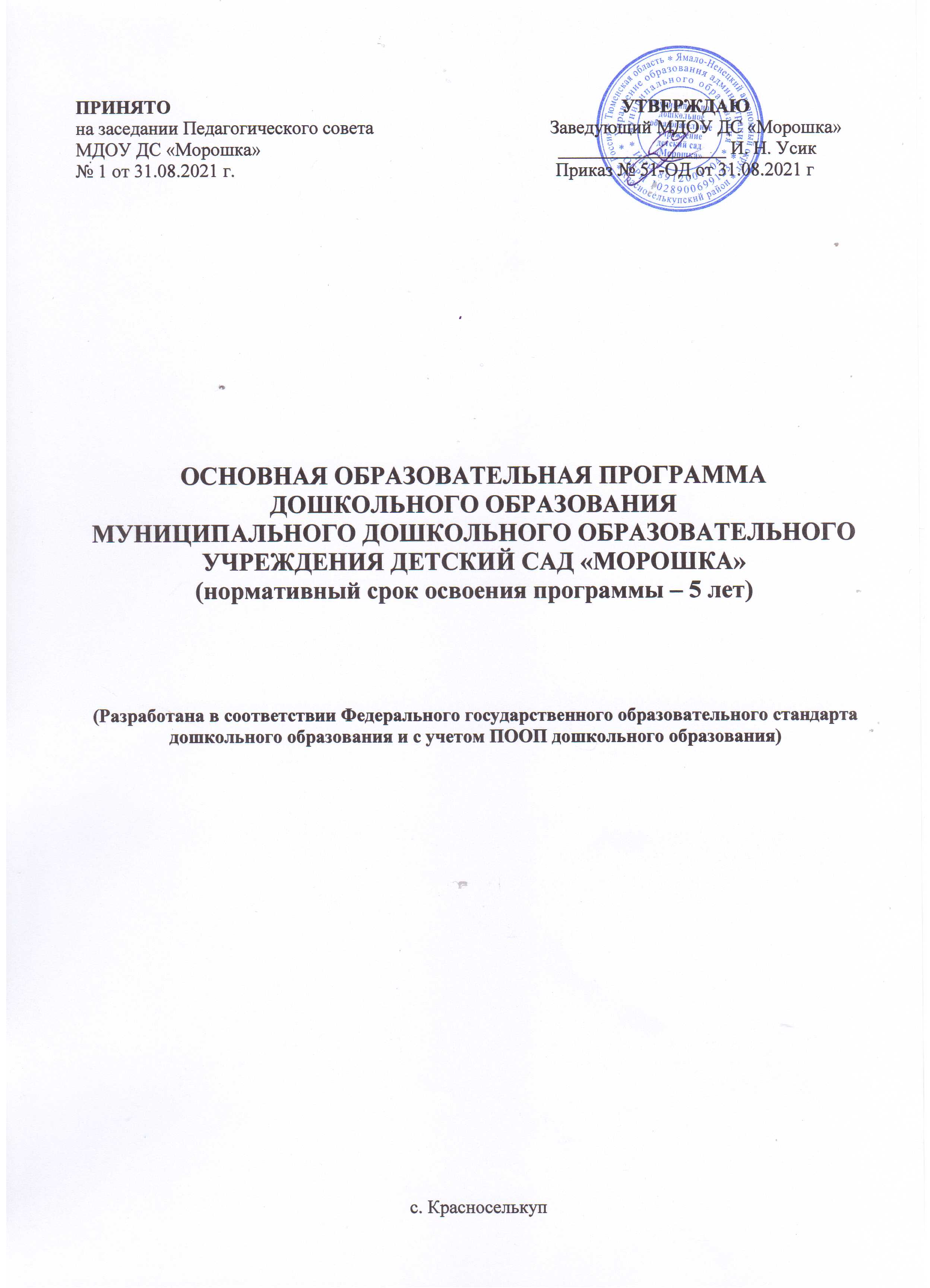 ПРИНЯТО                                                                                                 УТВЕРЖДАЮна заседании Педагогического совета                                      Заведующий МДОУ ДС «Морошка»                                                                                                                                                                   МДОУ ДС «Морошка»                                                                __________________ И. Н. Усик                                                                                                                                                                                                                                                                                                                                                               № 1 от 31.08.2021 г.                                                                     Приказ № 51-ОД от 31.08.2021 гОСНОВНАЯ ОБРАЗОВАТЕЛЬНАЯ ПРОГРАММА ДОШКОЛЬНОГО ОБРАЗОВАНИЯ МУНИЦИПАЛЬНОГО ДОШКОЛЬНОГО ОБРАЗОВАТЕЛЬНОГО УЧРЕЖДЕНИЯ ДЕТСКИЙ САД «МОРОШКА»(нормативный срок освоения программы – 5 лет)(Разработана в соответствии Федерального государственного образовательного стандартадошкольного образования и с учетом ПООП дошкольного образования)с. КрасноселькупПАСПОРТ ПРОГРАММЫ ОБЩИЕ СВЕДЕНИЯ О ДОУ        	Муниципальное дошкольное образовательное учреждение детский сад «Морошка» (далее – Учреждение») создано в соответствии с Гражданским кодексом Российской Федерации, на основании постановления Главы администрации Красноселькупского района Ямало – Ненецкого автономного округа №59 от 09 апреля 1998 года., является муниципальным дошкольным образовательным учреждением, согласно Федеральному закону РФ от 29.12.2012 г. № 273-ФЗ «Об образовании в Российской Федерации» оказывает муниципальную услугу по предоставлению общедоступного бесплатного дошкольного образования; осуществляет образовательную деятельность по образовательной программе дошкольного образования, обеспечивает воспитание, обучение и развитие, а также присмотр, уход и оздоровление детей в возрасте от двух лет до окончания образовательных отношений     Учреждение имеет право ведения образовательной деятельности по образовательным программам дошкольного образования в соответствии с лицензией № 2870-89 от 09 июля 2021 года, выданной Департаментом образования Ямало-Ненецкого автономного округа. Уровень общего образования: дошкольное образование (п. 1, п.4, ст. 10 Федерального закона Российской Федерации от 29.12.2012 г. № 273-ФЗ «Об образовании в Российской Федерации»). Форма дошкольного образования: очная.    Воспитание и обучение осуществляется на русском языке - государственном  языке России.     Режим работы детского сада – 5 дней в неделю, выходные - суббота, воскресенье и праздничные дни. Длительность пребывания детей в дошкольном учреждении – 12 часов: с 07.00 часов до 19.00 часов.     Данная общеобразовательная программа дошкольного образования (далее-Программа) составлена в соответствии с требованиями Федерального государственного образовательного стандарта дошкольного образования (далее-ФГОС ДО или Стандарт), (Приказ№155от 17октября 2013 года) к структуре, к условиям, к результатам освоения образовательной программы дошкольного образования.   Программа определяет содержание и организацию образовательного процесса, направленные на создание условий для формирования общей культуры, развитие физических, интеллектуальных и личностных качеств, формирование предпосылок учебной деятельности, обеспечивающих социальную успешность, сохранение и укрепление здоровья детей дошкольного возраста.      Программа определяет обязательную часть и часть, формируемую участниками образовательных отношений для детей от двух лет до окончания образовательных отношений.	Программа реализуется в течение всего времени пребывания детей в МДОУ. 	Программа может корректироваться в связи с изменениями: - нормативно-правовой базы МДОУ; Возрастные  особенности воспитанниковМДОУ детский сад «Морошка»  укомплектовано 6 групп:  первая младшая группа (от 2-3 лет),  вторая младшая группа (от 3-4 лет),  средняя группа (от 4-5 лет), старшая группа (от 5-6 лет), подготовительная группа (от 6-7 лет), (две группы).Список используемых сокращений в основной общеобразовательной программе дошкольного образования:МДОУ ДС – муниципальное дошкольное образовательное учреждение детский сад «Морошка»;ДОУ – дошкольное образовательное учреждение;ИКТ – информационно – коммуникативные технологии;УУД – универсальные учебные действия;ООП -  основная образовательная программа.ФКЦМ – формирование целостной картины мира;ФЭМП – формирование элементарных математических представлений;ФГОС -  федеральный государственный образовательный стандарт.ФГОС ДО -  федеральный государственный образовательный стандарт дошкольного образования (Приказ № 1155 от 17 октября 2013 года).ТНР – тяжелые нарушения речи.Составители программыРуководители авторского коллективаУсик Ирина Николаевна – заведующийГлухих Светлана Александровна  – заместитель заведующего по ВМРАвторский коллективПогадаева Елена Анатольевна  – воспитатель, высшая квалификационная категорияЕгорова Ирина Геннадьевна - музыкальный руководитель, высшая  квалификационная категорияПавлова Ирина Александровна – воспитатель,  высшая квалификационная категорияВВЕДЕНИЕОсновная образовательная программа дошкольного образования  разработана коллективом муниципального  дошкольного образовательного учреждения детский сад «Морошка» с целью реализации государственной политики в области образования, на основе анализа результатов педагогической деятельности и имеющихся кадровых и материальных ресурсов, с учетом приоритетных направлений деятельности учреждения, образовательных потребностей и запросов воспитанников и их родителей. Данная программа дошкольного образования разработана в соответствии с ФГОС дошкольного образования и с учетом Примерной основной образовательной программы дошкольного образования. Программа направлена на разностороннее развитие детей с 2 до 7 лет с учётом их возрастных и индивидуальных особенностей, в том числе достижение детьми дошкольного возраста уровня развития, необходимого и достаточного для успешного освоения ими образовательных программ начального общего образования, на основе индивидуального подхода к детям дошкольного возраста и специфичных для детей дошкольного возраста видов деятельности.Программа определяет комплекс основных характеристик дошкольного образования (объём, содержание и планируемые результаты в виде целевых ориентиров дошкольного образования), требования к условиям реализации Программы. Программа направлена на создание условий развития ребёнка, открывающих возможности для личностного развития, его позитивной социализации, развития инициативы и творческих способностей на основе сотрудничества со взрослыми и сверстниками и соответствующими возрасту видами деятельности (игры, познавательной и исследовательской деятельности, творческой активности, обеспечивающей художественно-эстетическое развитие ребёнка); на создание развивающей образовательной среды, которая представляет собой систему условий социализации и индивидуализации детей. Содержание Программы обеспечивает развитие личности, мотивации и способностей детей в различных видах деятельности и охватывает следующие направления развития и образования детей (образовательные области): социально-коммуникативное развитие; познавательное развитие; речевое развитие; художественно-эстетическое развитие; физическое развитие. Программа состоит из обязательной части и части, формируемой участниками образовательных отношений (вариативная часть). Обязательная часть программы отражает комплексность подхода, обеспечивая развитие детей во всех пяти образовательных областях.     Выбор вариативной части программы, части программы, формируемой участниками образовательных отношений, обусловлен интересами воспитанников, имеющимися условиями (материально-техническими, кадровыми) и результатами анализа образовательного запроса родителей.В целях поддержки интереса детей, удовлетворения запросов родителей, коллективом МДОУ ДС «Буратино» были дополнены и усилены образовательные области:Программа включает три основных раздела: целевой, содержательный и организационный и дополнительный – краткую презентацию программы. Целевой раздел включает в себя пояснительную записку и планируемые результаты освоения программы, в том числе в части, формируемой участниками образовательных отношений.Результаты освоения образовательной программы представлены в виде целевых ориентиров дошкольного образования, которые представляют собой социально-нормативные возрастные характеристики возможных достижений ребёнка на этапе завершения уровня дошкольного образования. Содержательный раздел представляет общее содержание Программы, обеспечивающее полноценное развитие личности детей. В данном разделе представлено описание вариативных форм, способов, методов и средств реализации Программы с учетом возрастных и индивидуально-психологических особенностей воспитанников, специфики их образовательных потребностей, мотивов и интересов; имеющихся групп разных направленностей, их специфика; модели организации образовательного процесса; особенности форм совместной деятельности взрослых и детей (организованной) образовательной деятельности; формы, способы и методы работы с детьми по образовательным областям, используемые средства и технологии; Дано описание видов детской деятельности и культурных практик, способов и направлений поддержки детской инициативы, деятельности по патриотическому воспитанию. Представлены основные направления взаимодействия взрослых с детьми и взаимодействия педагогического коллектива с семьями воспитанников, с родителями (законными представителями) детей, как с равноправными участниками образовательного процесса. Представлены: описание деятельности психолого-медико-педагогического консилиума МДОУ; содержание коррекционной работы по логопедическому сопровождению детей с нарушениями речи  в условиях логопедического пункта; особенности организации коррекционно-образовательного процесса и содержание коррекционно-развивающей работы в соответствии с направлениями развития ребенка; диагностическое обследование речевого развития  детей 6-го и 7-го годов жизни; содержание коррекционно-развивающей работы по психологическому сопровождению детей с нарушениями эмоционально-волевой сферы.Организационный раздел включает описание психолого-педагогических условий, обеспечивающих развитие ребенка; развивающей предметно-пространственной среды,  кадровых условий; материально-техническое обеспечение и финансовые условия реализации Программы; планирование образовательной деятельности в течение дня и регламентацию непрерывной образовательной деятельности. Дано описание особенностей режима дня, представлены его модели. Обозначены перспективы и пути развития Программы.В  приложении к Программе представлены: система показателей и индикаторов показателей, используемых при оценке деятельности ДОО в процессе самоанализа, анкеты для педагогов и родителей, возрастные особенности детей от 2 до 7 лет.  режимы  дня для всех возрастных групп на холодный и теплый периоды года. I. ЦЕЛЕВОЙ РАЗДЕЛ1. 1. Пояснительная записка основной образовательной программы муниципального дошкольного образовательного учреждения   детский сад «Морошка»Основная образовательная программа дошкольного образования (далее - Программа) разработана коллективом муниципального  дошкольного образовательного учреждения детский сад  «Морошка»  с целью реализации государственной политики в области образования, на основе анализа результатов педагогической деятельности и имеющихся кадровых и материальных ресурсов, с учетом приоритетных направлений деятельности учреждения, образовательных потребностей и запросов воспитанников и их родителей. Программа является нормативно-управленческим документом, обосновывающим выбор цели, содержания, применяемых методик и технологий, форм организации воспитательно-образовательного процесса в группах раннего и дошкольного возраста для детей от полутора до семи лет и определяет комплекс основных характеристик дошкольного образования (объем, содержание и планируемые результаты в виде целевых ориентиров дошкольного образования).Программа разработана на основе и с учетом требований нормативно-правовых актов Российской Федерации, а именно:- Федерального закона Российской Федерации от 29.12.2012 г. № 273-ФЗ «Об образовании в Российской Федерации»;- Федерального государственного образовательного стандарта дошкольного образования, утвержденного приказом Министерства образования и науки Российской Федерации от 17 октября 2013 г. № 1155;- Приказа Министерства просвещения Российской Федерации от 31 июля 2020 г. №373 «Об утверждении Порядка организации и осуществления образовательной деятельности по основным общеобразовательным программам - образовательным программам дошкольного образования», а также Уставом дошкольного образовательного учреждения.- Примерной основной образовательной программы дошкольного образования, разработанная в соответствии с ФГОС ДО.- СанПиН 2.4.3648-20 «Санитарно-эпидемиологические требования к организациям воспитания и обучения, отдыха и оздоровления детей и молодежи», утверждены Постановлением Главного государственного санитарного врача РФ от 28.09.2020 г. № 28;- Стратегии развития воспитания в Российской Федерации на период до 2025 года, утвержденной распоряжением Правительства Российской Федерации от 29.05.2015 г. № 996-р.Данная Программа является программой психолого-педагогической поддержки позитивной социализации и индивидуализации, развития личности детей дошкольного возраста. Она регламентирует организацию воспитательно-образовательного процесса в группах общеразвивающей  направленности, как в рамках совместной деятельности взрослых с детьми, так и в ходе режимных моментов и самостоятельной  деятельности детей. Программа направлена:- на создание условий развития ребенка, открывающих возможности для его позитивной социализации, личностного развития, развития инициативы и творческих способностей на основе сотрудничества со взрослыми и сверстниками и соответствующим возрасту видам деятельности;- на создание развивающей образовательной среды, которая представляет собой систему условий социализации и индивидуализации детей;- на формирование общей культуры, развитие физических, интеллектуальных и личностных качеств, раскрытие разнообразных форм активности, присущих самому ребенку, формирование предпосылок учебной деятельности, обеспечивающих социальную успешность, сохранение и укрепление здоровья дошкольников, коррекцию недостатков в физическом и (или) психическом развитии детей дошкольного возраста; - на реализацию приоритетных направлений деятельности учреждения (с учетом этнокультурных региональных особенностей, сложившихся в детском саду традиций, имеющихся условий и возможностей, Программы развития МДОУ на 2021-2025 годы).Программа состоит из обязательной части, направленной на реализацию Федерального государственного образовательного стандарта дошкольного образования (далее ФГОС ДО), ее объем составляет не менее 60%  от общего объема Программы, и части, формируемой участниками образовательных отношений (данная часть составляет не более 40% от общего объема Программы), содержание которой направлено на реализацию приоритетных направлений деятельности учреждения, образовательных потребностей и запросов воспитанников и их родителей.Программа реализуется на государственном языке Российской Федерации. Нормативный срок освоения Программы – 5 лет. Независимо от этого, вновь поступившие в МДОУ воспитанники, могут начать освоение Программы с того года обучения, который соответствует их возрасту и уровню развития. Реализация  Программы предусматривается в течение всего времени пребывания детей в МДОУ, вместе с тем, родители (законные представители) воспитанников имеют право пользоваться гибким графиком посещения ребенком образовательной организации и самостоятельным выбором образовательного маршрута, в том числе дополнительного образования для своего малыша и осуществления его в период реализации Программы (как вне данной образовательной организации, так и внутри МДОУ).1.2.  ЦЕЛИ И ЗАДАЧИ РЕАЛИЗАЦИИ ПРОГРАММЫВедущая идея Программы – развитие личности ребенка в единстве воспитания, образования и  здоровьесбережения.Цель Программы - создание оптимальных условий для социально-личностного развития дошкольников через эффективное взаимодействие детей, их родителей, педагогов и социальных партнеров и управление качеством образовательного процесса.Задачи Программы:- построение системы воспитательно-образовательной работы в группах общеразвивающей направленности для детей от двух до семи лет на основе духовно-нравственных и социокультурных ценностей, принятых в обществе правил и норм поведения, способствующих позитивной социализации в поликультурном многонациональном обществе;- создание развивающей образовательной и социокультурной среды, которая представляет систему условий социализации и индивидуализации детей;- формирование общей культуры (в том числе ценностей здорового образа жизни), познавательных интересов и предпосылок учебной деятельности, развитие физических, интеллектуальных, духовно-нравственных и личностных качеств (активности, инициативности, самостоятельности и ответственности), обеспечивающих социальную успешность воспитанников;- сохранение и укрепление физического и психического здоровья воспитанников (в том числе их эмоционального благополучия), коррекция имеющихся нарушений (нарушений речи, интеллектуальной и эмоциональной сфер, оздоровление часто болеющих детей);- создание благоприятных условий развития детей в соответствии с их возрастными и индивидуальными особенностями и склонностями;- развитие способностей и творческого потенциала каждого ребенка как субъекта отношений с самим собой, другими детьми, взрослыми и миром;- построение системы коррекционно-развивающей работы в условиях логопедического пункта  в возрасте от 5 до 7 лет;- взаимодействие с семьей в рамках осуществления полноценного развития ребенка, создания равных возможностей и условий образования детей дошкольного возраста независимо от материального достатка семьи, места проживания, языковой и культурной среды, этнической принадлежности; - оказание психолого-педагогической поддержки родителям воспитанников в вопросах их развития, образования и коррекции имеющихся недостатков, охраны и укрепления здоровья детей;- обеспечение единства подходов к воспитанию детей в условиях дошкольного образовательного учреждения и семьи; преемственности целей, задач и содержания образования на этапах дошкольного детства и начального общего образования.Коллектив муниципального а дошкольного образовательного учреждения детский сад «Морошка» (далее - МДОУ), на основе всестороннего анализа имеющихся условий (кадровых, материально-технических и пр.) и запросов родителей воспитанников, на ближайшие годы определил для себя следующие приоритетные направления деятельности учреждения:Отличительные особенности Программы ДОУВ центре Программы ДОУ - современный ребенок. Уверенный в себе человек с активной жизненной позицией, стремящийся творчески подходить к решению жизненных ситуаций. Имеющий свое мнение и умеющий отстаивать его.Программа ДОУ подчеркивает ценность семьи, как уникальный институт воспитания — объединение всех участников образовательного процесса, педагогов и родителей, в единое содружество.Патриотическая направленность — воспитание в детях патриотических чувств, любовь к Родине, гордость за ее достижения.Направленность на нравственное воспитание и поддержку традиционных ценностей — воспитание и уважение к традиционным ценностям (любовь к родителям, уважение к старшим, заботливое отношение к малышам, пожилым людям); формирование традиционных гендерных представлений; стремление в поступках следовать положительному примеру.Нацеленность на дальнейшее образование — воспитание в детях познавательного интереса, положительной мотивации к дальнейшему обучению в течение всей жизни; отношение к образованию как к одной из ведущих жизненных ценностей.Направленность на здоровый образ жизни — двигательная активность, сохранение и укрепление здоровья детей, привитие полезных привычек.Направленность на учет индивидуальных особенностей ребенка — обеспечение эмоционального благополучия, учитывая индивидуальные особенности ребенка, проявление уважения к ребенку. Чуткое отношение к его эмоциональному состоянию.    В ходе проектирования обязательной части данной Программы учитывались рекомендации Примерной основной образовательной программы дошкольного образования.   Программа рассчитана на возраст детей от двух лет до окончания образовательных отношений с учетом их возрастных и индивидуальных особенностей по основным  областям: социально–коммуникативное развитие,  познавательное развитие, художественно – эстетическое  развитие,  физическое развитие.1.3. ПРИНЦИПЫ И ПОДХОДЫ К ФОРМИРОВАНИЮ ПРОГРАММЫПрограмма разработана на основе Конституции, законодательства Российской Федерации и с учетом Конвенции ООН о правах ребенка, в основе которых заложены следующие основные принципы:- поддержка разнообразия детства; сохранение уникальности и самоценности детства как важного этапа в общем развитии человека;- личностно-развивающий и гуманистический характер взаимодействия взрослых (родителей (законных представителей), педагогических и иных работников МДОУ) и детей;- уважение личности ребенка;- реализация Программы в формах, специфических для детей дошкольного возраста, прежде всего в игре, познавательной и исследовательской, художественно-продуктивной и творческой деятельности.Программа также сочетает в себе ряд других принципов, таких как: 		- принципы целостности, научной обоснованности и практической применимости;- принцип развивающего образования, который реализуется через организацию деятельности детей в зоне их ближайшего развития, что способствует реализации как явных, так и скрытых возможностей ребенка. Принцип развивающего образования предполагает, что образовательное содержание предъявляется ребенку с учетом его актуальных и потенциальных возможностей усвоения этого содержания и совершения им тех или иных действий, с учетом его интересов, склонностей и способностей;- принцип позитивной социализации ребенка, который предполагает освоение им в процессе сотрудничества с обучающим взрослым и сверстниками культурных норм, средств и способов деятельности, культурных образцов поведения и общения с другими людьми;- принцип возрастной адекватности образования, предполагающий подбор педагогом содержания и методов дошкольного образования на основе психологических законов возраста  с учетом индивидуальных интересов, особенностей, склонностей и возможностей каждого ребенка, с  использованием всех специфических детских видов деятельности;- принцип субъект - субъектных отношений между взрослым и ребенком, когда последний признается полноценным участником (субъектом) образовательных отношений. Этот принцип предполагает активное участие всех субъектов образовательных отношений – как взрослых, так и детей – в реализации Программы. Каждый участник имеет возможность внести свой индивидуальный вклад в ход игры, занятия, проекта, обсуждения, в планирование образовательного процесса, может проявить инициативу. Данный принцип предполагает диалогический характер коммуникации между всеми участниками образовательных отношений. Детям предоставляется возможность высказывать свои взгляды, свое мнение, занимать позицию и отстаивать ее, принимать решения и брать на себя ответственность в соответствии со своими возможностями;- принцип полноты содержания и интеграции отдельных образовательных областей. В соответствии с ФГОС ДО Программа предполагает всестороннее социально-коммуникативное, познавательное, речевое, художественно-эстетическое и физическое развитие детей посредством различных видов детской активности. Содержание Программы дается по образовательным областям, но это не означает, что каждая образовательная область осваивается ребенком по отдельности, в форме изолированных занятий по модели школьных предметов.  Между образовательными областями существуют многообразные взаимосвязи: познавательное развитие тесно связано с речевым и социально-коммуникативным, художественно-эстетическое - с познавательным и речевым и т.п. и содержание образовательной деятельности в одной конкретной области тесно связано с другими областями. Такая организация образовательного процесса соответствует особенностям развития детей раннего и дошкольного возраста.- принцип инвариантности ценностей и целей при вариативности средств реализации и достижения целей Программы. Программа, разработанная в соответствии с ФГОС ДО, задает инвариантные ценности и ориентиры, педагоги имеют право выбора способов и средств их достижения, с учетом  конкретного состава группы воспитанников, их особенностей, интересов и предпочтений, запросов родителей (законных представителей) и т.п.С учетом сложившихся в МДОУ традиций, в рамках реализации части Программы, формируемой участниками образовательных отношений, предусматривается опора на следующие принципы:- принцип открытости – «Детский сад - открытая система» - данный принцип предполагает широкое использование возможностей социального партнерства для поддержки разнообразия детства, для позитивной социализации и индивидуализации личности ребенка, обогащения его развития;- принцип признания уникальности и неповторимости личности каждого ребенка;- принцип активной включенности каждого ребенка в деятельность, а не пассивное созерцание со стороны; - принцип развивающей деятельности: игра не ради игры, а с целью развития личности играющего;- принцип создания ситуации успеха для каждого воспитанника и развития его личного потенциала. Данная Программа опирается на междисциплинарные исследования природы детства как особого культурно-исторического феномена в развитии человечества, на историко-эволюционный подход к развитию личности в природе и обществе, культурно-деятельностную психологию социализации ребенка, педагогическую антропологию, педагогику достоинства и педагогику сотрудничества, поэтому содержание Программы разработано в соответствии с культурно-историческим (Л.С. Выготский, Л.А. Венгер), деятельностным (А.Н. Леонтьев, Д.Б. Эльконин, А.В. Запорожец, В.В. Давыдов) и личностным (Л.С. Выготский, А.Н. Леонтьев, Л.И. Божович, Д.Б. Эльконин, А.В. Запорожец) подходами к проблеме развития  психики детей дошкольного возраста:	- культурно-исторический подход рассматривает формирование психики в онтогенезе как феномен культурного происхождения.  В рамках этого подхода развитие определяется как «...процесс формирования человека или личности, совершающийся путем возникновения на каждой ступени новых качеств, специфических для человека, подготовленных всем предшествующим ходом развития, но не содержащихся в готовом виде на более ранних ступенях».- деятельностный подход рассматривает деятельность наравне с обучением как движущую силу психического развития: развитие ребенка осуществляется в процессе различных деятельностей. В каждом возрасте существует своя ведущая деятельность, внутри которой возникают новые виды деятельности, развиваются (перестраиваются) психические процессы и возникают личностные новообразования;- личностный подход - все поведение ребенка определяется непосредственными и социальными мотивами поведения и деятельности. В дошкольном возрасте социальные мотивы поведения развиты еще слабо, потому в этот возрастной период деятельность мотивируется в основном непосредственными мотивами. Исходя из этого, предлагаемая ребенку деятельность должна быть для него осмысленной, только в этом случае она будет оказывать на него развивающее воздействие.Содержание Основной образовательной программы дошкольного образования включает совокупность взаимодополняющих образовательных областей: «Социально-коммуникативное развитие», «Познавательное развитие», «Речевое развитие», «Художественно-эстетическое развитие», представляющих определенные направления развития и образования воспитанников, которые обеспечивают разностороннее развитие детей с учетом их возрастных и индивидуальных психологических и физиологических особенностей.Программа определяет стержневое содержание образовательных областей с учетом возрастных и индивидуальных особенностей детей в различных видах деятельности, таких как:- игровая (сюжетно-ролевая игра, игра с правилами и другие виды игры); - коммуникативная (общение и взаимодействие со взрослыми и другими детьми, в том числе в разновозрастных сообществах);- познавательно-исследовательская (исследование и познание природного и социального миров в процессе наблюдения и взаимодействия с ними); - продуктивная (рисование, лепка, аппликация; конструирование из разного материала, включая строительный материал, различные конструкторы и модули, бумагу, природный и иной материал);- музыкальная (восприятие и понимание смысла музыкальных произведений, пение, музыкально-ритмические движения, игра на детских музыкальных инструментах);– двигательная (овладение основными движениями, спортивные упражнения и игры, самостоятельная двигательная деятельность);- трудовая (самообслуживание, элементарный бытовой труд и труд в природе (в помещении и на улице);- восприятие художественной литературы и фольклора.При организации образовательной деятельности в конкретной группе стержневое содержание образовательных областей позволяет педагогам  учесть индивидуальные особенности воспитанников, разнообразие их интересов и мотивов и др., обеспечить вариативность дошкольного образования.Данная Программа:- соответствует критериям полноты, необходимости и достаточности (т.е. позволяет решать поставленные цели и задачи на необходимом и достаточном материале, максимально приближаясь к разумному «минимуму»);- обеспечивает единство воспитательных, обучающих и развивающих целей и задач процесса воспитания и образования детей дошкольного возраста;- предполагает решение программных образовательных задач в совместной деятельности взрослого и детей и самостоятельной деятельности детей, как в рамках непосредственно образовательной деятельности, так и при проведении режимных процессов, в соответствии со спецификой дошкольного  образования;- предусматривает обеспечение преемственности в организации воспитательно-образовательной работы, как во всех возрастных группах, так и с примерными основными общеобразовательными программами начального общего образования.Программа представляет собой целостную систему, все компоненты которой взаимосвязаны и взаимозависимы. Это своеобразная модель процесса развития, воспитания и обучения детей младшего и дошкольного возраста, охватывающая все основные моменты их жизнедеятельности, с учетом приоритетности видов детской деятельности в каждом возрастном периоде, и обеспечивающая достижение воспитанниками физической и психологической  готовности к обучению в школе.  ОБЩИЕ СВЕДЕНИЯ О ПЕДАГОГИЧЕСКОМ КОЛЛЕКТИВЕ, ВОСПИТАННИКАХ И ИХ РОДИТЕЛЯХ МДОУ ДС «МОРОШКА»Основными участниками воспитательно-образовательного процесса, в рамках которого реализуется данная Программа, являются дети дошкольного возраста от двух до семи лет, их родители (законные представители), педагоги.Общая характеристика педагогического коллектива МДОУ  ДС «Морошка»В МДОУ ДС «Морошка» функционируют 6 групп, из них 1 группа для первой младшей группы (с 2 до 3-х лет) и 4 дошкольных групп (с 3-х до 7-ми лет).  Группы формируются по одновозрастному принципу. Педагогическую основу МДОУ ДС «Морошка» составляет коллектив педагогических работников в составе 16 человек. Организацию воспитательно-образовательного процесса обеспечивают заведующий и 1 заместитель, курирующий воспитательно-методическую работу, 13 воспитателей и 3 узких специалистов (1 музыкальный руководитель, 1 учитель-логопед и педагог-психолог). Уровень профессиональной компетентности педагогического состава МДОУ позволяет обеспечить качество дошкольного образования. Мониторинг кадровых условий показывает, что 66,6% педагогов имеют высшее образование, 93,75% - профильное. Все педагоги прошли обучение на курсах повышения квалификации, а том числе по ФГОС ДО; педагоги, работающие с детьми с ограниченными возможностями здоровья, на курсах повышения квалификации коррекционной направленности. 76% педагогов имеют квалификационные категории, из них: 6 (37,5%) - высшую, первую – 8(50%),  Не аттестованными остаются 2 педагога, вышедший из декретного отпуска и вновь устроившийся.Средний возраст педагогического коллектива – 37 - 40 лет. Преобладающий стаж педагогической деятельности от 10 до 20 лет. Есть педагоги с педагогическим опытом работы менее 5 и более 30 лет.Общая характеристика родительской общественности МДОУ ДС «Морошка»Данные мониторинга за последние 3 года показывают, что образовательный статус родителей достаточно высок: 51-55% - с высшим и незаконченным высшим образованием, но есть родители только со средним образованием (10-12%). Среди родителей преобладают служащие и интеллигенция (50-53%), относительно большая  прослойка рабочих (28-30%), имеются предприниматели - 5-7%, домохозяйки - 7-9%, безработные - 3%. Возрастной ценз родителей разнообразен: от 20-летних до предпенсионного возраста, но преобладают родители в возрасте от 24 до 30-35 лет с одним-двумя детьми. Полных семей – 70-73%, неполных – 8-10%,  многодетных -10-13%, малообеспеченных – 5-7%, опекунских – 1%.Образовательный и профессиональный статус родителей позволяет им заниматься самообразованием по вопросам воспитания детей, но отсутствие (недостаточность) практического опыта частично компенсируется используемыми в МДОУ практико-ориентированными формами работы с ними, позволяющими на практике обогатить (расширить, углубить) свой опыт по воспитанию малышей. Для родителей проводятся Дни открытых дверей, родительские собрания, конференции, «круглые столы», организован детско-родительский клуб  «Школа для родителей, Будущих первоклассников»; внедрено виртуальное консультирование и информирование (на сайте МДОУ педагогами и сотрудниками размещаются консультативные материалы различной направленности; даны ссылки на информационные ресурсы по вопросам воспитания, развития и образования дошкольников, их оздоровления). Особое внимание уделяется организации совместных с детьми мероприятий, таких как детско-родительские клубы, экологические акции, спортивные и музыкальные мероприятия, творческие мастерские, ярмарки, выставки совместного творчества. Данные формы работы востребованы родителями, интересны и полезны им. Одновременно они способствуют вовлечению родителей в образовательный процесс и реализации Основной образовательной программы дошкольного образования.Общая характеристика воспитанников, посещающих МДОУ ДС «Морошка»Согласно данным мониторинга за последние 2 года, МДОУ посещают дети от двух до семи лет общей численностью 145 воспитанников, из них: 43 воспитанника (с 2 до 3-х лет) и Основная численность детей имеет вторую группу здоровья (61%), (42,2%) первой группой здоровья, с третьей 3,4% ребенка - с  пятой группой здоровья 0,6% (дети-инвалиды). Среди воспитанников преобладают дети со средним уровнем физического развития (65,5%), (25,9%) детей с уровнями физического развития выше среднего и 8,6% детей ниже среднего.Состав воспитанников МДОУ многонационален (что также вносит свои особенности в организацию и содержание образовательного процесса): преобладают дети русской национальности (64%), относительно много украинцев (12%), примерно столько же детей тюркской группы народностей (с преобладанием татар) и 6% детей условно называемой «кавказской» национальности (армяне, грузины, чеченцы, азербайджанцы, лезгины и др.) представителей коренных малочисленных народов Севера  18% .1.4. ЗНАЧИМЫЕ ДЛЯ РАЗРАБОТКИ И РЕАЛИЗАЦИИ ПРОГРАММЫ ХАРАКТЕРИСТИКИ ИМЕЮЩИХСЯ МАТЕРИАЛЬНО-ТЕХНИЧЕСКИХ УСЛОВИЙЗначимыми для разработки и реализации программы характеристиками являются и материально-технические условия, имеющиеся в образовательной организации. МДОУ ДС «Морошка» расположено в типовом деревянном одноэтажном  здании  с централизованным отоплением, водоснабжением и канализацией. В каждой групповой ячейке имеется раздевалка, спальня, умывальная и туалетная комнаты, моечная. В здании имеются как необходимые (групповые комнаты, спортивный и музыкальный залы), так и дополнительные помещения для осуществления полноценного образовательного процесса:  кабинет «Марии Монтессори»;  кабинет для проведения коррекционной работы. Во всех возрастных группах организованы специальные центры для разнообразной детской деятельности: игровой, изобразительной, конструктивной, познавательной, экспериментальной, двигательной. Все центры  оснащены необходимыми материально-техническими ресурсами, подобранными с учетом возрастных, гендерных и индивидуальных особенностей воспитанников, современных требований. Оптимальное сочетание традиционных материалов и материалов нового поколения позволяет создать насыщенную и целостную среду, обеспечивающую разностороннее развитие детей и реализацию Программы. Имеющаяся в МДОУ развивающая предметно-пространственная среда обеспечивает максимальную реализацию образовательного пространства как в целом по дошкольной организации и в группах,  так и на территории детского сада. Все это позволяет обеспечить поддержку разнообразия детства и разностороннее развитие воспитанников (в том числе развитие познавательных интересов, способностей и творческого потенциала), их успешную социализацию.1.5. Возрастные характеристики особенностей развития детей с 1 года до 7 лет.Возрастная характеристика детей раннего возраста от 1-2 лет.	К началу раннего возраста ребенок, приобретая стремление к самостоятельности и независимости от взрослого, остается связанным с взрослым, ибо нуждается в его практической помощи, оценке и внимании. Это противоречие находит разрешение в новой социальной ситуации развития ребенка, которая представляет собой сотрудничество или совместную деятельность ребенка и взрослого. В раннем возрасте происходит интенсивное психическое развитие, главными компонентами которого являются:                 * предметная деятельность и деловое общение со взрослым;* активная речь;* произвольное поведение; формирование потребности в общении со сверстниками; начало символической игры; самосознание и самостоятельность.	В раннем возрасте наблюдается совершенно особое отношение ребенка к действительности, эту особенность принято называть ситуативностью. 	Ситуативность заключается в зависимости поведения и психики ребенка от воспринимаемой ситуации. Восприятие и чувствование еще не отделены друг от друга и представляют собой неразрывное единство, которое вызывает непосредственное действие в ситуации. Вещи имеют особую притягательную силу для ребенка. Ребенок воспринимает вещь непосредственно здесь и сейчас, не привнося в ситуацию своего замысла и знания о других вещах. Навыки, полученные в раннем младенчестве, создают фундамент для дальнейшего развития. На этом возрастном этапе дети активно осваивают навыки ходьбы, общения, овладевают предметной деятельностью. На втором году жизни развивается самостоятельность детей, формируется предметно-игровая деятельность, появляются элементы сюжетной игры. Общение с взрослым носит ситуативно-деловой характер, затем характер делового сотрудничества. 	Совершенствуются восприятие, речь, наглядно-действенное мышление, чувственное познание действительности. Ежемесячная прибавка в весе составляет 200 - 250 г, а в росте - 1 см. Продолжается совершенствование строения и функций внутренних органов, костной, мышечной и центральной 9 нервной системы. Повышается работоспособность нервных клеток. Длительность каждого периода активного бодрствования у детей до полутора лет составляет 3-4 часа, у детей двух лет - 4-5,5 часа. На развитие основных движений ребенка частично влияют пропорции его тела: короткие ноги, длинное туловище, большая голова. Малыш до полутора лет часто падает при ходьбе, не всегда может вовремя остановиться, обойти препятствие. Несовершенна и осанка. Вследствие недостаточного развития мышечной системы ребенку трудно долго выполнять однотипные движения, например, ходить с мамой «только за ручку». Для детей второго года жизни характерна высокая двигательная активность. 	Постепенно совершенствуется ходьба. Дети учатся свободно передвигаться на прогулке: они взбираются на бугорки, ходят по траве, перешагивают через небольшие препятствия, например, палку, лежащую на земле. Исчезает шаркающая походка. В подвижных играх и на музыкальных занятиях дети выполняют боковые шаги, медленно кружатся на месте. Дети много и охотно лазают: взбираются на горку, на диванчики, а позже (приставным шагом) и на шведскую стенку, а также перелезают через бревно, подлезают под скамейку, пролезают через обруч. После полутора лет у малышей кроме основных развиваются и подражательные движения (мишке, зайчику). В простых подвижных играх и плясках дети привыкают координировать свои движения и действия друг с другом (при участии не более 8-10 человек). 	В разных видах деятельности обогащается сенсорный опыт. В процессе знакомства с предметами ребенок слышит названия форм (кубик, кирпичик, шарик, «крыша» - призма), одновременно воспринимая их (гладит предмет, обводит пальцем по контуру, стучит, бросает и т.п.) и уточняя физические качества. При этом происходит и ознакомление с основными фигурами (квадрат, четырехугольник, круг, треугольник). С помощью взрослого ребенок упражняется в установлении сходства и различий между предметами, имеющими одинаковые названия (большой красный мяч - маленький синий мяч, большой белый мишка - маленький черный мишка и т.д.). При обучении и правильном подборе игрового материала дети осваивают действия с разнообразными игрушками: разборными (пирамиды, матрешки и др.), строительным материалом и сюжетными игрушками (куклы с атрибутами к ним, мишки). Эти действия ребенок воспроизводит по подражанию после показа взрослого. 	Постепенно из отдельных действий складываются «цепочки», и малыш учится доводить предметные действия до результата: заполняет колечками всю пирамиду, подбирая их по цвету и размеру, из строительного материала возводит по образцу, а затем по памяти забор, паровозик, башенку и другие несложные постройки. Значительные перемены происходят и в действиях с сюжетными игрушками. Дети начинают переносить разученное действие с одной игрушкой (кукла) на другие (мишки, зайки); они активно ищут предмет, необходимый для завершения действия (одеяло, чтобы уложить куклу спать, мисочку, чтобы накормить мишку). 	Воспроизводя подряд 2-3 действия, они сначала не ориентируются на то, как это бывает в жизни: спящую куклу, например, вдруг начинают катать на машинке. К концу второго года жизни в игровых действиях детей уже отражается привычная им жизненная последовательность: погуляв с куклой, кормят ее и укладывают спать. Бытовые действия с сюжетными игрушками дети воспроизводят на протяжении всего периода дошкольного детства. Но при этом дети 3-5 лет и старше устраивают из каждого действия «многозвеньевой ритуал». 	Перед едой кукле вымоют руки, завяжут салфетку, проверят, не горяча ли каша, кормить будут ложкой, а пить дадут из чашки. Всего этого на втором году жизни нет. Ребенок просто подносит миску ко рту куклы. Аналогично он поступает и в других ситуациях. Этими особенностями объясняется простота подбора сюжетных игрушек и атрибутов к ним. На втором году жизни из отдельных действий складываются элементы деятельности, свойственной дошкольному детству: предметная с характерным для нее сенсорным уклоном, конструктивная и сюжетная игра. В предметной деятельности появляются соотносящие и орудийные действия. Успехи в развитии предметно-игровой деятельности сочетаются с ее неустойчивостью. 	Имея возможность приблизиться к любому предмету, попавшему в поле зрения, ребенок бросает то, что держит в руках, и устремляется к нему. Постепенно он с помощью взрослого учится доводить начатое до конца, добиваясь результата. Второй год жизни - период интенсивного формирования речи. Связи между предметом, действием и словами, их обозначающими, формируются в 6-10 раз быстрее, чем в конце первого года жизни. Дети усваивают названия предметов, действий, обозначения некоторых качеств и состояний.  Благодаря этому можно организовать деятельность и поведение малышей, формировать и совершенствовать восприятие, в том числе составляющие основу сенсорного воспитания. В процессе разнообразной деятельности с взрослыми дети усваивают, что одно и то же действие может относиться к разным предметам: «надень шапку, надень колечки на пирамидку» и т. д. Важным приобретением речи и мышления является формирующаяся на втором году жизни способность обобщения. 	Слово в сознании ребенка начинает ассоциироваться не с одним предметом, а обозначать все предметы, относящиеся к этой группе, несмотря на различия по цвету, размеру и даже внешнему виду (кукла большая и маленькая, голышом и одетая, кукла-мальчик и кукла-девочка). Способность обобщения позволяет детям узнавать предметы, изображенные на картинке, в то время как в начале года на просьбу показать какой-либо предмет малыш ориентировался на случайные несущественные признаки. Так, словом кх он мог обозначать и кошку, и меховой воротник. Малыш привыкает к тому, что между предметами существуют разные связи, а взрослые и дети действуют в разных ситуациях, поэтому ему понятны сюжетные инсценировки (показ игрушек, персонажей кукольного и настольного театра). Впечатления от таких показов, заинтересованного рассматривания сохраняются в памяти. 	Поэтому дети старше полутора лет способны поддерживать диалог-воспоминание с взрослым о недавних событиях или вещах, связанных с их личным опытом: «Кто гулял?» - «Что видели?» - «Собачку». - «Кого кормили зернышками?» - «Птичку». Активный словарь на протяжении года увеличивается неравномерно. К полутора годам он равен примерно 20-30 словам. После 1 года 8-10 месяцев происходит скачок, развивается активно используемый словарь. В нем много глаголов и существительных, встречаются простые прилагательные и наречия (тут, там, туда и т.д.), а также предлоги. 	Упрощенные слова (ту-ту, ав-ав) заменяются обычными, пусть и несовершенными в фонетическом отношении. После полутора лет ребенок чаще всего воспроизводит контур слова (разное число слогов), наполняя его звуками-заместителями, более или менее близкими по звучанию слышимому образцу. Попытки улучшить произношение, повторяя слово за взрослым, в этом возрасте не приносят успеха. Это становится возможным лишь на третьем году жизни. Ребенок в большинстве случаев после полутора лет правильно произносит губно-губные звуки (п, б, м), передние небноязычные (т, д, н), задние небноязычные (г, х). 	Свистящие, шипящие и сонорные звуки, а также слитные фонемы в словах, произносимых ребенком, встречаются крайне редко. Вначале произносимое ребенком слово является целым предложением. Так, слова «бах, упала» в одних случаях обозначают, что малыш уронил игрушку, в других - что он сам упал и ушибся. К полутора годам в высказываниях детей появляются двухсловные предложения, а в конце второго года обычным становится использование трех-, четырехсловных предложений. Ребенок старше полутора лет активно обращается к взрослым с вопросами. Но выражает их преимущественно интонационно: «Ия куся?» - то есть «Ира кушала?» Вопросительными словами дети пользуются реже, но могут спросить: «Где платок?», «Баба куда пошла?», «Это что?» Дети учатся выполнять словесные просьбы взрослого в пределах видимой, наглядной ситуации. На втором году жизни ребенок усваивает имена взрослых и детей, с которыми общается повседневно, а также некоторые родственные отношения (мама, папа, бабушка). 	Он понимает элементарные человеческие чувства, обозначаемые словами «радуется», «сердится», «испугался», «жалеет». В речи появляются оценочные суждения: «плохой», «хороший», «красивый». Совершенствуется самостоятельность детей в предметно-игровой деятельности и самообслуживании. Малыш постепенно овладевает умением самостоятельно есть любую пищу, умываться и мыть руки, приобретает навыки опрятности, аккуратности. Расширяется ориентировка в ближайшем окружении. Знание того, как называются части помещения группы (мебель, одежда, посуда), помогает ребенку выполнять несложные (состоящие из одного, а к концу года из 2-3 действий) поручения взрослых. Постепенно он привыкает соблюдать элементарные правила поведения, обозначаемые словами «можно», «нельзя», «нужно». Общение с взрослым носит деловой, объектно-направленный характер. На втором году закрепляется и углубляется деловое сотрудничество с взрослым, потребность общения с ним по самым разным поводам. 	При этом к двум годам дети постепенно переходят от языка жестов, мимики, выразительных звукосочетаний к выражению просьб, желаний, предложений с помощью слов и коротких фраз. Так речь становится основным средством общения с взрослым, хотя в этом возрасте ребенок охотно говорит только с близкими, хорошо знакомыми ему людьми. На втором году жизни между детьми сохраняется и развивается тип эмоционального 11 взаимообщения. Они самостоятельно играют друг с другом (по двое-трое) в разученные ранее при помощи взрослого игры («Прятки», «Догонялки»), 	Однако опыт взаимообщения у детей невелик, и основа его еще не сформирована. Имеет место непонимание со стороны предполагаемого партнера. Ребенок может расплакаться и даже ударить жалеющего его. Он активно протестует против вмешательства в свою игру. Игрушка в руках другого гораздо интереснее для малыша, чем та, что стоит рядом. Отобрав игрушку у соседа, но не зная, что делать дальше, малыш просто бросает ее. Воспитателю следует пресекать подобные факты, чтобы у детей не пропало желание общаться. 	Взаимообщение детей в течение дня возникает, как правило, в предметно-игровой деятельности и режимных процессах, а поскольку предметно игровые действия и самообслуживание только формируются, самостоятельность, заинтересованность в их выполнении следует всячески оберегать. Детей приучают соблюдать «дисциплину расстояния», и они сначала осваивают умение играть и действовать рядом, не мешая друг другу, а затем играть вместе по 2-3 человека, вести себя в группе соответствующим образом: не лезть в тарелку соседа, подвинуться на диванчике, чтобы мог сесть еще один ребенок, не шуметь в спальне и т.д. 	При этом они пользуются простыми словами: «на» («возьми»), «дай», «пусти», «не хочу» и др. На фоне «охраны» деятельности каждого малыша нужно формировать совместные действия. Сначала по подсказке взрослого, а к двум годам самостоятельно дети способны помогать друг другу: принести предмет, необходимый соседу для продолжения игры (кубики, колечки для пирамидки, одеяло для куклы). Подражая маме или воспитателю, один малыш пытается «накормить, причесать» другого. Возможны несложные плясовые действия малышей парами на музыкальных занятиях. 	Одним из главных приобретений второго года жизни можно считать совершенствование основных движений, особенно ходьбы. Подвижность ребенка порой даже мешает ему сосредоточиться на спокойных занятиях. Наблюдается быстрое и разноплановое развитие предметно-игрового поведения, благодаря чему к концу пребывания детей во второй группе раннего возраста у них формируются компоненты всех видов деятельности, характерных для периода дошкольного детства. Происходит быстрое развитие разных сторон речи и ее функций. Хотя темп развития понимания речи окружающих по-прежнему опережает умение говорить, в конце второго года активный словарь состоит уже из 200-300 слов. 	С помощью речи можно организовать поведение ребенка, а речь самого малыша становится основным средством общения с взрослым. С одной стороны, возрастает самостоятельность ребенка во всех сферах жизни, с другой - он осваивает правила поведения в группе (играть рядом, не мешая другим, помогать, если это понятно и несложно). Все это является основой для развития в будущем совместной игровой деятельности.Возрастная характеристика детей 2-3 лет.	На третьем году жизни дети становятся самостоятельнее. Продолжают развиваться предметная деятельность, деловое сотрудничество ребенка и взрослого; совершенствуются восприятие, речь, начальные формы произвольного поведения, игры, наглядно-действенное мышление, в конце года появляются основы наглядно-образного мышления. Развитие предметной деятельности связано с усвоением культурных способов действия с различными предметами. Совершенствуются соотносящие и орудийные действия. Умение выполнять орудийные действия развивает произвольность, преобразуя натуральные формы активности в культурные на основе предлагаемой взрослыми модели, которая выступает в качестве не только объекта для подражания, но и образца, регулирующего собственную активность ребенка. 	В ходе совместной с взрослыми предметной деятельности продолжает развиваться понимание речи. Слово отделяется от ситуации и приобретает самостоятельное значение. Дети продолжают осваивать названия окружающих предметов, учатся выполнять словесные просьбы взрослых, ориентируясь в пределах ближайшего окружения. Количество понимаемых слов значительно возрастает. Совершенствуется регуляция поведения в результате обращения взрослых к ребенку, который начинает понимать не только инструкцию, но и рассказ взрослых. Интенсивно развивается активная речь детей. К трем годам они осваивают основные грамматические структуры, пытаются строить сложные и сложноподчиненные предложения, в разговоре с взрослым используют практически все части речи. 	Активный словарь достигает примерно 1500-2500 слов. К концу третьего года жизни речь становится средством общения ребенка со сверстниками. В 12 этом возрасте у детей формируются новые виды деятельности: игра, рисование, конструирование. Игра носит процессуальный характер, главное в ней - действия, которые совершаются с игровыми предметами, приближенными к реальности. В середине третьего года жизни широко используются действия с предметами-заместителями. Появление собственно изобразительной деятельности обусловлено тем, что ребенок уже способен сформулировать намерение изобразить какой-либо предмет. Типичным является изображение человека в виде «головонога» - окружности и отходящих от нее линий. На третьем году жизни совершенствуются зрительные и слуховые ориентировки, что позволяет детям безошибочно выполнять ряд заданий: осуществлять выбор из 2-3 предметов по форме, величине и цвету; различать мелодии; петь. Совершенствуется слуховое восприятие, прежде всего фонематический слух. 	К трем годам дети воспринимают все звуки родного языка, но произносят их с большими искажениями. Основной формой мышления является наглядно-действенная. Ее особенность заключается в том, что возникающие в жизни ребенка проблемные ситуации разрешаются путем реального действия с предметами. К концу третьего года жизни у детей появляются зачатки наглядно-образного мышления. Ребенок в ходе предметно-игровой деятельности ставит перед собой цель, намечает план действия и т. п. Для детей этого возраста характерна неосознанность мотивов, импульсивность и зависимость чувств и желаний от ситуации. Дети легко заражаются эмоциональным состоянием сверстников. 	Однако в этот период начинает складываться и произвольность поведения. Она обусловлена развитием орудийных действий и речи. У детей появляются чувства гордости и стыда, начинают формироваться элементы самосознания, связанные с идентификацией с именем и полом. Ранний возраст завершается кризисом трех лет. Ребенок осознает себя как отдельного человека, отличного от взрослого. У него формируется образ Я. Кризис часто сопровождается рядом отрицательных проявлений: негативизмом, упрямством, нарушением общения с взрослым и др. Кризис может продолжаться от нескольких месяцев до двух лет.Возрастная характеристика детей 3-4 лет.	В возрасте 3-4 лет ребенок постепенно выходит за пределы семейного круга. Его общение становится вне ситуативным. Взрослый становится для ребенка не только членом семьи, но и носителем определенной общественной функции. Желание ребенка выполнять такую же функцию приводит к противоречию с его реальными возможностями. Это противоречие разрешается через развитие игры, которая становится ведущим видом деятельности в дошкольном возрасте. Главной особенностью игры является ее условность: выполнение одних действий с одними предметами предполагает их отнесенность к другим действиям с другими предметами. 	Основным содержанием игры младших дошкольников являются действия с игрушками и предметами заместителями. Продолжительность игры небольшая. Младшие дошкольники ограничиваются игрой с одной-двумя ролями и простыми, неразвернутыми сюжетами. Игры с правилами в этом возрасте только начинают формироваться. Изобразительная деятельность ребенка зависит от его представлений о предмете. В этом возрасте они только начинают формироваться. Графические образы бедны. У одних детей в изображениях отсутствуют детали, у других рисунки могут быть более детализированы. Дети уже могут использовать цвет. Большое значение для развития мелкой моторики имеет лепка. 	Младшие дошкольники способны под руководством взрослого вылепить простые предметы. Известно, что аппликация оказывает положительное влияние на развитие восприятия. В этом возрасте детям доступны простейшие виды аппликации. Конструктивная деятельность в младшем дошкольном возрасте ограничена возведением несложных построек по образцу и по замыслу. В младшем дошкольном возрасте развивается перцептивная деятельность. Дети от использования предэталонов - индивидуальных единиц восприятия, переходят к сенсорным эталонам - культурно-выработанным средствам восприятия. 	К концу младшего дошкольного возраста дети могут воспринимать до 5 и более форм предметов и до 7 и более цветов, способны дифференцировать предметы по величине, ориентироваться в пространстве группы детского сада, а при определенной организации образовательного процесса - и в помещении всего дошкольного учреждения. Развиваются память и внимание. По просьбе взрослого дети могут запомнить 3-4 слова и 5-6 названий предметов. К концу младшего дошкольного возраста они способны запомнить значительные отрывки из любимых произведений. 	Продолжает развиваться наглядно-действенное мышление. При этом преобразования ситуаций в 13 ряде случаев осуществляются на основе целенаправленных проб с учетом желаемого результата. Дошкольники способны установить некоторые скрытые связи и отношения между предметами. В младшем дошкольном возрасте начинает развиваться воображение, которое особенно наглядно проявляется в игре, когда одни объекты выступают в качестве заместителей других. Взаимоотношения детей обусловлены нормами и правилами. В результате целенаправленного воздействия они могут усвоить относительно большое количество норм, которые выступают основанием для оценки собственных действий и действий других детей. Взаимоотношения детей ярко проявляются в игровой деятельности. Они скорее играют рядом, чем активно вступают во взаимодействие. 	Однако уже в этом возрасте могут наблюдаться устойчивые избирательные взаимоотношения. Конфликты между детьми возникают преимущественно по поводу игрушек. Положение ребенка в группе сверстников во многом определяется мнением воспитателя. В младшем дошкольном возрасте можно наблюдать соподчинение мотивов поведения в относительно простых ситуациях. 	Сознательное управление поведением только начинает складываться; во многом поведение ребенка еще ситуативно. Вместе с тем можно наблюдать и случаи ограничения собственных побуждений самим ребенком, сопровождаемые словесными указаниями. Начинает развиваться самооценка, при этом дети в значительной мере ориентируются на оценку воспитателя. Продолжает развиваться также их половая идентификация, что проявляется в характере выбираемых игрушек и сюжетов. Возрастная характеристика детей 4-5 лет.	В игровой деятельности детей среднего дошкольного возраста появляются ролевые взаимодействия. Они указывают на то, что дошкольники начинают отделять себя от принятой роли. В процессе игры роли могут меняться. Игровые действия начинают выполняться не ради них самих, а ради смысла игры. Происходит разделение игровых и реальных взаимодействий детей. Значительное развитие получает изобразительная деятельность. Рисунок становится предметным и детализированным. Графическое изображение человека характеризуется наличием туловища, глаз, рта, носа, волос, иногда одежды и ее деталей. 	Совершенствуется техническая сторона изобразительной деятельности. Дети могут рисовать основные геометрические фигуры, вырезать ножницами, наклеивать изображения на бумагу и т. д. Усложняется конструирование. Постройки могут включать 5-6 деталей. Формируются навыки конструирования по собственному замыслу, а также планирование последовательности действий. Двигательная сфера ребенка характеризуется позитивными изменениями мелкой и крупной моторики. Развиваются ловкость, координация движений. Дети в этом возрасте лучше, чем младшие дошкольники, удерживают равновесие, перешагивают через небольшие преграды. Усложняются игры с мячом. К концу среднего дошкольного возраста восприятие детей становится более развитым. Они оказываются способными назвать форму, на которую похож тот или иной предмет. 	Могут вычленять в сложных объектах простые формы и из простых форм воссоздавать сложные объекты. Дети способны упорядочить группы предметов по сенсорному признаку - величине, цвету; выделить такие параметры, как высота, длина и ширина. Совершенствуется ориентация в пространстве. Возрастает объем памяти. Дети запоминают до 7-8 названий предметов. Начинает складываться произвольное запоминание: дети способны принять задачу на запоминание, помнят поручения взрослых, могут выучить небольшое стихотворение и т.д. Начинает развиваться образное мышление. 	Дети способны использовать простые схематизированные изображения для решения несложных задач. Дошкольники могут строить по схеме, решать лабиринтные задачи. Развивается предвосхищение. На основе пространственного расположения объектов дети могут сказать, что произойдет в результате их взаимодействия. Однако при этом им трудно встать на позицию другого наблюдателя и во внутреннем плане совершить мысленное преобразование образа. Для детей этого возраста особенно характерны известные феномены Ж. Пиаже: сохранение количества, объема и величины. Например, если им предъявить три черных кружка из бумаги и семь белых кружков из бумаги и спросить: «Каких кружков больше - черных или белых?», большинство ответят, что белых больше. Но если спросить: «Каких больше - белых или бумажных?», ответ будет таким же - больше белых. 	Продолжает развиваться воображение. Формируются такие его особенности, как оригинальность и произвольность. Дети могут самостоятельно придумать небольшую сказку на заданную тему. Увеличивается устойчивость внимания. Ребенку оказывается доступной сосредоточенная деятельность в течение 15-20 минут. Он способен удерживать в памяти при выполнении каких-либо действий несложное условие. 	 В среднем дошкольном возрасте улучшается произношение звуков и дикция. Речь становится предметом активности детей. Они удачно имитируют голоса животных, интонационно выделяют речь тех или иных персонажей. Интерес вызывают ритмическая структура речи, рифмы. Развивается грамматическая сторона речи. Дошкольники занимаются словотворчеством на основе грамматических правил. Речь детей при взаимодействии друг с другом носит ситуативный характер, а при общении с взрослым становится вне ситуативной. Изменяется содержание общения ребенка и взрослого. Оно выходит за пределы конкретной ситуации, в которой оказывается ребенок. 	Ведущим становится познавательный мотив. Информация, которую ребенок получает в процессе общения, может быть сложной и трудной для понимания, но она вызывает у него интерес. У детей формируется потребность в уважении со стороны взрослого, для них оказывается чрезвычайно важной его похвала. Это приводит к их повышенной обидчивости на замечания. Повышенная обидчивость представляет собой возрастной феномен. Взаимоотношения со сверстниками характеризуются избирательностью, которая выражается в предпочтении одних детей другим. 	Появляются постоянные партнеры по играм. В группах начинают выделяться лидеры. Появляются конкурентность, соревновательность. Последняя важна для сравнения себя с другим, что ведет к развитию образа Я ребенка, его детализации. Основные достижения возраста связаны с развитием игровой деятельности; появлением ролевых и реальных взаимодействий; с развитием изобразительной деятельности; конструированием по замыслу, планированием; совершенствованием восприятия, развитием образного мышления и воображения, эгоцентричностью познавательной позиции; развитием памяти, внимания, речи, познавательной мотивации; формированием потребности в уважении со стороны взрослого, появлением обидчивости, конкурентности, соревновательности со сверстниками; дальнейшим развитием образа Я ребенка, его детализацией.Возрастная характеристика детей 5-6 лет. 	Дети шестого года жизни уже могут распределять роли до начала игры и строить свое поведение, придерживаясь роли. Игровое взаимодействие сопровождается речью, соответствующей и по содержанию, и интонационно взятой роли. Речь, сопровождающая реальные отношения детей, отличается от ролевой речи. Дети начинают осваивать социальные отношения и понимать подчиненность позиций в различных видах деятельности взрослых, одни роли становятся для них более привлекательными, чем другие. При распределении ролей могут возникать конфликты, связанные с субординацией ролевого поведения. 	Наблюдается организация игрового пространства, в котором выделяются смысловой «центр» и «периферия». (В игре «Больница» таким центром оказывается кабинет врача, в игре «Парикмахерская» - зал стрижки, а зал ожидания выступает в качестве периферии игрового пространства.) Действия детей в играх становятся разнообразными. Развивается изобразительная деятельность детей. Это возраст наиболее активного рисования. 	В течение года дети способны создать до двух тысяч рисунков. Рисунки могут быть самыми разными по содержанию: это и жизненные впечатления детей, и воображаемые ситуации, и иллюстрации к фильмам и книгам. Обычно рисунки представляют собой схематичные изображения различных объектов, но могут отличаться оригинальностью композиционного решения, передавать статичные и динамичные отношения. Рисунки приобретают сюжетный характер; достаточно часто встречаются многократно повторяющиеся сюжеты с небольшими или, напротив, существенными изменениями. Изображение человека становится более детализированным и пропорциональным. По рисунку можно судить о половой принадлежности и эмоциональном состоянии изображенного человека. Конструирование характеризуется умением анализировать условия, в которых протекает эта деятельность. Дети используют и называют различные детали деревянного конструктора. Могут заменить детали постройки в зависимости от имеющегося материала. 	Овладевают обобщенным способом обследования образца. Дети способны выделять основные части предполагаемой постройки. Конструктивная деятельность может осуществляться на основе схемы, по замыслу и по условиям. Появляется конструирование в ходе совместной деятельности. Дети могут конструировать из бумаги, складывая ее в несколько раз (два, четыре, шесть сгибаний); из природного материала. Они осваивают два способа конструирования: 1) от природного материала к художественному образу (ребенок «достраивает» природный материал до целостного образа, дополняя его различными деталями); 2) от художественного образа к природному материалу (ребенок подбирает необходимый материал, для того чтобы воплотить образ). Продолжает совершенствоваться восприятие цвета, формы и величины, строения предметов; систематизируются представления детей. Они называют не только основные цвета и их оттенки, но и промежуточные цветовые оттенки; форму прямоугольников, овалов, треугольников. Воспринимают 15 величину объектов, легко выстраивают в ряд - по возрастанию или убыванию - до 10 различных предметов. Однако дети могут испытывать трудности при анализе пространственного положения объектов, если сталкиваются с несоответствием формы и их пространственного расположения. Это свидетельствует о том, что в различных ситуациях восприятие представляет для дошкольников известные сложности, особенно если они должны одновременно учитывать несколько различных и при этом противоположных признаков. В старшем дошкольном возрасте продолжает развиваться образное мышление. Дети способны не только решить задачу в наглядном плане, но и совершить преобразования объекта, указать, в какой последовательности объекты вступят во взаимодействие и т.д. Однако подобные решения окажутся правильными только в том случае, если дети будут применять адекватные мыслительные средства. 	Среди них можно выделить схематизированные представления, которые возникают в процессе наглядного моделирования; комплексные представления, отражающие представления детей о системе признаков, которыми могут обладать объекты, а также представления, отражающие стадии преобразования различных объектов и явлений (представления о цикличности изменений): представления о смене времен года, дня и ночи, об увеличении и уменьшении объектов в результате различных воздействий, представления о развитии и т.д. Кроме того, продолжают совершенствоваться обобщения, что является основой словесно-логического мышления. В дошкольном возрасте у детей еще отсутствуют представления о классах объектов. Дети группируют объекты по признакам, которые могут изменяться, однако начинают формироваться операции логического сложения и умножения классов. Так, например, старшие дошкольники при группировке объектов могут учитывать два признака: цвет и форму (материал) и т.д. 	Как показали исследования отечественных психологов, дети старшего дошкольного возраста способны рассуждать и давать адекватные причинные объяснения, если анализируемые отношения не выходят за пределы их наглядного опыта. Развитие воображения в этом возрасте позволяет детям сочинять достаточно оригинальные и последовательно разворачивающиеся истории. Воображение будет активно развиваться лишь при условии проведения специальной работы по его активизации. Продолжают развиваться устойчивость, распределение, переключаемость внимания. 	Наблюдается переход от непроизвольного к произвольному вниманию. Продолжает совершенствоваться речь, в том числе ее звуковая сторона. Дети могут правильно воспроизводить шипящие, свистящие и сонорные звуки. Развиваются фонематический слух, интонационная выразительность речи при чтении стихов в сюжетно-ролевой игре и в повседневной жизни. Совершенствуется грамматический строй речи. Дети используют практически все части речи, активно занимаются словотворчеством. Богаче становится лексика: активно используются синонимы и антонимы. Развивается связная речь. Дети могут пересказывать, рассказывать по картинке, передавая не только главное, но и детали. 	Достижения этого возраста характеризуются распределением ролей в игровой деятельности; структурированием игрового пространства; дальнейшим развитием изобразительной деятельности, отличающейся высокой продуктивностью; применением в конструировании обобщенного способа обследования образца; усвоением обобщенных способов изображения предметов одинаковой формы. Восприятие в этом возрасте характеризуется анализом сложных форм объектов; развитие мышления сопровождается освоением мыслительных средств (схематизированные представления, комплексные представления, представления о цикличности изменений); развиваются умение обобщать, причинное мышление, воображение, произвольное внимание, речь, образ Я. Возрастная характеристика детей 6-7 лет.	В сюжетно-ролевых играх дети подготовительной к школе группы начинают осваивать сложные взаимодействия людей, отражающие характерные значимые жизненные ситуации, например, свадьбу, рождение ребенка, болезнь, трудоустройство и т.д. Игровые действия детей становятся более сложными, обретают особый смысл, который не всегда открывается взрослому. Игровое пространство усложняется. 	В нем может быть несколько центров, каждый из которых поддерживает свою сюжетную линию. При этом дети способны отслеживать поведение партнеров по всему игровому пространству и менять свое поведение в зависимости от места в нем. Так, ребенок уже обращается к продавцу не просто как покупатель, а как покупатель-мама или покупатель-шофер и т.п. Исполнение роли акцентируется не только самой ролью,  но и тем, в какой части игрового пространства эта роль воспроизводится. Например, исполняя роль водителя автобуса, ребенок командует пассажирами и подчиняется инспектору ГИБДД. Если логика игры требует появления новой роли, то ребенок может по ходу игры взять на себя новую роль, сохранив при этом роль, взятую ранее. Дети могут комментировать исполнение роли тем или иным участником игры. 	Образы из окружающей жизни и литературных произведений, передаваемые детьми в изобразительной деятельности, становятся сложнее. Рисунки приобретают более детализированный характер, обогащается их цветовая гамма. Более явными становятся различия между рисунками мальчиков и девочек.	 Мальчики охотно изображают технику, космос, военные действия и т.п. Девочки обычно рисуют женские образы: принцесс, балерин, моделей и т.д. Часто встречаются и бытовые сюжеты: мама и дочка, комната и т.д. Изображение человека становится еще более детализированным и пропорциональным. Появляются пальцы на руках, глаза, рот, нос, брови, подбородок. Одежда может быть украшена различными деталями. При правильном педагогическом подходе у дошкольников формируются художественно-творческие способности в изобразительной деятельности. 	К подготовительной к школе группе дети в значительной степени осваивают конструирование из строительного материала. Они свободно владеют обобщенными способами анализа как изображений, так и построек; не только анализируют основные конструктивные особенности различных деталей, но и определяют их форму на основе сходства со знакомыми им объемными предметами. Свободные постройки становятся симметричными и пропорциональными, их строительство осуществляется на основе зрительной ориентировки. Дети быстро и правильно подбирают необходимый материал. Они достаточно точно представляют себе последовательность, в которой будет осуществляться постройка, и материал, который понадобится для ее выполнения; способны выполнять различные по степени сложности постройки, как по собственному замыслу, так и по условиям. 	В этом возрасте дети уже могут освоить сложные формы сложения из листа бумаги и придумывать собственные, но этому их нужно специально обучать. Данный вид деятельности не просто доступен детям - он важен для углубления их пространственных представлений. Усложняется конструирование из природного материала. Дошкольникам уже доступны целостные композиции по предварительному замыслу, которые могут передавать сложные отношения, включать фигуры людей и животных. У детей продолжает развиваться восприятие, однако они не всегда могут одновременно учитывать несколько различных признаков. Развивается образное мышление, однако воспроизведение метрических отношений затруднено. Это легко проверить, предложив детям воспроизвести на листе бумаги образец, на котором нарисованы девять точек, расположенных не на одной прямой. Как правило, дети не воспроизводят метрические отношения между точками: при наложении рисунков друг на друга точки детского рисунка не совпадают с точками образца. 	Продолжают развиваться навыки обобщения и рассуждения, но они в значительной степени ограничиваются наглядными признаками ситуации. Продолжает развиваться воображение, однако часто приходится констатировать снижение развития воображения в этом возрасте в сравнении со старшей группой. Это можно объяснить различными влияниями, в том числе и средств массовой информации, приводящими к стереотипности детских образов. Продолжает развиваться внимание дошкольников, оно становится произвольным. В некоторых видах деятельности время произвольного сосредоточения достигает 30 минут. 	У дошкольников продолжает развиваться речь: ее звуковая сторона, грамматический строй, лексика. Развивается связная речь. В высказываниях детей отражаются как расширяющийся словарь, так и характер обобщений, формирующихся в этом возрасте. Дети начинают активно употреблять обобщающие существительные, синонимы, антонимы, прилагательные и т. д. В результате правильно организованной образовательной работы у детей развиваются диалогическая и некоторые виды монологической речи. 	В подготовительной к школе группе завершается дошкольный возраст. Его основные достижения связаны с освоением мира вещей как предметов человеческой культуры; освоением форм позитивного общения с людьми; развитием половой идентификации, формированием позиции школьника. К концу дошкольного возраста ребенок обладает высоким уровнем познавательного и 17 личностного развития, что позволяет ему в дальнейшем успешно учиться в школе.1.6.  Планируемые результаты освоения ООП ДО.	Специфика дошкольного детства (гибкость, пластичность развития ребенка, высокий разброс вариантов его развития, его непосредственность и непроизвольность) не позволяет требовать от ребенка дошкольного возраста достижения конкретных образовательных результатов и обусловливает необходимость определения результатов освоения образовательной программы в виде целевых ориентиров. 	Целевые ориентиры дошкольного образования, представленные в ФГОС ДО, следует рассматривать как социально-нормативные возрастные характеристики возможных достижений ребенка. Это ориентир для педагогов и родителей, обозначающий направленность воспитательной деятельности взрослых. 	Таким образом, целевые ориентиры настоящей программы базируются на ФГОС ДО и целях и задачах, обозначенных в пояснительной записке к программе, и в той части, которая совпадает со Стандартами, даются по тексту ФГОС. 	В программе, так же как и в Стандарте, целевые ориентиры даются для детей раннего возраста (на этапе перехода к дошкольному возрасту) и для старшего дошкольного возраста (на этапе завершения дошкольного образования). 1.7 Целевые ориентиры образования в раннем возрасте (на этапе перехода к дошкольному детству)- ребенок интересуется окружающими предметами и активно действует с ними; эмоционально вовлечен в действия с игрушками и другими предметами, стремится проявлять настойчивость в достижении результата своих действий;- использует специфические, культурно фиксированные предметные действия, знает назначение бытовых предметов (ложки, расчески, карандаша и пр.) и умеет пользоваться ими. Владеет простейшими навыками самообслуживания; стремится проявлять самостоятельность в бытовом и игровом поведении; проявляет навыки опрятности;- проявляет отрицательное отношение к грубости, жадности.- соблюдает правила элементарной вежливости (самостоятельно или по напоминанию говорит «спасибо», «здравствуйте», «до свидания», «спокойной ночи» (в семье, в группе)); имеет первичные представления об элементарных правилах поведения в детском саду, дома, на улице и старается соблюдать их;- владеет активной речью, включенной в общение; может обращаться с вопросами и просьбами, понимает речь взрослых; знает названия окружающих предметов и игрушек. Речь становится полноценным средством общения с другими детьми;- стремится к общению со взрослыми и активно подражает им в движениях и действиях; появляются игры, в которых ребенок воспроизводит действия взрослого. Эмоционально откликается на игру, предложенную взрослым, принимает игровую задачу;- проявляет интерес к сверстникам; наблюдает за их действиями и подражает им. Умеет играть рядом со сверстниками, не мешая им. Проявляет интерес к совместным играм небольшими группами;- проявляет интерес к окружающему миру природы, с интересом участвует в сезонных наблюдениях;- проявляет интерес к стихам, песням и сказкам, рассматриванию картинок, стремится двигаться под музыку; эмоционально откликается на различные произведения культуры и искусства;- с пониманием следит за действиями героев кукольного театра; проявляет желание участвовать в театрализованных и сюжетно-ролевых играх;- проявляет интерес к продуктивной деятельности (рисование, лепка, конструирование, аппликация);- у ребенка развита крупная моторика, он стремится осваивать различные виды движений (бег, лазанье, перешагивание и пр.). С интересом участвует в подвижных играх с простым содержанием, несложными движениями.Целевые ориентиры на этапе завершения дошкольного образования.- ребенок овладевает основными культурными способами деятельности, проявляет инициативу и самостоятельность в разных видах деятельности- игре, общении, познавательно-исследовательской деятельности, конструировании и др.; способен выбирать себе род занятий, участников по совместной деятельности;- ребенок обладает установкой положительного отношения к миру, к разным видам труда, другим людям и самому себе, обладает чувством собственного достоинства; активно взаимодействует со сверстниками и взрослыми, участвует в совместных играх.- способен договариваться, учитывать интересы и чувства других, сопереживать неудачам и радоваться успехам других, адекватно проявляет свои чувства, в том числе чувство веры в себя, старается разрешать конфликты. Умеет выражать и отстаивать свою позицию по разным вопросам;- способен сотрудничать и выполнять как лидерские, так и исполнительские функции в совместной деятельности;- понимает, что все люди равны вне зависимости от их социального происхождения, этнической принадлежности, религиозных и других верований, их физических и психических особенностей;- проявляет эмпатию по отношению к другим людям, готовность прийти на помощь тем, кто в этом нуждается;- проявляет умение слышать других и стремление быть понятым другими;- ребенок обладает развитым воображением, которое реализуется в разных видах деятельности, и прежде всего в игре; владеет разными формами и видами игры, различает условную и реальную ситуации, умеет подчиняться разным правилам и социальным нормам. Умеет распознавать различные ситуации и адекватно их оценивать;- ребенок достаточно хорошо владеет устной речью, может выражать свои мысли и желания, может использовать речь для выражения своих мыслей, чувств и желаний, построения речевого высказывания в ситуации общения, может выделять звуки в словах, у ребенка складываются предпосылки грамотности;- у ребенка развита крупная и мелкая моторика; он подвижен, вынослив, владеет основными движениями, может контролировать свои движения и управлять ими;- ребенок способен к волевым усилиям, может следовать социальным нормам поведения и правилам в разных видах деятельности, во взаимоотношениях со взрослыми и сверстниками, может соблюдать правила безопасного поведения и личной гигиены;- проявляет ответственность за начатое дело;- ребенок проявляет любознательность, задает вопросы взрослым и сверстникам, интересуется причинно-следственными связями, пытается самостоятельно придумывать объяснения явлениям природы и поступкам людей; склонен наблюдать, экспериментировать. Обладает начальными знаниями о себе, о природном и социальном мире, в котором он живет; знаком с произведениями детской литературы, обладает элементарными представлениями из области живой природы, естествознания, математики, истории и т.п.; ребенок способен к принятию собственных решений, опираясь на свои знания и умения в различных видах деятельности;- открыт новому, то есть проявляет стремления к получению знаний, положительной мотивации к дальнейшему обучению в школе, институте.- проявляет уважение к жизни (в различных ее формах) и заботу об окружающей среде;- эмоционально отзывается на красоту окружающего мира, произведения народного и профессионального искусства (музыку, танцы, театральную деятельность, изобразительную деятельность и т. д.);- проявляет патриотические чувства, ощущает гордость за свою страну, ее достижения, имеет представление о ее географическом разнообразии, многонациональности, важнейших исторических событиях;- имеет первичные представления о себе, семье, традиционных семейных ценностях, включая традиционные гендерные ориентации, проявляет уважение к своему и противоположному полу;- соблюдает элементарные общепринятые нормы, имеет первичные ценностные представления о том, «что такое хорошо и что такое плохо», стремится поступать хорошо; проявляет уважение к старшим и заботу о младших;- имеет начальные представления о здоровом образе жизни. Воспринимает здоровый образ жизни как ценность.Целью деятельности коллектива МДОУ ДС «Буратино» по реализации части, формируемой участниками образовательных отношений, является: создание условий для полноценного развития познавательных интересов, познавательных, социально-коммуникативных, способностей дошкольников с учетом потребностей семьи и общества, особенностей региона.  задач: - внедрение в образовательный процесс инновационных педагогических технологий развития у основ экономических компетенций и финансовую грамотность у детей старшего дошкольного возраста;- знакомство с профессиями через отраслевой подход;- формирование у воспитанников целостной картины мира посредством ознакомления с родным краем;Целевые ориентиры освоения Программы конкретизируются в пяти образовательных областях1.8. Часть, формируемая участниками образовательных отношений 	Целью деятельности коллектива МДОУ ДС «Морошка» по реализации части, формируемой участниками образовательных отношений, является: создание условий для полноценного развития познавательных интересов, познавательных, социально-коммуникативных, способностей дошкольников с учетом потребностей семьи и общества, особенностей региона.  задач: - внедрение в образовательный процесс инновационных педагогических технологий развития у основ экономических компетенций и финансовую грамотность у детей старшего дошкольного возраста;- знакомство с профессиями через отраслевой подход;- формирование у воспитанников целостной картины мира посредством ознакомления с родным краем;	Часть, формируемая участниками образовательных отношений, расширяет и углубляет содержание указанных образовательных областей обязательной части Программы, раскрывает виды деятельности, методики, формы организации образовательной работы на основе парциальных образовательных программ и авторских технологий:«Здоровый дошкольник» - социально-оздоровительная технология  Ю.Ф. Змановского.«Физическое развитие»    Программа направлена на сохранение и укрепление здоровья детей, формирование элементарных норм и правил здорового образа жизни, формирование у родителей, педагогов, воспитанников культуры здоровья и здоровьесберегающей компетентности.   «Познавательное развитие»1. Программа этнокультурного образования детей дошкольного возраста «Ямал-мой край родной!» способствует развитию чувства принадлежности к своей «Малой Родине – Ямалу», развитию способности чувствовать и понимать природу родного края, устанавливать взаимосвязь живой и неживой природы Ямала; формированию знаний о коренном населении (ненцы, ханты, манси), их образе жизни; о традициях и фольклоре северных народностей; воспитание любви к родному краю, городу, вызывать чувство гордости за него и желание узнать новое об их истории). А также направлена на расширение содержания образовательной области «Познавательное развитие» для детей 3-7 лет и реализуется в группах общеразвивающей  направленности как совместная деятельность педагога с детьми в режиме дня.«Познавательное развитие»2. Программа по финансовой грамотности «Приключения кота Белобока, или экономика для малышей» разработана в целях финансового просвещения детей старшего дошкольного возраста.  Формирование первичных экономических представлений и компетенций; развитие экономического мышления дошкольников; воспитание социально-личностных качеств и ценностных ориентиров, необходимых для рационального поведения в сфере экономики. Программа направлена на расширение содержания образовательной области «Познавательное развитие» для детей 5-7 лет и реализуется в группах общеразвивающей направленности как факультатив 1 раз в неделю.«Социально-коммуникативное»3. Программа по профориентации «Навигатум: В мире профессий» знакомство с профессиями через отраслевой подход в игровой развивающей среде. Программа способствует расширению представлений о труде людей разных профессий; формированию представлений о ценности  труда родителей (законных представителей). А также направлена на расширение содержания образовательной области «социально-коммуникативное», «Познавательное развитие» для детей 3-7 лет и реализуется в группах общеразвивающей  направленности как совместная деятельность для детей 3-4 лет и факультатив для детей 5-7 лет 1 раз в неделю.Принципы и подходы к реализации части, формируемой участниками образовательных отношений	Принципы и подходы повторяют и не противоречат обязательной части ООП ДО, а также учитывают этнокультурную ситуацию развития каждого ребенка. Часть ООП ДО, формируемая участниками образовательных отношений строится на принципах:систематичности и последовательности - логическое построение процесса обучения от простого к сложному, от известного к неизвестному; коммуникативности – уподобление процесса обучения процессу реальной коммуникации; единство подходов к воспитанию детей в условиях дошкольного образовательного учреждения и семьи;  создания ситуации успеха; деятельностного подхода.	Вышеназванные принципы тесно взаимосвязаны, могут обеспечивать единство интересов, потенциала и практических действий в реализации Программы, позволят с позиции системного подхода определить ключевые проблемы, наметить программу конкретных действий на перспективу, активнее способствовать инновационному становлению и развитию ребенка, педагога, дошкольного учреждения в целом. При создании и реализации модели открытой, развивающейся информационно и технически образовательной системы, способной удовлетворять образовательные и воспитательные запросы личности в социуме, в котором личностно-ориентированный подход к обучению и воспитанию направлен на повышение качества образования. 1.9. РАЗВИВАЮЩЕЕ ОЦЕНИВАНИЕ КАЧЕСТВА ОБРАЗОВАТЕЛЬНОЙ ДЕЯТЕЛЬНОСТИ ПО ООП ДО (педагогическая диагностика)Оценка индивидуального развития детей (педагогическая диагностика) проводится воспитателями и специалистами, непосредственно работающими с данными детьми. Она позволяет осуществлять оценку динамики достижений детей и эффективности педагогических действий. Результаты педагогической диагностики (мониторинга)  используются для оптимизации  работы с группой детей и индивидуализации образования (в том числе поддержки ребенка, построения его образовательной траектории или профессиональной коррекции особенностей его развития).В процессе мониторинга исследуются физические, интеллектуальные и личностные (воспитанность, инициативность, мотивация деятельности) качества ребенка, а также уровень сформированности универсальных предпосылок учебной деятельности. Преимущественным методом является наблюдение за ребенком, также используются беседы, критериально-ориентированные методики нетестового типа, критериально-ориентированное тестирование, скрининг-тесты и др.                При построении  системы мониторинга предполагается:  - сочетание низко формализованных (наблюдение, беседа, и др.) и высоко формализованных (тестов, проб, аппаратурных методов и др.) методов, обеспечивающих объективность и точность получаемых данных; - использование только тех методов, применение которых позволяет получить необходимый объем информации в оптимальные сроки.Используемая в МДОУ система мониторинга позволяет выявить степень эффективности взаимодействия педагога и ребенка в рамках образовательного процесса. Высокие результаты являются показателем успешной образовательной работы с  ребенком и его благополучного развития. Средние результаты позволяют говорить о том, что педагогу стоит обратить внимание на особенности образовательной работы с данным ребенком и учесть особенности его индивидуального развития. Низкие показатели, полученные в результате проведения данной диагностики, требуют тщательного, всестороннего анализа педагогической ситуации и целенаправленного психолого-педагогического обследования ребенка.В используемой системе мониторинга предусмотрены шесть блоков диагностического обследования детей дошкольного возраста (с 3 до 7 лет):Педагогическая диагностика (мониторинг) физического развития (1-й блок) проводится инструктором по физической культуре и воспитателями группы 2 раза в год (в начале и конце учебного года). Для выявления уровня физической подготовленности детей проводится оценка развития физических качеств (силы, координации, ловкости, гибкости, скоростных качеств, общей выносливости) с использованием тестов. Оценка уровня развития физических качеств детей проводится путём сравнения абсолютных величин результатов тестирования физической подготовленности каждого ребёнка со средними возрастно-половыми значениями (ист. 1 таблицы 1). Результаты фиксируются в протоколе. Отдельно проводится педагогическая диагностика овладения плаванием Мониторинг сформированности воспитанности (2-й блок), выявления уровня мотивации (3-й блок), активности, инициативности ребенка (4-й блок) и овладения универсальными предпосылками учебной деятельности  (6-й блок) осуществляется в форме наблюдений за ребенком (в различных видах деятельности, в процессе режимных моментов и пр.) в течение всего года, и представляет собой оценку поведения, проявляемых качеств. Диагностическое обследование проводится с каждым ребенком один раз в конце учебного года (для вновь прибывших детей – дополнительно после прохождения периода адаптации). Определяющую роль в оценке развития выявляемых характеристик играют данные наблюдений за последние два месяца пребывания детей в данной возрастной группе. В зависимости от того, насколько устойчиво у ребенка сформированы анализируемые качества (проявляются крайне редко, иногда, часто), они оценивается количественно (0, 1 или 2 балла соответственно). Затем баллы (оценки) суммируются. Полученная сумма баллов переводится в уровневый показатель, который позволяет определить, к какому уровню – низкому, среднему или высокому - соответствует показатели воспитанности,  активности (инициативности) и развития мотивации у конкретного ребенка на данном возрастном этапе. Результаты наблюдений фиксируются в протоколах. Для проведения оценки выявляемых характеристик используются источники 1 и 2 таблицы 1.  Мониторинг сформированности необходимых умений и навыков (5-й блок) - диагностическое обследование - проводится с каждым ребенком один раз в конце учебного года. Оценка осуществляется на основе данных наблюдений педагога за поведением детей, анализа детских работ и выполнения ими диагностических проб (заданий). Данные диагностического обследования оцениваются по соответствующим таблицам (ист. 1).  Результаты фиксируются в протоколах.Периодичность мониторинга обеспечивает возможность оценки динамики достижений детей, не приводит к переутомлению воспитанников и не нарушает ход образовательного процесса. В подготовительных к школе группах также предусматривается психолого-педагогическое обследование педагогом-психологом выпускников МДОУ с целью выявления готовности к обучению в школе. Обследование проводится 2 раза в год (в начале и конце учебного года) и  предусматривает использование  высоко формализованных методов (ист. 4-14 таблицы 1).   В силу возрастной специфики и особенностей развития малышей, в группах младшего возраста проводится мониторинг нервно-психического развития детей младшего возраста (ист. 3 таблицы 1). Его цель - своевременное выявление проблем в их развитии. Оценка уровня развития идёт по следующим ведущим  (определяющим) линиям развития ребенка:Периодичность проведения мониторинга определена в соответствии с эпикризными сроками (для каждого ребенка индивидуально) и в конце учебного года (для всех детей).В части программы, формируемой участниками образовательных отношений, так же предусмотрено проведение педагогической диагностики.Таблица 1Перечень используемых диагностических методик при обследовании воспитанниковСпособы оценки психолого-педагогических условий реализации основной образовательной программы в ДООЦели и задачи самоанализа                    С целью определения оценки психолого-педагогических условий реализации основной образовательной программы дошкольного образования в ДОУ проводится самоанализ. Его особенность состоит в том, что первоначальный и всесторонний анализ собственной работы проводят сами педагоги. В самоанализе принимают участие все: администрация, педагоги, родители.                   Цель самоанализа состоит в коллективном осознании того, каковы необходимые и достаточные условия соответствия ДОУ своему названию и предназначению.                  Задачи: определить уровень работы ДОУ по воспитанию и обучению детей, оценку уровня сформированности у детей определенных знаний, умений и навыков.                  С помощью самоанализа мы выявляем сильные и слабые стороны в воспитательно-образовательном процессе и концентрируем свое внимание на тех аспектах, которые требуют улучшения. Самоанализ позволяет изменить профессиональную позицию каждого педагога, делая его активным участником совершенствования работы. Любое улучшение, даже если его осуществление потребует времени и усилий, повышает качество образовательных услуг, оказываемых детям и их семьям, активизирует творческий потенциал педагогов.Самоанализ выявляет основные проблемы и точки роста, предоставляет  информацию о его наличной ситуации и о способах реагирования на нее.Процедуры проведения самоанализа  Наблюдение в группах.  Анкетирование.  Анализ документации.             Для процедуры наблюдения в группах и для анализа документации заполняются педагогами специальные бланки – листы оценивания (Приложение I). На них представлены показатели, на которые мы ориентируемся при проведении самоанализа, а также индикаторы, по которым оцениваются эти показатели. Показатели и индикаторы показателей определяют направления самоанализа, которые соответствуют требованиям Федерального государственного образовательного стандарта дошкольного образования (ФГОС ДО) к условиям реализации Программы в пяти образовательных областях:                       - социально-коммуникативное развитие;                       - познавательное развитие;                       - речевое развитие;                       - художественно-эстетическое развитие;                       -физическое развитие При этом показатели самоанализа по образовательной области «Социально-коммуникативное развитие ребенка» распределены по следующим разделам:                  - Взаимодействие взрослых с детьми                   -Социально-личностное развитие                   - Развитие игровой деятельности          Показатели по образовательной области «Познавательное развитие» включают четыре раздела:                  - Развитие в деятельности конструирования                  - Развитие мышления, элементарных математических представлений                  - Развитие элементарных естественнонаучных представлений                   - Развитие экологической культуры детей                   - Развитие представлений о человеке в истории и культуре.              Показатели самоанализа по образовательной области «Художественно-эстетическое развитие» также распределены по четырем разделам:                    - Развитие ребенка в изобразительной деятельности                    - Развитие ребенка в музыкальной деятельности                    - Развитие ребенка в театрализованной деятельности                Физическое развитие. Охрана и укрепление здоровья               Специальный раздел инструмента для самоанализа содержит показатели и индикаторы  оценки развивающей предметно-пространственной среды в ДОУ, поскольку согласно ФГОС ДО, развивающая предметно-пространственная среда является одним из основных психолого-педагогических условий реализации Программы. Оценка качества реализации Программы в группах осуществляется по 14 направлениям, конкретизирующим пять образовательных областей Программы в соответствии с ФГОС ДО, а также включает оценку развивающей предметно-пространственной среды. Анализ документации также сориентирован на поиск подтверждений для оценки деятельности ДОУ.               Анкетирование педагогов и родителей представляет собой важную часть оценки качества дошкольного образования в процессе самоанализа. Для проведения анкетирования разработаны анкеты, которые позволяют проанализировать образовательные запросы и образовательные ожидания родителей, а также сопоставить их с представлениями педагогов об образовании и развитии детей (Приложение II).  Такая «перекрестная» информация позволяет нам наиболее эффективно учесть точку зрения родителей, наладить диалог между педагогами и родителями, а также обеспечивает наилучшее вовлечение семьи в образовательный процесс в ДОУ.            Все эти  процедуры самоанализа приводят к наиболее полной и «стереоскопической» оценке качества реализации основной образовательной программы в ДОУ. Такая оценка проводится в соответствии с требованиями ФГОС ДО к психолого-педагогическим условиям реализации Программы в ДОО.Этапы проведения самоанализа            Самоанализ осуществляется в три этапа.               I этап. Ознакомление с целями самоанализа.               Самоанализ – это внутренняя оценка собственной работы с целью ее улучшения. В процессе самоанализа обнаруженные сильные и слабые стороны способствуют проведению процессу самоопределения, пониманию того, какие конкретно задачи решает Программа, осознать, чем она отличается от других ДОУ и в чем ее привлекательность для родителей воспитанников. Процесс возможных улучшений в работе ДОУ и процесс развития ДОУ и решает оценка качества его деятельности. Длительность времени самоанализа - от двух до четырех месяцев. Такая фундаментальная оценка деятельности всего ДОУ, включая все возрастные группы, вопросы управления, содержания образования, оценку родителей и т.п. проводится раз в пять лет.          II этап. Сбор информации о работе дошкольной организации       На этом этапе осуществляется сбор информации: наблюдение в группах, а также анкетирование и опрос родителей и педагогов. Педагоги ДОУ проводят наблюдение и вносят свои оценки в листы наблюдения. Инструкция по использованию инструмента оценки психолого-педагогических условий реализации основной образовательной программы в ДОУ в процессе самоанализа (наблюдение в группах) (Приложение I).              III этап. Разработка плана и проведение необходимых улучшений в деятельности ДОУ          На этом этапе вносятся:          - изменения в развивающую среду ДОУ (в организацию пространства, в материально-техническое и методическое оснащение групповых и общих помещений ДОУ, а также на участке);         - изменения и в характер взаимодействия сотрудников с детьми и между собой, а также с родителями;     - определенные изменения в образовательную программу, принимаются решения о необходимости повышения квалификации сотрудников по программе.           После внесения в работу ДОУ запланированных улучшений составляется общий «Отчет о работе ДОУ». Форма отчета включает:         - краткую информацию о дошкольной организации (на 1-2 стр.);         - сводные результаты по наблюдению в группах (заполненные листы оценивания);         - отчет заведующего.           Отчет заведующего включает информацию о тех особенностях проведения самоанализа в ДОУ, которые он считает важным и нужным выделить. Заполненные листы оценивания по группам находятся в группах. Процедуры самоанализа: наблюдение                 Любая дошкольная образовательная организация в РФ должна выполнять свои функции (Приказ Минпросвещения РФ №373  от 31.07.2020 г. «Порядок организации и осуществления образовательной деятельности по основным общеобразовательным программам – образовательным программам дошкольного образования»). Установление соответствия реализации основной образовательной программы в ДОУ Федеральному государственному образовательному стандарту дошкольного образования происходит в основном в ходе наблюдения в группе. Наблюдение независимо друг от друга проводят заведующий и воспитатели.             Основными инструментами для наблюдения в группе являются материалы, представленные в Приложении I «Система показателей и индикаторов показателей, используемых при оценке деятельности ДОО в процессе самоанализа», а также  Приложение II «Анкетирование педагогов и родителей», которое представляет собой важную часть оценки качества дошкольного образования в процессе самоанализа.                                      Наблюдение воспитателей в группе                 Прежде, чем проводить наблюдение, воспитатели ознакамливаются с формулировкой показателей и индикаторов, по которым оцениваются показатели, и при необходимости их обсуждают. Так как воспитатель не может сам судить о своих действиях со стороны, то прежде, чем ставить оценку по некоторым пунктам, ему приходиться подумать, что он обычно делает в группе в тех или иных случаях. Для осуществления наблюдения за детьми в процессе самоанализа воспитателю потребуется около 2-х часов в группе в течение нескольких (4-5) дней.                В большинстве случаев в одной группе работают два педагога. Это очень хорошая возможность обсудить реальный процесс в группе с точки зрения разных людей, которые, однако, одинаково хорошо знают детей. Перед обсуждением каждый из воспитателей проводит собственное наблюдение, независимо друг от друга, и затем обсуждают свои впечатления. Это обсуждение отличается от обычных рабочих обсуждений между «сменщиками» тем, что в его центре представленные показатели и целевые ориентиры развития детей.              Очень хорошие результаты дают «перекрестные наблюдения», когда воспитатели, работающие в разных группах, посещают группы друг друга. По результатам этих наблюдений возникают обсуждения между коллегами, в ходе которых выносятся согласованные (в случае резкого расхождения – компромиссные) суждения относительно значений показателей или их индикаторов.                                                  Наблюдение заведующего в группах               Заведующий (или заместители) проводит наблюдение во всех группах ДОУ, используя те же оценочные листы. Для наблюдения лучше всего использует утренние часы – время наибольшей детской активности. Заведующий (или заместители) проводит в группе не более часа; если этого недостаточно, чтобы пронаблюдать работу в группе, то он посещает группу неоднократно, а также получает недостающую информацию от воспитателя.                                              Как используются результаты наблюдений?                После проведения наблюдений воспитатель и заведующий  сравнивают свои оценки. Не фиксируется  внимание на тех улучшениях, которые требуют особых материальных затрат. Многие аспекты работы могут быть существенно изменены без дополнительных средств: это и доброжелательное и внимательное отношение к детям, и улучшение системы планирования, превращение ее в более гибкую, и учет индивидуальных особенностей детей, и изменение правил ведения документации, все это денежных расходов не требует.                                Как используются результаты наблюдений в общем отчете ДОУ?                Наблюдения позволяют собрать большой объем информации по каждой группе. Однако качество образования оценивается во всем ДОУ. Для этого результаты наблюдений по каждому показателю усредняются по всем группам, а усредненный балл берется для общего «Отчета о работе ДОУ» в качестве оценки работы дошкольной организации по каждому показателю. Работа педагога и заведующего с показателями и индикаторами в ходе самоанализа в своей группе и наблюдения в группе коллег                   При проведении самоанализа педагогом у себя в группе, в том числе, при наблюдении за работой второго воспитателя (сменщицы), а также в ходе наблюдения в группах у коллег, педагоги и администрация ДОУ учитывает следующие важные принципы, на которых строится оценка качества образования в дошкольном учреждении:         - выполнение каждого показателя, включенного в инструмент, не только не нужно, но и невозможно в принципе;         - определение задач и путей их решения в образовательной программе ДОУ, исходя из потребностей семей, а также из особенностей и интересов детей;        - изменения в основной образовательной программы ДОУ, а, следовательно, выбор других приоритетов в образовательной деятельности ДО, поскольку дети в группе у педагога сменяются, их потребности и интересы также могут измениться. Таким образом, показатели и индикаторы по всем образовательным областям и по всем направлениям развития детей предоставляют педагогам и администрации ДОУ возможность выбрать для реализации те из них, которые они считают приоритетными в конкретной ситуации в ДОУ и которые отражают текущую основную образовательную программу ДОУ.  Выбор образовательной организацией приоритетных задач обеспечивает вариативность дошкольного образования, при этом индивидуальное сочетание показателей и индикаторов придает собственное  «лицо» саду. Семьям детей очень важно знать, на что делается упор в ДОО, и какую педагогическую задачу она старается решить в первую очередь. Эта информация  создает основу для выбора родителями ДОО, в зависимости от того, насколько она подходит для их ребенка.  Вариативность, возможность выбора не означает возможности игнорировать какое-либо направление развития ребенка или, тем более, развитие детей в какой-либо образовательной области. Речь идет лишь о способе, о траектории такого развития, которую педагог определяет исходя из потребностей и интересов каждого ребенка в группе. Таким образом, разрабатывая основную образовательную программу дошкольного образования, администрация и педагоги, опираясь на инструмент, который предлагается для самооценки ДОУ, могут заранее выбрать те показатели, которые они сочтут приоритетными и в дальнейшей работе стремиться к выполнению их на высшую оценку (что также не обязательно). То же касается индикаторов, которые содержатся в большинстве показателей: поскольку они определяют конкретные пути достижения определенной цели развития, то они также представляют собой поле для выбора.          Если в процессе самоанализа, педагоги или администрация ДОУ замечает, что какое-либо направление деятельности, какой-либо показатель или индикатор в ДОУ (или группе) отсутствует, но коллектив сочтет возможным и желательным предпринять усилия по его реализации, то это и будет планирование работы по усовершенствованию деятельности учреждения.  Раздел 2.СОДЕРЖАТЕЛЬНЫЙ РАЗДЕЛ2.1. Содержание образовательной деятельности в соответствии с направлениями развития ребенкаОбразовательная деятельность в соответствии с  образовательными областями с учетом используемых в ДОУ программ  и методических пособий, обеспечивающих реализацию данных программ.Содержание психолого-педагогической работы ориентировано на разностороннее развитие дошкольников с учетом их возрастных и индивидуальных особенностей. Задачи психолого-педагогической работы по формированию физических, интеллектуальных и личностных качеств детей решаются интегрированно в ходе освоения всех образовательных областей наряду с задачами, отражающими специфику каждой образовательной области, с обязательным психологическим сопровождением.При этом решение программных образовательных задач предусматривается не только в рамках непосредственно образовательной деятельности, но и в ходе режимных моментов — как в совместной деятельности взрослого и детей, так и в самостоятельной деятельности дошкольников.Обязательная часть содержательного раздела «Возрастные психофизические особенности и психолого-педагогические условия» реализации программы соответствуют данным разделам Примерной общеобразовательной программы дошкольного образования. Содержание психолого-педагогической работы по блокам для каждой возрастной группы с целями и задачами обеспечивает выполнение обязательной части основной образовательной Программы дошкольного образования в соответствии с Примерной основной образовательной программы дошкольного образования. Цели и задачи психолого-педагогической работы (обязательная часть Программы) по формированию физических, интеллектуальных и личностных качеств в результате освоения основных образовательных областей описаны ниже в таблице № 8 - 12Вариативная часть данного раздела Программы по формированию физических, интеллектуальных и личностных качеств в результате освоения основных образовательных областей представлена в таблице № 14Вариативная часть сформирована на основе регионального компонента и основана на интеграции парциальных программ. Таблица № 15Содержание программы определяется в соответствии с направлениями развития ребенка, соответствует основным положениям возрастной психологии и дошкольной педагогики и обеспечивает единство воспитательных, развивающих и обучающих целей и задач.Содержание Программы обеспечивает развитие личности, мотивации и способностей детей в различных видах деятельности и охватывает следующие структурные единицы, представляющие определенные направления развития и образования детей. Содержание психолого-педагогической работы с детьми от 2 до 7 лет дается по образовательным областям. (далее - образовательные области):социально-коммуникативное развитие;познавательное развитие;речевое развитие;художественно-эстетическое развитие;физическое развитие.2.2.  ОБРАЗОВАТЕЛЬНАЯ ДЕЯТЕЛЬНОСТЬ В СООТВЕТСТВИИ С НАПРАВЛЕНИЯМИ РАЗВИТИЯ ДЕТЕЙ от 2 до 7 лет.Содержание психолого-педагогической работы излагается в ООП ДО по образовательным областям: «Социально-коммуникативное развитие», «Познавательное развитие», «Речевое развитие», «Художественно-эстетическое развитие», «Физическое развитие», в каждой из которых обозначены основные цели и задачи и содержание психолого-педагогической работы. Содержание психолого - педагогической работы в образовательных областях изложено по тематическим блокам, внутри которых материал представлен по возрастным группам. Это дает возможность видеть временную перспективу развития дошкольника, что позволяет педагогу более полно учитывать в своей работе индивидуальные особенности детей и ставить задачи, опираясь не столько на возрастные рекомендации, сколько на индивидуальный уровень развития ребенка. Решение поставленных целей и задач предусматривается не только в рамках непрерывной образовательной деятельности, но и в ходе режимных моментов - как в совместной деятельности взрослого и детей, так и в самостоятельной деятельности дошкольников.2.2.1. ОБРАЗОВАТЕЛЬНАЯ ОБЛАСТЬ «СОЦИАЛЬНО – КОММУНИКАТИВНОЕ РАЗВИТИЕ»Содержание образовательной работы по социально-коммуникативному развитию направлено на усвоение норм и ценностей, принятых в обществе, включая моральные и нравственные ценности; развитие общения и взаимодействия ребенка со взрослыми и сверстниками; становление самостоятельности, целенаправленности и саморегуляции собственных действий; развитие социального и эмоционального интеллекта, эмоциональной отзывчивости, сопереживания, формирование готовности к совместной деятельности со сверстниками, формирование уважительного отношения и чувства принадлежности к своей семье и к сообществу детей и взрослых в МДОУ ДС «Морошка», формирование позитивных установок к различным видам труда и творчества; формирование основ безопасного поведения в быту, социуме, природе. Таблица № 8Содержание психолого-педагогической работы по образовательной области «Социально - коммуникативное развитие».Социально – коммуникативное развитие(в таблице представлены формы, способы, методы, средства реализации программы, способы направления детской инициативы, интеграция с другими образовательными областями, взаимодействие с родителями в результате освоения данной образовательной области)Таблица № 8.12.2.2. ОБРАЗОВАТЕЛЬНАЯ ОБЛАСТЬ «ПОЗНАВАТЕЛЬНОЕ РАЗВИТИЕ»Содержание образовательной работы по познавательному развитию предполагает развитие интересов детей, любознательности и познавательной мотивации; формирование познавательных действий, становление сознания; развитие воображения и творческой активности; формирование первичных представлений о себе, других людях, объектах окружающего мира, о свойствах и отношениях объектов окружающего мира (форме, цвете, размере, материале, звучании, ритме, темпе, количестве, числе, части и целом, пространстве и времени, движении и покое, причинах и следствиях и др.), о малой родине и Отечестве, представлений о социокультурных ценностях нашего народа, об отечественных традициях и праздниках, о планете Земля как общем доме людей, об особенностях ее природы, многообразии стран и народов мира. В соответствии с ФГОС ДО Программой предусмотрено дифференцирование образовательных областей на образовательные компоненты. Образовательная область реализуется через образовательные компоненты: Формирование элементарных математических представлений Развитие познавательно-исследовательской деятельности Ознакомление с предметным окружением Ознакомление с социальным миром Ознакомление с миром природыТаблица № 9Содержание психолого-педагогической работы по образовательной области «Познавательное развитие».Таблица № 9.1Познавательное развитие(В таблице представлены формы, способы, методы, средства реализации программы, способы направления детской инициативы, интеграция с другими образовательными областями, взаимодействие с родителями в результате освоения данной образовательной области)Таблица № 9.22.2.3. ОБРАЗОВАТЕЛЬНАЯ ОБЛАСТЬ «РЕЧЕВОЕ РАЗВИТИЕ»Речевое развитие включает владение речью как средством общения и культуры; обогащение активного словаря; развитие связной, грамматически правильной диалогической и монологической речи; развитие речевого творчества; развитие звуковой и интонационной культуры речи, фонематического слуха; знакомство с книжной культурой, детской литературой, понимание на слух текстов различных жанров детской литературы; формирование звуковой аналитико-синтетической активности как предпосылки обучения грамоте.Таблица № 10Содержание психолого-педагогической работы по образовательной области «Речевое развитие»Таблица № 10.1Речевое развитие(В таблице представлены формы, способы, методы, средства реализации программы, способы направления детской инициативы, интеграция с другими образовательными областями, взаимодействие с родителями в результате освоения данной образовательной области)Таблица № 10.22.2.4. ОБРАЗОВАТЕЛЬНАЯ ОБЛАСТЬ «ХУДОЖЕСТВЕННО – ЭСТЕТИЧЕСКОЕ РАЗВИТИЕ»Художественно - эстетическое развитие предполагает развитие предпосылок ценностно - смыслового восприятия и понимания произведений искусства (словесного, музыкального, изобразительного), мира природы; становление эстетического отношения к окружающему миру; формирование элементарных представлений о видах искусства; восприятие музыки, художественной литературы, фольклора; стимулирование сопереживания персонажам художественных произведений; реализацию самостоятельной творческой деятельности детей (изобразительной, конструктивно-модельной, музыкальной и др.).Образовательная область «Художественно-эстетическое развитие» реализуется в образовательных компонентах: Приобщение к искусствуИзобразительная деятельность (рисование, лепка, аппликация) Конструктивно-модельная деятельность Музыкальная деятельностьТаблица № 11Содержание психолого-педагогической работы по образовательной области «Художественно – эстетическое развитие»Таблица № 11.1Художественно – эстетическое развитие(в таблице представлены формы, способы, методы, средства реализации программы, способы направления детской инициативы, интеграция с другими образовательными областями, взаимодействие с родителями в результате освоения данной образовательной области)Таблица № 11.22.2.5. ОБРАЗОВАТЕЛЬНАЯ ОБЛАСТЬ «ФИЗИЧЕСКОЕ РАЗВИТИЕ» 	Физическое развитие включает приобретение опыта в следующих видах деятельности детей: двигательной, в том числе связанной с выполнением упражнений, направленных на развитие таких физических качеств, как координация и гибкость; способствующих правильному формированию опорно-двигательной системы организма, развитию равновесия, координации движения, крупной и мелкой моторики обеих рук, а также с правильным, не наносящим ущерба организму, выполнением основных движений (ходьба, бег, мягкие прыжки, повороты в обе стороны), формирование начальных представлений о некоторых видах спорта, овладение подвижными играми с правилами; становление целенаправленности и саморегуляции в двигательной сфере; становление ценностей здорового образа жизни, овладение его элементарными нормами и правилами (в питании, двигательном режиме, закаливании, при формировании полезных привычек и др.).Образовательная область «Физическое развитие» реализуется в образовательных компонентах: Формирование начальных представлений о здоровом образе жизниФизическая культура, Физическая культура (на открытом воздухе)Таблица № 12Содержание психолого-педагогической работы по образовательной области «Физическое развитие».Таблица № 12.1Физическое развитие(в таблице представлены формы, способы, методы, средства реализации программы, способы направления детской инициативы, интеграция с другими образовательными областями, взаимодействие с родителями в результате освоения данной образовательной области)Таблица № 12.22.3. РАЗВИТИЕ ИГРОВОЙ ДЕЯТЕЛЬНОСТИТаблица № 13Содержание психолого-педагогической работы «Развитие игровой деятельности».Таблица № 13.12.4. ЧАСТЬ, ФОРМИРУЕМАЯ УЧАСТНИКАМИ ОБРАЗОВАТЕЛЬНЫХ                                ОТНОШЕНИЙ	Часть, формируемая участниками образовательных отношений в рамках образовательной области «Физическое развитие».Создание здоровьесберегающих условий организации образовательного процесса, формирование у воспитанников понимания значимости сохранения, укрепления физического и психологического здоровья и навыков здорового образа жизни программа «Здоровый дошкольник». Ю.Ф. Змановского ЗАДАЧИ: отработать систему выявления уровня здоровья воспитанников и целенаправленного отслеживания в течение периода обучения;создатьинформационный банк о состоянии здоровья воспитанников и обучающихся;организовать систему профилактической работы по формированию ЗОЖ, вести просветительскую работу с воспитанниками, родителями и педагогами; формировать у воспитанников потребности ЗОЖ через совместную деятельность;Ожидаемые результаты. В результате реализации программы будут: снижена заболеваемость или стабилизация здоровья, увеличено число детей, соблюдающих нормы и требования здорового образа жизни; разработаны рекомендации для родителей, воспитателей  позволяющие систематизировать работу по проблеме здоровьесбережения и физического развития; включено в план работы детского сада регулярное проведение недель здоровья (2 раз в год);Формы, способы, методы и средства реализации Программы с учетом возрастных и индивидуальных особенностей воспитанниковЗдоровьесберегающие технологии, способствующие физическому развитию и оздоровлению воспитанников, используемые в ДОУ.Часть, формируемая участниками образовательных отношений в рамках образовательной области «Познавательное развитие». В части, формируемой участниками образовательных отношений, содержание образовательного компонента осуществляется по Программе «Ямал-мой край родной» разработанной творческой группой детского сада.Основная цель Программы является развитие духовно-нравственной культуры ребенка, формирование ценностных ориентаций средствами традиционной народной культуры родного края.Принципы работы:Системность и непрерывность.Личностно-ориентированный гуманистический характер взаимодействия детей и взрослых.Свобода индивидуального личностного развития.Признание приоритета ценностей внутреннего мира ребенка, опоры на позитивный внутренний потенциал развития ребенка.Принцип регионализации (учет специфики региона)   	 В дошкольном возрасте формируются предпосылки гражданских качеств, представления о человеке, обществе культуре. Очень важно привить в этом возрасте чувство любви и привязанности  к  природным и культурным ценностям родного края, так как именно на этой основе воспитывается патриотизм. Поэтому в детском саду в образовательном процессе используются разнообразные методы и формы  организации детской деятельности: народные подвижные игры и забавы, дидактические игры, слушание музыки,  наблюдения в природе, чтение детской литературы, знакомство с народно-прикладным искусством и др.    Главный принцип  региональной образовательной политики в области дошкольного образования состоит в том, что каждый ребенок имеет право на полноценно прожитое детство и все дети имеют право на равные стартовые условия перед началом школьного обучения.	В работе по НРК мы исходим из следующих основных  принциповгуманизация образовательного пространства;соответствие содержания и форм реализации НРК с возрастными особенностями детей;экологичности образовательного процесса по отношению к ребенку;визуальности образа (выставки, экскурсии, смотры, праздники);сохранение национальных ценностей;обеспечение  единого информационного  пространства для единого образовательного процесса.     Национально-региональный компонент предусматривает реализацию следующих направлений деятельности:- приобщение к истокам национальной культуры коренных народов Севера;-ознакомление с историей, географией, расширение знаний детей о своем родном крае (о малой родине). Создание благоприятных условий для воспитания толерантной личности,- привития любви и уважения к людям другой национальности, к их культурным ценностям;- ознакомление с природой родного края, формирование экологической культуры.Процесс ознакомления детей с национальной культурой осуществляется в различных видах детской деятельности:-игровой деятельности (игры в уголках с куклами в национальных костюмах, народные подвижные игры);-экскурсии в Краеведческий музей, Районный Дом ремесел, Центр Селькупской культуры, организация выставок изделий национального декоративно-прикладного творчества;-знакомство с фольклором народов Севера;-продуктивная деятельность;-народные праздники.Реализация второго направления национально-регионального компонента основывается на решении следующих задач:-формирование у детей элементарных исторических представлений о родном поселке;Воспитание любви и бережного отношения к малой родине;Развитие эстетического восприятия памятников и достопримечательностей родного поселка;Реализация системы национально-регионального компонента требует от педагогов глубоких знаний особенностей природы родного края, культуры, истории, обычаев и традиций народов, населяющих Ямал.    Донести эти знания детям, погрузиться в самобытную атмосферу жизни коренных народов Севера, поможет специально организованная предметно-развивающая среда, в том числе мини-музей «Ямал – мой Край родной» в группах и уголок краеведения в детском саду. Экспонатами в них являются куклы в национальной одежде, традиционные игрушки народов севера, макет чумов, элементы национальной одежды, украшения, изделия народных промыслов, фотографий, аудио-и видеозаписи, презентации, книги, журналы и др.Обучение воспитанников по данному направлению деятельности основывается на комплексно-тематическом принципе построения образовательного процесса.Комплексно-тематическое планирование по региональному компоненту:Таблица № 1Соответствие содержания регионального компонента образовательным областямТаблица № 2Принцип интеграции:интеграция содержания и задач психолого-педагогической работы;интеграция детской деятельности;использование адекватных форм образовательной работы для решения психолого- педагогических задач двух и более образовательных областей;использование средств одной образовательной области для организации и оптимизации образовательного процесса в ходе реализации другой образовательной области.Таблица № 3Содержание регионального компонента:3-4 годаТаблица № 44 года - 5 летТаблица № 55-7 летТаблица № 6Часть, формируемая участниками образовательных отношений в рамках образовательной области «Познавательное развитие». В части, формируемой участниками образовательных отношений, содержание образовательного компонента осуществляется по Программе «Навигатум: В мире профессий» разработанной творческой группой детского сада.   Ранняя профориентация призвана:– дать ребёнку начальные и максимально разнообразные представления о профессиях;– сформировать у ребёнка эмоционально-положительное отношение к труду и профессиональному миру;– предоставить возможность использовать свои силы в доступных видах деятельности;с тем, чтобы позже, в подростковом возрасте, ребёнок смог анализировать профессиональную сферу более осмысленно и чувствовать себя при выборе профессии более уверенно.      Основными направлениями ранней профессиональной ориентации являются:– профессиональное воспитание (формирование у детей интереса к труду, трудолюбия);– профессиональное информирование (обеспечение детей информацией о мире профессий). Оба эти процесса нуждаются в руководстве со стороны взрослых, и оба эти процесса могут быть реализованы в условиях дошкольной образовательной организации.        Ознакомление с трудом взрослых считается традиционной составляющей дошкольного образования, предполагая в основном информирование и организацию сюжетно-ролевых игр. Однако современные образовательные технологии позволяют решать разнообразные задачи в этой области. Рассматривая дошкольный возраст как возраст первичной профессионализации, можно однозначно сказать, что именно в этот период начинают складываться важнейшие факторы будущего профессионального выбора:способности и склонности самого ребенка;привычка к разным видам труда;позиция родителей, их взгляд на профессиональное будущее своего ребенка; интерес и позитивное эмоциональное отношение к различным группам профессий.         Ключевыми компетенциями, которые необходимо и возможно сформировать у ребенка в дошкольном возрасте являются:Формирование ключевых компетенций у детей дошкольного возраста в рамках раннего самоопределения и в процессе профориентации способствует развитию творческих способностей ребенка, позволяет ему решать реальные проблемы, с которыми дошкольник сталкивается в разных ситуациях.	    Дошкольное детство и младший школьный возраст являются в стадии профессионального становления – первичной (аморфной) оптацией, т.е. начальным возрастным этапом профессиональной ориентации и различаются содержанием профессионального самоопределения. В дошкольном детстве – это профессионально-ролевые игры, а в дальнейшем в младшем школьном возрасте – это ориентация на профессии значимых взрослых (профессиональная индукция).       Реализация Программы будет способствовать формированию первоначальных представлений о роли труда в жизни человека и общества, о трудовой и профессиональной деятельности взрослых людей. Миром профессий, включению в доступную трудовую деятельность в детском саду и семье, приобретению допрофессиональных способностей (планировать деятельность, выполнять простейшие трудовые операции по плану, по алгоритму, прикладывать усилия, доводить начатое дело до конца, взаимодействовать с партнерами, оказывать помощь, ценить результаты своего и чужого труда).Целевыми ориентирами на этапе завершения дошкольного образования в контексте Федерального государственного образовательного стандарта дошкольного образования является: ребенок проявляет инициативу и самостоятельность в разных видах деятельности, способен выбирать род занятий; обладает установкой положительного отношения к различным видам труда; обладает начальными знаниями о себе, социальном мире; ребенок способен к принятию собственных решений.            Система представлений о профессии, интерес и опыт деятельности способствует осознанному выбору профессии в будущем. Поэтому стратегическими характеристиками профессионального самоопределения при реализации Программы должны стать:деятельностный характер: включение в разные виды деятельности (в т.ч. исследовательскую, проектную, игровую, доступную трудовую, творческую). Расширение первоначального опыта, важного для осуществления любой трудовой деятельности; обеспечение развивающей предметно-пространственной среды;информационная составляющая: ценность труда, значимость рабочих профессий; ограничения: отсутствие навязывания профессии и жестких рамок в выборе профессии, развитие общих способностей и расширение кругозора детей; активное участие родителей и приоритет профориентации в семье;участие социальных партнеров: ориентация на раннюю профориентацию в интересах развития города и региона;профессиональное развитие педагогов, методическое сопровождение профессиональной деятельности педагога;использование современных образовательных технологий.       Все исследования говорят о том, что профессиональное самоопределение начинается с дошкольного возраста посредством игровой и познавательно-исследовательской деятельности детей дошкольного возраста, как ведущих в соответствии с Федеральным государственным образовательным стандартом дошкольного образования.Цели и задачи Программы       Цель: Разработка модели организационно-педагогического сопровождения ранней профориентации детей дошкольного возраста с целью развития ключевых компетенций у детей дошкольного возраста, направленных на формирование представлений о различных профессиях и формирование представлений о значимости профессиональной деятельности взрослых для общества.       Задачи программы: 1. Изучение проблемно-ориентированного анализа деятельности дошкольных образовательных организаций по сопровождению ранней профориентации детей дошкольного возраста.2. Создание модели методического и организационно-педагогического сопровождения по ранней профориентации детей дошкольного возраста через формирование системы представлений о труде взрослых, о назначении и содержании отдельных профессий.3. Создание системы взаимодействия по ранней профориентации детей дошкольного возраста в условиях малого города.4. Мониторинг реализации программы  и оценка её эффективности. Принципы и подходы к формированию ПрограммыПринципы реализации программы:Системность (педагогическое воздействие выстроено в систему специальных игр, упражнений и заданий).Преемственность (каждый следующий этап базируется на уже сформированных навыках и, в свою очередь, формирует «зону ближайшего развития»).Возрастное соответствие (предлагаемые игры и упражнения  учитывают          возможности детей данного возраста).Наглядность (использование наглядно-дидактического материала, информационно-коммуникативных технологий).Деятельностный принцип (задачи развития психических функций достигаются через использование видов деятельности, свойственной дошкольникам: игровой, практической).Здоровьесберегающий принцип (обеспечено сочетание статичного и динамичного положения детей, смена видов деятельности).Принцип личностно ориентированного взаимодействия (организация воспитательного процесса на основе глубокого уважения к личности ребенка, учета особенностей его индивидуального развития, на отношении к нему как сознательному, полноправному участнику воспитательного процесса). Принцип доступности, достоверности и научности знаний. Принцип открытости (ребенок имеет право участвовать или не участвовать в какой-либо деятельности, предоставлять или не предоставлять результаты своего труда, предоставлять в качестве результата то, что считает своим достижением он, а не воспитатель, принять решение о продолжении, завершении работы). Принцип диалогичности (возможность вхождения в беседу по поводу выполнения работы, полученного результата, перспектив продолжения работы, социальных ситуаций, способствующих или помешавших получить желаемый результат).Принцип активного включения детей в практическую деятельность (экскурсия, наблюдение, трудовые поручения, беседы, развлечение, викторина, игры). Принцип интеграции пяти образовательных областей в соответствии с ФГОС ДО.        Механизмы реализации Программы предусматривают создание организационных, методических, информационных, материально-технических, кадровых, мотивационных и финансовых условий.       Механизм реализации Программы включает:– развитие новых функциональных связей между организациями, социальными  партнерами;– разработку и внедрение эффективных методик и технологий ранней профориентационной работы с воспитанниками в условиях  дошкольного образовательного учреждения;– привлечение родителей к участию в профориентационных мероприятиях в  Учреждении через такие формы работы, как практические занятия и мастер-классы, деловые игры, круглые столы, анкетирование, конкурсы, выставки, промышленный туризм;– активные методы обучения дошкольников посредством  современных образовательных  технологий;– разработка и реализация методических пособий по профориентации дошкольников,  целью которых является распространение опыта работы педагогического коллектива.       Исполнители разрабатывают ежегодный план работы по раннему профориентационному направлению  с определением конкретных сроков, организуют, координируют и проводят мероприятия, подводят итоги проделанной работы.Часть, формируемая участниками образовательных отношений в рамках образовательной области «Познавательное развитие». В части, формируемой участниками образовательных отношений, содержание образовательного компонента осуществляется по Программе «Приключения кота Белобока, или экономика для малышей» разработанной творческой группой детского сада. Обучение старших дошкольников финансовой грамотности.Финансовое просвещение и воспитание детей дошкольного возраста является глобальной социальной проблемой, неотделимой от ребенка с самых ранних лет его жизни. Дети рано включаются в экономическую жизнь семьи, сталкиваются с деньгами, рекламой, ходят с родителями в магазин, участвуют в купле-продаже и других финансово-экономических отношениях, овладевая, таким образом, экономической информацией на житейском уровне. Дети как губка впитывают впечатления, знания, стили поведения взрослых, окружающих их. Специалисты считают, что неверно и опасно полагаться только на стихийное усвоение знаний об окружающей жизни, и в частности о финансово-экономических отношениях, потому что деньги, богатство, бедность, долги и другие финансовые категории несут в себе воспитательный потенциал, наполненный таким этическим содержанием как честность, доброта, трудолюбие. Грамотное отношение к собственным деньгам и опыт пользования финансовыми продуктами в дошкольном возрасте открывает хорошие возможности и способствует финансовому благополучию детей, когда они вырастают. Если взрослые вовремя не объяснят ребёнку, что такое деньги и почему их нужно зарабатывать и экономить, то у него сложится об этой теме собственное мнение. После пяти лет ребёнка обычно, очень трудно перестроить к иному отношению к семейным финансам. Правильно организованное окружающее воспитательное пространство служит источником полноценного развития, в процессе которого у дошкольников с помощью педагогов складываются необходимые качества и свойства личности. Необходимость правильного формирования основ финансовой грамотности детей дошкольного возраста обусловлена современными условиями жизни. Чем раньше мы познакомим детей грамотно относится к собственным деньгам, и опыту использованию финансовых продуктов, тем более успешными они будут в будущем. Особенности организации работы по обучению старших дошкольников основам финансовой грамотностив рамках непрерывной образовательной деятельностиУчебным планом по обучению основам финансовой грамотности рассчитано на два учебных года (для детей 5-7) с периодичностью проведения непрерывной образовательной деятельности (далее НОД) 1 раз в неделю. Длительность НОД, в соответствии с действующими СанПиН, в старшей группе составляет 25 минут, в подготовительной к школе группе - 30 минут. Работа по данному направлению преимущественно проводится во вторую половину дня. В рамках НОД проводится основная работа, отработка и закрепление изученного материала. Сопутствующими формами работы преимущественно являются сюжетно-ролевые игры, организуемые в различные отрезки времени, как в первую, так и вторую половины дня, развлечения.Программа предусматривает обучение детей в игровой занимательной форме, в обстановке творческого взаимодействия и интереса. Основными средствами обучения являются сюжетно-ролевые и дидактические игры,  игровые упражнения и задания. Постоянная смена видов деятельности способствует активизации познавательной активности дошкольников. Обучение основам финансовой грамотности строится на основе общих  принципов:  - учет возрастных, индивидуальных, психических особенностей старших дошкольников;
- их интереса к экономическим явлениям как к явлениям окружающей действительности;
- комплексный подход к развитию личности дошкольника, который выражается в тесной
связи этического, трудового и экономического воспитания. Программа предусматривает использование в ходе НОД мультимедийных презентаций. Ожидаемые результаты (целевые ориентиры):Целевые ориентиры экономического воспитания дошкольниковОсновные целевые ориентиры на этапе завершения дошкольного образования
по итогам изучения основ финансовой грамотности. Ребенок:
- овладел основными культурными способами деятельности, проявляет инициативу и самостоятельность в разных видах деятельности – игре, общении, познавательно-исследовательской деятельности, мотивирован в желании познавать мир, в том числе мир экономики и финансов;- осознает разницу между желаниями и потребностями, понимает, что деньги зарабатываются трудом, являются мерой оценки труда, универсальным средством обмена;
- способен выбирать себе род занятий, участников по совместной деятельности;
- обладает установкой положительного отношения к миру, к разным видам труда, бережного отношения к результатам труда, другим людям и самому себе, обладает чувством собственного достоинства, имеет начальные представления об истинных ценностях и богатстве человека;- активно взаимодействует со сверстниками и взрослыми, участвует в совместных играх, способен договариваться, учитывать интересы и чувства других, сопереживать неудачам и радоваться успехам других, адекватно проявляет свои чувства, в том числе чувство веры в себя, старается разрешать конфликты;- владеет разными формами и видами игры, различает условную и реальную ситуации, умеет подчиняться разным правилам и социальным нормам; - достаточно хорошо владеет устной речью, может выражать свои мысли и желания, может использовать речь для выражения своих мыслей, чувств и желаний; осознает, что сберегать (копить) непросто, но полезно, ответственно и важно, бережно относиться к вещам, игрушкам, денежным средствам;- способен к волевым усилиям, может следовать социальным нормам поведения и правилам в разных видах деятельности, во взаимоотношениях со взрослыми и сверстниками, может соблюдать правила безопасного поведения; - различает разницу между желаниями и потребностями, понимает, что деньги зарабатываются трудом, являются мерой оценки труда, универсальным средством обмена; - проявляет любознательность, задает вопросы взрослым и сверстникам, интересуется причинно-следственными связями, пытается самостоятельно придумывать объяснения явлениям природы и поступкам людей; склонен наблюдать, экспериментировать;
- обладает начальными знаниями о себе, о социальном мире, в котором он живет, ориентируется в значении базовых финансово-экономических понятий; - знаком с произведениями детской литературы, обладает элементарными представлениями из области личных и семейных финансов; способен к принятию собственных решений, опираясь на свои знания и умения в различных видах деятельности.Содержание психолого-педагогической работы ПО ОБУЧЕНИЮ СТАРШИХ ДОШКОЛЬНИКОВ ОСНОВАМ ФИНАНСОВОЙ ГРАМОТНОСТИв рамках части программы, формируемой участниками образовательных отношений2.5. ОСОБЕННОСТИ ОБРАЗОВАТЕЛЬНОЙ ДЕЯТЕЛЬНОСТИ РАЗНЫХ ВИДОВ И КУЛЬТУРНЫХ ПРАКТИК        Развитие ребёнка в образовательном процессе детского сада осуществляется целостно в процессе всей его жизнедеятельности.Решение программных задач осуществляется в разных формах:специально организованной образовательной деятельности;образовательной деятельности, осуществляемой в режимных моментах; в самостоятельной деятельности детей.        Основной формой организации образовательного процесса является образовательная ситуация - форма совместной деятельности педагога и детей, которая планируется и целенаправленно организуется педагогом с целью решения определённых задач развития, воспитания и обучения. Особенностью такого рода организованной образовательной деятельности является обязательное  получение образовательного результата (рассказа, рисунка, поделки, нового знания или переживания и т.п.)Главные задачи образовательных ситуаций- формирование у детей новых умений  в разных видах деятельности и представлений, обобщение знаний по теме, развитие способности рассуждать и делать выводы.   В процессе непосредственно организованной образовательной деятельности воспитатель создаёт разнообразные образовательные ситуации, побуждающие детей применять свои знания и умения, активно искать новые пути решения возникшей в ситуации задачи, проявлять эмоциональную отзывчивость и творчество. Активно используются игровые приёмы, разнообразные виды наглядности. Участие в решении образовательных ситуаций подготавливает детей к школьному обучению.      Образовательные ситуации включаются и в образовательную деятельность в режимных моментах. Они направлены на закрепление имеющихся у детей знаний и умений, их применение в новых условиях, проявление ребёнком активности, самостоятельности и творчества. Создание образовательных ситуаций помогает педагогу  развить детскую инициативу, через постановку  перед детьми проблемы, требующей самостоятельного решения, через привлечение внимания детей к материалам для экспериментирования, для продуктивного творчества.Непосредственно образовательная деятельность основана на организации педагогом видов деятельности, заданных ФГОС ДО.  Игровая деятельность является ведущей деятельностью ребёнка дошкольного возраста. В организованной образовательной деятельности она выступает как основа для интеграции всех других видов деятельности. Игровая деятельность представлена в образовательном процессе в разнообразных формах – это дидактические , развивающие, подвижные игры, игры – путешествия, игровые проблемные ситуации, инсценировки, игры – этюды и т.д.     При этом обогащение игрового опыта творческих игр детей тесно связано  с содержанием непосредственно  организованной образовательной деятельности.Организация сюжетно – ролевых, режиссёрских, театрализованных игр, драматизаций осуществляется преимущественно в  утренний отрезок времени и во второй половине дня.Коммуникативная деятельность занимает отдельное место в сетке непосредственно организованной образовательной деятельности, но при этом включается во все виды детской деятельности.Познавательно – исследовательская деятельность включает в себя широкое познание детьми объектов живой и неживой природы, предметного и социального мира, освоение средств и форм познания.Восприятие художественной литературы и фольклора организуется как процесс слушания детьми произведений литературы, направленный на развитие читательских интересов детей, развитие способности восприятия литературного текста и общения по поводу прочитанного. Чтение организуется воспитателем как непосредственно чтение (или рассказывание) вслух, и как прослушивание аудиозаписи.     Конструирование и изобразительная деятельность детей представлена разными видами художественно – творческой деятельности.  Художественное восприятие произведений искусства обогащает личный опыт дошкольника, обеспечивает интеграцию между познавательно – исследовательской, коммуникативной и продуктивной видами деятельности. Музыкальная деятельность организуется в процессе музыкальных занятий, которые проводятся музыкальным руководителем в музыкальном зале.Двигательная деятельность организуется в процессе занятий физической культурой, проведение которых соответствует  действующим требованиям СанПиН. В образовательной деятельности, осуществляемой в ходе режимных моментов воспитатель, по мере необходимости, создаёт дополнительно развивающие проблемно – игровые  и  практические ситуации, побуждающие детей применить имеющийся опыт, проявить инициативу, активность для самостоятельного решения возникшей задачи.      Образовательная деятельность в режимных моментах   включает в себя: наблюдения, индивидуальные игры и игры с небольшими подгруппами детей (дидактические, развивающие, сюжетные, музыкальные, подвижные  и пр.), создание практических, игровых, проблемных ситуаций и ситуаций общения, трудовые поручения, беседы и разговоры с детьми по интересам, рассматривание картинок, иллюстраций, просмотр видеоматериалов разнообразного содержания, индивидуальную работу  с детьми в соответствии  с задачами разных образовательных областей, двигательную деятельность различной активности, работу по воспитанию культурно – гигиенических навыков и культуры здоровья, экспериментирование, свободное общение воспитателя с детьми.Культурные практики	Во второй половине дня организуются разнообразные культурные практики, ориентированные на проявление детьми самостоятельности и творчества в разных видах деятельности.       В культурных практиках воспитателем создаётся атмосфера свободы выбора, творческого обмена и самовыражения, сотрудничества взрослого и детей.  Организация культурных практик носит преимущественно подгрупповой характер.Совместная  игра воспитателя  и детей (сюжетно-ролевая, режиссерская, игра-драматизация, строительно-конструктивные игры) направлена на обогащение содержания творческих игр, освоение детьми игровых умений, необходимых для организации самостоятельной игры. Ситуации общения и накопления положительного социально- эмоционального опыта носят проблемный  характер и заключают в себе жизненную проблему близкую детям, в разрешении которой они принимают непосредственное участие. Такие ситуации могут быть реально-практического характера (оказание помощи малышам, старшим), условно-вербального характера (на основе жизненных сюжетов или сюжетов литературных произведений) и имитационно-игровыми.Ситуации могут планироваться воспитателем заранее, а могут возникать в ответ на события, которые происходят в группе, способствовать разрешению возникающих проблем.Творческая деятельность, предполагает  использование и применение детьми знаний и умений по  художественному творчеству, организацию восприятия музыкальных  и литературных произведений  и  свободное общение воспитателя и детей на литературном, художественном или музыкальном материале.Система игр и заданий. Сюда относятся развивающие игры, логические упражнения, занимательные задачи.Досуги и развлечения.Коллективная и индивидуальная  трудовая деятельность носит общественно полезный характер и организуется как хозяйственно-бытовой труд и труд в природе.Модель организации совместной образовательной деятельностиразных видов и культурных практик в режимных моментахТаблица № 31	Важно отметить, что на самостоятельную деятельность детей (игры, подготовка к образовательной деятельности, личная гигиена) в режиме дня должно отводиться не менее 3—4-х часов. Модель самостоятельной деятельности детей в режимных моментахТаблица № 32Способы и направления поддержки детской  инициативыДетская  инициатива проявляется в свободной самостоятельной деятельности детей по выбору и интересам. Возможность играть, рисовать, конструировать, сочинять и т.д. в соответствии с собственными интересами является важнейшим источником эмоционального благополучия ребёнка в детском саду. Самостоятельная деятельность детей протекает в основном  в утренний отрезок времени и во второй половине дня.Все виды деятельности детей осуществляются в форме самостоятельной инициативной деятельности:- самостоятельные сюжетно – ролевые, режиссёрские и театрализованные игры;- развивающие и логические игры;- музыкальные игры и импровизации;- речевые игры, игры с буквами, звуками и слогами;- самостоятельная деятельность в различных уголках группы по выбору детей;- самостоятельные опыты и эксперименты и др.В развитии детской инициативы и  самостоятельности воспитатели обязаны  соблюдать ряд требований:- развивать активный интерес детей к окружающему миру, стремление к получению новых знаний и умений;- создавать разнообразные условия  и ситуации, побуждающие детей к активному применению знаний, умений, способов деятельности в личном опыте;- постоянно расширять область задач, которые дети решают самостоятельно. Постепенно выдвигать перед детьми более сложные задачи, требующие сообразительности, творчества, поиска новых подходов, поощрять детскую инициативу;- тренировать волю детей, поддерживать желание преодолевать трудности, доводить начатое до конца;- ориентировать дошкольников на получение хорошего результата.Способы поддержки детской инициативы в освоении образовательной области «Социально-коммуникативное развитие»Таблица № 33Способы поддержки детской инициативы в освоении образовательной области «Познавательное развитие»Таблица № 34Способы поддержки детской инициативы в освоении образовательной области «Художественно-эстетическое развитие»Таблица № 35Способы поддержки детской инициативы в освоении образовательной области «Речевое развитие»Таблица № 36Способы поддержки детской инициативы в освоении образовательной области «Физическое развитие»Таблица № 372.6.  ОСОБЕННОСТИ ВЗАИМОДЕЙСТВИЯ ПЕДАГОГИЧЕСКОГО КОЛЛЕКТИВА С СЕМЬЯМИ ВОСПИТАННИКОВОсновная цель взаимодействия с родителями — создание необходимых условий для формирования ответственных взаимоотношений, развития компетентности родителей, обеспечение права родителей на уважение и понимание, на участие в жизни детского сада, возрождение традиций семейного воспитания и вовлечение семьи в воспитательно — образовательный процесс.Задачи:Формирование психолого-педагогических знаний родителей;Приобщение родителей к участию в жизни ДОУ;Оказание помощи семьям воспитанников в развитии, воспитании и обучении детей;Изучение и пропаганда лучшего семейного опыта.Принципы взаимодействия с семьями воспитанников:Единый подход к процессу воспитания ребенка;Открытость дошкольного учреждения для родителей;Взаимное доверие во взаимоотношениях педагогов и родителей;Уважение и доброжелательность друг к другу;Дифференцированный подход к каждой семье;Равная ответственность родителей и педагогов.Система работы с родителями включает:Ознакомление родителей с результатами работы ДОУ на общих родительских собраниях, анализом участия родительской общественности в жизни ДОУ;Ознакомление родителей с содержанием работы ДОУ, направленной на физическое, психическое и социально — эмоциональное развитие ребенка;Участие родителей в совместной деятельности ДОУ, спортивных и культурно — массовых мероприятиях, выставках, экскурсиях и т. д.Целенаправленная работа, пропагандирующая общественное дошкольное воспмтание в его разных формах;Обучение конкретным приемам и методам воспитания и развития ребенка в разных видах детской деятельности на консультациях и открытых занятиях, мастер-классах, семинарах, тренингах.Формы взаимодействия с семьями воспитанниковТаблица № 38Циклограмма взаимодействия с родителями на учебный годТаблица № 39Повышение педагогической компетентности родителейТаблица № 40Родительские собранияТаблица № 412.7. КОРРЕКЦИОННО – РАЗВИВАЮЩАЯ РАБОТА В ДОУ.Организация деятельности Логопедического пункта	В условиях логопедического пункта МДОУ ДС «Морошка» осуществляется коррекция нарушений речи у детей 5 – 7 лет, имеющими фонетико – фонематические и фонетические нарушения речи, недостатки произношения отдельных звуков – фонетический дефект.	Основным видом деятельности логопедического пункта является:проведение образовательной деятельности с воспитанниками по исправлению фонетико – фонематического недоразвития речи, фонематического недоразвития речи, нарушение произношения отдельных звуков;осуществление связи с дошкольными учреждениями или отдельными группами, осуществляющими работу с воспитанниками, имеющими недостатки в развитии речи, логопедами психолого – медико – педагогическими консилиумами (комиссиями);Реализация задач коррекционного воздействия осуществляется на основании коррекционно – развивающей программы: «Программа логопедической работы по преодолению фонетико – фонематического недоразвития у детей» Т. Б. Филичевой, Г. В. Чиркиной.Таблица № 42Система взаимодействия логопеда и воспитателя по созданию условий для коррекции и компенсации речевой патологииСхема № 2Психолого-педагогическое сопровождение воспитанников в ДОУ.     Психолого-педагогическое сопровождение в МДОУ ДС «Морошка» направлено   на создание условий развития ребенка, открывающих возможности для его позитивной социализации, его личностного развития, развития инициативы и творческих способностей на основе сотрудничества со взрослыми и сверстниками и соответствующим возрасту видам деятельности, создание развивающей образовательной среды, которая представляет собой систему условий социализации и индивидуализации детей. Основными направлениями психолого-педагогического сопровождения являются:индивидуализация образования;реализация компетентностного подхода;учёт индивидуальных возрастных и психологических особенностей воспитанников;формирование готовности воспитанников к регулярному обучению в школе в соответствии с индивидуальными особенностями и способностями;формирование установок на здоровый и безопасный образ жизни с целью сохранения и укрепления физического, психологического и социального здоровья;интеграция в общее образовательное пространство детей с ограниченными возможностями;мониторинг возможностей и способностей обучающихся, выявление и поддержка одаренных детей;использование средств психолого-педагогической поддержки воспитанников и развитие консультационной помощи способных и одаренных детей.Формы психолого-педагогического сопровождения участников образовательного                     процесса:психодиагностика;психопрофилактика;коррекционно-развивающая работа;консультационная работа;просветительская работа.    Психодиагностика: выявление причин возникновения проблем в обучении и  развитии; определение сильных сторон личности, ее резервных возможностей, на которые можно опираться в ходе коррекционной работы.    Психопрофилактика: сохранение и укрепление, и развитие психологического здоровья детей на всех этапах дошкольного детства. Своевременное выявление таких особенностей ребенка, которые могут привести к определенным сложностям, отклонениям в интеллектуальном и эмоциональном развитии, в его поведении и отношениях.     Коррекционная и развивающая работа: выявление особых образовательных потребностей детей с ОВЗ, осуществление индивидуально- ориентированной психолого-медико-педагогической помощи детям с ОВЗ с учетом особенностей психофизического развития индивидуальных возможностей детей (в соответствии с рекомендациями психолого-медико-педагогической комиссии), возможность освоения детьми с ОВЗ общеобразовательной программы и их интеграции в образовательном учреждении.              Консультационная работа: оптимизация взаимодействия участников воспитательно-образовательного процесса и оказание им психологической помощи при выстраивании и реализации Рабочей программы воспитания и развития ДОУ.    Просветительская работа: повышать уровень психологической культуры всех участников образовательного процесса, родителей, знакомить с основными закономерностями и условиями благоприятного психического развития ребенка, популяризовать и разъяснять результаты психологических исследований, формировать потребность в психологических знаниях и желание использовать их в работе с ребенком или в интересах развития собственной личности.Программы коррекционно-развивающейся направленности педагога-психолога с                      воспитанниками: Таблица № 42/1Условия реализации программ:    Построение программ психолого-педагогического  сопровождения для каждого возрастного периода  ориентировано на удовлетворение ведущей потребности и основано на развитии ведущего психического процесса или сферы психики:3-4 года — восприятие4-5 лет — восприятие, эмоциональная сфера5-6 лет — эмоциональная сфера, коммуникативная сфера6-7 лет — личностная сфера, волевая сфера   Задания на развитие психических процессов (памяти, внимания, воображения, мышления), а также на развитие волевой и психофизиологической сферы подобрано в соответствии с интегрированным планом взаимодействия профильных специалистов, с учётом лексических тем занятий специалистов ДОУ.Формы работыгрупповые;индивидуальные   Комплектация групп и продолжительность коррекционно-развивающих занятий зависит от возрастной категории. Последовательность предъявления тем и количество часов на каждую тему могут варьироваться в зависимости от интереса детей и результатов наблюдений психолога. Занятия  проводятся в помещениях с соблюдением санитарно-гигиенических норм и правил. В зависимости от состояния детей и конкретных условий проведения занятий, порядок упражнений может меняться. Занятия проводятся в игровой форме, состоит из  нескольких частей и занимает не более 25-30 минут, что полностьюсоответствует возрастным, психологическим и физическим возможностям детей и детей с ОВЗ.Индивидуальная работа.    Включает в себя исходную (в начале года) и контрольную (в конце года) диагностику познавательных процессов; эмоциональной, личностной и волевой сферы. Ее результаты могут быть использованы в индивидуальном подходе к ребенку на занятиях, в составлении коррекционной программы и в консультировании родителей и педагогов.Формы работы с родителями:консультирование о путях и способах решения проблем ребенка;привлечение к созданию условий в семье, способствующих наиболее полному усвоению знаний, умений и навыков, полученных детьми на занятиях, и реализации их в повседневной жизни;привлечение к подготовке ребенка к школе через использование пособия с развивающими заданиями ;просветительская работа в форме лекций, семинаров-практикумов, круглых столов;проведение родительских собраний и «дней открытых дверей;беседы-консультации по поводу конкретной проблемы.Работа с педагогами   В ДОУ работают высококвалифицированные специалисты, но наука и практика психологии и педагогики дошкольного воспитания бурно  развиваются, предлагают новые коррекционные технологии работы с детьми и детьми с ОВЗ,  которых становится все больше, а характер их  «трудностей» все разнообразнее. Педагог не может стоять на месте в своем  профессиональном совершенстве.  Следовательно, еще одним направлением работы педагога-психолога ДОУ является:повышение психологической компетентности педагогов через организацию семинаров, дискуссий, педагогических мастерских;командная работа специалистов в психолого-медико-педагогическом консилиуме образовательного учреждения;помощь правильного выбора коммуникативной позиции в общении с ребенком и его родителями; чувствования ритмики разговора, владения приемами «Я-сообщения», компромисса, индивидуализации педагогических воздействий и в решении его проблем.посещение занятий педагогом - психологом с последующим их обсуждением с педагогом;проведение индивидуальных консультаций по запросу (просьбе) педагога и др.Материально-техническое обеспечениеПеречень основного оборудования: ТСО, дополнительных средств дизайна:Интерактивная песочница;предметные игрушки; настольно-печатные игры;строительный материал; пластилин, цветные мелки, краски, карандаши, фломастеры;писчая и цветная бумага.Развивающая предметно-пространственная средаДиагностические комплекты и методики: Исследование интеллекта детей дошкольного возраста (4-6,5 лет)  в адаптации Ильиной;Методика психолого-педагогической диагностики познавательного развития детей раннего возраста. Методика  Е.Стребелевой;"Экспресс -диагностика в детском саду";Диагностика межличностных отношений дошкольников"  Смирнова Е.О., Холмогорова В.М. "; Проективные рисуночные тесты, проективные игровые методики;Диагностика детско-родительских отношенийРазвивающие игры и игрушки:конструктор «Эмоции»;деревянные модели персонажей и декораций сказок: «Колобок», «Маша и медведь», «Теремок», «Три поросенка»;шнуровка «Дикие животные»;шнуровка «Кот»;шнуровка «Фрукты»;коробка форм (3);рамка-вкладыш: «Фрукты», «Овощи», «Домашние животные»;игра-малышка «Ассоциации»;развивающая игра «Кто где живет?», «Что перепутал художник?», «Контуры», «Времена года», «Что не так?»мягкие пирамидки (6 колец) ;пирамидка (5 колец);Кукла(1);деревянные кубики «Домашние животные»;набор маленьких игрушек «Киндер-сюрприз»;мягкие игрушки.Игровое оборудование, имеющееся в Монтессори-кабинете: - Развитие у детей младшего дошкольного возраста представления о сенсорных эталонах - цвете, форме, величине: блоки цилиндров;  красные штанги;  круги, квадраты, треугольники;   фигуры вкладыши;  геометрические тела; розовая башня; сенсорный модуль - цвет; цветные кольца;  геометрический комод; сенсорный модуль - цвет и моторика; цветные таблички; коричневая лестница; упражнения с цветными цилиндрами; цветные цилиндры. - Формирование и развитие математических представлений, интеллектуальных способностей: доски Сегена; конструктивные треугольники; круги-дроби; счетные штанги; трином; числа и чипсы; упражнения с счетными штангами; числовые пазлы; шершавые цифры; ящики с веретенами. - Упражнения практической жизни: 1, 2, 3, 4, 5. - Сенсорный материал для развития тактильных ощущений: весовые таблички, шершавые таблички, весовые цилиндры, доски для ощупывания, тепловые таблички. - Развитие мелкой и крупной моторики, координации движений, подготовка руки к письму: возвращающиеся шары, металлические рамки-вкладыши, модуль для подготовки кисти к письму, модуль для подготовки руки к письму, модуль Зубчатые колеса, модуль Рисование на песке, сенсорный модуль для подготовки руки к письму, сенсорный модуль Замки, шнуровки,  фигуры с болтовым соединением, цветные шары для проталкивания, цветные шары с молоточком.III. ОРГАНИЗАЦИОННЫЙ РАЗДЕЛ3.1. ПСИХОЛОГО-ПЕДАГОГИЧЕСКИЕ УСЛОВИЯ, ОБЕСПЕЧИВАЮЩИЕ РАЗВИТИЕ РЕБЕНКАПрограмма предполагает создание следующих психолого-педагогических условий, обеспечивающих развитие ребенка в соответствии с его возрастными и индивидуальными возможностями и интересами.1. Личностно-порождающее взаимодействие взрослых с детьми, предполагающее создание таких ситуаций, в которых каждому ребенку предоставляется возможность выбора деятельности, партнера, средств и пр.; обеспечивается опора на его личный опыт при освоении новых знаний и жизненных навыков.2. Ориентированность педагогической оценки на относительные показатели детской успешности, то есть сравнение нынешних и предыдущих достижений ребенка, стимулирование самооценки.3. Формирование игры как важнейшего фактора развития ребенка.4. Создание развивающей образовательной среды, способствующей физическому, социально-коммуникативному, познавательному, речевому, художественно-эстетическому развитию ребенка и сохранению его индивидуальности.5. Сбалансированность репродуктивной (воспроизводящей готовый образец) и продуктивной (производящей субъективно новый продукт) деятельности, то есть деятельности по освоению культурных форм и образцов и детской исследовательской, творческой деятельности; совместных и самостоятельных, подвижных и статичных форм активности.6. Участие семьи как необходимое условие для полноценного развития ребенка дошкольного возраста.7. Профессиональное развитие педагогов, направленное на развитие профессиональных компетентностей, в том числе коммуникативной компетентности и мастерства мотивирования ребенка, а также владения правилами безопасного пользования Интернетом, предполагающее создание сетевого взаимодействия педагогов и управленцев, работающих по Программе.	 Психолого-педагогические условия реализации Программы	         Программа 	предполагает 	создание 	следующих психолого   - педагогических 	условий, обеспечивающих развитие ребенка в соответствии с его возрастными и индивидуальными возможностями и интересами: Личностно-порождающее взаимодействие взрослых с детьми, предполагающее создание таких ситуаций, в которых каждому ребенку предоставляется возможность выбора деятельности, партнера, средств и пр.; обеспечивается опора на его личный опыт при освоении новых знаний и жизненных навыков. Ориентированность педагогической оценки на относительные показатели детской успешности, то есть сравнение нынешних и предыдущих достижений ребенка, стимулирование самооценки. Формирование игры как важнейшего фактора развития ребенка. Создание развивающей образовательной среды, способствующей физическому, социально-коммуникативному, познавательному, речевому, художественно-эстетическому развитию ребенка и сохранению его индивидуальности. Сбалансированность репродуктивной (воспроизводящей готовый образец) и продуктивной (производящей субъективно новый продукт) деятельности, то есть деятельности по освоению культурных форм и образцов и детской исследовательской, творческой деятельности; совместных и самостоятельных, подвижных и статичных форм активности. Участие семьи как необходимое условие для полноценного развития ребенка дошкольного возраста. Профессиональное развитие педагогов, направленное на развитие профессиональных компетентностей, в том числе коммуникативной компетентности и мастерства мотивирования ребенка, а также владения правилами безопасного пользования Интернетом, предполагающее создание сетевого взаимодействия педагогов и управленцев, работающих по Программе. Важнейшим условием реализации Программы является создание развивающей и эмоционально комфортной для ребенка образовательной среды. Пребывание в детском саду должно доставлять ребенку радость, а образовательные ситуации должны быть увлекательными. 	Важнейшие образовательные ориентиры: - обеспечение эмоционального благополучия детей; - создание условий для формирования доброжелательного и внимательного отношения детей к другим людям; -развитие детской самостоятельности (инициативности, автономии и ответственности); -развитие детских способностей, формирующихся в разных видах деятельности. Для реализации этих целей педагогам рекомендуется: проявлять уважение к личности ребенка и развивать демократический стиль взаимодействия с ним и с другими педагогами; создавать условия для принятия ребенком ответственности и проявления эмпатии к другим людям; обсуждать совместно с детьми возникающие конфликты, помогать решать их, вырабатывать общие правила, учить проявлять уважение друг к другу; обсуждать с детьми важные жизненные вопросы, стимулировать проявление позиции         ребенка; обращать внимание детей на тот факт, что люди различаются по своим убеждениям и ценностям, обсуждать, как это влияет на их поведение; обсуждать с родителями (законными представителями) целевые ориентиры, на достижение которых направлена деятельность педагогов Организации, и включать членов семьи в совместное взаимодействие по достижению этих целей. Система дошкольного образования в образовательной организации должна быть нацелена на то, чтобы у ребенка развивались игра и познавательная активность. В Организации должны быть созданы условия для проявления таких качеств, как: инициативность, жизнерадостность, любопытство и стремление узнавать новое. Адекватная организация образовательной среды стимулирует развитие уверенности в себе, оптимистического отношения к жизни, дает право на ошибку, формирует познавательные интересы, поощряет готовность к сотрудничеству и поддержку другого в трудной ситуации, то есть обеспечивает успешную социализацию ребенка и становление его личности.  Организация образовательного процесса в ДОУ строится на основе целостного интегративного процесса взаимодействия взрослого и ребенка на определенную тему в течение одного дня, в котором будут гармонично объединены различные образовательные области для целостного восприятия окружающего мира.  Основной фактор интеграционного процесса - интеграция основных видов деятельности детей дошкольного возраста: познавательно-исследовательской, трудовой, художественно творческой, коммуникативной, двигательной. В результате деятельности появляется новый образовательный продукт, в создание которого включены и педагоги, и дети, и родители.  Образовательным продуктом могут выступать новое знание, рисунок, танец, спектакль, составленный ребёнком текст и др. Как интегратор всех видов деятельности ребенка в ДОУ уместно рассматривать игру.  В результате освоения интегративной деятельности у ребёнка формируются целостные социальные и психологические образования, интегрированные способы деятельности, легко переносимые из одной сферы в другую, индивидуальный стиль деятельности, освоение социального опыта, развитие творческих способностей. В качестве конечного результата образовательной деятельности ДОУ можно считать формирование интегральных качеств личности. Качественное осуществление интеграции в ДОУ, проходит через формы интеграции, которые будут обеспечивать синтез образовательных областей, взаимосвязь разных видов деятельности и формирование интегральных качеств личности дошкольника в процессе воспитания.   Формы интегративного процесса характеризуют конечный продукт, приобретающий новые функции и новые взаимоотношения педагога, воспитанника, родителей в течение одного дня, одной недели. Такими интегративными формами в ДОУ могут выступать совместные творческие проекты, праздники, эксперименты, экскурсии, сюжетно-ролевые игры. Особенность организации интегративного процесса в ДОУ такова, что все перечисленные формы не могут существовать в чистом виде, выбор определённой темы предполагает их интеграцию. Изучаемые детьми темы выступают как материал для достижения целей образовательной работы - развития способностей и инициативы ребенка, овладения доступными для дошкольного возраста культурными средствами (наглядными моделями и символами). Благодаря этому образовательная программа становится залогом подготовки детей к жизни в современном обществе, требующем умения учиться всю жизнь и при этом разумно и творчески относиться к действительности. Все ситуации повседневной жизни, в которых оказывается ребенок в детском саду, имеют образовательное значение: на прогулке и во время режимных моментов ребенок выстраивает отношение к себе и другим, учится быть инициативным и принимать решения, использовать свое мышление и воображение. Роль педагога в организации психолого-педагогических условий Обеспечение эмоционального благополучия ребенка достигается за счет уважения к его индивидуальности, чуткости к его эмоциональному состоянию, поддержки его чувства собственного достоинства. В дошкольном учреждении педагоги должны создать атмосферу принятия, в которой каждый ребенок чувствует, что его ценят и принимают таким, какой он есть; могут выслушать его и понять.       Для обеспечения в группе эмоционального благополучия педагог должен: общаться с детьми доброжелательно, без обвинений и угроз; внимательно выслушивать детей, показывать, что понимает их чувства, помогать делиться своими переживаниями и мыслями; помогать детям обнаружить конструктивные варианты поведения; создавать ситуации, в которых дети при помощи разных культурных средств (игра, рисунок, движение и т. д.) могут выразить свое отношение к личностно-значимым для них событиям и явлениям, в том числе происходящим в детском саду; обеспечивать в течение дня чередование ситуаций, в которых дети играют вместе и могут при желании побыть в одиночестве или в небольшой группе детей. 3.2. ОРГАНИЗАЦИЯ РАЗВИВАЮЩЕЙ ПРЕДМЕТНО - ПРОСТРАНСТВЕННОЙ СРЕДЫ (РППС)	В ДОУ специально созданы условия для полноценного проживания ребенком дошкольного детства, т.е. активное обеспечение жизнедеятельности ребенка, развитие творческих способностей, самовыражение.Закуплено интерактивное оборудование:  QOMO HiteVision – системы, световой песочный стол,  интерактивная песочница iSandBOX, кабинет- «Класс здоровья — Малыш», мобильный класс, Цифровая лаборатория «Наураша в стране Наурандии», интерактивные развивающие игы, продолжается работа по оснащению РППС ДОУ развивающим сенсорным оборудованием.Педагоги  ДОУ прошли курсы повышения квалификации по освоению развивающих ИКТ технологий и осуществлению образовательной деятельности в соответствии с ФГОС.На территории ДОУ определены функциональные игровые зоны, физкультурная площадка, хозяйственная зона.В здании и помещении располагаются: групповые помещения, принадлежащие каждой детской группе.Групповое помещение:приемная (для приема детей и хранения верхней одежды, куда помещаются шкафы для одежды и обуви, они оборудованы индивидуальными ячейками-полками для головных уборов и крючками для верхней одежды).игровая комната (для проведения непосредственной образовательной деятельности, игр, занятий и приема пищи, для детей ).спальная комната.буфетная комната (для подготовки готовых блюд к раздаче и мытья столовой посуды)туалетная комната (совмещенная с умывальной). В старших и подготовительных группах предусмотрены раздельные туалетные комнаты для мальчиков и девочек.В помещении ДОУ есть дополнительные помещения для работы с детьми, предназначенные для поочередного использования всеми или несколькими детскими группами:музыкальный зал;физкультурный зал;кабинет учителя-логопеда;кабинет психолога;кабинет БОС;Сопутствующие помещения:методический кабинет;медицинский кабинет;пищеблок;прачечнаяСлужебно-бытовые помещения для персоналаИгровое пространство групповых комнат разграничено поЦентрам активности:«Физкультурный»«Творчество»«Книжный»«Грамота»«Экология»Экспериментов и опытов»«Математика», «Патриотический» и т.д., оснащено специальным оборудованием, материалами для творчества, игрушками, играми, мебелью для сюжетно-ролевых игр: «Больница», «Жилая комната», «Театр», «Магазин», «Парикмахерская»,  т.д.Оформление предметно-пространственной среды в соответствии с детскими видами деятельности(1-я младшая группа)Таблица № 43Оформление предметно-пространственной среды в соответствии с детскими видами деятельности(вторая младшая группа)Таблица № 44Оформление предметно-пространственной среды в соответствии с детскими видами деятельности(средняя группа)Таблица № 45Оформление предметно – пространственной среды в соответствии с детскими видами деятельности(старшая группа)Таблица № 46Оформление предметно – пространственной среды в соответствии с детскими видами деятельности(подготовительная группа)Таблица № 473.3. КАДРОВЫЕ УСЛОВИЯ РЕАЛИЗАЦИИ ПРОГРАММЫТребования к кадровым условиям реализации Программы включают: укомплектованность 	дошкольной 	образовательной 	организации 	руководящими, педагогическими и иными работниками; уровень квалификации руководящих, педагогических и иных работников МДОУ; непрерывность профессионального развития и повышения уровня профессиональной компетентности педагогических работников МДОУ. Требования к укомплектованности дошкольной организации кадрами Дошкольная образовательная организация, реализующая Программу, укомплектована квалифицированными руководящими, педагогическими, административно-хозяйственными работниками и учебно-вспомогательным персоналом. Для осуществления управления образовательной деятельностью МДОУ, методического обеспечения реализации Программы, ведения бухгалтерского учета, финансово-хозяйственной, медицинской деятельности, необходимой охраны жизни и здоровья, организации питания воспитанников привлекается соответствующий квалифицированный персонал в качестве сотрудников МДОУ и (или) заключаются договоры с организациями, предоставляющими соответствующие услуги.     Педагогический коллектив детского сада отличается сплоченностью, индивидуальностью, умением проектировать и достигать запланированных результатов, успешно осваивать и внедрять в практику работы современные образовательные технологии.   Согласно штатного расписания дошкольное учреждение кадрами обеспечено на 100%.Образовательный процесс  в детском саду осуществляет - 18  человек, из них:-  руководящих работников – 2 человека;-  воспитателей – 13 человек; - другие педагогические работники – 3 человека (музыкальный руководитель, учитель – логопед, педагог – психолог).Образовательный уровень педагогических работников:Высшее педагогическое образование– 9 (60%)Среднее профессиональное образование – 6 (37,5 %)Среднее – общее - 1 (6,2%).Характеристика по уровню образованияТаблица № 48Квалификационный уровень педагогов:В МДОУ ДС «Морошка» 93,4% - опытных педагогов с Высшей, Первой квалификационной категориейХарактеристика по квалификационным категориямТаблица № 49Таким образом, мы видим, что процент педагогов в 2020 – 2021 учебном году, имеющих квалификационные категории остается стабильным 93,4% (в 2019 – 2020 уч.г. - 93,4%).Прохождение педагогами курсовой переподготовкиТаблица № 50В 2020 – 2021 учебном году прошли курсы повышения квалификации ГАУ ДПО ЯНАО «Региональный институт развития образования» по теме «Проектная и учебно –исследовательская деятельность учащихся как инструмент реализации ФГОС ДО и ФГОС НОО» 9 педагогов. Автономная некоммерческая организация дополнительного профессионального образования «Институт современного образования» по теме «Особенности работы образовательной организации в условиях сложной эпидемиологической ситуации. Использование новейших технологий в организации образовательного процесса», г. Воронеж – 16 педагогов, 1 заведующий и 1 заместитель заведующего.Характеристика по стажу летТаблица № 51	  Основную, наибольшую по численности  часть коллектива, составляют педагоги в возрасте от 20 и более лет, что благоприятным образом сказывается на течении педагогического процесса и качестве трудовой деятельности, т.к в данную категорию работников входят лица, уже накопившие серьёзный практический опыт, обладающие высоким уровнем профессиональной компетентности, но при этом сохранившие творческий потенциал и инициативу.       В  целом, коллектив  Учреждения  находится в постоянном развитии,  мотивирован  на результативную педагогическую и методическую деятельность.  Достигнутые  в конкурсном движении  победы вызывают у  большинства педагогов  чувство гордости за свой коллектив, а результаты вдохновляют на дальнейшее совершенствование  работы с воспитанниками и реализацию инновационных проектов.       Качественными показателями работы дошкольного учреждения является стабильность коллектива на протяжении последних трех лет, отсутствие конфликтов и жалоб со стороны всех участников образовательного  процесса.Требования к квалификации управленческих и педагогических кадровРеализацию Программы обеспечивают педагогические работники, квалификационные характеристики которых установлены в Едином квалификационном справочнике должностей руководителей, специалистов и служащих (раздел «Квалификационные характеристики должностей работников образования»), утвержденном приказом Министерства здравоохранения и социального развития Российской Федерации от 26 августа 2010 г., № 761н (зарегистрирован Министерством юстиции Российской Федерации 6 октября 2010 г., регистрационный № 18638), с изменениями, внесенными приказом Министерства образования и науки Российской Федерации «Об утверждении федерального государственного образовательного стандарта дошкольного образования» от 17 октября 2013 г., № 1155 (зарегистрирован Министерством юстиции Российской Федерации 14 ноября 2013 г., регистрационный № 30384). Право на занятие педагогической деятельностью имеют лица, имеющие среднее профессиональное или высшее образование и отвечающие квалификационным требованиям, указанным в квалификационных справочниках, и (или) профессиональным стандартам. (Федеральный закон от 29.12.2012 г. № 273-ФЗ «Об образовании в Российской Федерации», глава 5, статья 46). Педагогический работник - физическое лицо, которое состоит в трудовых, служебных отношениях с организацией, осуществляющей образовательную деятельность, и выполняет обязанности по обучению, воспитанию обучающихся и (или) организации образовательной деятельности (Федеральный закон от 29.12.2012 г. № 273-ФЗ «Об образовании в Российской Федерации», ст. 2, п. 21.). Уровень квалификации руководящих и педагогических работников МДОУ, реализующей Программу, для каждой занимаемой должности соответствует квалификационным характеристикам по соответствующей должности. Профессиональные обязанности педагогов дошкольного образования	В соответствии с Федеральным законом от 29.12.2012 г. № 273-ФЗ «Об образовании в Российской Федерации», глава 5, статья 48, педагогические работники МДОУ: осуществляют свою деятельность на высоком профессиональном уровне, обеспечивают в полном объеме реализацию Программы; соблюдают правовые, нравственные и этические нормы, следуют требованиям профессиональной этики; уважают честь и достоинство воспитанников и других участников образовательных отношений; развивают у воспитанников познавательную активность, самостоятельность, инициативу, творческие способности; формируют гражданскую позицию, способность к труду и жизни в условиях современного мира, формируют культуру здорового и безопасного образа жизни; применяют педагогически обоснованные и обеспечивающие высокое качество образования формы, методы обучения и воспитания; учитывают особенности психофизического развития детей и состояние их здоровья, взаимодействуют при необходимости с медицинскими работниками. Необходимым условием качественной реализации Программы является ее непрерывное сопровождение педагогическими и учебно-вспомогательными работниками в течение всего времени ее реализации в МДОУ или в группе. У педагогического работника, реализующего Программу, должны быть сформированы основные компетенции, необходимые для создания социальной ситуации развития воспитанников, соответствующей специфике дошкольного возраста. Данные компетенции предполагают: 1) обеспечение эмоционального благополучия через: непосредственное общение с каждым ребёнком; уважительное отношение к каждому ребенку, к его чувствам и потребностям; 2) поддержку индивидуальности и инициативы детей через: создание условий для свободного выбора детьми деятельности, участников совместной деятельности, материалов;  создание условий для принятия детьми решений, выражения своих чувств и мыслей, не директивную помощь детям, поддержку детской инициативы и самостоятельности в разных видах деятельности (игровой, исследовательской, проектной, познавательной и т.д.);  установление правил поведения и взаимодействия в разных ситуациях: создание условий для позитивных, доброжелательных отношений между детьми, в том числе принадлежащими к разным национально-культурным, религиозным общностям и социальным слоям, а также имеющими различные (в том числе ограниченные) возможности здоровья;  развитие коммуникативных способностей детей, позволяющих разрешать конфликтные ситуации со сверстниками  развитие умения детей работать в группе сверстников, решая задачи в совместно распределенной деятельности установление правил поведения в помещении, на прогулке, во время образовательной деятельности, осуществляемой в режимных моментах (встречи и прощания, гигиенических процедур, приемов пищи, дневного сна), непосредственной образовательной деятельности и пр., предъявление их в конструктивной (без обвинений и угроз) и понятной детям форме;  построение развивающего образования, ориентированного на зону ближайшего развития каждого воспитанника, через: создание условий для овладения культурными средствами деятельности; организацию видов деятельности, способствующих развитию мышления, воображения, фантазии и детского творчества; поддержку спонтанной игры детей, ее обогащение, обеспечение игрового времени и пространства; оценку индивидуального развития детей в ходе наблюдения, направленного на определение педагогом эффективности собственных образовательных действий, индивидуализацию образования и оптимизацию работы с группой детей. 3) взаимодействие с родителями (законными представителями) по вопросам образования ребёнка, непосредственного вовлечения их в образовательную деятельность, в том числе посредством создания образовательных проектов совместно с семьёй на основе выявления потребностей и поддержки образовательных инициатив семьи. Система непрерывность профессионального развития и повышения уровня профессиональной компетентности педагогических работников МДОУ Педагогические работники МДОУ: - систематически повышают свой профессиональный уровень; - проходят аттестацию на соответствие занимаемой должности в порядке, установленном законодательством об образовании (Федеральный закон от 29.12.2012г. № 273-ФЗ «Об образовании в Российской Федерации», глава 5, статья 49). Повышение квалификации педагогов и специалистов МДОУ осуществляется на постоянной основе через такие формы, как курсовая система обучения педагогов на базе ГАОУ ДПО ЯНАО «РИРО» г. Салехард (в соответствии с планом), участие в конференциях, участие в текущих обучающих семинарах, вебинарах по отдельным направлениям ООП, дистанционное образование, участие в мероприятиях муниципальных сетевых платформ, различных педагогических проектах,  создание и публикация методических материалов, самообразование. Все воспитатели и специалисты (100%) прошли курсы повышения квалификации в объеме обязательных 72 и более часов. В МДОУ разработан и успешно внедряется план повышения квалификации по актуальным вопросам введения и реализации ФГОС ДО, как в очной, так и заочной формах с применением дистанционных технологий. Ожидаемый результат повышения квалификации – профессиональная готовность работников образования к реализации ФГОС дошкольного образования: обеспечение оптимального вхождения педагогических работников в систему ценностей современного образования;  принятие идеологии ФГОС дошкольного образования;  освоение новой системы требований к структуре основной образовательной программы, результатам её освоения и условиям реализации;  овладение учебно-методическими и информационно-методическими ресурсами, необходимыми для успешного решения задач ФГОС дошкольного образования;  расширение спектра современных педагогических технологий, используемых в образовательном процессе;  освоение и использование возможностей современного информационно-технологического оборудования с целью обеспечения качества образовательных услуг.  3.4. МАТЕРИАЛЬНО – ТЕХНИЧЕСКОЕ ОБЕСПЕЧЕНИЕ ПРОГРАММЫ       Важной задачей Учреждения  при введении Федеральных государственных образовательных стандартов дошкольного образования (ФГОС ДО) является совершенствование педагогического процесса и повышение качества образовательной работы с детьми посредством организации предметно – пространственной среды, обеспечивающей творческую активность детей и позволяющей наиболее полно реализовать себя.     С целью реализации требований ФГОС ДО к развивающей предметно-пространственной среды, в детском саду педагогическим коллективом проведен анализ предметно-пространственной среды в соответствии с современными требованиями, предъявленными комплексной общеобразовательной программой «От рождения до школы», проведен обучающий семинар для педагогического коллектива по теме: «Принципы построения предметно-развивающей среды в детском саду с учетом ФГОС», разработан план мероприятий преобразования развивающей предметно- пространственной среды в соответствии с ФГОС ДО на 2014 – 2016 г.г.  Для реализации мероприятий данного плана создана творческая рабочая группа.Для повышения качества формирования ключевых компетенций дошкольников, намечена работа по приведению ППС ДОУ в соответствие с требованиями ФГОС.      На сегодняшний день детский сад «Морошка» оснащён необходимым оборудованием и специальными помещениями, позволяющими качественно проводить воспитательно-образовательный процесс.       Для проведения коррекционной и диагностической работы с детьми в детском саду создан кабинет социально-психологической службы, который оснащён необходимым инструментарием и пособиями, персональным компьютером, комплекс  кабинет БОС – класс здоровый малыш» для диагностики и коррекции поведенческих отклонений у детей.	Для детей 5-7 лет, имеющих нарушения речи, в детском саду функционирует логопедический кабинет, который оснащён необходимым инструментарием и пособиями,  методической литературой, диагностическим инструментарием, игрушками, дидактическим демонстрационным и раздаточным материалом, необходимый для проведения индивидуальных и групповых форм работы, диагностики, консультаций, персональным компьютером для диагностики речевого развития и логокоррекции. 3.5. ФИНАНСОВЫЕ УСЛОВИЯ РЕАЛИЗАЦИИ ПРОГРАММЫФинансовое обеспечение реализации образовательной программы дошкольного образования опирается на исполнение расходных обязательств, обеспечивающих государственные гарантии прав на получение общедоступного и бесплатного дошкольного общего образования. Объем действующих расходных обязательств отражается в государственном (муниципальном) задании образовательной организации, реализующей программу дошкольного образования.  Государственное задание устанавливает показатели, характеризующие качество и объем государственной (муниципальной) услуги (работы) по предоставлению общедоступного бесплатного дошкольного образования, а также по уходу и присмотру за детьми в государственных (муниципальных) организациях, а также порядок ее оказания (выполнения). Основная образовательная программа дошкольного образования является нормативно управленческим документом образовательного учреждения, характеризующим специфику содержания образования и особенности организации образовательного процесса. Основная образовательная программа дошкольного образования служит основой для определения показателей качества соответствующей государственной (муниципальной) услуги. Финансовое обеспечение реализации образовательной программы дошкольного образования бюджетной (автономной) организации осуществляется на основании государственного (муниципального) задания и исходя из установленных расходных обязательств, обеспечиваемых предоставляемой субсидией. Финансовое обеспечение реализации образовательной программы дошкольного образования казенной организации осуществляется на основании утвержденной бюджетной сметы. Обеспечение государственных гарантий реализации прав на получение общедоступного и бесплатного дошкольного общего образования в образовательных организациях, реализующих программы дошкольного общего образования, осуществляется в соответствии с нормативами, определяемыми органами государственной власти субъектов Российской Федерации.  Норматив затрат на реализацию образовательной программы дошкольного общего образования – гарантированный минимально допустимый объем финансовых средств в год в расчете на одного воспитанника по программе дошкольного образования, необходимый для реализации образовательной программы дошкольного образования, включая: расходы на оплату труда работников, реализующих образовательную программу дошкольного общего образования; расходы на приобретение учебных и методических пособий, средств обучения, игр, игрушек; прочие расходы (за исключением расходов на содержание зданий и оплату коммунальных услуг, осуществляемых из местных бюджетов, а также расходов по уходу и присмотру за детьми, осуществляемых из местных бюджетов или за счет родительской платы, установленной учредителем организации, реализующей образовательную программу дошкольного образования). В соответствии со ст.99 Федеральный закон от 29.12.2012 N 273-ФЗ "Об образовании в Российской Федерации" нормативные затраты на оказание государственной или муниципальной услуги в сфере образования определяются по каждому виду и направленности образовательных программ, с учетом форм обучения, типа образовательной организации, сетевой формы реализации образовательных программ, образовательных технологий, специальных условий получения образования воспитанниками с ограниченными возможностями здоровья, обеспечения дополнительного профессионального образования педагогическим работникам, обеспечения безопасных условий обучения и воспитания, охраны здоровья воспитанников, а также с учетом иных предусмотренных законодательством особенностей организации и осуществления образовательной деятельности (для различных категорий воспитанников), за исключением образовательной деятельности, осуществляемой в соответствии с образовательными стандартами, в расчете на одного воспитанника, если иное не установлено законодательством. Осуществлять за счет средств местных бюджетов, выделенных органами местного самоуправления, финансовое обеспечение предоставления дошкольного образования муниципальными образовательными организациями в части расходов на оплату труда работников, реализующих образовательную программу дошкольного общего образования, расходов на приобретение учебных пособий, средств обучения, игр, игрушек сверх норматива финансового обеспечения, определенного субъектом Российской Федерации. Реализация подхода нормативного финансирования в расчете на одного воспитанника осуществляется на трех следующих уровнях: межбюджетные отношения (бюджет субъекта Российской Федерации – местный бюджет); внутрибюджетные отношения (местный бюджет - образовательная организация); образовательная организация, реализующая программы дошкольного общего образования. Порядок определения и доведения до образовательных организаций, реализующий программы дошкольного общего образования, бюджетных ассигнований, рассчитанных с использованием нормативов бюджетного финансирования в расчете на одного воспитанника, должен обеспечить нормативно-правовое регулирование на региональном уровне следующих положений: сохранение уровня финансирования по статьям расходов, включенным в величину норматива затрат на реализацию образовательной программы дошкольного образования (заработная плата с начислениями, прочие текущие расходы на обеспечение материальных затрат, непосредственно связанных с учебной деятельностью организаций, реализующих образовательные программы дошкольного образования); возможность использования нормативов не только на уровне межбюджетных отношений (бюджет субъекта Российской Федерации – местный бюджет), но и на уровне внутрибюджетных отношений (местный бюджет – образовательная организация) и образовательной организации.  Бюджетная (автономная) образовательная организация самостоятельно принимает решение в части направления и расходования средств государственного (муниципального) задания. И самостоятельно определяет долю средств, направляемых на оплату труда и иные нужды, необходимые для выполнения государственного задания. В части обучения и воспитания детей с ограниченными возможностями, финансовое обеспечение реализации образовательной программы дошкольного образования для детей с ОВЗ учитывает расходы необходимые для обеспечения деятельности по коррекции нарушения развития, предусмотренной образовательной программой. Нормативные затраты на оказание государственных (муниципальных) услуг включают в себя затраты на оплату труда педагогических работников с учетом обеспечения уровня средней заработной платы педагогических работников за выполняемую ими педагогическую работу и иные виды работ по реализации программы дошкольного общего образования, определяемого в соответствии с Указами Президента Российской Федерации, нормативно-правовыми актами Правительства Российской Федерации, органов государственной власти субъектов Российской Федерации, органов местного самоуправления. Расходы на оплату труда педагогических работников образовательных организаций, включаемые органами государственной власти субъектов Российской Федерации в нормативы финансового обеспечения, не могут быть ниже уровня, определенного нормативно-правовыми документами, регулирующими уровень оплаты труда в отрасли образования субъекта Российской Федерации. Формирование фонда оплаты труда образовательной организации осуществляется в пределах объема средств образовательной организации на текущий финансовый год, установленного в соответствии с нормативами финансового обеспечения, определенными органами государственной власти субъекта Российской Федерации, количеством воспитанников, соответствующими поправочными коэффициентами (при их наличии) и локальным нормативным актом образовательной организации, устанавливающим положение об оплате труда работников образовательной организации. В соответствии с установленным порядком финансирования оплаты труда работников образовательных организаций: фонд оплаты труда образовательной организации состоит из базовой и стимулирующей частей. Рекомендуемый диапазон стимулирующей доли фонда оплаты труда – от 20 до 40 %. Значение стимулирующей части определяется образовательной организацией самостоятельно; базовая часть фонда оплаты труда обеспечивает гарантированную заработную плату работников;  рекомендуемое оптимальное значение объема фонда оплаты труда педагогического персонала – 70% от общего объема фонда оплаты труда. Значение или диапазон фонда оплаты труда педагогического персонала определяется самостоятельно образовательной организацией; базовая часть фонда оплаты труда для педагогического персонала, осуществляющего образовательный процесс, состоит из общей и специальной частей; общая часть фонда оплаты труда обеспечивает гарантированную оплату труда педагогического работника. Размеры, порядок и условия осуществления стимулирующих выплат определяются локальными нормативными актами образовательной организации. В локальных нормативных актах о стимулирующих выплатах должны быть определены критерии и показатели результативности и качества деятельности и результатов, разработанные в соответствии с требованиями ФГОС ДО к результатам освоения образовательной программы дошкольного образования. В них включаются: динамика развития воспитанников; использование педагогами современных педагогических технологий, в том числе здоровьесберегающих; участие в методической работе, распространение передового педагогического опыта; повышение уровня собственного профессионального мастерства и профессионального мастерства коллег и др.  Образовательная организация самостоятельно определяет: соотношение базовой и стимулирующей части фонда оплаты труда; соотношение фонда оплаты труда руководящего, педагогического, инженерно-технического, административно-хозяйственного, производственного, учебно-вспомогательного и иного персонала; соотношение общей и специальной частей внутри базовой части фонда оплаты труда; порядок распределения стимулирующей части фонда оплаты труда в соответствии с региональными и муниципальными нормативными правовыми актами. В распределении стимулирующей части фонда оплаты труда учитывается мнение коллегиальных органов управления образовательной организации (например, Общественного совета образовательной организации), выборного органа первичной профсоюзной организации. Для обеспечения требований ФГОС ДО на основе проведенного анализа материально-технических условий реализации образовательной программы дошкольного образования образовательная организация: проводит экономический расчет стоимости обеспечения требований ФГОС ДО; устанавливает предмет закупок, количество и примерную стоимость пополняемого оборудования, а также работ для обеспечения требований к условиям реализации образовательной программы дошкольного образования; определяет величину затрат на обеспечение требований к условиям реализации образовательной программы дошкольного общего образования; соотносит необходимые затраты с региональным (муниципальным) графиком внедрения ФГОС ДО и определяет распределение по годам освоения средств на обеспечение требований к условиям реализации образовательной программы дошкольного общего образования; разрабатывает финансовый механизм взаимодействия между образовательной организацией и организациями выступающими социальными партнерами, в реализации основной образовательной программы дошкольного образования и отражает его в своих локальных нормативных актах.  Примерный расчет нормативных затрат оказания государственных услуг по реализации образовательной программы дошкольного общего образования определяет нормативные затраты субъекта Российской Федерации (муниципального образования) связанных с оказанием государственными (муниципальными) организациями, осуществляющими образовательную деятельность, государственных услуг по реализации образовательных программ в соответствии с законом «Об образовании в Российской Федерации» (п. 10, ст. 2). Финансовое обеспечение оказания государственных услуг осуществляется в пределах бюджетных ассигнований, предусмотренных организации на очередной финансовый год. Определение нормативных затрат на оказание государственной услуги Нормативные затраты на оказание i-той государственной услуги на соответствующий финансовый год определяются по формуле: Р iгу= Niочр ×ki, где: I - нормативные затраты на оказание i-той государственной услуги на соответствующий Р гу– финансовый год; Niочр–нормативные затраты на оказание единицы i-той государственной услуги образовательной организации на соответствующий финансовый год; kt– объем i-той государственной услуги в соответствии с государственным (муниципальным) заданием. Нормативные затраты на оказание единицы i-той государственной (муниципальной) услуги образовательной организации на соответствующий финансовый год определяются по формуле: Niочр=Nгу+Nон, гдеNiочр– нормативные затраты на оказание единицы i-той государственной (муниципальной) услуги образовательной организации на соответствующий финансовый год; 	Nгу–нормативные 	затраты, 	непосредственно 	связанные 	с 	оказанием 	государственной (муниципальной) услуги; Nон– нормативные затраты на общехозяйственные нужды. Нормативные затраты, непосредственно связанные с оказанием государственной (муниципальной) услуги на соответствующий финансовый год определяется по формуле: Nгу= Noтгу +Nyp, где 	Nгу–	нормативные 	затраты, 	непосредственно 	связанные 	с 	оказанием государственной (муниципальной) услуги на соответствующий финансовый год; Nomгy– нормативные затраты на оплату труда и начисления на выплаты по оплате труда персонала, принимающего непосредственное участие в оказании государственной (муниципальной) услуги; Nyp– нормативные затраты на расходные материалы в соответствии со стандартами качества оказания услуги. При расчете нормативных затрат на оплату труда и начисления на выплаты по оплате труда учитываются затраты на оплату труда только тех работников, которые принимают непосредственное участие в оказании соответствующей государственной услуги (вспомогательный, технический, административно-управленческий и т. п. персонал не учитывается). Нормативные затраты на оплату труда и начисления на выплаты по оплате труда рассчитываются как произведение средней стоимости единицы времени персонала на количество единиц времени, необходимых для оказания единицы государственной услуги, с учетом стимулирующих выплат за результативность труда. Стоимость единицы времени персонала рассчитывается исходя из действующей системы оплаты труда, с учетом доплат и надбавок, установленных действующим законодательством, районного коэффициента и процентной надбавки к заработной плате за работу в районах Крайнего Севера и приравненных к ним местностях, установленных законодательством. Нормативные затраты на расходные материалы в соответствии со стандартами качества оказания услуги рассчитываются как произведение стоимости учебно-методических материалов на их количество, необходимое для оказания единицы государственной услуги (выполнения работ) и определяется по видам организаций в соответствии с нормативным актом субъекта Российской Федерации или органа исполнительной власти субъекта Российской Федерации. Нормативные затраты на оплату труда и начисления на выплаты по оплате труда персонала, принимающего непосредственное участие в реализации программы дошкольного образования: реализация образовательной программы дошкольного образования может определяться по формуле: Nотгу = Wer × 12 × К1 × К2 × К3× К4, где:Nотгу– нормативные затраты на оплату труда и начисления на выплаты по оплате труда персонала, принимающего непосредственное участие в оказании государственной услуги по предоставлению дошкольного общего образования;Wer– среднемесячная заработная плата в общем образовании соответствующего региона в предшествующем году, руб. /мес.; 12 – количество месяцев в году; K1 – коэффициент, учитывающий специфику образовательной программы или категорию воспитанников (при их наличии); K2– коэффициент страховых взносов на выплаты по оплате труда. Значение коэффициента – 1,302; K3– коэффициент, учитывающий применение районных коэффициентов и процентных надбавок к заработной плате за стаж работы в районах Крайнего Севера, приравненных к ним местностях (при наличии данных коэффициентов); K4– коэффициент, учитывающий необходимость решения задачи по обеспечению соотношения между уровнем заработной платы педагогических работников дошкольного образования и работников общего образования. К нормативным затратам на общехозяйственные нужды относятся затраты, которые невозможно отнести напрямую к нормативным затратам, непосредственно связанным с оказанием i-той государственной (муниципальной) услуги и к нормативным затратам на содержание имущества. Нормативные затраты на общехозяйственные нужды определяются по формуле: Nон=Nотпп+Nком+Nни+Nди+Nсв+Nтр +Nпр , где Nотпп – нормативные затраты на оплату труда и начисления на выплаты по оплате труда работников организации, которые не принимают непосредственного участия в оказании государственной услуги (вспомогательного, технического, административно-управленческого и прочего персонала, не принимающего непосредственного участия в оказании государственной услуги); Nком – нормативные затраты на коммунальные услуги (за исключением нормативных затрат, отнесенных к нормативным затратам на содержание имущества); Nни– нормативные затраты на содержание объектов недвижимого имущества, закрепленного за организацией на праве оперативного управления или приобретенным организацией за счет средств, выделенных ей учредителем на приобретение такого имущества, а также недвижимого имущества, находящегося у организации на основании договора аренды или безвозмездного пользования, эксплуатируемого в процессе оказания государственных услуг (далее – нормативные затраты на содержание недвижимого имущества); Nди –нормативные затраты на содержание объектов особо ценного движимого имущества, закрепленного за организацией за счет средств, выделенных ей учредителем на приобретение такого имущества (далее – нормативные затраты на содержание особо ценного движимого имущества); Nсв – нормативные затраты на приобретение услуг связи; Nтр – нормативные затраты на приобретение транспортных услуг; Nпр – прочие нормативные затраты на общехозяйственные нужды. Нормативные затраты на оплату труда и начисления на выплаты по оплате труда работников организации, которые не принимают непосредственного участия в оказании государственной услуги (вспомогательного, технического, административно-управленческого и прочего персонала, не принимающего непосредственного участия в оказании государственной услуги) определяются, исходя из количества единиц по штатному расписанию, утвержденному руководителем организации, с учетом действующей системы, оплаты труда, в пределах фонда оплаты труда, установленного образовательной организации учредителем. Нормативные затраты на коммунальные услуги определяются исходя из нормативов потребления коммунальных услуг, в расчете на оказание единицы соответствующей государственной (муниципальной) услуги и включают в себя: нормативные затраты на холодное водоснабжение и водоотведение, ассенизацию, канализацию, вывоз жидких бытовых отходов при отсутствии централизованной системы канализации; нормативные затраты на горячее водоснабжение; нормативные затраты на потребление электрической энергии; нормативные затраты на потребление тепловой энергии. В случае если организациями используется котельно-печное отопление, данные нормативные затраты не включаются в состав коммунальных услуг. Нормативные затраты на коммунальные услуги рассчитываются как произведение норматива потребления коммунальных услуг, необходимых для оказания единицы государственной (муниципальной) услуги, на тариф, установленный на соответствующий год. Нормативные затраты на содержание недвижимого имущества включают в себя: нормативные затраты на эксплуатацию системы охранной сигнализации и противопожарной безопасности; нормативные затраты на аренду недвижимого имущества; нормативные затраты на проведение текущего ремонта объектов недвижимого имущества; нормативные затраты на содержание прилегающих территорий в соответствии с утвержденными санитарными правилами и нормами; прочие нормативные затраты на содержание недвижимого имущества. Нормативные затраты на эксплуатацию систем охранной сигнализации и противопожарной безопасности устанавливаются таким образом, чтобы обеспечивать покрытие затрат, связанных с функционированием установленных в организации средств и систем (системы охранной сигнализации, системы пожарной сигнализации, первичных средств пожаротушения). Нормативные затраты на содержание прилегающих территорий, включая вывоз мусора, сброс снега с крыш, в соответствии с санитарными нормами и правилами, устанавливаются, исходя из необходимости покрытия затрат, произведенных организацией в предыдущем отчетном периоде (году). 3.6. ПЛАНИРОВАНИЕ ОБРАЗОВАТЕЛЬНОЙ ДЕЯТЕЛЬНОСТИПостроение образовательного процесса основывается  на адекватных возрасту формах работы с детьми. Выбор форм работы осуществляется педагогом самостоятельно и зависит от контингента воспитанников, оснащенности дошкольного учреждения, культурных и региональных особенностей, специфики дошкольного учреждения, от опыта и творческого подхода педагога.В работе с детьми младшего дошкольного возраста используются преимущественно:- игровые, - сюжетные,- интегрированные формы образовательной деятельности. Обучение происходит опосредованно, в процессе увлекательной для малышей деятельности. В старшем дошкольном возрасте (старшая и подготовительная к школе группы) выделяется время для занятий учебно-тренирующего характера. Одной из форм непосредственно образовательной деятельности является  «занятие», которое рассматривается как - занимательное дело, без отождествления его с занятием как дидактической формой учебной деятельности. Это занимательное дело основано на одной из специфических детских деятельностей (или нескольких таких деятельностях – интеграции различных детских деятельностей), осуществляемых совместно со взрослым, и направлено на освоение детьми одной или нескольких образовательных областей (интеграция содержания образовательных областей).   Реализация занятия как дидактической формы учебной деятельности рассматривается  только в старшем дошкольном возрастемладший дошкольный возрастТаблица № 52Старший дошкольный возрастТаблица № 53Воспитательно-образовательный процесс условно подразделен на:совместную деятельность с детьми: образовательную деятельность, осуществляемую в процессе организации различных видов детской деятельности;образовательную деятельность, осуществляемую в ходе режимных моментов;самостоятельную деятельность детей;взаимодействие с семьями детей по реализации основной образовательной программы дошкольного образования.Модель организации деятельности взрослых и детей в ДОУТаблица № 54Особенности традиционных событий, праздников, мероприятий.В основе лежит комплексно-тематическое планирование воспитательно-образовательной работы в ДОУ  	Цель: построение  воспитательно–образовательного процесса, направленного  на  обеспечение единства  воспитательных, развивающих и обучающих целей и задач,  с учетом интеграции  на необходимом и достаточном материале, максимально приближаясь к разумному «минимуму» с учетом  контингента воспитанников, их индивидуальных и возрастных  особенностей, социального заказа родителей.	Организационной основой реализации комплексно-тематического принципа построения программы  являются примерные темы (праздники, события, проекты),  которые ориентированы на все направления развития ребенка дошкольного возраста и посвящены различным сторонам человеческого бытия, а так же вызывают личностный интерес детей к:•	явлениям нравственной жизни ребенка •	окружающей природе•	миру искусства и литературы •	традиционным для семьи, общества и государства праздничным событиям•	событиям, формирующим чувство гражданской принадлежности ребенка (родной район,  День народного единства, День защитника Отечества и др.)•	сезонным явлениям •	народной культуре и традициям.Тематический принцип построения образовательного процесса позволил ввести региональные и культурные компоненты, учитывать приоритет дошкольного учреждения.Построение всего образовательного процесса вокруг одного центрального блока дает большие возможности для развития детей. Темы помогают организовать информацию оптимальным способом. У дошкольников появляются многочисленные возможности для практики, экспериментирования, развития основных навыков, понятийного мышления.Введение похожих тем в различных возрастных группах обеспечивает достижение единства образовательных целей и преемственности в детском развитии на протяжении всего дошкольного возраста, органичное развитие детей в соответствии с их индивидуальными возможностями.В каждой возрастной группе выделен блок, разделенный на несколько тем. Одной теме уделяется не менее одной недели. Тема отражается в подборе материалов, находящихся в группе    и уголках развития.	 Для каждой возрастной группы дано комплексно-тематическое планирование, которое рассматривается как примерное. Педагоги вправе по своему усмотрению частично или полностью менять темы или названия тем, содержание работы, временной период в соответствии с особенностями своей возрастной группы, другими значимыми событиями.Формы подготовки  и реализации тем  носят интегративный  характер, то есть позволяют решать задачи психолого-педагогической работы нескольких образовательных областей. Преемственность ДОУ и школыМДОУ детский сад «Морошка» сотрудничает с МОУ КСОШ «Радуга». Вначале каждого учебного года наше учреждение по обеспечению преемственности  составляется план совместной деятельности.Задача -  создание единого образовательного процесса, связывающего дошкольные и школьные годы. Цель работы по осуществлению преемственности МДОУ со школой - подготовка детей к обучению в школе в свете требований ФГОС ДО. Этапы работы по осуществлению преемственности МДОУ со школой:Заключение договора о совместной работе ДОУ со школой.Планирование совместных со школой мероприятий.Диагностика и коррекция развития детей.      Задачи сотрудничества МДОУ и школы:установление единства стремлений и взглядов на воспитательный процесс  между детским садом, семьей и школой;выработка общих целей и воспитательных задач, путей достижения намеченных
результатов;создание условий для благоприятного взаимодействия всех участников  воспитательно-образовательного процесса – воспитателей, учителей, детей и родителей;всестороннее психолого-педагогическое просвещение родителей;оказание психологической помощи в осознании собственных семейных и социальных ресурсов, способствующих преодолению проблем при поступлении ребенка в школу;формирование в семьях позитивного отношения к активной общественной и социальной деятельности детей.Важнейшим условием эффективности работы по налаживанию преемственных связей детского сада и школы является четкое понимание целей, задач и содержания осуществления преемственности.Основные направления обеспечения преемственности между МДОУ детский сад «Морошка» и МОУ КСОШ «Радуга».1. методическая работа с педагогами (ознакомление с требованиями ФГОС к выпускнику, обсуждение критериев "портрета выпускника"), поиск путей их разрешения, изучение и обмен образовательных технологий, используемых педагогами ДОУ и школы);2. работа с детьми (знакомство детей со школой, учителями, организация совместных мероприятий);3. работа с родителями  (получение  информации,  необходимой  для подготовки детей к школе, консультирование родителей  по  вопросам своевременного развития детей для успешного обучения в школе).Цель организация работы с детьми старшего дошкольного возраста по обеспечению подготовки к школьному обучению: обеспечение равных стартовых возможностей для обучения и развития детей, качественная подготовка воспитанников к школьному обучению.Таблица № 55  На современном этапе (в связи с введением ФГОС ДО) произошло смещение акцента в понимании готовности ребенка к обучению в школе с интеллектуальной на личностную готовность, которая определяется сформированной «внутренней позицией школьника» (способностью ребенка принять на себя новую социальную роль ученика). Во главу угла выходят сформированные познавательные мотивы обучения, то есть сознательное желание ребенка учиться, познавать что-то новое, опираясь на уже полученные знания. Таким образом, для современного первоклассника становится важным не столько обладать инструментом познания, сколько уметь им осознанно пользоваться.Качества, которыми должен обладать выпускник МДОУ:физически     развитый,     овладевший     основными     культурно-гигиеническими навыками;любознательный, активный, эмоционально отзывчивый;овладевший средствами общения и способами взаимодействия со взрослыми и сверстниками;способный управлять своим поведением и планировать свои действия на основе первичных ценностных представлений, соблюдающий элементарные общепринятые нормы и правила поведения;способный    решать    интеллектуальные    и    личностные    задачи    (проблемы), адекватные возрасту;овладевший универсальными предпосылками учебной деятельности – умениями работать   по   правилу   и   по   образцу,   слушать   взрослого   и   выполнять   его инструкции.3.7. РЕЖИМ ДНЯНепременным условием здорового образа жизни и успешного развития детей является правильный режим. Правильный режим дня — это рациональная продолжительность и разумное чередование различных видов деятельности и отдыха детей в течение суток. Основным принципом правильного построения режима является его соответствие возрастным психофизиологическим особенностям детей.В ДОУ используется гибкий режим дня, в него могут вноситься  изменения исходя из особенностей сезона, индивидуальных особенностей детей, состояния здоровья. На гибкость режима влияет и окружающий социум. Сводный режим дня дошкольных групп муниципального дошкольного образовательного учреждения детский сад «Морошка»Проектирование образовательного процесса    в соответствии с контингентом воспитанников, их индивидуальными и возрастными особенностями, состоянием здоровья	Для поддержания здоровья воспитанников, правильного физического развития важно обеспечить оптимальный двигательный режим – рациональное сочетание различных видов занятий и форм двигательной активности, в котором общая продолжительность двигательной активности не менее 60% от всего времени бодрствования.Оптимальные условия для развития ребенка – это продуманное соотношение свободной, регламентируемой и нерегламентированной (совместная деятельность педагогов и детей и самостоятельная деятельность детей) форм деятельности ребенка   Образовательная деятельность вне организованных занятий обеспечивает максимальный учет особенностей и возможностей ребенка, его интересы и склонности. В течение дня во всех возрастных группах предусмотрен определенный баланс различных видов деятельности:Таблица № 17Формы организации  непосредственно-образовательной деятельности:-  для детей с 2 года до 3 лет – подгрупповая;- в дошкольных группах -  подгрупповые, фронтальные Конкретное содержание указанных образовательных областей зависит от возрастных и индивидуальных особенностей детей, определяется целями и задачами программы и  реализуется в различных видах деятельности (общении, игре, познавательно-исследовательской деятельности - как сквозных механизмах развития ребенка)Таблица № 18Максимально допустимый объем образовательной нагрузки соответствует санитарно - эпидемиологическим правилам и нормативам СанПиН  2.4.1.3648-20  "Санитарно-эпидемиологические требования к организациям воспитания и обучения, отдыха и оздоровления детей и молодежи",  утвержденным постановлением Главного государственного санитарного врача Российской Федерации от 28.09.2020 г. № 28  (Расписание занятий составляется с учетом дневной и недельной динамики умственной работоспособности обучающихся и шкалой трудности учебных предметов). Для детей в возрасте от 1,5 до 3 лет непосредственно образовательная деятельность составляет не более 1,5 часа в неделю (игровая, музыкальная деятельность, общение, развитие движений. Продолжительность непрерывной образовательной деятельности не более 10 минут в первую и вторую половину дня.Максимально допустимый объем недельной образовательной нагрузки, включая реализацию дополнительных образовательных программ, для детей дошкольного возраста составляет: в младшей группе (дети четвертого года жизни) -2 часа 45 мин., в средней группе (дети пятого года жизни) - 4 часа, в старшей группе (дети шестого года жизни) - 6 часов 15 минут, в подготовительной (дети седьмого года жизни) - 8 часов 30 минутПродолжительность непрерывной непосредственно образовательной деятельности для детей 4-го года жизни - не более 15 минут, для детей 5-го года жизни - не более 20 минут, для детей 6-го года жизни - не более 25 минутдля детей 7-го года жизни - не более 30 минут. Максимально допустимый объем образовательной нагрузки в первой половине дняв младшей и средней группах не превышает 30 и 40 минут соответственно, в старшей и подготовительной 45 минут и 1, 5 часа соответственно. В середине времени, отведенного на непрерывную образовательную деятельность, проводят физкультминутку. Перерывы между периодами непосредственно образовательной деятельности - не менее 10 минутНепосредственно образовательная деятельность с детьми   старшего дошкольного возраста осуществляется во второй половине дня после дневного сна, но не чаще 2-3 раз в неделю. Ее продолжительность составляет не более 25-30 минут в день. В середине непосредственно образовательной деятельности статического характера проводят физкультминутку.Непосредственно образовательная деятельность физкультурно-оздоровительного и эстетического цикла занимает  не менее 50% общего времени, отведенного на непосредственно образовательную деятельность.Непосредственно-образовательная деятельность, требующая повышенной познавательной активности и умственного напряжения детей, проводится в первую половину дня и в дни наиболее высокой работоспособности (вторник, среда), сочетается с физкультурными и музыкальными занятиями.В соответствии с Законом «Об образовании»  для воспитанников ДОУ предлагаются дополнительные образовательные услуги, которые организуются в вечернее время 2-3  раза в неделю продолжительностью 25-30 минут (старший возраст).Основные направления  физкультурно-оздоровительной работы1. Создание условийорганизация здоровье сберегающей среды в ДОУобеспечение   благоприятного  течения   адаптациивыполнение   санитарно-гигиенического  режима2. Организационно-методическое и педагогическое направлениепропаганда ЗОЖ и методов оздоровления в коллективе детей, родителей и педагогов изучение передового педагогического, медицинского и социального опыта по оздоровлению детей, отбор и внедрение эффективных технологий и методиксистематическое повышение квалификации педагогических и медицинских кадров составление планов оздоровленияопределение показателей   физического развития, двигательной подготовленности, объективных и субъективных критериев здоровья методами  диагностики.3. Физкультурно-оздоровительное направлениерешение оздоровительных задач всеми средствами физической культурыкоррекция отдельных отклонений в физическом и психическом здоровье4. Профилактическое направлениепроведение социальных, санитарных и специальных мер по профилактике и нераспространению   инфекционных заболеванийпредупреждение   острых заболеваний   методами  неспецифической профилактикидегельминтизацияоказание скорой помощи при неотложных состояниях.Система оздоровительной работыТаблица № 19Модель двигательного режима по всем возрастным группамМодель закаливания   детей дошкольного возраста3.8. Учебно – воспитательный планУчебный план муниципального дошкольного образовательного учреждения детский сад «Морошка» (далее - МДОУ ДС «Морошка») является нормативным документом, регламентирующим организацию образовательного процесса в дошкольном образовательном учреждении с учетом специфики МДОУ ДС «Морошка», учебно – методического, кадрового и материально – технического оснащения.	Нормативной базой для составления учебного плана МДОУ ДС «Морошка» являются документы:Федерального уровня:Федеральный закон от 29 декабря 2012 г. № 273 – ФЗ «Об образовании в Российской Федерации»;Федеральный государственный образовательный стандарт дошкольного образования (Утверждён приказом Министерства образования и науки Российской Федерации от «17» октября 2013 г. № 1155»);Основная образовательная программа дошкольного образования на основе Федерального государственного образовательного стандарта дошкольного образования (одобрена решением федерального учебно – методического объединения по общему образованию) протокол от 20.05.2015 г. № 2/15. ФИРО, Москва, 2015 г.Санитарно – эпидемиологические правила и нормативы СанПиН 2.4.3648-20 «Санитарно – эпидемиологические требования к организациям воспитания и обучения, отдыха и оздоровления детей и молодёжи»Приказ Министерства Просвещения Российской Федерации от 31.07.2020 г. № 373 «Об утверждении Порядка организации и осуществления образовательной деятельности по основным общеобразовательным программам – образовательным программам дошкольного образования»;Приказ Министерства образования и науки Российской Федерации от 17 октября 2013 г. № 1155 «О введении ФГОС ДО».Регионального уровня:Закон «Об образовании в Ямало – Ненецком автономном округе» от 27.06.2013 № 55.Локальные акты МДОУ ДС «Буратино»Устав муниципального дошкольного образовательного учреждения детский сад «Морошка»;Основная общеобразовательная программа муниципального дошкольного образовательного учреждения детский сад «Морошка» с. Красноселькуп Красноселькупского района.Основными задачами учебного плана являются:Регулирование объема образовательной нагрузки.Реализация федерального государственного стандарта дошкольного образования.Введение национально – регионального компонента и институционального компонента Учреждения.Обеспечение единства всех компонентов (федерального, регионального и институционального).Учебный план МДОУ ДС «Морошка» составлен в соответствии с Основной образовательной программой дошкольного образования (далее – ООП ДО), которая разработана на основе следующих программ:- парциальные программы, дополняющие содержание образовательной деятельности и рекомендованные авторами комплексных программ.Выбранные программы обеспечивают целостность образовательной работы, содействуют эффективному решению вопросов преемственности при переходе из одной возрастной группы в другую, из дошкольного учреждения в начальную школу, позволяют решать в соответствии с возрастными психологическими особенностями детей основные задачи: – охрана и укрепление физического и психического здоровья детей, в том числе их эмоционального благополучия; – обеспечение равных возможностей для полноценного развития каждого ребенка в период дошкольного детства независимо от места проживания, пола, нации, языка, социального статуса; – создание благоприятных условий развития детей в соответствии с их возрастными и индивидуальными особенностями, развитие способностей и творческого потенциала каждого ребенка как субъекта отношений с другими детьми, взрослыми и миром; – объединение обучения и воспитания в целостный образовательный процесс на основе духовно-нравственных и социокультурных ценностей, принятых в обществе правил и норм поведения в интересах человека, семьи, общества; – формирование общей культуры личности детей, развитие их социальных, нравственных, эстетических, интеллектуальных, физических качеств, инициативности, самостоятельности и ответственности ребенка, формирование предпосылок учебной деятельности; – формирование социокультурной среды, соответствующей возрастным и индивидуальным особенностям детей; - обеспечение психолого-педагогической поддержки семьи и повышение компетентности родителей (законных представителей) в вопросах развития и образования, охраны и укрепления здоровья детей; – обеспечение преемственности целей, задач и содержания дошкольного общего и начального общего образования. Образовательная программа направлена на психолого – педагогическую поддержку позитивной социализации и индивидуализации, развития личности детей дошкольного возраста.Учитывая специфику дошкольного образования – отсутствие предметного характера содержания образования на данной ступени, реализацию образовательных областей через детские виды деятельности.  Учебный план представляет собой сетки непосредственно образовательной деятельности и образовательной деятельности в режимных моментах в течение дня с распределением времени на основе действующего СанПиН.Образовательная деятельность направлена и на создание условий развития ребенка, открывающих возможности для его позитивной социализации, его личностного развития, развития инициативы и творческих способностей на основе сотрудничества со взрослыми и сверстниками и соответствующим возрасту видам деятельности. В план включаются следующие структурные единицы, представляющие определенные направления развития и образования детей (далее – образовательные области):социально – коммуникативное развитие;познавательное развитие;речевое развитие;художественно – эстетическое развитие;физическое развитие.Каждой образовательной области соответствуют различные виды образовательной деятельности, название и содержание которых определяются Основной образовательной программой дошкольного образования.	Основными задачами планирования являются:Реализация ФГОС дошкольного образования в условиях МДОУ.Регулирование объема образовательной нагрузки.В учебном плане предложено распределение основных видов деятельности, которое дает возможность ДОУ использовать модульный подход. Учебный план позволяет использовать принципы дифференциации и вариативности, а также обеспечивает своевременное познавательное, социальное и личностное развитие ребенка на каждом возрастном этапе его жизни.В структуре Плана выделяются обязательная часть и часть, формируемая участниками образовательных отношений.Обязательная часть – не менее 60% от общего нормативного времени, отводимого на освоение основных образовательных программ дошкольного образования. Обязательная часть обеспечивает планируемые результаты (целевые ориентиры) освоения детьми основной общеобразовательной программы дошкольного образования.Построение воспитательно – образовательного процесса осуществляется через учебный план, рассчитанный на 36 рабочих недель.Объем учебной нагрузки в течение недели определён в соответствии с Санитарно – эпидемиологическими правилами и нормативами (СанПиН 2.4.3648-20 «Санитарно – эпидемиологические требования к организациям воспитания и обучения, отдыха и оздоровления детей и молодежи»).В ДОУ функционирует 6 групп.Продолжительность непрерывной непосредственно образовательной деятельности	Во всех группах различные формы работы с детьми организуются утром и во вторую половину дня.Максимально допустимый объём образовательной нагрузкиКоличество учебной нагрузки – НОД по программе	В середине непосредственно образовательной деятельности статистического характера проводятся физкультурные минутки, включающая упражнения на профилактику зрения, общей и мелкой моторики, снятие мышечной усталости. Перерывы между периодами непрерывно образовательной деятельности – не менее 10 минут.	С целью осуществления коррекционной работы в учреждении функционирует логопункт. Коррекционно – развивающие занятия учителя – логопеда не входят в учебный план. Занятия в логопункте проводятся малыми подгруппами или индивидуально и выводятся за пределы учебного плана. Продолжительность занятий составляет не более 25 – 30 минут в день. Количество занятий и состав группы определяется Письмом Минобразования РФ от 14.12.2000 года «Об организации работы логопедического пункта образовательного учреждения»; Распоряжение Министерство Просвещения РФ от 06.08.2020 г. № Р-75 «Об утверждении примерного Положения об оказании логопедической помощи в организациях осуществляющих образовательную деятельность». Коррекционные занятия, проводимые учителем – логопедом, являются вариативными по отношению к занятиям по развитию речи в общеобразовательном процессе (для детей, зачисленных на логопункт). Такая вариативность обеспечивает исключение превышения предельно допустимой нормы нагрузки на ребёнка.	Физическое воспитание детей направлено на улучшение здоровья и физического развития, расширение функциональных возможностей детского организма, формирование двигательных навыков и двигательных качеств.С детьми второго и третьего года жизни занятия по физическому развитию основной образовательной программы осуществляют по подгруппам 3 раза в неделю. С детьми второго года жизни занятия по физическому развитию основной образовательной программы проводят в групповом помещении, с детьми третьего года жизни - в групповом помещении или в физкультурном зале.Рекомендуемое количество детей в группе для занятий по физическому развитию и ее длительность в зависимости от возраста детей представлена в таблице.Рекомендуемое количество детей в группе для занятий по физическому развитию и их продолжительность в зависимости от возраста детей в минутах	Занятия по физическому развитию для детей в возрасте от 3 до 7 лет организуются не менее 3 раз в неделю. Длительность занятий по физическому развитию составляет:в младшей группе – 15 минут,в средней группе – 20 минут,в старшей группе – 25 минут,в подготовительной группе – 30 минут.В соответствии с требованиями реализуемых программ и СанПиН 2.4.3648-20 возможность проведения занятий физической культурой и спортом на открытом воздухе, а также подвижных игр, определяется по совокупности показателей метеорологических условий (температуры, относительной влажности и скорости движения воздуха) по климатическим зонам. В дождливые, ветреные и морозные дни занятия физической культурой должны проводится в зале. Непрерывная непосредственно образовательная деятельность, требующая повышенной познавательной активности и умственного напряжения детей, проводится в первую половину дня. Для профилактики утомления непосредственно образовательная деятельность познавательной направленности чередуются непосредственно образовательной деятельностью художественно   - эстетического направления. В учебной нагрузке на детей учитывается чередование видов деятельности познавательного, двигательного и художественно – эстетического цикла.В ДОУ реализуется принцип полифункционального использования помещений. Расписание образовательной деятельности составлено таким образом, чтобы воспитанники всех групп смогли еженедельно побывать в музыкальных и приспособленном помещении для физического воспитания; а дети, нуждающиеся в коррекционной помощи: в логопедическом кабинете, в кабинете педагога – психолога.Предусматривается ежедневное чтение детям художественной литературы (в группах для старших дошкольников – не менее 30 минут в день). Проектная и конструктивно – модельная деятельность осуществляется в совместной деятельности взрослого и ребенка за рамками непосредственно образовательной деятельности и в детской самостоятельной игре. На самостоятельную деятельность детей 3-7 лет в режиме дня отводится не менее 3 – 4 часов.В середине учебного года (январь) для воспитанников организуются каникулы, во время которых проводятся мероприятия с детьми художественно – эстетического и физкультурно – оздоровительного цикла. В дни каникул и в летний период учебные занятия не проводятся. Организуются спортивные и подвижные игры, спортивные и музыкальные праздники, развлечения, экскурсии, продуктивная деятельность и др., а также увеличивается продолжительность прогулки.Проведение обязательной непосредственно образовательной деятельности в первой младшей и во второй младшей группах начинается по окончанию адаптационного периода у большинства вновь прибывших детей с октября месяца. В сентябре (4 недели) проводятся адаптационные мероприятия в форме игровой деятельности. Часть, формируемая участниками образовательных отношений – не более 40% от общего нормативного времени, отводимого на освоение основных образовательных программ дошкольного образования. Эта часть Плана, формируемая участниками образовательных отношений ДОУ, обеспечивает вариативность образования; отражает специфику МДОУ; позволяет, учитывать специфику национально – культурных, демографических, климатических условий, в которых осуществляется образовательный процесс; расширяет области образовательных услуг для воспитанников.  	Часть, формируемую участниками образовательных отношений составляет следующая организованная образовательная деятельность:- ООД по регионально – национальному компоненту «Ямал – мой край родной», данная деятельность осуществляется во всех возрастных группах и реализуется в совместной деятельности педагога с детьми и при проведении режимных моментов.- ООД по формированию основ финансовой грамотности у детей старшего дошкольного возраста «Финансовый гений», проводится 1 раз в неделю, 36 часов.- ООД по ранней профориентации «Навигатум: В мире профессий» для детей старшего дошкольного возраста, проводится 1 раз в неделю, 36 часов.	Учебный план	 ступени дошкольного общего образования ориентирован на освоения ОП дошкольного образования, сформирован на основе ФГОС ДО. Продолжительность учебного года в соответствии с календарным учебным графиком – 36 недель.	Таким образом, учебный план МДОУ ДС «Морошка» обеспечивает освоение воспитанниками ФГОС дошкольного образования, единство обязательной и формируемой частей ОП, соблюдение гигиенических требований к организации образовательного процесса, сохраняет преемственность образовательных программ дошкольного и начального общего образования.Учебный план  МДОУ ДС «Морошка»1 младшая группа – подготовительная группы общеразвивающей направленности3.9. ГОДОВОЙ КАЛЕНДАРНЫЙ УЧЕБНЫЙ ГРАФИК Пояснительная записка к годовому учебному графикуКалендарный учебный график является локальным нормативным документом, регламентирующим общие требования к организации образовательного процесса в муниципальном дошкольном образовательном учреждении детский сад «Морошка».	Календарный учебный график разработан в соответствии с:Федеральным законом «Об образовании в Российской Федерации» (от 29.12.2012 № 273 – ФЗ);Постановлением Главного государственного санитарного врача Российской Федерации от 28.09.2020 г. № 28 «Об утверждении СанПиН 2.4.3648-20 «Санитарно эпидемиологические требования  к организациям воспитания и обучения, отдыха и оздоровления детей и молодежи»;Федеральным государственным образовательным стандартом дошкольного образования (приказ Министерства образования и науки РФ от 17 октября 2013 г. № 1155);Основной образовательной программы дошкольного образования;Уставом дошкольного образовательного учреждения.Календарный учебный график учитывает в полном объеме возрастные, психофизические особенности воспитанников и отвечает требованиям охраны жизни и здоровья детей. Содержание календарного учебного графика включает в себя следующее:режим работы ДОУ;продолжительность учебного года;количество недель в учебном году;максимальное количество и продолжительность НОД в течение дня/в неделю;сроки проведения каникул, их начало и окончание;сроки проведения мониторинга достижения детьми планируемых результатов освоения основной общеобразовательной программы дошкольного образования;праздничные дни в соответствии с производственным календарем работа детского сада в летний период.Календарный учебный график принимается и обсуждается Педагогическим советом и утверждается приказом заведующего ДОУ до начала учебного года. Все изменения, вносимые Учреждением в календарный учебный график, утверждаются приказом по согласованию с Учредителем и доводятся до всех участников образовательного процесса. МДОУ в установленном законодательством Российской Федерации порядке несет ответственность за реализацию в полном объеме образовательной программы в соответствии с календарным учебным графиком. 3.10 ВНЕШНИЕ СВЯЗИ МДОУ С ДРУГИМИ ОРГАНИЗАЦИЯМИ     В целях  вхождения ребёнка в мир социальных отношений, обогащение представлений о взаимоотношениях с окружающими, владение культурой поведения в общественных местах, педагоги тесно сотрудничают с разными структурами села.  Схема № 33.11.ПЕРСПЕКТИВЫ РАБОТЫ ПО СОВЕРШЕНСТВОВАНИЮ И РАЗВИТИЮ СОДЕРЖАНИЯ ПРОГРАММЫ И ОБЕСПЕЧИВАЮЩИХ ЕЁ РЕАЛИЗАЦИЮ НОРМАТИВНО - ПРАВОВЫХ, ФИНАНСОВЫХ, НАУЧНО – МЕТОДИЧЕСКИХ, КАДРОВЫХ И МАТЕРИАЛЬНО – ТЕХНИЧЕСКИХ РЕСУРСОВ    Совершенствование и развитие Программы и сопутствующих нормативных и правовых, научно-методических, кадровых, информационных и материально-технических ресурсов предполагается осуществлять с участием экспертного и широкого профессионального сообщества педагогов дошкольного образования, федеральных, региональных, муниципальных органов управления образованием Российской Федерации, руководства МДОУ, а также других участников образовательных отношений и сетевых партнеров по реализации образовательных программ (далее – Участники совершенствования Программы). Организационные условия для участия вышеуказанной общественности в совершенствовании и развитии Программы будут включать:  предоставление доступа к открытому тексту Программы в электронном и бумажном виде;  предоставление возможности давать экспертную оценку, рецензировать и комментировать ее положения на открытых экспертных и профессионально-педагогических семинарах, конференциях; предоставление возможности апробирования Программы, других заинтересованных организаций, участвующих в образовательной деятельности и обсуждения результатов апробирования с Участниками совершенствования Программы.   В целях совершенствования нормативных и научно-методических ресурсов Программы запланирована следующая работа: 1. Разработка и публикация в электронном и бумажном виде: научно-методических материалов, разъясняющих цели, принципы, научные основы и смыслы отдельных положений Программы; нормативных и научно-методических материалов по обеспечению условий реализации Программы;  научно-методических материалов по организации образовательного процесса в соответствии с Программой;  практических материалов и рекомендаций по реализации Программы.  2. Обсуждение разработанных нормативных, научно-методических и практических материалов с Участниками совершенствования Программы, в т.ч. с учетом результатов апробирования, обобщение материалов обсуждения и апробирования. 3. Внесение корректив и дополнений в Программу, разработка рекомендаций по особенностям ее реализации. 4. Регулярное научно-методическое консультационно-информационное сопровождение реализаторов программы.   Для совершенствования и развития кадровых ресурсов, требующихся для реализации Программы предусмотрена курсовая и профессиональная переподготовка.  	 Для развития информационных ресурсов предполагает создание веб-страницы Программы, которая должна содержать: тексты нормативно-правовой документации дошкольного образования,  перечни научной, методической, практической литературы, перечни вариативных образовательных программ дошкольного образования, а также дополнительного образования детей дошкольного возраста, информационные текстовые материалы,  актуальную информацию о программах профессиональной подготовки, переподготовки и дополнительного образования, актуальную информацию о проведении научно-практических и обучающих семинаров, тренингов и вебинаров, конференций.  Совершенствование материально-технических условий, в т. ч. необходимых для создания развивающей предметно-пространственной среды, планируется осуществлять в процессе реализации Программы.  Совершенствование финансовых условий реализации Программы направлено в первую очередь на повышение эффективности экономики содействия.  Совершенствование финансовых условий нацелено на содействие: развитию кадровых ресурсов путем разработки проектов различных программ мотивации сотрудников МДОУ, разработки предложений по совершенствованию эффективных контрактов с сотрудниками, управления МДОУ;  развитию материально-технических, информационно-методических и других ресурсов, необходимых для достижения целей Программы; сетевому взаимодействию с целью эффективной реализации Программы, в т. ч. поддержке работы МДОУ с семьями воспитанников;  достаточному обеспечению условий реализации Программы в различных, экономических, социокультурных, климатических условиях.  ДОПОЛНИТЕЛЬНЫЙ РАЗДЕЛКраткая презентация Основной образовательной программы дошкольного образования. Основная образовательная программа дошкольного образования (далее ООП ДО) разработана в соответствии с требованиями Федерального государственного образовательного стандарта дошкольного образования, с учетом Примерной основной образовательной программы дошкольного образования.ООП ДО является нормативно-управленческим документом муниципального дошкольного образовательного учреждения детский сад «Морошка», определяющим содержание и организацию образовательной деятельности детей от 2 до 7 лет в различных видах деятельности с учетом их возрастных и индивидуальных особенностей на уровне дошкольного образования. Приоритет ООП ДО - воспитание свободного, уверенного в себе человека, с активной жизненной позицией, стремящегося творчески подходить к решению различных жизненных ситуаций, имеющего свое мнение и умеющего отстаивать его.ООП ДО направлена на создание социальной ситуации развития дошкольников, социальных и материальных условий, открывающих возможности позитивной социализации ребенка, формирования у него доверия к миру, к людям и к себе, его личностного и познавательного развития, развития инициативы и творческих способностей посредством культуросообразных и возрастосообразных видов деятельности в сотрудничестве со взрослыми и другими детьми, а также на обеспечение здоровья и безопасности детей.ООП ДО реализуется на государственном языке Российской Федерации (ст. 14 ФЗ «Об образовании в РФ»). Нормативный срок освоения ООП ДО – 5 лет. Реализация ООП ДО осуществляется в течение всего времени пребывания детей в МДОУ ДС «Морошка».Структура ООП ДО позволяет видеть перспективу развития качеств ребенка, дает возможность гибко подходить к выбору программного содержания с учетом индивидуальных особенностей детей.Содержание ООП ДО охватывает все возрастные периоды физического и психического развития детей: ранний возраст - с 2 до 3 лет (первая младшая группа); младший дошкольный возраст - от 3 до 4 лет (вторая младшая группа), средний дошкольный возраст - от 4 до 5 лет (средняя группа), старший дошкольный возраст - от 5 до 7 лет (старшая и подготовительная к школе группы). При этом, в силу возрастной специфики и особенностей развития малышей от 2 года до 3 лет, раздел для групп раннего возраста структурно отличается от разделов для дошкольных групп. Это различие обусловлено трудностью разделения процессов ухода, воспитания и обучения для детей этой возрастной категории. В дошкольных группах (с 3 до 7 лет) обеспечивается развитие детей  в различных видах общения и деятельности с учетом их возрастных, индивидуальных психологических и физиологических особенностей по основным направлениям развития и образования детей (далее - образовательным областям): социально-коммуникативное, познавательное, речевое, художественно-эстетическое и  физическое. Программа включает три основных раздела: целевой, содержательный и организационный, каждый из которых состоит из обязательной части  и части, формируемой участниками образовательных отношений. В целом объем обязательной части ООП ДО составляет не менее 60% от ее общего объема; часть, формируемая участниками образовательных отношений, не более 40% общего объема ООП ДО.Целевой раздел содержит пояснительную записку и планируемые результаты освоения Программы. Результаты освоения Программы представлены в виде целевых ориентиров дошкольного образования, которые представляют собой социально-нормативные возрастные характеристики возможных достижений ребенка на этапе завершения уровня дошкольного образования. Целевые ориентиры не подлежат непосредственной оценке, в том числе в виде педагогической диагностики (мониторинга), и не являются основанием для их формального сравнения с реальными достижениями детей. Они не являются основой объективной оценки соответствия установленным требованиям образовательной деятельности и подготовки детей.К целевым ориентирам дошкольного образования относятся следующие социально- нормативные возрастные характеристики возможных достижений ребенка:Целевые ориентиры образования в раннем возрасте (на этапе перехода к дошкольному возрасту):- ребенок интересуется окружающими предметами и активно действует с ними; эмоционально вовлечен в действия с игрушками и другими предметами, стремится проявлять настойчивость в достижении результата своих действий;- использует специфические, культурно фиксированные предметные действия, знает назначение бытовых предметов (ложки, расчески, карандаша и пр.) и умеет пользоваться ими. Владеет простейшими навыками самообслуживания; стремится проявлять самостоятельность в бытовом и игровом поведении;- владеет активной речью, включенной в общение; может обращаться с вопросами и просьбами, понимает речь взрослых; знает названия окружающих предметов и игрушек;- стремится к общению со взрослыми и активно подражает им в движениях и действиях; появляются игры, в которых ребенок воспроизводит действия взрослого;- проявляет интерес к сверстникам; наблюдает за их действиями и подражает им;- проявляет интерес к стихам, песням и сказкам, рассматриванию картинки, стремится двигаться под музыку; эмоционально откликается на различные произведения культуры и искусства;- у ребенка развита крупная моторика, он стремится осваивать различные виды движения (бег, лазанье, перешагивание).Целевые ориентиры на этапе завершения  дошкольного образования: - ребёнок овладевает основными культурными способами деятельности, проявляет инициативу и самостоятельность в разных видах деятельности – игре, общении, познавательно-исследовательской деятельности, конструировании и др.; способен выбирать себе род занятий, участников по совместной деятельности; - ребёнок обладает установкой положительного отношения к миру, к разным видам труда, другим людям и самому себе, обладает чувством собственного достоинства; активно взаимодействует со сверстниками и взрослыми, участвует в совместных играх. Способен договариваться, учитывать интересы и чувства других, сопереживать неудачам и радоваться успехам других, адекватно проявляет свои чувства, в том числе чувство веры в себя, старается разрешать конфликты; - ребёнок обладает развитым воображением, которое реализуется в разных видах деятельности, и прежде всего в игре; ребёнок владеет разными формами и видами игры, различает условную и реальную ситуации, умеет подчиняться разным правилам и социальным нормам; - ребёнок достаточно хорошо владеет устной речью, может выражать свои мысли и желания, может использовать речь для выражения своих мыслей, чувств и желаний, построения речевого высказывания в ситуации общения, может выделять звуки в словах, у ребёнка складываются предпосылки грамотности; - у ребёнка развита крупная и мелкая моторика; он подвижен, вынослив, владеет основными движениями, может контролировать свои движения и управлять ими; - ребёнок способен к волевым усилиям, может следовать социальным нормам поведения и правилам в разных видах деятельности, во взаимоотношениях со взрослыми и сверстниками, может соблюдать правила безопасного поведения и личной гигиены; - ребёнок проявляет любознательность, задаёт вопросы взрослым и сверстникам, интересуется причинно-следственными связями, пытается самостоятельно придумывать объяснения явлениям природы и поступкам людей; склонен наблюдать, экспериментировать. Обладает начальными знаниями о себе, о природном и социальном мире, в котором он живёт; знаком с произведениями детской литературы, обладает элементарными представлениями из области живой природы, естествознания, математики, истории; - ребёнок способен к принятию собственных решений, опираясь на свои знания и умения в различных видах деятельности. Целевые ориентиры на этапе завершения дошкольного образования в части, формируемой участниками образовательных отношений:овладел основными культурными способами деятельности, проявляет инициативу и самостоятельность в разных видах деятельности – игре, общении, познавательно-исследовательской деятельности, мотивирован в желании познавать мир, в том числе мир экономики и финансов;осознает разницу между желаниями и потребностями, понимает, что деньги зарабатываются трудом, являются мерой оценки труда, универсальным средством обмена;способен выбирать себе род занятий, участников по совместной деятельности;обладает установкой положительного отношения к миру, к разным видам труда, бережного отношения к результатам труда, другим людям и самому себе, обладает чувством собственного достоинства, имеет начальные представления об истинных ценностях и богатстве человека;активно взаимодействует со сверстниками и взрослыми, участвует в совместных играх, способен договариваться, учитывать интересы и чувства других, сопереживать неудачам и радоваться успехам других, адекватно проявляет свои чувства, в том числе чувство веры в себя, старается разрешать конфликты;владеет разными формами и видами игры, различает условную и реальную ситуации, умеет подчиняться разным правилам и социальным нормам; достаточно хорошо владеет устной речью, может выражать свои мысли и желания, может использовать речь для выражения своих мыслей, чувств и желаний; осознает, что сберегать (копить) непросто, но полезно, ответственно и важно, бережно относиться к вещам, игрушкам, денежным средствам;способен к волевым усилиям, может следовать социальным нормам поведения и правилам в разных видах деятельности, во взаимоотношениях со взрослыми и сверстниками, может соблюдать правила безопасного поведения; различает разницу между желаниями и потребностями, понимает, что деньги зарабатываются трудом, являются мерой оценки труда, универсальным средством обмена; проявляет любознательность, задает вопросы взрослым и сверстникам, интересуется причинно-следственными связями, пытается самостоятельно придумывать объяснения явлениям природы и поступкам людей; склонен наблюдать, экспериментировать;обладает начальными знаниями о себе, о социальном мире, в котором он живет, ориентируется в значении базовых финансово-экономических понятий; знаком с произведениями детской литературы, обладает элементарными представлениями из области личных и семейных финансов; способен к принятию собственных решений, опираясь на свои знания и умения в различных видах деятельности;у ребенка развито эстетическое восприятие художественных образов (в произведениях искусства) и предметов (явлений) окружающего мира как эстетических объектов;у ребенка развиты художественно-творческие способности в продуктивных видах детской деятельности.Содержательный раздел представляет общее содержание ООП ДО, обеспечивающее полноценное развитие личности детей.Обязательная часть Программы предполагает комплексность подхода, обеспечивая развитие детей во всех пяти взаимодополняющих образовательных областях: социально-коммуникативное развитие, познавательное развитие, речевое развитие, художественно-эстетическое развитие, физическое развитие. Образовательная область «Социально - коммуникативное развитие».Содержание образовательной работы по социально-коммуникативному развитию направлено на усвоение норм и ценностей, принятых в обществе, включая моральные и нравственные ценности; развитие общения и взаимодействия ребенка со взрослыми и сверстниками; становление самостоятельности, целенаправленности и саморегуляции собственных действий; развитие социального и эмоционального интеллекта, эмоциональной отзывчивости, сопереживания, формирование готовности к совместной деятельности со сверстниками, формирование уважительного отношения и чувства принадлежности к своей семье и к сообществу детей и взрослых в МДОУ ДС «Морошка», формирование позитивных установок к различным видам труда и творчества; формирование основ безопасного поведения в быту, социуме, природе.Образовательная область «Познавательное развитие».Содержание образовательной работы по познавательному развитию предполагает развитие интересов детей, любознательности и познавательной мотивации; формирование познавательных действий, становление сознания; развитие воображения и творческой активности; формирование первичных представлений о себе, других людях, объектах окружающего мира, о свойствах и отношениях объектов окружающего мира (форме, цвете, размере, материале, звучании, ритме, темпе, количестве, числе, части и целом, пространстве и времени, движении и покое, причинах и следствиях и др.), о малой родине и Отечестве, представлений о социокультурных ценностях нашего народа, об отечественных традициях и праздниках, о планете Земля как общем доме людей, об особенностях ее природы, многообразии стран и народов мира.В части, формируемой участниками образовательных отношений, содержание образовательного компонента осуществляется по программам «Ямал-мой край родной», «Навигатум: В мире профессий», «Приключения кота Белобока, или экономика для малышей» разработанных творческими группами детского сада.Образовательная область «Речевое развитие».	Речевое развитие включает владение речью как средством общения и культуры; обогащение активного словаря; развитие связной, грамматически правильной диалогической и монологической речи; развитие речевого творчества; развитие звуковой и интонационной культуры речи, фонематического слуха; знакомство с книжной культурой, детской литературой, понимание на слух текстов различных жанров детской литературы; формирование звуковой аналитико-синтетической активности как предпосылки обучения грамоте.Образовательная область «Художественно-эстетическое развитие».Художественно - эстетическое развитие предполагает развитие предпосылок ценностно - смыслового восприятия и понимания произведений искусства (словесного, музыкального, изобразительного), мира природы; становление эстетического отношения к окружающему миру; формирование элементарных представлений о видах искусства; восприятие музыки, художественной литературы, фольклора; стимулирование сопереживания персонажам художественных произведений; реализацию самостоятельной творческой деятельности детей (изобразительной, конструктивно-модельной, музыкальной и др.).В части ООП ДО, содержание образовательного компонента «Изобразительная деятельность» дополнена парциальной программой «Цветные ладошки» под редакцией И.А. Лыковой.Образовательная область «Физическое развитие».Физическое развитие включает приобретение опыта в следующих видах деятельности детей: двигательной, в том числе связанной с выполнением упражнений, направленных на развитие таких физических качеств, как координация и гибкость; способствующих правильному формированию опорно-двигательной системы организма, развитию равновесия, координации движения, крупной и мелкой моторики обеих рук, а также с правильным, не наносящим ущерба организму, выполнением основных движений (ходьба, бег, мягкие прыжки, повороты в обе стороны), формирование начальных представлений о некоторых видах спорта, овладение подвижными играми с правилами; становление целенаправленности и саморегуляции в двигательной сфере; становление ценностей здорового образа жизни, овладение его элементарными нормами и правилами (в питании, двигательном режиме, закаливании, при формировании полезных привычек и др.).В части ООП ДО, формируемой участниками образовательных отношений, содержание образовательного компонента «Формирование начальных представлений о здоровом образе жизни» дополнена программой «Здоровый дошкольник» под ред. Ю.Ф. Змановского Целью деятельности коллектива МДОУ ДС «Морошка» по реализации части, формируемой участниками образовательных отношений, является: создание условий для полноценного развития познавательных интересов, поддержки интереса детей в интеллектуальных и художественно – творческих  способностей дошкольников с учетом потребностей семьи и общества, особенностей региона, села.Часть ООП ДО, формируемая участниками образовательных отношений, учитывает образовательные потребности, интересы и мотивы детей, членов их семей и педагогических работников и ориентирована на специфику национальных, социокультурных и иных условий, в которых осуществляется образовательная деятельность; выбор тех парциальных образовательных программ и форм организации работы с детьми, которые в наибольшей степени соответствуют потребностям и интересам детей, а также возможностям педагогического коллектива; сложившиеся традиции МДОУ ДС «Морошка»; содержание коррекционной работы с детьми с ограниченными возможностями здоровья.В ООП ДО широко представлены особенности взаимодействия педагогического коллектива с семьями воспитанников. Основной целью установления взаимоотношений  МДОУ ДС «Морошка» и семьи является создание необходимых условий для формирования ответственных взаимоотношений с семьями воспитанников и развития компетентности родителей (способности разрешать разные типы социальнo-педагогических ситуаций, связанных с воспитанием ребенка); обеспечение права родителей на уважение и понимание, на участие в жизни МДОУ ДС «Морошка».Основные направления и формы работы с семьей:Информационно-аналитические формы (анкетирование; беседа и др.);Познавательные формы (мастер-классы, семинары практикумы, круглый стол, тренинги, дискуссии, педагогический совет с участием родителей, общие и групповые  родительские собрания, вечера вопросов и ответов, семейные гостиные, клубы, дни добрых дел, дни открытых дверей, исследовательско-проектная деятельность, деловые игры, проектная деятельность, создание портфолио ребенка);Досуговые формы (праздники, утренники, выставки, совместные походы и экскурсии);Наглядно-информационные формы (информационно-ознакомительные, информационно-просветительские).Система взаимодействия с семей включает в себя:Изучение семьи, запросов, уровня психолого-педагогической компетентности, семейных ценностей;Информирование родителей;Консультирование родителей;Просвещение и обучение родителей;Совместная деятельность МДОУ ДС «Морошка» с семьей.Сложившаяся система работы с семьей способствует объединению педагогов, родителей и детей на основе общих интересов, привлекает взрослых к проблемам детей, тем самым, способствуя повышению качества образовательного процесса. Особое внимание в Программе уделяется коррекционно-развивающей работе с детьми с ограниченными возможностями здоровья, которое направлено на создание системы комплексной помощи детям, в том числе категориям детей с ограниченными возможностями здоровья, в освоении ООП ДО, социальную адаптацию и комплексную подготовку воспитанников к обучению в школе.Организационный раздел включает описание психолого-педагогических условий, обеспечивающих развитие ребенка; развивающей предметно-пространственной среды, кадровых условий; материально-техническое обеспечение и финансовые условия реализации ООП ДО; планирование образовательной деятельности в течение дня и регламентацию непрерывной образовательной деятельности. Дано описание особенностей режима дня для всех возрастных групп.СПИСОК НОРМАТИВНЫХ ДОКУМЕНТОВ И НАУЧНО-МЕТОДИЧЕСКОЙ ЛИТЕРАТУРЫ Нормативные документы Международное законодательство Всемирная декларация об обеспечении выживания, защиты и развития детей, 1990. Детский фонд ООН ЮНИСЕФ. Декларация прав ребенка, 1959. Конвенция ООН о правах ребенка, 1989. Указы Президента РФ Указ Президента РФ от 01.06.2012 г. 761 «О Национальной стратегии действий в интересах детей на 2012–2017 годы». Указ Президента РФ от 07.052012 г.  599 «О мерах по реализации государственной политики в области образования и науки». Федеральные законы Федеральный закон РФ от 29.12.2012 г.  273-ФЗ «Об образовании в Российской Федерации». Федеральный закон РФ от 29.12.2010 г.  436-ФЗ «О защите детей от информации, причиняющей вред их здоровью и развитию» (вступил в силу с 01.09.2012 г.) Федеральный закон РФ от 08.05.2010 г. 83-ФЗ «О внесении изменений в отдельные законодательные акты Российской Федерации в связи с совершенствованием правового положения государственных (муниципальных) учреждений». Приказы, постановления, письма и другие документы федерального уровня Единый квалификационный справочник должностей руководителей, специалистов и служащих (раздел «Квалификационные характеристики должностей работников образования») от 26.08.2010 Методические рекомендации по проведению независимой системы оценки качества работы образовательных организаций (утверждено Минобрнауки РФ 14.10.2013). Постановление Минтруда РФ от 21.04.1993 г. 88 «Об утверждении нормативов по определению численности персонала, занятого обслуживанием дошкольных учреждений (ясли, ясли-сады, детские сады)». Постановление Правительства РФ от 15.04.2014г. 295 «Об утверждении государственной программы Российской Федерации «Развитие образования» на 2013–2020 годы». Письмо Минобрнауки РФ от 10.01.2014г. 08-10 «О необходимости проведения ряда мероприятий по обеспечению введения Федерального государственного образовательного стандарта дошкольного образования». Письмо Минобрнауки РФ от 28.02.2014 г. 08-249 «Комментарии к ФГОС дошкольного образования». Письмо Министерства образования и науки РФ от 01.10.2013г. 08-1408 «О направлении методических рекомендаций по реализации полномочий органов государственной власти субъектов Российской Федерации» Письмо Рособрнадзора от 07.02.2014г. 01-52-22/05-382 «О дошкольных образовательных организациях». Постановление Главного государственного санитарного врача РФ от 19.12.2013г. 68 «Об утверждении СанПиН 2.4.1.3147-13 «Санитарно-эпидемиологические требования к дошкольным группам, размещенным в жилых помещениях жилищного фонда». Приказ Минобрнауки РФ от 18.02.2013 г. 98 «О рабочей группе по разработке порядка разработки примерных основных образовательных программ, проведения их экспертизы и ведения реестра примерных основных общеобразовательных программ». Приказ Минобрнауки РФ от 07.04.2014 г. 276 «Об утверждении порядка проведения аттестации педагогических работников организаций, осуществляющих проведение образовательной деятельности». Приказ Минобрнауки РФ от 17.10.2013г. 1155 «Об утверждении федерального государственного образовательного стандарта дошкольного образования». Приказ Минобрнауки РФ от 31 июля 2020 г. № 373 «Об утверждении порядка организации и осуществления образовательной деятельности по основным общеобразовательным программам — образовательным программам дошкольного образования». Приказ Министерства труда и социальной защиты РФ 544н от 18.10.2013г. «Об утверждении профессионального стандарта «Педагог» (педагогическая деятельность в сфере дошкольного, начального общего, основного общего, среднего общего образования) (воспитатель, учитель)».  Санитарно-эпидемиологические требования к устройству, содержанию и организации режима работы в дошкольных организациях -Сан-ПиН 2.4.1.3049-13. Научно-методическая литература Амонашвили Ш. А. Искусство семейного воспитания. Педагогическое эссе. - М., 2013.Асмолов А . Г . Культурно-историческая психология и конструирование миров. — М., 1996. Бабаджан Т.С. Музыкальное развитие детей раннего возраста. — М, 1957. Бехтерев В.М. Проблемы развития и воспитания человека. Избранные психологические труды. — М. — Воронеж, 1997. Божович Л.И. Личность и ее формирование в детском возрасте. — СПб., 2008. Брушлинский А.В. Воображение и творчество / Научное творчество / Под ред. С.Р. Микуменского, М.Г. Ярошевского. — М., 1969. Венгер Л.А. Восприятие и обучение. — М., 1969. Венгер Л.А. К проблеме формирования высших психических функций / Научное творчество Л.С. Выготского и современная психология. — М., 1981. Венгер Л.А. Овладение опосредствованным решением познавательных задач и развитие когнитивных способностей ребенка // Вопросы психологии. — 1983. — 2. Веракса Н.Е., Веракса А.Н. Познавательное развитие в дошкольном детстве: Учебное пособие. — М., 2012. Веракса Н.Е. Особенности преобразования противоречивых проблемных ситуаций дошкольниками // Вопросы психологии. — 1981. — 3. Вертгеймер М. Продуктивное мышление. — М., 1987. Ветлугина Н. А. Музыкальное развитие ребенка. — М., 1968. Воспитание и обучение детей раннего возраста / Под ред. Г. М. Ляминой. — М., 1981. Выготский Л.С. Воображение и творчество в детском возрасте. — М., 1967. Выготский Л.С. Собрание сочинений в 6 т. — Т. 2 — М.,1982. Выготский Л.С. Собрание сочинений в 6 т. — Т. 3. — М., 1983. Выготский Л.С. Собрание сочинений в 6 т. — Т. 6 — М., 1984. Гальперин П.Я. Введение в психологию. — М., 1976. Голосовкер Я.Э. Логика мифа. — М., 1987. Давыдов В. В. и др. Концепция российского начального образования (система Д.Б. Эльконина и В.В.Давыдова). — М., 2002. Давыдов В.В. Теория развивающего обучения. —М., 1996. Дошкольная педагогика и психология: Хрестоматия / Ред.-сост. Н. Е. Веракса, А.Н. Веракса. — М., 2014. Дружинин В. Н. Психология общих способностей. — СПб., 1999. Дьяченко О.М. Развитие воображения дошкольников. — М., 1996. Дьяченко О.М., Веракса Н. Е. Способы регуляции поведения у детей дошкольного возраста // Вопросы психологии. — 1996. — 3. Запорожец А. В. Избранные психологические труды: В 2 т. — Т. 1: Психическое развитие ребенка. — М., 1986. Запорожец А.В., Неверович Я.З. К вопросу о генезисе, функции и структуре эмоциональных процессов у ребенка // Вопросы психоло-гии. —1974.— 6. Игра и развитие ребенка / Психология и педагогика игры дошкольника / Под ред. А.В. Запорожца и А.П. Усовой. — М., 1966. Концепция дошкольного воспитания // Дошкольное воспитание. — 1989. — 5. — Давыдов В.В., Петровский В.А. и др. Коффка К. Основы психического развития. — М., 1998. Кравцов Г. Г., Кравцова Е.Е. Психология и педагогика обучения дошкольников: Учебное пособие. — М., 2012. Кудрявцв В.Г. Смысл человеческого детства и психического развития ребенка. — М., 1997. Куликова Т.А. Семейная педагогика и домашнее воспитание. — М., 1999. Левин К. Динамическая психология: Избранные труды. — М., 2001. Леонтьев А.Н. Избранные психологические произведения: В 2 т. — Т. 1. — М., 1983. Леонтьев А.Н. Лекции по общей психологии. — М., 2000. Леонтьев А.Н. Проблемы развития психики. — М., 1972. Лисина М.И. Формирование личности ребенка в общении. — СПб., 2006. Михайленко Н.Я. Организация сюжетной игры в детском саду: Пособие для воспитателя. — 3-е изд., испр. — М., 2009. Мелик-Пашаев А.А. Педагогика искусства и творческие способности.— М., 1981. Мухина В.С. Изобразительная деятельность ребенка как форма усвоения социального опыта. — М., 1981. Николаева С.Н. Теория и методика экологического образования детей. — 2-е изд., испр. — М., 2005. Пиаже Ж., Инельдер Б. Генезис элементарных логических структур. — М., 1963. Пиаже Ж., Инельдер Б. Психология ребенка. — СПб., 2003. Пиаже Ж. Речь и мышление ребенка. — М., 1932. Пиаже Ж. Роль действия в формировании мышления // Вопросы психологии. — 1965. —  6. Пиаже Ж. Избранные психологические труды. Психология интеллекта. Генезис числа у ребенка. Логика и психология. — М., 1969. Пиаже Ж. Теории, эксперименты, дискуссии. — М., 2001. Психология детей дошкольного возраста. Развитие познавательных процессов / Под ред. А. В. Запорожца, Д. Б. Эльконина. — М., 1964. Психология и педагогика игры дошкольника / Под ред. А. В. Запорожца, А. П. Усовой. — М., 1966. Развитие мышления и умственное воспитание дошкольника / Под ред. Н. Н. Поддьякова, А.Ф. Говорковой. — М., 1985. Развитие познавательных способностей в процессе дошкольного воспитания / Под ред. Л.А. Венгера — М., 1986. Развитие ребенка / Под ред. А.В. Запорожца, Л.А. Венгера. — М., 1968. Родари Д. Грамматика фантазии. — М.; 1978. Сакулина Н.П. Рисование в дошкольном детстве. — М., 1965. Салмина Н.Г. Знак и символ в обучении. — М., 1988. Серебрякова Т.А. Экологическое образование в дошкольном возрасте. — 2-е изд., испр. — М., 2008. Смирнова Е.О. Общение дошкольников с взрослыми и сверстниками: Учебное пособие. — М., 2012. Собкин В.С., Скобельцина К.Н., Иванова А.И. и др. Социология дошкольного детства. Труды по социологии образования. Т. XVII. Вып. XXIX. — М.: Институт социологии образования РАО, 2013. Соловейчик С. Педагогика для всех. — 2-е изд. — М., 2000. Ушинский К.Д. Человек как предмет воспитания. — Собр. соч. — Т. 9. — М., 1950. Шнейдер Л.Б. Семейная психология. — 2-е изд. — М., 2006. Эльконин Б.Д. Действие как единица развития // Вопросы психологии. — 2004. — 1. Эльконин Д.Б. Психология игры. — М., 1999. Инклюзивное образование Архипова Е.Ф. Стертая дизартрия у детей: Учеб. пособие для студентов вузов. — М., 2006. Баряева Л.Б., Гаврилушкина О. П., Зарин А. П. и др. Программа воспитания и обучения дошкольников с интеллектуальной недостаточностью. — СПб., 2001. Воспитание и обучение детей и подростков с тяжелыми и множественными нарушениями развития / Под ред. И.М. Бгажноковой. — М., 2007. Головчиц Л.А., Носкова Л.П., Шматко Н.Д. и др. Программа для специальных дошкольных учреждений. — М., 1991. Дети с ограниченными возможностями: проблемы инновационных тенденций обучения и воспитания: Хрестоматия / Сост. Л.В. Калинникова, Н.Д. Соколова. — М., 2005. Екжанова Е. А., Стребелева Е.А. Коррекционно-педагогическая помощь детям раннего и дошкольного возраста. — СПб., — 2008. Екжанова Е.А., Стребелева Е.А. Коррекционно-развивающее обучение и воспитание: Программа дошкольного образовательного учреждения компенсирующего вида для детей с нарушением интеллекта. — М., 2003. Жигорева М.В. Дети с комплексными нарушениями в развитии: педагогическая помощь. — М., 2008. Забрамная С.Д., Исаева Т. Н. Изучаем обучая. Рекомендации по изучению детей с тяжелой умственной отсталостью. — М., 2002. Катаева А.А., Стребелева Е.А. Дошкольная олигофренопедагогика. — М., 1998. Коррекционная помощь детям раннего возраста с органическим поражением центральной нервной системы в группах кратковременного пребывания / Под ред. Е.А. Стребелевой. — 2-е изд. — М., 2004. Лебединская К.С., Никольская О.С., Баенская Е. Р. и др. Дети с нарушениями общения: Ранний детский аутизм. — М., 1989. Левченко И.Ю., Киселева Н. А. Психологическое изучение детей с нарушениями развития. — М., 2007. Левченко И.Ю., Приходько О.Г. Технологии обучения и воспитания детей с нарушениями опорнодвигательного аппарата. — М., 2001. Левченко И.Ю., Ткачева В. В., Приходько О.Г. и др. Детский церебральный паралич. Дошкольный возраст. — М., 2008. Левченко И.Ю., Ткачева В. В. Психологическая помощь семье, воспитывающей ребенка с отклонениями в развитии: Методическое пособие. — М., 2008. Лопатина Л.В. Логопедическая работа с детьми дошкольного возраста. — СПб., 2005. Плаксина Л.И. Коррекционно-развивающая среда в детских садах компенсирующего вида. — М., 2008. Психолого-медико-педагогическое обследование ребенка: Комплект рабочих материалов / Под общ. ред. М.М. Семаго. — М., 2001. Психолого-педагогическая диагностика развития детей дошкольного возраста / Под ред. Е.А. Стребелевой. — М., 1998. Психолого-педагогическая диагностика / Под ред. И. Ю. Левченко, С. Д. Забрамной. — М., 2003. Сековец С.,Тонконог Л. и др. Коррекционно-развивающая среда для детей дошкольного возраста с нарушением опорно-двигательного аппарата. — Л. — М., 2003. Ульенкова У.В. Дети с задержкой психического развития. — Н. Новгород, 1994. Филичева Т.Б., Туманова Т. В., Чиркина Г. В. Воспитание и обучение детей дошкольного возраста с общим недоразвитием речи: Программно-методические рекомендации. — М., 2009. Филичева Т.Б., Туманова Т.В., Чиркина Г.В. Программы дошкольных образовательных учреждений компенсирующего вида для детей с нарушениями речи. Коррекция нарушений речи. - М., 2008. Учебно-методический комплект к программе   Управление в ДОО  Методические пособия Комарова И. И., Туликов А. В. Информационно-коммуникационные технологии в ДОУ. Методические рекомендации к примерной общеобразовательной программе дошкольного образования «От рождения до школы» (готовится к печати). Примерное комплексно-тематическое планирование к программе «От рождения до школы»: Младшая группа (3–4 года) / Ред.-сост. В. А. Вилюнова  Примерное комплексно-тематическое планирование к программе «От рождения до школы»: Средняя группа (4–5 лет) / Ред.-сост. А. А. Бывшева. Примерное комплексно-тематическое планирование к программе «От рождения до школы»: Старшая группа (5–6 лет)/ Ред.-сост. А. А. Бывшева. Примерное комплексно-тематическое планирование к программе «От рождения до школы»: Подготовительная к школе группа (6–7 лет)/ Ред.-сост. В. А. Вилюнова  Ривина Е.К.Знакомим дошкольников с семьей и родословной.  Наглядно-дидактические пособия Комплекты для оформления родительских уголков (в соответствии с комплексно-тематическим планированием). Психолог в детском саду Методические пособия Веракса А. Н. Индивидуальная психологическая диагностика ребенка 5–7 лет.  Инклюзивная педагогика  Методические пособия Архипова Е. Ф. Ранняя диагностика и коррекция проблем развития.Первый год жизни ребенка. Инклюзивная практика в дошкольном образовании /Под ред. Т.В. Волосовец, Е.Ф. Кутеповой. Образовательная область «Социально-коммуникативное развитие» Методические пособия Буре Р.С. Социально-нравственное воспитание дошкольников (3–7 лет). Петрова В.И., Стульник Т.Д. Этические беседы с детьми 4–7 лет. Наглядно-дидактические пособия Серия: «Мир в картинках»: «Государственные символы России»; «День Победы». Серия: «Рассказы по картинкам»: «Великая Отечественная война в произведениях художников»; «Защитники Отечества». Серия: «Расскажите детям о...»: «Расскажите детям о достопримечательностях Москвы»; «Расскажите детям о Московском Кремле»; «Расскажите детям об Отечественной войне 1812 года», «Государственные символы России»,  «Великая Отечественная война в произведениях художников, «Защитники Отечеств» Самообслуживание, самостоятельность, трудовое воспитание Методические пособия Куцакова Л.В. Трудовое воспитание в детском саду: Для занятий с детьми 3–7 лет. Формирование основ безопасности Методические пособия Белая К.Ю. Формирование основ безопасности у дошкольников (3–7 лет). Саулина Т.Ф. Знакомим дошкольников с правилами дорожного движения (3–7 лет). Наглядно-дидактические пособия Бордачева И.Ю. Безопасность на дороге: Плакаты для оформления родительского уголка в ДОУ. Бордачева И.Ю. Дорожные знаки: Для работы с детьми 4–7 лет. Игровая деятельность Методические пособия Губанова Н.Ф. Развитие игровой деятельности. Вторая группа раннего возраста (2–3 года). Губанова Н.Ф. Развитие игровой деятельности. Младшая группа (3–4 года). Губанова Н.Ф. Развитие игровой деятельности. Средняя группа. (4–5 лет). Губанова Н.Ф. Развитие игровой деятельности. Старшая группа. (5–6 лет) (готовится к печати). Губанова Н.Ф. Развитие игровой деятельности. Подготовительная к школе группа (6–7 лет) (готовится к печати). Образовательная область «Познавательное развитие» Развитие познавательно-исследовательской деятельности Методические пособия Веракса Н.Е., Веракса А.Н. Проектная деятельность дошкольников. Веракса Н.Е., Галимов О.Р. Познавательно-исследовательская деятельность дошкольников (4–7 лет). Крашенинников Е.Е., Холодова О.Л. Развитие познавательных способностей дошкольников (5–7 лет). Павлова Л. Ю. Сборник дидактических игр по ознакомлению с окружающим миром (3–7 лет). Шиян О.А. Развитие творческого мышления. Работаем по сказке (3–7 лет) (готовится к печати). Электронные образовательные ресурсы (ЭОР) Шиян О.А. Развитие творческого мышления. Работаем по сказке. Наглядно-дидактические пособия Серия: «Играем в сказку»: «Репка»; «Теремок»; «Три медведя»; «Три поросенка». Веракса Н. Е., Веракса А. Н. Ознакомление с предметным окружением и социальным миром Методические пособия Дыбина О.В. Ознакомление с предметным и социальным окружением: Младшая группа (3–4 года) (готовится к печати). Дыбина О.В. Ознакомление с предметным и социальным окружением: Средняя группа (4–5 лет). Дыбина О.В. Ознакомление с предметным и социальным окружением: Старшая группа (5–6 лет). Дыбина О.В. Ознакомление с предметным и социальным окружением: Подготовительная к школе группа (6–7 лет). Электронные образовательные ресурсы (ЭОР) Дыбина О.В. Ознакомление с предметным и социальным окружением: Младшая группа (3–4 года). Дыбина О.В. Ознакомление с предметным и социальным окружением: Средняя группа (4–5 лет). Дыбина О.В. Ознакомление с предметным и социальным окружением: Старшая группа (5–6 лет). Дыбина О.В. Ознакомление с предметным и социальным окружением: Подготовительная к школе группа (6–7 лет). Наглядно-дидактические пособия Серия: «Мир в картинках»: «Авиация»; «Автомобильный транспорт»; «Арктика и Антарктика»; «Бытовая техника»; «Водный транспорт»; «Высоко в горах»; «Инструменты домашнего мастера»; «Космос»; «Офисная техника и оборудование»; «Посуда»; «Школьные принадлежности». Серия: «Рассказы по картинкам»: «В деревне»; «Кем быть?»; «Мой дом»; «Профессии». Серия: «Расскажите детям о...»: «Расскажите детям о бытовых приборах»; «Расскажите детям о космонавтике»; «Расскажите детям о космосе»; «Расскажите детям о рабочих инструментах»; «Расскажите детям о транспорте», «Расскажите детям о специальных машинах»; «Расскажите детям о хлебе». Формирование элементарных математических представлений Методические пособия Помораева И.А., Позина В.А. Формирование элементарных математических представлений. Вторая группа раннего возраста (2–3 года). Помораева И.А., Позина В.А. Формирование элементарных математических представлений. Младшая группа (3–4 года). Помораева И.А., Позина В.А. Формирование элементарных математических представлений. Средняя группа (4–5 лет). Помораева И.А., Позина В.А. Формирование элементарных математических представлений. Старшая группа (5–6 лет). Помораева И.А., Позина В.А. Формирование элементарных математических представлений. Подготовительная к школе группа (6–7 лет). Петерсон Л. Г.,Холина Н.П.. Методические рекомендации по развитию математических представлений детей 5-6 лет  «Раз – ступеньки, два – ступеньки». Электронные образовательные ресурсы (ЭОР) Помораева И.А., Позина В.А. Формирование элементарных математических представлений. Вторая группа раннего возраста (2–3 года). Помораева И.А., Позина В.А. Формирование элементарных математических представлений. Младшая группа (3–4 года). Помораева И.А., Позина В.А. Формирование элементарных математических представлений. Средняя группа (4–5 лет). Помораева И.А., Позина В.А. Формирование элементарных математических представлений. Старшая группа (5–6 лет). Помораева И.А., Позина В.А. Формирование элементарных математических представлений. Подготовительная к школе группа (6–7 лет). Рабочие тетради Дарья Денисова, Юрий Дорожин. Математика для малышей: Младшая группа. Дарья Денисова, Юрий Дорожин. Математика для малышей: Средняя группа. Дарья Денисова, Юрий Дорожин. Математика для дошкольников: Старшая группа. Дарья Денисова, Юрий Дорожин. Математика для дошкольников: Подготовительная к школе группа. Петерсон Л. Г.,Кочемасова Е.Е. Методическое пособие «Игралочка»Наглядно-дидактические пособия Петерсон Л.Г, Кочемасова Е.Е. Комплект демонстрационного материала к пособию "Игралочка. Математика для детей 4-5 лет. Петерсон Л.Г.,  Кочемасова Е.Е. «Учимся составлять задачи». Петерсон Л.Г.,  Кочемасова Е.Е. Комплект раздаточного материала к пособию "Игралочка. Математика для детей 3-4 лет". Петерсон Л.Г.,  Кочемасова Е.Е. Комплект раздаточного материала к пособию "Игралочка. Математика для детей 4-5 лет". Петерсон Л.Г.,  Кочемасова Е.Е. Комплект раздаточного материала к пособию "Игралочка. Математика для детей 5-6 лет". Плакаты: «Счет до 10»; «Счет до 20»; «Цвет»; «Форма». Ознакомление с миром природы Методические пособия Соломенникова О.А. Ознакомление с природой в детском саду. Вторая группа раннего возраста (2–3 года). Соломенникова О.А. Ознакомление с природой в детском саду. Младшая группа (3–4 года) (готовится к печати). Соломенникова О.А. Ознакомление с природой в детском саду. Средняя группа (4–5 лет). Соломенникова О.А. Ознакомление с природой в детском саду. Старшая группа (5–6 лет) (готовится к печати).  Соломенникова О.А. Ознакомление с природой в детском саду. Подготовительная к школе группа (6–7 лет) (готовится к печати). Электронные образовательные ресурсы (ЭОР) Соломенникова О.А. Ознакомление с природой. Вторая группа раннего возраста (2–3 года). Соломенникова О.А. Ознакомление с природой. Младшая группа (3–4 года).Соломенникова О.А. Ознакомление с природой. Средняя группа (4–5 лет). Наглядно-дидактические пособия Плакаты: «Домашние животные»; «Домашние питомцы»; «Домашние птицы»; «Животные Африки»; «Животные средней полосы»; «Овощи»; «Птицы»; «Фрукты». Картины для рассматривания: «Коза с козлятами»; «Кошка с котятами»; «Свинья с поросятами»; «Собака с щенками». Серия: «Мир в картинках»: «Деревья и листья»; «Домашние животные»; «Домашние птицы»; «Животные — домашние питомцы»; «Животные жарких стран»; «Животные средней полосы»; «Морские обитатели»; «Насекомые»; «Овощи»; «Рептилии и амфибии»; «Собаки — друзья и помощники»; «Фрукты»; «Цветы»; «Ягоды лесные»; «Ягоды садовые». Серия: «Рассказы по картинкам»: «Весна»; «Времена года»; «Зима»; «Лето»; «Осень»; «Родная природа». Серия: «Расскажите детям о...»: «Расскажите детям о грибах»; «Расскажите детям о деревьях»; «Расскажите детям о домашних животных»; «Расскажите детям о домашних питомцах»; «Расскажите детям о животных жарких стран»; «Расскажите детям о лесных животных»; «Расскажите детям о морских обитателях»; «Расскажите детям о насекомых»; «Расскажите детям о фруктах»; «Расскажите детям об овощах»; «Расскажите детям о птицах»; «Расскажите детям о садовых ягодах». Образовательная область «Речевое развитие» Методические пособия Гербова В.В. Развитие речи в разновозрастной группе детского сада. Младшая разновозрастная группа (2–4 года) (готовится к печати). Гербова В.В. Развитие речи в детском саду: Вторая группа раннего возраста (2–3 года). Гербова В.В. Развитие речи в детском саду: Младшая группа (3–4 года). Гербова В.В. Развитие речи в детском саду: Средняя группа (4–5 лет). Гербова В.В. Развитие речи в детском саду: Старшая группа (5–6 лет). Гербова В.В. Развитие речи в детском саду: Подготовительная к школе группа (6–7 лет). Варенцова Н.С. Обучение дошкольников грамоте (готовится к печати). Электронные образовательные ресурсы (ЭОР) Гербова В.В. Развитие речи в детском саду: Вторая группа раннего возраста (2–3 года). Гербова В.В. Развитие речи в детском саду: Младшая группа (3–4 года). Гербова В.В. Развитие речи в детском саду: Средняя группа (4–5 лет). Гербова В.В. Развитие речи в детском саду: Старшая группа (5–6 лет). Гербова В.В. Развитие речи в детском саду: Подготовительная к школе группа (6–7 лет). Наглядно-дидактические пособия Серия «Грамматика в картинках»: «Антонимы. Глаголы»; «Антонимы. Прилагательные»; «Говори правильно»; «Множественное число»; «Многозначные слова»; «Один — много»; «Словообразование»; «Ударение». Развитие речи в детском саду: Для работы с детьми 2–3 лет. Гербова В.В.  Развитие речи в детском саду: Для работы с детьми 3–4 лет. Гербова В.В.  Развитие речи в детском саду: Для работы с детьми 4–6 лет. Гербова В.В.  Правильно или неправильно. Для работы с детьми 2–4 лет. Гербова В.В.  Развитие речи в детском саду. Для работы с детьми 2–4 лет. Раздаточный материал. Гербова В.В.  Серия: «Рассказы по картинкам»: «Колобок»; «Курочка Ряба»; «Репка»; «Теремок». Плакаты: «Алфавит».Образовательная область «Художественно-эстетическое развитие» Методические пособия Комарова Т.С. Детское художественное творчество. Для работы с детьми 2–7 лет. Комарова Т.С. Изобразительная деятельность в детском саду. Младшая группа (3–4 года). Комарова Т.С. Изобразительная деятельность в детском саду. Средняя группа (4–5 лет). Комарова Т.С. Изобразительная деятельность в детском саду. Старшая группа (5–6 лет). Комарова Т.С. Изобразительная деятельность в детском саду. Подготовительная к школе группа (6–7 лет). Комарова Т.С. Развитие художественных способностей дошкольников. Комарова Т.С. , Зацепина М.Б. Интеграция в воспитательно-образовательной работе детского сада. Куцакова Л.В. Конструирование из строительного материала: Средняя группа (4–5 лет). Куцакова Л.В. Конструирование из строительного материала: Старшая группа (5–6 лет). Куцакова Л.В. Конструирование из строительного материала: Подготовительная к школе группа (6–7 лет). Хрестоматии Хрестоматия для чтения детям в детском саду и дома: 1–3 года. Хрестоматия для чтения детям в детском саду и дома: 3–4 года (готовится к печати). Хрестоматия для чтения детям в детском саду и дома: 4–5 лет (готовится к печати). Хрестоматия для чтения детям в детском саду и дома: 5–6 лет (готовится к печати). - Хрестоматия для чтения детям в детском саду и дома: 6–7 лет (готовится к печати). Электронные образовательные ресурсы (ЭОР) Комарова Т.С. Изобразительная деятельность в детском саду. - Соломенникова О.А. Ознакомление детей с народным искусством. Наглядно-дидактические пособия 1. Серия: «Мир в картинках»: «Гжель»; «Городецкая роспись по дереву»; «Дымковская игрушка»; «Каргополь — народная игрушка»; «Музыкальные инструменты»; «Полхов Майдан»; «Филимоновская народная игрушка»; «Хохлома». 2. Плакаты: «Гжель. Изделия. Гжель»; «Орнаменты. Полхов Майдан»; «Изделия. Полхов Майдан»; «Орнаменты. Филимоновская свистулька»; «Хохлома. Изделия»; «Хохлома. Орнаменты». 3. Серия: «Расскажите детям о...»: «Расскажите детям о музыкальных инструментах», «Расскажите детям о музеях и выставках Москвы», «Расскажите детям о Московском Кремле». 4. Серия: «Искусство — детям»: «Волшебный пластилин»; «Городецкая роспись»; «Дымковская игрушка»; «Простые узоры и орнаменты»; «Сказочная гжель»; «Секреты бумажного листа»; «Тайны бумажного листа»; «Узоры Северной Двины»; «Филимоновская игрушка»; «Хохломская роспись».  Образовательная область «Физическая культура» Методические пособия Борисова М.М. Малоподвижные игры и игровые упражнения. Для занятий с детьми 3–7 лет. Пензулаева Л.И. Физическая культура в детском саду: Младшая группа (3–4 года). Пензулаева Л.И. Физическая культура в детском саду: Средняя группа (4–5 лет). Пензулаева Л.И. Физическая культура в детском саду: Старшая группа (5–6 лет). Пензулаева Л.И. Физическая культура в детском саду: Подготовительная к школе группа (6–7 лет). Пензулаева Л.И. Оздоровительная гимнастика: комплексы упражнений для детей 3–7 лет. Сборник подвижных игр / Автор-сост. Э. Я. Степаненкова. Наглядно-дидактические пособия Серия: «Мир в картинках»: «Спортивный инвентарь». Серия: «Рассказы по картинкам»: «Зимние виды спорта»; «Летние виды спорта»; «Распорядок дня». Серия: «Расскажите детям о...»: «Расскажите детям о зимних видах спорта»; «Расскажите детям об олимпийских играх»; «Расскажите детям об олимпийских чемпионах». Плакаты: «Зимние виды спорта»; «Летние виды спорта». Развитие детей раннего возраста Методические пособия Голубева Л.Г. Гимнастика и массаж для самых маленьких. Галигузова Л.Н., Ермолова Т.В., Мещерякова С. Ю., Смирнова Е.О. Диагностика психического развития ребенка: Младенческий и ранний возраст. Теплюк С.Н. Актуальные проблемы развития и воспитания детей от рождения до трех лет. Теплюк С.Н. Игры-занятия на прогулке с малышами. Для работы с детьми 2–4 лет. Ребенок от рождения до года / Под ред. С. Н. Теплюк. - Ребенок второго года жизни / Под ред. С. Н. Теплюк. Ребенок третьего года жизни / Под ред. С. Н. Теплюк Список литературыПрограмма «От рождения до школы» Под ред. Н.Е. Вераксы, Т.С. Комаровой. М. Э. Дорофеевой, Москва, Мозаика-Синтез, 2020 г.. Соломенникова О.А. Экологическое воспитание в детском саду. -М.: Мозаика-синтез, 2005-2010.  Гербова В.В. Приобщение детей к художественной литературе. -М.: Мозаика-Синтез, 2005-2010.Зацепина М.Б. Музыкальное воспитание в детском саду. –  М.: Мозаика-Синтез, 2005-2010.Зацепина М.Б., Антонова Т.В. Праздники и развлечения в детском саду. – М.:Аникин В.П. Детский фольклор. Русское народное поэтическое творчество. – Л.: Просвещение, 2007.Гербова В.В. Развитие речи в детском саду. - М.: Мозаика-Синтез, 2005.Максаков А.И. Воспитание звуковой культуры речи дошкольников. М.: Мозаика-Синтез, 2005-2010.Азбука поведения на дороге (программа обучения дошкольников безопасному поведению на улицах города) Е.А. Козырева, Т.А. Пухова, В.Л. Шмундяк. М.: «Школьная книга», 2007.Правила пожарной безопасности для детей дошкольного возраста. сос. Н.А. Извекова, А.Ф. Медведева, Л.Б. Полякова, А.Н. Федотова. М.: ТЦ «Сфера»,2005.Осторожные сказки: Безопасность для малышей Т.А. Шорыгина М.: «Книголюб»,2004.Нравственное воспитание в детском саду. – М.: Мозаика-Синтез, 2006Комарова Т.С., Куцакова Л.В., Павлова Л.Ю.Дыбина О.Б. Ребенок и окружающий мир. – М.: Мозаика-Синтез, 2005Соломенникова О.А. Экологическое воспитание в детском саду. – М.: Мозаика-Синтез, 2005.Ушакова О.С., Арушанова А.Г. и др. Занятия по развитию речи в детском саду. Программа и конспекты. Книга для воспитателей детского сада  под ред. О.С. Ушаковой. – М.: Совершенство, 1998.Ушакова О.С., Струнина Е.М. Методика развития речи детей дошкольного возраста. – М.: Владос, 2003. Т.И.Петрова, Е.Я.Сергеева, Е.С.Петрова «Театрализованные игры в д/с» Москва «Школьная пресса» 2000г. М.Д.Маханева «Театрализованные занятия в д/с» Москва, Творческий центр «Сфера», 2003г. И.В.Штанько «Воспитание искусством в д/с» Москва, Творческий центр «Сфера», 2007г.ГЛОССАРИЙДошкольная педагогика и психология Амплификация развития — максимальное обогащение личностного развития детей на основе широкого развертывания разнообразных видов деятельности, а также общения детей со сверстниками и взрослыми. Адаптированная образовательная программа — образовательная программа, адаптированная для обучения лиц с ОВЗ (в том числе с инвалидностью), с учетом особенностей их психофизического развития, индивидуальных возможностей и при необходимости обеспечивающая коррекцию нарушений развития и социальную адаптацию указанных лиц. Разрабатывается на базе основной общеобразовательной программы в соответствии с особыми образовательными потребностями категории лиц с ОВЗ, к которой относится ребенок. Вариативность и разнообразие организационных форм дошкольного образования — обеспечение множественности отличающихся между собой форм получения образования, форм обучения, организаций, осуществляющих образовательную деятельность. Вариативность содержания образовательных программ — обеспечение разнообразия примерных основных образовательных программ. Взрослые — родители (законные представители), педагогические и иные работники образовательной организации. Визуальная информация — информация, воспринимаемая органами зрения (текстовая, числовая и графическая). Государственное (муниципальное) задание — документ, устанавливающий требования к объему, качеству, составу, условиям, порядку и результатам оказания государственных (муниципальных) услуг, выполнения работ, финансовое обеспечение выполнения которых осуществляется за счет средств соответствующего бюджета бюджетной системы Российской Федерации. Государственные гарантии уровня и качества образования — единство обязательных требований к минимальному содержанию, условиям реализации основных образовательных программ и результатам их освоения на всей территории Российской Федерации. Дошкольная образовательная организация — тип образовательной организации, создаваемой в целях ведения образовательной деятельности по реализации основных общеобразовательных программ дошкольного образования, а также осуществления присмотра и ухода за детьми. Дошкольная образовательная организация вправе также реализовывать дополнительные общеразвивающие программы. Единство образовательного пространства — обеспечение единых условий и качества образования независимо от места обучения, исключающих возможность дискриминации в сфере образования. Зона ближайшего развития — уровень развития, проявляющийся у ребенка в совместной деятельности со взрослым и сверстниками, но не актуализирующийся в его индивидуальной деятельности. Индивидуализация образования — построение образовательного процесса на основе индивидуальных особенностей каждого ребенка, при котором сам ребенок становится активным в выборе содержания своего образования, становится субъектом образования. Инклюзивное образование — обеспечение равного доступа к образованию для всех обучающихся с учетом разнообразия особых образовательных потребностей и индивидуальных возможностей. Интегрированное обучение — совместное обучение лиц, имеющих физические и (или) психические недостатки, и лиц, не имеющих таких недостатков, в учреждениях общей системы образования с использованием специальных средств, методов обучения. Интеллектуальное развитие — познавательная деятельность человека, общая способность к познанию окружающего. Коммуникативные навыки — навыки общения: невербальные (мимика, жесты, поза, интонация и др.) и вербальные (человеческая речь). Межведомственное взаимодействие — партнерство, направленное на обеспечение качественного образования отдельных государственных структур, семей, бизнеса, институтов гражданского общества. Образовательная область — структурная единица содержания образования, представляющая определенное направление развития и образования детей. Образовательная среда — совокупность условий, целенаправленно создаваемых в целях обеспечения полноценного образования и развития детей. Организации, осуществляющие образовательную деятельность — организации (государственные и частные), а также индивидуальные предприниматели, осуществляющие на основании лицензии деятельность по реализации образовательных программ. Основная образовательная программа — учебно-методическая документация (примерный учебный план, примерный календарный учебный график, примерные рабочие программы учебных предметов, курсов, дисциплин (модулей), иных компонентов), определяющая рекомендуемые объем и содержание образования определенного уровня и (или) определенной направленности, планируемые результаты освоения образовательной программы, примерные условия образовательной деятельности, включая примерные расчеты нормативных затрат оказания государственных услуг по реализации образовательной программы. Основная образовательная программа дошкольного образования — комплекс основных характеристик дошкольного образования (объем, содержание, целевые ориентиры), организационно-педагогических условий и иных компонентов, самостоятельно разрабатываемый и утверждаемый организацией, осуществляющей образовательную деятельность. Особые образовательные потребности — индивидуальные потребности конкретного обучающегося, связанные с его жизненной ситуацией и состоянием здоровья, определяющие особые условия получения им образования. Ограничение возможностей здоровья — любая утрата психической, физиологической или анатомической структуры или функции либо отклонение от них, влекущие полное или частичное ограничение способности или возможности осуществлять бытовую, социальную или иную деятельность и препятствующие получению образования без создания специальных условий, подтвержденные психолого-медикопедагогической комиссией. Парциальная образовательная программа — программа, направленная на развитие детей дошкольного возраста в одной или нескольких образовательных областях, видах деятельности и/или культурных практиках. Педагогическая диагностика — оценка индивидуального развития детей дошкольного возраста, связанная с оценкой эффективности педагогических действий и лежащая в основе их дальнейшего планирования. Педагогический работник — физическое лицо, которое состоит в трудовых, служебных отношениях с организацией, осуществляющей образовательную деятельность, и выполняет обязанности по обучению, воспитанию обучающихся и (или) организации образовательной деятельности. К педагогическим работникам относятся: воспитатель, музыкальный руководитель, педагог дополнительного образования, педагог-организатор, социальный педагог, педагог-психолог, старший педагог дополнительного образования, старший воспитатель, учитель, учитель-логопед, учитель-дефектолог. Подготовка, профессиональная переподготовка, повышение квалификации — обучение, направленное на приобретение лицами различного возраста профессиональной компетенции, в том числе для осуществления деятельности по реализации образовательных программ. Преемственность основных образовательных программ — преемственность целей, задач и содержания образования, реализуемых в рамках образовательных программ различных уровней. Примерная основная образовательная программа — программа, направленная на разностороннее развитие детей дошкольного возраста во всех основных образовательных областях, видах деятельности и/или культурных практиках. Разрабатывается на основе ФГОС ДО. Психологическая диагностика — выявление и изучение индивидуально-психологических особенностей детей. Перцептивные действия — основные структурные единицы процесса восприятия, обеспечивающие построение предметного образа. Перцепция — в современной психологии то же, что восприятие. Равенство возможностей — обеспечение права каждого человека на образование, недопустимость дискриминации в сфере образования. Развивающая предметно-пространственная среда — часть образовательной среды, представленная специально организованным пространством (помещениями, участком и т. п.), материалами, оборудованием и инвентарем для развития детей дошкольного возраста в соответствии с особенностями каждого возрастного этапа, охраны и укрепления их здоровья, учета особенностей и коррекции недостатков их развития. Разнообразие детства — многообразие вариантов протекания периода дошкольного детства, определяемое индивидуальными особенностями самих детей, включая их психофизиологические особенности, в том числе ограниченные возможности здоровья, а также индивидуальными особенностями и возможностями их родителей (законных представителей), социокультурными, региональными, национальными, языковыми, религиозными, экономическими и другими особенностями. Ранняя помощь — семейно-ориентированная комплексная психолого-педагогическая и медико-социальная помощь детям младенческого и раннего возраста, у которых выявлены нарушения в развитии различных функций или отклонения от них, либо риски их возникновения в более старшем возрасте, и находящимся в кризисных ситуациях семьям, воспитывающим таких детей. Ранняя коррекционная помощь — система раннего выявления и ранней комплексной коррекции нарушений в развитии ребенка от рождения до 3 лет, предполагающая широкий спектр долгосрочных услуг, ориентированных на всю семью ребенка с ОВЗ, в процессе согласованной деятельности специалистов разного профиля. Осуществляется по «линиям развития» (познавательное, речевое, социальное, двигательное). Самоценность детства — понимание (рассмотрение) детства как периода жизни значимого самого по себе, без всяких условий; значимого тем, что происходит с ребенком сейчас, а не тем, что этот период есть период подготовки к следующему периоду. Социокультурная среда — конкретное, непосредственно данное каждому ребенку социальное пространство, посредством которого он активно включается в культурные связи общества. Тяжелое нарушение речи — системное недоразвитие всех компонентов речи (лексического, грамматического, фонетико-фонематического строя речи). Учебно-методический комплекс — система нормативной и учебно-методической документации, средств обучения и контроля, необходимых и достаточных для качественной организации основных и дополнительных образовательных программ, согласно учебного плана. Федеральный государственный образовательный стандарт дошкольного образования (Приказ № 1155 от 17 октября 2013 года) — совокупность обязательных требований к образованию определенного уровня и / или к профессии, специальности и направлению подготовки, утвержденных федеральным органом исполнительной власти, осуществляющим функции по выработке государственной политики и нормативно-правовому регулированию в сфере образования. №п/пСодержаниеСтр.Паспорт программы 5 Общие сведения о ДОУ7Введение9Раздел 1Целевой раздел111.1.Пояснительная записка основной образовательной программы муниципального дошкольного образовательного учреждения детский сад «Морошка»111.2Цели и задачи реализации программы121.3Принципы и подходы к формированию Программы13 1.4Значимые для разработки и реализации программы характеристики17 1.5.Возрастные характеристики особенностей развития детей с 1 года до 7 лет18Возрастная характеристика детей раннего возраста от 1-2 лет18Возрастная характеристика детей раннего возраста от 2-3 лет21Возрастная характеристика детей раннего возраста от 3-4 лет22Возрастная характеристика детей раннего возраста от 4-5 лет23Возрастная характеристика детей раннего возраста от 5-6 лет24Возрастная характеристика детей раннего возраста от 6-7 лет251.6.Планируемые результаты освоения ООП ДО271.7.Целевые ориентиры образования в раннем возрасте27Целевые ориентиры на этапе завершения дошкольного образования28Целевые ориентиры образовательной деятельности с детьми 2-3   года29Целевые ориентиры образовательной деятельности с детьми 3-4  года31Целевые ориентиры образовательной деятельности с детьми  4-5  лет35Целевые ориентиры образовательной деятельности с детьми  5-6  лет40Целевые ориентиры образовательной деятельности с детьми 6-7 лет461.8.Часть, формируемая участниками образовательных отношений531.9.Развивающее оценивание качества образовательной деятельности по ООП ДО54Раздел 2Содержательный раздел образовательной программы 612.1. Содержание образовательной деятельности в соответствии с направлениями развития ребенка61 2.2. Образовательная деятельность в соответствии с направлениями развития от 2 до 7 лет622.2.1Образовательная область «Социально – коммуникативное развитие»622.2.2Образовательная область «Познавательное развитие»802.2.3.Образовательная область «Речевое развитие»1082.2.4Образовательная область «Художественно – эстетическое развитие»1202.2.5.Образовательная область «Физическое развитие»1482.3.Развитие игровой деятельности1572.4  Часть, формируемая участниками образовательных отношений.Цели и задачи психолого – педагогической работы по формированию физических, интеллектуальных и личностных качеств в результате освоения образовательных областей (вариативная часть Программы). Дополнительные образовательные услуги.1652.5.Особенности образовательной деятельности разных видов и культурных практик1782.6. Особенности взаимодействия педагогического коллектива с семьями воспитанников1852.7. Коррекционно-развивающая работа в ДОУ. 190Раздел 3Организационный раздел1993.1.Психолого – педагогические условия реализации обеспечивающие развитие ребенка1993.2.Организация развивающей предметно – пространственной среды 2023.3Кадровые условия реализации Программы2213.4 Материально – техническое обеспечение Программы2263.5. Финансовые условия реализации Программы 2303.6.Планирование образовательной деятельности2363.7. Режим дня и распорядок 2433.8. Учебно – воспитательный план МДОУ2533.9.Годовой  календарный учебный график 2603.10.Внешние связи МДОУ с другими организациями2613.11.Перспективы работы по совершенствованию и развитию содержания Программы и обеспечивающих ее реализацию262Дополнительный раздел Краткая презентация основной образовательной программы дошкольного образования263Список нормативных документов и научно – методической литературы270Список литературы282Глоссарий283Приложение № 1Рабочая программа воспитания муниципального дошкольного образовательного учреждения детский сад «Морошка» осуществляющего образовательный процесс на уровне дошкольного образованияНаименование программы Основная 	образовательная 	программа 	муниципального дошкольного 	образовательного учреждения детский сад «Морошка»Основания для разработки программы Федеральный закон «Об образовании в Российской Федерации» от 29.12.2012 №273-ФЗ; Примерная основная образовательная программа дошкольного образования, разработанная в соответствии с ФГОС ДО.Федеральный государственный образовательный стандарт дошкольного образования, утверждённый приказом Министерства образования и науки Российской Федерации от 17.10.2013г. №1155; Приказ Министерства просвещения Российской Федерации  от 31.07.2020 № 373 " Об утверждении Порядка организации и осуществления образовательной деятельности по основным образовательным программам - образовательным программам дошкольного образования";Закон «Об образовании в Ямало-Ненецком автономном округе» от 19.06.2013г.;  Устав Муниципального дошкольного образовательного учреждения детский сад «Морошка», утвержденный приказом Управления  образования Администрации муниципального образования Красноселькупский район от 02.06.2021г. № 255, зарегистрированный в Межрайонной ИФНС №3 по ЯНАО 10.06.2021г.; Возраст воспитанников двух лет до окончания образовательных отношений Аннотация содержания программы Основная 	образовательная 	программа 	муниципального дошкольного образовательного учреждения детский сад «Морошка» - нормативно-управленческий документ, разработанный в соответствии с Федеральным государственным образовательным стандартом дошкольного образования, отвечает запросам современного общества и семьи к воспитанию ребёнка от младенчества до поступления в школу.  Программа сформирована как программа психолого-педагогической поддержки позитивной социализации и индивидуализации, развития личности детей дошкольного возраста, обеспечивающая разностороннее развитие воспитанников МДОУ с учётом их возрастных и индивидуальных особенностей, в том числе достижение ими уровня развития, необходимого и достаточного для успешного освоения образовательных программ начального общего образования, на основе индивидуального подхода и специфичных для детей дошкольного возраста видов деятельности. Программа определяет объём, содержание, планируемые результаты (целевые ориентиры дошкольного образования) и организацию образовательной деятельности в МДОУ и обеспечивает построение целостного педагогического процесса, направленного на полноценное всестороннее развитие ребёнка - физическое, социально-коммуникативное, познавательное, речевое, художественно-эстетическое – во взаимосвязи.Реквизиты утверждения и одобрения ООП Протокол Педсовета МДОУ ДС «Морошка» № 1 от 31.08.2021 г.Разработчики программы Рабочая группа: заведующий, педагогические работники, представитель Управляющего совета МДОУ ДС «Морошка»  Орган, осуществляющий контроль выполнения ООП Постоянный контроль выполнения программы осуществляет руководство и Управляющий совет ДОУ. Результаты контроля представляются ежегодно в публичном докладе, самообследовании деятельности ОУ, на официальном сайте ДОУ Наименование и контактные реквизиты образовательного учреждения разработчикаООП Муниципальное дошкольное образовательное учреждение детский сад «Морошка» Юридический адрес учреждения:  629380 Тюменская область Ямало-Ненецкий автономный округ Красноселькупский район село Красноселькуп переулок Северный дом 1.Тел./факс: 8(3432)2-18-75  е-mail: moroshka@uoks.ru, Официальный сайт: http://moroshka-sad.ru/Образовательная областьНаправленностьВозрастные группыСоциально-коммуникативное развитиеРанняя профориентацияВторые младшие, средние, старшие, подготовительные к школе группыПознавательное развитиеФинансовая грамотностьВторые младшие, средние, старшие, подготовительные к школе группыПознавательное развитиеРегионально-национальный компонентВторые младшие, средние, старшие, подготовительные к школе группыФизическое развитиесоциально-оздоровительная технология  Ю.Ф. ЗмановскогоПервые и вторые младшие, средние, старшие, подготовительные к школе группыОбразовательная область   Целевые ориентиры образовательной деятельности с детьми 2-3 годаФизическое развитие Имеет представление о значении разных органов для нормальной жизнедеятельности человека: глаза — смотреть; уши — слышать; нос — нюхать; язык — пробовать (определять) на вкус; руки — хватать держать, трогать; ноги — стоять, прыгать, бегать, ходить; голова — думать, запоминать. Умеет ходить и бегать не наталкиваясь на других детей. Может прыгать на двух ногах на месте, с продвижением вперед и т.д. Умеет брать, держать, переносить и класть мяч. Умеет бросать, катать мяч. Умеет ползать, подлезать под натянутую веревку. Умеет перелезать через бревно, лежащее на полу.  Художественно - эстетическое развитиеЗнать, что карандашами, фломастерами, красками и кистью можно рисовать. Различать красный, синий, зеленый, желтый, белый, черный цвета. Радуется своим рисункам, называть то, что на них изображено. Знать, что из глины можно лепить, что она мягкая. Раскатывать комок глины прямыми и круговыми движениями кистей рук. Отламывать от большого куска маленькие комочки. Сплющивать комочки между ладонями, соединять концы раскатанной палочки, плотно прижимая их к друг другу. Различает основные формы деталей строительного материала (кубик, кирпичик, трехгранная призма, пластина, цилиндр). С помощью взрослого строит 21 разнообразные постройки, используя большинство форм. Разворачивает игру вокруг собственной постройки пользуясь сюжетными игрушками, соразмерными масштабам построек (маленькие машинки для маленьких гаражей и т. п.). Узнает знакомые мелодии и различает высоту звуков (высокий – низкий). Различает и называет музыкальные инструменты: погремушки, бубен. Вместе с воспитателем подпевает в песне музыкальные фразы. Двигается в соответствии с характером музыки, начинает движение с первыми звуками музыки. Выполняет движения: притопывает ногой, хлопает в ладоши, поворачивает кисти рук Речевое развитие Имеет активный словарный запас (не менее 1000-1200 слов). Делится информацией («Коля пришел»), жалуется на неудобство (замерз, устал) и действия сверстника (Отнимает). Внимательно слушает и слышит рассказ воспитателя. По подражанию меняет высоту и силу голоса. Сопровождает речью игровые и бытовые действия (бормотание). Согласовывает существительные и местоимения с глаголами. Пользуется речью как средством общения со взрослыми и сверстниками. Отвечает на понятный вопрос взрослого. Повторяет за взрослым небольшое предложение, в том числе содержащее вопрос или восклицание. Слушает доступные по содержанию стихи, сказки, рассказы. При повторном их чтении проговаривает слова, небольшие фразы. Рассматривает иллюстрации в знакомых книжках с помощью педагога.  Познавательное развитие Знакомить детей с обобщенными способами исследования разных объектов окружающей жизни. Проявляет любознательность. Включается в совместную со взрослыми практические познавательные действия экспериментального характера. Может обследовать предмет, выделяя его цвет, величину, форму; Включает движения рук по предмету в процесс знакомства с ним (обводить руками части предмета, гладить их и т. д.). Собирает пирамидку (башенку) из 5-8 колец разной величины. Составляет целое из 4-х частей (разрезных картинок, складных кубиков). Группирует предметы по одному из сенсорных признаков (цвет, форма, величина). Сопровождает речью свои действия в самостоятельной игре. Называет знакомые предметы, объясняет их назначение. Выделяет признаки предмета и называет их (цвет, форма, материал). Определяет цвет, величину, форму, вес (легкий, тяжелый) предметов. Определяет расположение предметов по отношению к себе (далеко, близко, высоко). Сравнивает знакомые предметы. Называет свой детский сад, группу. Ориентируется в помещении детского сада. Знает имена членов своей семьи и персонала группы. Называет некоторые трудовые действия (помощник воспитателя моет посуду, убирает комнату, приносит 22 еду, меняет полотенца). Узнает и называет некоторых домашних и диких животных, их детенышей. Различает некоторые овощи, фрукты (1-2 вида). Различает некоторые деревья ближайшего окружения (1- 2 вида). Имеет элементарные представления о природных сезонных явлениях. Различает количество предметов: много, один; много – мало. Активно участвует в образовании групп из однородных предметов. Различает большие и маленькие предметы. Различает и называет предметы по форме (кубик, кирпичик, шар). Знает и находит спальную, групповую, умывальную и другие комнаты Социально - коммуникативное развитие Испытывает отрицательное отношение к грубости, жадности. Имеет элементарные навыки вежливого обращения: здоровается, прощается, обращается с просьбой, спокойно, употребляя слова «спасибо» и «пожалуйста». Спокойно ведет себя в помещении и на улице: не шуметь, не бегать, выполнять просьбу взрослого. Внимательное отношение и любовь к родителям и близким людям. Не перебивает говорящего взрослого, умеет подождать, если взрослый занят. Имеет элементарные представления о себе, об изменении своего социального статуса (взрослении) в связи с началом посещения детского сада; называет свое имя. Внимательно относится к родителям, близким людям. Может узнать свой дом. Может называть имена членов своей семьи. Знает имена персонала группы. Эмоционально отзывчив на состояние близких (пожалеет, посочувствует). Узнает свой детский сад, находит свою группу. С удовольствием посещает детский сад. Ориентируется на участке в помещении группы, называет основные помещения. Самостоятельно моет руки по мере загрязнения и перед едой. Насухо вытирает лицо и руки личным полотенцем. Пользуется индивидуальными предметами (носовым платком, салфеткой, полотенцем, расческой, горшком). Самостоятельно держит ложку в правой руке При помощи взрослого приводит себя в порядок. Самостоятельно раздевается и одевается. Участвует в уходе за растения ми и животными в уголке природы и на участке. Участвует в расчистке дорожки от снега, счищать с себя снег и пр. не подходит к незнакомым животным, не гладит их, не дразнит их, не рвет и не берет в рот растения и пр. Имеет элементарные представления о машинах, улице, дороге. Знаком с некоторыми видами транспортных средств. Имеет представления о правилах безопасного поведения в играх с водой и песком (воду не пить, песком не бросаться и т.д.). Знаком с понятиями «можно – нельзя», «опасно». Образовательная область Целевые ориентиры образовательной деятельности с детьми 3-4  годаСоциально - коммуникативное развитиеРазвитие игровой деятельности. К концу года дети могут: Объединяться со сверстниками для игры в группу из 2-3 человек на основе личных симпатий; взаимодействовать и ладить со сверстниками в непродолжительной совместной игре, соблюдать элементарные правила в совместных играх. Принимать на себя роль, подбирать атрибуты для той или иной роли; дополнять игровую обстановку недостающими предметами, игрушками. Объединять несколько игровых действий в единую сюжетную линию; отражать в игре действия с предметами и взаимоотношения людей. Навыки самообслуживания. К концу года дети могут:  Одеваться и раздеваться в определенной последовательности.  Самостоятельно есть, пользоваться ложкой, вилкой, салфеткой.  Самостоятельно умываться, чистить зубы.  Замечать непорядок в одежде и устранять его при небольшой помощи взрослых. Приобщение к труду. К концу года дети могут: Помочь накрыть стол к обеду. Выполнять элементарные поручения (убрать игрушки, разложить материалы к занятиям). Формирование основ безопасности. К концу года дети могут:  Освоить (в соответствии с программой) элементарные правила безопасного поведения в помещении, на улице, в природе, в играх со сверстниками и понимать необходимость их соблюдения.  В случае проблемной ситуации обратиться к знакомому взросломуПознавательное развитие Формирование элементарных математических представлений. К концу года дети могут: Группировать предметы по цвету, размеру, форме (отбирать все красные, все большие, все круглые предметы и т.д.). Составлять при помощи взрослого группы из однородных предметов и выделять один предмет из группы. Находить в окружающей обстановке один и много одинаковых I предметов. Определять количественное соотношение двух групп предметов; понимать конкретный смысл слов: «больше», 27 «меньше», «столько же». Различать круг, квадрат, треугольник, предметы, имеющие углы ‘ и круглую форму. Понимать смысл обозначений: вверху — внизу, впереди — сзади, слева — справа, на, над — под, верхняя — нижняя (полоска). Понимать смысл слов: «утро», «вечер», «день», «ночь». Конструктивно-модельная деятельность. К концу года дети могут: Называть и правильно использовать детали строительного материала. Разнообразно располагать кирпичики, пластины (вертикально, горизонтально). Изменять постройки, надстраивая или заменяя одни детали другими. Сооружать постройки по собственному замыслу.Сооружать постройки и собирать объекты из деталей конструктора по простейшей схеме. Ознакомление с предметным окружением. К концу года дети могут:Называть знакомые предметы, объяснять их назначение.Выделять и называть характерные признаки (цвет, форма, материал).Группировать и классифицировать знакомые предметы, называть их обобщающим словом (игрушки, одежда, овощи, фрукты и т. п.). Ознакомление с миром природы. К концу года дети могут:  Выделять наиболее характерные сезонные изменения в природе, определять и называть состояние погоды.  Узнавать и называть некоторые растения; различать и называть основные части растений. Иметь представление о простейшей классификации растительного мира (деревья, цветы, овощи, фрукты, ягоды).  Иметь представление о домашних животных, узнавать и называть некоторых представителей животного мира и их детенышей. Иметь представление о простейшей классификации животного мира (звери, птицы, рыбы, насекомые).  Понимать простейшие взаимосвязи в природе. Ознакомление с социальным миром. К концу года дети могут: Иметь представления о некоторых профессиях (воспитатель, врач, продавец, повар, шофер, строитель).  Знать название родного города (поселка), название своей страны.Речевое развитие К концу года дети могут: Понимать и использовать обобщающие слова (одежда, обувь, посуда, мебель, овощи, фрукты, птицы, домашние животные и т.п.). Понимать и использовать слова, обозначающие части суток (утро, день, вечер, ночь), местоположение (за, перед, высоко, далеко и пр.), характеристики предметов (цвет, форма, размер), некоторые качества (гладкий, пушистый, теплый, 28 сладкий и пр.). Согласовывать прилагательные с существительными в роде, числе, падеже. Отвечать на разнообразные вопросы взрослого, касающиеся ближайшего окружения. Использовать все части речи, простые нераспространенные предложения, предложения с однородными членами. Приобщение к художественной литературе. К концу года дети могут: Пересказать содержание произведения с опорой на рисунки в книге и на вопросы воспитателя.  Узнать (назвать в произвольном изложении) произведение, прослушав отрывок из него.  Прочитать наизусть небольшое стихотворение (при помощи взрослого). Рассматривать сюжетные картинки, иллюстрации в книгах.  Слушать короткие сказки, рассказы, стихи без наглядного сопровождения.Художественно - эстетическое развитиеПриобщение к искусству. К концу года дети могут: Проявлять эмоциональную отзывчивость на доступные возрасту музыкальные произведения, на произведения изобразительного искусства, на красоту окружающих предметов (игрушки), объектов природы (растения, животные). Пытаться отражать полученные впечатления в речи и продуктивных видах деятельности. Изобразительная деятельность. К концу года дети могут: В рисовании:Изображать отдельные предметы, а также простые по композиции и незамысловатые по содержанию сюжеты.Подбирать цвета, соответствующие изображаемым предметам. Правильно пользоваться карандашами, фломастерами, кистью и красками. Рисовать самостоятельно, по собственной инициативе, по собственному замыслу. В лепке: Отделять от большого куска глины небольшие комочки, раскатывать их прямыми и круговыми движениями ладоней. Лепить различные предметы, состоящие из 1-3 частей, используя разнообразные приемы лепки. В аппликации:Создавать изображения предметов из готовых фигур (по замыслу и по образцу). Украшать узорами заготовки разной формы. Подбирать цвета, соответствующие изображаемым предметам или собственному замыслу. Аккуратно использовать материалы. Музыкальная деятельность. К концу года дети могут: Слушать музыкальное произведение до конца. Узнавать знакомые песни. Различать веселые и грустные мелодии. Различать звуки по высоте (в пределах октавы). Замечать изменения в звучании (тихо — громко). Петь, не отставая и не опережая друг друга. Выполнять танцевальные движения: кружиться в парах, притопывать попеременно ногами, двигаться под музыку с предметами (флажки, листочки, платочки и т.п.).Различать и называть детские музыкальные инструменты (металлофон, барабан и др.). Театрализованная игра. К концу года дети могут: Участвовать в совместных постановках, праздниках, театрализованных играх. Разыгрывать небольшие отрывки из знакомых сказок, имитировать движения, мимику, интонацию изображаемых героев. Следить за развитием театрализованного действия и эмоционально на него отзываться (кукольный, драматический театры).Физическое развитие Формирование начальных представлений о здоровом образе жизни. К концу года у детей могут быть сформированы: Понимание необходимости соблюдения правил гигиены (регулярно мыть руки, чистить зубы). Умение самостоятельно выполнять доступные возрасту гигиенические процедуры. Физическая культура. К концу года дети могут научиться:  Действовать совместно в подвижных играх и физических упражнениях, согласовывать движения. Ходить прямо, не шаркая ногами, сохраняя заданное направление. Бегать, сохраняя равновесие, изменяя направление, темп бега в соответствии с указаниями воспитателя.  Сохранять равновесие при ходьбе и беге по ограниченной плоскости, при перешагивании через предметы.  Ползать на четвереньках, лазать по лесенке-стремянке, гимнастической стенке произвольным способом.  Энергично отталкиваться в прыжках на двух ногах, прыгать в длину с места на 40 см и более.  Катать мяч в заданном направлении с расстояния 1,5 м, бросать мяч двумя руками от груди, из-за головы; ударять мячом об пол, бросать его вверх 2-3 раза подряд и ловить; метать предметы правой и левой рукой на расстояние 3 м и более.  Пользоваться физкультурным оборудованием в свободное времяОбразовательная область  Целевые ориентиры образовательной деятельности с детьми  4-5 летСоциально - коммуникативное развитиеРазвитие игровой деятельности. К концу года дети могут:Объединяясь в игре со сверстниками, принимать на себя различные роли. Воспроизводить ролевое поведение; соблюдать ролевое соподчинение (продавец—покупатель), вести ролевые диалоги. Менять роли в процессе игры. Подбирать предметы и атрибуты для сюжетно-ролевых игр. Проявлять инициативу и предлагать новые роли или действия, обогащать сюжет. Навыки самообслуживания. К концу года дети могут: Проявлять элементарные навыки самообслуживания.Самостоятельно одеваться, раздеваться, складывать и убирать одежду, с помощью взрослого приводить ее в порядок.Самостоятельно есть, пользоваться ложкой, вилкой, ножом, салфеткой. Приобщение к труду. К концу года дети могут: Готовить к занятиям свое рабочее место, убирать материалы по окончании работы. Выполнять обязанности дежурного. Выполнять индивидуальные и коллективные поручения, ответственно относиться к порученному заданию, стремиться выполнить его хорошо. Формирование основ безопасности. К концу года дети могут: Соблюдать элементарные правила поведения в детском саду. Соблюдать элементарные правила поведения на улице и в транспорте, элементарные правила дорожного движения (понимать значения сигналов светофора; узнавать и называть дорожные знаки «Пешеходный переход», «Остановка общественного транспорта»; различать проезжую часть, тротуар, подземный пешеходный переход, пешеходный переход «зебра» и пр.). Знать и соблюдать элементарные правила поведения в природе, способы безопасного взаимодействия с растениями и животными, бережного отношения к окружающей природеПознавательное развитие Формирование элементарных математических представлений. К концу года дети могут:  Объединять предметы в группы по разным признакам (цвет, размер, назначение и т. п.). Считать до 5 (количественный счет), отвечать на вопрос «Сколько всего?». Сравнивать количество предметов в группах на основе счета (в пределах 5), а также путем поштучного соотнесения предметов двух групп (составления пар); определять, каких предметов больше, меньше, равное количество. Сравнивать два предмета по величине (больше — меньше, выше — ниже, длиннее — короче, одинаковые, равные) на основе приложения их друг к другу или наложения.  Различать и называть геометрические фигуры (круг, квадрат, треугольник, шар, куб); знать их характерные отличия. Определять положение предметов в пространстве по отношению к себе (вверху — внизу, впереди — сзади, слева — справа); двигаться в нужном направлении по сигналу: вперед и назад, вверх и вниз (по лестнице).  Определять части суток. Конструктивно-модельная деятельность. К концу года дети 33 могут:  Использовать строительные детали с учетом их конструктивных свойств.  Преобразовывать постройки в соответствии с заданием.Создавать постройки по заданной схеме, чертежу.Конструировать по собственному замыслу.  При создании построек из строительного материала участвовать в планировании действий, договариваться, распределять материал, согласовывать действия и совместными усилиями достигать результата.  Проявлять умение считаться с интересами товарищей. Ознакомление с предметным окружением. К концу года дети могут: Назвать большую часть предметов, которые окружают их в помещениях, на участке, на улице; объяснить их назначение. Знать название многих материалов, из которых изготовлены предметы (бумага, металл, дерево и пр.).  Использовать основные обобщающие слова (мебель, одежда, обувь и т.п.), классифицировать предметы (транспорт воздушный, водный, наземный и т.п.) и группировать и различать их по различным свойствам и признакам (все из дерева, сервиз чайный и сервиз столовый и т.д.).  Иметь представление об общественном транспорте и о специальных видах транспорта («Скорая помощь», «Пожарная», «Полиция», машина МЧС), объяснять их назначение.  Проявлять интерес к истории предметов. Ознакомление с миром природы. К концу года дети могут:  Иметь представления о некоторых погодных явлениях, определять и называть состояние погоды.  Называть времена года в правильной последовательности.Выделять сезонные изменения в живой и неживой природе.  Иметь элементарные представления о природном многообразии Земли. Иметь представление о простейшей классификации растительного мира (деревья, цветы, овощи, фрукты, ягоды); узнавать и называть некоторые растения; различать и называть основные части растений.Речевое развитие Развитие речи. К концу года дети могут:  При общении с взрослым выходить за пределы конкретной ситуации, хотя речь при взаимодействии со сверстниками носит преимущественно ситуативный характер. Активно сопровождать речью игровые и бытовые действия.  Понимать и употреблять слова-антонимы; уметь образовывать новые слова по аналогии со знакомыми словами (сахарница — сухарница).  Понимать и употреблять в своей речи слова, обозначающие эмоциональное состояние (сердитый, печальный), этические качества (хитрый, добрый), эстетические характеристики (нарядный, красивый). Выделять первый звук в слове.  Рассказать о содержании сюжетной картины, описать предмет, составить рассказ по картинке.  Приобщение к художественной литературе. К концу года дети могут:  Проявлять интерес к чтению книг, рассматриванию иллюстрированных изданий детских книг, проявлять эмоциональный отклик на переживания персонажей сказок и историй. Назвать любимую сказку, рассказ.  Прочитать наизусть понравившееся стихотворение, считалку.  Инсценировать с помощью взрослого небольшие сказки (отрыву из сказок), пересказать наиболее выразительный и динамичный отрывок из сказки.  Самостоятельно придумать небольшую сказку на заданную тему.Художественно - эстетическое развитиеПриобщение к искусству. К концу года дети могут:  Проявлять эмоциональную отзывчивость на произведения изобразительного искусства, красоту окружающих предметов (игрушки), объектов природы (растения, животные), испытывать чувство радости; пытаться в рисовании, лепке, аппликации изображать простые предметы и явления, передавая их образную выразительность.  Проявлять интерес к творческим профессиям (художник, писатель, композитор и пр.). Различать основные жанры и виды искусств.  Иметь первичные представления об архитектуре как об одном из видов искусства.  Проявлять устойчивый интерес к различным видам детской художествено-эстетической деятельности: конструированию, изобразительной и музыкальной деятельности.  Проявлять интерес к посещению выставок, спектаклей и т. п. Изобразительная деятельность. К концу года дети могут: В рисовании: Изображать предметы путем создания отчетливых форм, подбора цвета, аккуратного закрашивания, использования разных материалов. Передавать несложный сюжет, объединяя в рисунке несколько предметов. Выделять выразительные средства дымковской и филимоновской игрушки. Украшать силуэты игрушек элементами дымковской и филимоновской росписи. В лепке:  Создавать образы разных предметов и игрушек, объединять их в коллективную композицию; использовать все многообразие усвоенных приемов лепки. В аппликации:  Правильно держать ножницы и резать ими по прямой, по диагонали (квадрат и прямоугольник); вырезать круг из квадрата, овал-из прямоугольника, плавно срезать и закруглять углы.  Сгибать прямоугольный лист бумаги пополам.  Аккуратно наклеивать изображения предметов, состоящих 35 из нескольких частей; составлять узоры из растительных форм и геометрических фигур.  Узнавать хорошо знакомые песни по мелодии.  Различать звуки по высоте (в пределах сексты — септимы).  Петь протяжно, четко произносить слова; начинать и заканчивать пение вместе с другими детьми.  Выполнять движения, отвечающие характеру музыки, самостоятельно меняя их в соответствии с двухчастной формой музыкального произведения.  Выполнять танцевальные движения: пружинка, подскоки, движение парами по кругу, кружение по одному и в парах.  Выполнять движения с предметами (с куклами, игрушками, ленточками)  Играть на металлофоне простейшие мелодии на одном звуке. Театрализованная игра. К концу года дети могут:  Адекватно воспринимать в театре (кукольном, драматическом) художественный образ.  В самостоятельных театрализованных играх обустраивать место для игры (режиссерской, драматизации), принимать на себя роль, используя художественные выразительные средства (интонация, мимика), атрибуты, реквизит.  В театрализованных играх интонационно выделять речь тех или иных персонажей. Эмоционально откликаться на переживания персонажей кукольных спектаклей.  Иметь элементарные представления о театральных профессиях.Физическое развитие Формирование начальных представлений о здоровом образе жизни. К концу года у детей могут быть сформированы: Элементарные навыки соблюдения правил гигиены (по мере необходимости моет руки с мылом, пользуется расческой, носовым платком, прикрывает рот при кашле).  Элементарные правила поведения во время еды, умывания.  Элементарные правила приема пищи (правильно пользуется столовыми приборами, салфеткой, полоскает рот после еды).  Представления о понятиях «здоровье» и «болезнь».  Элементарные представления о некоторых составляющих здорового образа жизни: правильном питании, пользе закаливания, необходимости соблюдения правил гигиены.  Представления о пользе утренней зарядки, физических упражнений.  Физическая культура. К концу года дети могут:  Принимать правильное исходное положение при метании; метан предметы разными способами правой и левой рукой.  Отбивать мяч о землю (пол) 5 раз подряд и более.  Ловить мяч кистями рук с расстояния до 1,5 м.  Строиться в колонну по одному, парами, в круг, шеренгу.  Самостоятельно скользить по ледяным дорожкам (длина 5 м). Ходить на лыжах скользящим шагом на расстояние до 500 м, выполнять поворот переступанием, подниматься на горку. Ориентироваться в пространстве, находить левую и правую стороны. Выполняя упражнения, демонстрировать выразительность, грациозность, пластичность движений. Проявлять выраженный интерес к участию в подвижных играх и физических упражнениях.  Пользоваться физкультурным оборудованием вне занятий (в свободное время).Образовательная область Целевые ориентиры образовательной деятельности с детьми 5-6 летСоциально - коммуникативное развитиеРазвитие игровой деятельности. К концу года дети могут: Договариваться с партнерами, во что играть, кто кем будет в игре; подчиняться правилам игры, разворачивать содержание игры в зависимости от количества играющих детей, объяснять правила игры сверстникам.  Сопровождать игровое взаимодействие речью, соответствующей и по содержанию, и интонационно взятой роли.  Решать спорные вопросы и улаживать конфликты в игре с помощью речи: убеждать, доказывать, объяснять.  В дидактических играх оценивать свои возможности и без обиды воспринимать проигрыш. Навыки самообслуживания. К концу года дети могут:  Владеть элементарными навыками самообслуживания: самостоятельно одеваться и раздеваться, сушить мокрые вещи, ухаживать за обувью, соблюдать порядок в своем шкафу; правильно пользоваться столовыми приборами (ложкой, ножом, вилкой).  Самостоятельно готовить материалы и пособия к занятию. Приобщение к труду. К концу года дети могут:  Ответственно выполнять обязанности дежурного по столовой, правильно сервировать стол. Участвовать в поддержании порядка в группе и на территории детского сада. Выполнять посильные трудовые поручения; понимая значимость своего труда, ответственно относиться к поручениям, проявлять 1 умение доводить начатое дело до конца.  Участвовать в совместной трудовой деятельности, проявляя творчество и инициативу при выполнении различных видов труда и на занятиях творчеством.  Проявлять уважение и бережное отношение к результатам своего труда, к результатам труда и творчества сверстников. Формирование основ безопасности. К концу года дети могут:  Соблюдать элементарные правила безопасного поведения в детском саду.  Соблюдать элементарные правила поведения на улице и в транспорте, элементарные правила дорожного движения.Различать и называть специальные виды транспорта («Скорая помощь», «Пожарная», «Полиция»), объяснять их назначение.  Понимать значения сигналов светофора. Узнавать и называть дорожные знаки «Пешеходный переход», «Дети», «Остановка трамвая», «Остановка автобуса», «Подземный пешеходный переход», «Пункт первой медицинской помощи». Различать проезжую часть, тротуар, подземный пешеходный переход, пешеходный переход «зебра».  Соблюдать элементарные правила поведения в природе (способы безопасного взаимодействия с растениями и животными, бережного отношения к окружающей природе).Познавательное развитиеФормирование элементарных математических представлений. К концу года дети могут: Уверенно считать (отсчитывать) в пределах 10. Правильно пользоваться количественными и порядковыми числительными (в пределах 10), отвечать на вопросы: «Сколько?», «Который по счету?». Уравнивать неравные группы предметов двумя способами (удаление и добавление единицы). Сравнивать предметы на глаз (по длине, ширине, высоте, толщине); проверять точность определений путем наложения или приложения. Размещать предметы различной величины (до 7-10) в порядке возрастания, убывания их длины, ширины, высоты, толщины. Выражать словами местонахождение предмета по 41 отношению к себе, к другим предметам. Знать некоторые характерные особенности знакомых геометрических фигур (количество углов, сторон; равенство, неравенство сторон). Называть утро, день, вечер, ночь; иметь представление о смене частей суток. Называть текущий день недели, Ориентироваться в окружающем пространстве, понимать смысл (пространственных отношений (вверху — внизу, впереди — сзади, оспа — справа, между, рядом с, около и пр.). Устанавливать последовательность различных событий: что было ранние (сначала), что позже (потом), определять, какой день сегодня, какой был вчера, какой будет завтра. Конструктивно-модельная деятельность. К концу года дети могут: Конструировать по собственному замыслу. Анализировать образец постройки. Планировать этапы создания собственной постройки, находить конструктивные решения. Создавать постройки по рисунку, схеме. Работать коллективно. Ознакомление с предметным окружением. К концу года дети могут:  Самостоятельно определять некоторые материалы, из которых изготовлены предметы, характеризовать свойства и качества предметов: структуру и температуру поверхности, твердость — мягкость, хрупкость — прочность, блеск, звонкость. Классифицировать и сравнивать предметы по назначению, цвету, форме, материалу.  Различать и называть виды транспорта, иметь представление о видах транспорта до изобретения автомобиля.  Назвать некоторые современные предметы, облегчающие труд человека в быту; привести пример предметов, которых раньше не было (телефон, телевизор), или вместо которых использовались другие предметы (плуг — трактор). Ознакомление с миром природы. К концу года дети могут: Иметь представление о взаимодействии живой и неживой природы, о влиянии природных явлений на жизнь на Земле. Называть времена года, отмечать их особенности, устанавливать причинно-следственные связи (сезон — растительность — труд людей). Иметь представление о том, как животные и растения приспосабливаются к сезонным изменениям (на примере некоторых животных и растений). Иметь первичные представления о климатическом и природном многообразии планеты Земля, проявлять интерес к карте и глобусу Земли, показывать на них некоторые объекты. Иметь представление о жизненном цикле некоторых растений о способах размножения. Иметь представления о пользе растений для человека и 42 животных (на примере некоторых растений). Иметь первичные представления о классификации животного мира, уметь систематизировать: млекопитающие, птицы, рыбы насекомые, земноводные, пресмыкающиеся или рептилии, паукообразные, ракообразные. Иметь представление о разнообразии домашних животных в зависимости от региона обитания, знать о пользе, которую они приносят человеку, уметь назвать некоторых «диких сородичей» домашних животных. Иметь представление о хищных зверях и птицах, назвать некоторых их представителей, уметь назвать некоторых типичных представителей животного мира различных климатических зон. Устанавливать элементарные причинно-следственные связи между действиями людей и состоянием (благополучием) окружающей природы, понимать необходимость бережного отношения к природе. Иметь представления о значении солнца, воздуха и воды для человека, животных, растений. Ознакомление с социальным миром. К концу года дети могут: Иметь некоторые представления об учебных заведениях (детский сад, школа, колледж, вуз). Иметь представления о сферах человеческой деятельности (наука, искусство, производство, сельское хозяйство), связанных с ними профессиях. Иметь представление о том, как сезонные изменения отражаются на жизни и труде людей. Иметь некоторые представления об истории человечества, о том как жили наши предки. Иметь первичные представления о многообразии народов мира, расах, национальностях. Иметь представления о культурно-исторических особенностях и традициях некоторых народов России.Речевое развитие Развитие речи. К концу года дети могут:  Использовать речь как главное средство общения, при этом речь, сопровождающая реальные отношения детей, отличается от ролевой речи.  Сочинять оригинальные к последовательно истории и рассказывать их сверстникам ы взрослым,  Использовать все части речи, активно заниматься словотворчеством, использовать синонимы и антонимы. Подбирать к существительному несколько прилагательных; заменять слово другим словом со сходным значением. Определять место звука в слове.  Делиться с педагогом и другими детьми разнообразными впечатлениями, ссылаться на источник полученной информации (телепередача, рассказ близкого человека, посещение выставки, детского спектакля и т.д.).  Самостоятельно придумать небольшую сказку на заданную тему. Иметь достаточно богатый словарный запас.  Участвовать в беседе, высказывать свое мнение. Составлять по образцу рассказы по сюжетной картине, по набору картинок; последовательно, без существенных пропусков пересказывать небольшие литературные произведения.  Связно, последовательно и выразительно пересказывать небольшие сказки, рассказы. Приобщение к художественной литературе. К концу года дети могут:  Проявлять эмоциональное отношение к литературным произведениям, выражать свое отношение к. конкретному поступку литературного персонажа.  Понимать скрытые мотивы поведения героев произведения.  Проявлять чуткость к художественному слову, чувствовать ритм и мелодику поэтического текста.  Выучить небольшое стихотворение.  Знать 2-3 программных стихотворения (иногда требуется напомнить ребенку первые строчки), 2-3 считалки, 2-3 загадки. Назвать жанр произведения.  Драматизировать небольшие сказки, читать по ролям стихотворения.  Назвать любимого детского писателя, любимые сказки и рассказы.Художественно - эстетическое развитиеПриобщение к искусству. К концу года дети могут: Проявлять устойчивый интерес к различным видам детской деятельности: конструированию, изобразительной деятельности, игре. Проявлять эстетические чувства, эмоции, эстетический вкус, эстетическое восприятие, интерес к искусству.Различать произведения изобразительного искусства: живопись, книжная графика, народное декоративное искусство, скульптура. Выделять выразительные средства в разных видах искусства форма, цвет, колорит, композиция). Изобразительная деятельность. К концу года дети могут: В рисовании: Создавать изображения предметов (с натуры, по представлению)- сюжетные изображения. Использовать разнообразные композиционные решения, изобразительные материалы. Знать особенности изобразительных материалов. Использовать различные цвета и оттенки для создания выразительных образов. Выполнять узоры по мотивам народного декоративно-прикладного искусства. В лепке: Лепить предметы разной формы, используя усвоенные приемы и способы лепки. Создавать небольшие сюжетные композиции, передавая пропорции, позы и движения фигур. Создавать изображения по мотивам народных игрушек. В аппликации: Изображать предметы и создавать несложные сюжетные композиции, используя разнообразные приемы вырезания, обрывания бумаги, используя иные материалы (ткань, листочки и пр.).  Музыкальная деятельность. К концу года дети могут: Различать жанры музыкальных произведений (марш, танец, песня); звучание музыкальных инструментов (фортепиано, скрипка). Различать высокие и низкие звуки (в пределах квинты).Петь без напряжения, плавно, легким звуком; отчетливо произносить слова, своевременно начинать и заканчивать песню; петь в сопровождении музыкального инструмента.Ритмично двигаться в соответствии с характером и динамикой музыки. Выполнять танцевальные движения (поочередное выбрасывание ног вперед в прыжке, полуприседание с выставлением ноги на пятку, шаг на всей ступне на месте, с продвижением вперед и в кружении). Самостоятельно инсценировать содержание песен, хороводов; действовать, не подражая другим детям. Играть мелодии на металлофоне по одному и в небольшой группе детей. Театрализованная игра. К концу года дети могут:  После просмотра спектакля оценить игру актеров (нравится, не нравится, что нравится), используемые средства художественной выразительности и элементы художественного оформления постановки.  Иметь в творческом опыте несколько ролей, сыгранных в спектаклях и детском саду.  Оформлять свой спектакль, используя разнообразные материалы (атрибуты, подручный материал, поделки).Физическое развитие Формирование начальных представлений о здоровом образе жизни. К концу года у детей могут быть сформированы: Навыки опрятности (замечает непорядок в одежде, устраняет его при небольшой помощи взрослых).Элементарные навыки личной гигиены (самостоятельно чистит зубы, моет руки перед едой; при кашле и чихании закрывает рот и нос платком). Элементарные представления о ценности здоровья, необходимости соблюдения правил гигиены в повседневной жизни, начальные представления о составляющих (важных компонентах) здорового образа жизни (правильное питание, движение, сон) и факторах, разрушающих здоровье. Представления о пользе закаливания, утренней зарядки, физических упражнений. Физическая культура. К концу года дети могут:  Выполнять ходьбу и бег легко, ритмично, сохраняя правильную осанку, направление и темп.  Лазать по гимнастической стенке (высота 2,5 м) с изменением темпа. Прыгать на мягкое покрытие (высота 20 см), прыгать в обозначенное место с высоты 30 см, прыгать в длину с места (не менее 80 см), с разбега (не менее 100 см), в высоту с разбега (не менее 40 см), прыгать через короткую и длинную скакалку.  Метать предметы правой и левой рукой на расстояние 5-9 м, в вертикальную и горизонтальную цель с расстояния 3-4 м, сочетать замах с броском, бросать мяч вверх, о землю и ловить его одной рукой, отбивать мяч на месте не менее 10 45 раз, в ходьбе (расстояние 6 м). Владеть школой мяча.  Выполнять упражнения на статическое и динамическое равновесие.  Перестраиваться в колонну по трое, четверо; равняться, размыкаться в колонне, шеренге; выполнять повороты направо, налево, кругом.  Ходить на лыжах скользящим шагом на расстояние около 2 км; ухаживать за лыжами.  Кататься на самокате.  Участвовать в упражнениях с элементами спортивных игр: городки, бадминтон, футбол, хоккей.  Плавать (произвольно).  Участвовать в подвижных играх и физических упражнениях.  Участвовать в играх с элементами соревнования, в играх, эстафетах. Пользоваться физкультурным оборудованием вне занятий (в свободное время). Уважительное отношение и чувство принадлежности к сообществу детей и взрослых в детском саду, интерес к общегрупповым (общесадовским) событиям и проблемам; желание участвовать в жизни дошкольного учреждения (праздники, спектакли, проекты, соревнования и т.п.); способность к совместному обсуждению.  Доброжелательность, готовность выручить сверстника; умение считаться с интересами и мнением товарищей, умение слушать собеседника, не перебивать, спокойно отстаивать свое мнение, справедливо решать споры: способность формировать отношения, основанные на сотрудничестве и взаимопомощи. Регуляторное развитие. К концу года дети могут: Проявлять организованность, дисциплинированность; умение ограничивать свои желания, выполнять установленные нормы поведения, в том числе выполнять совместно установленные правила группы, понимание своих обязанностей в связи с подготовкой к школе. Придерживаться норм культурного поведения и вежливого обращения, проявлять культуру поведения на улице и в общественном транспорте. Проявлять самостоятельность, целенаправленность, умение планировать свои действия, направленные на достижение конкретной цели, стремление доводить начатое дело до конца. Совместно со сверстниками заниматься выбранным делом, договариваться, планировать, обсуждать и реализовывать планы, проявлять организаторские способности и инициативу. В играх с правилами договариваться со сверстниками об очередности ходов, выборе карт, схем; проявлять терпимость и доброжелательность в игре с другими детьми.Образовательная область  Целевые ориентиры образовательной деятельности с детьми 6-7 летСоциально - коммуникативное развитиеРазвитие игровой деятельности. К концу года дети могут:Самостоятельно отбирать или придумывать разнообразные сюжеты игр.  В играх со сверстниками проявлять самостоятельность, творческое воображение и инициативу, выполнять игровые правила и нормы,  согласовывать собственный игровой замысел с замыслами сверстников.  В процессе игры придерживаться намеченного замысла, оставляя место для импровизации.  Моделировать предметно-игровую среду. Навыки самообслуживания. К концу года дети могут:  Правильно пользоваться столовыми приборами (ножом, ложкой, вилкой); самостоятельно следить за чистотой одежды и обуви, замечать и устранять непорядок в своем внешнем виде.  Самостоятельно одеваться и раздеваться, складывать на 48 место одежду и обувь.  Убирать за собой (постель после сна, игрушки после игры).  Самостоятельно готовить материалы к занятиям, после занятия убирать свое рабочее место. Приобщение к труду. К концу года дети могут: Ответственно выполнять обязанности дежурного по столовой, в уголке природы, в совместной работе на участке детского сада.  Проявлять элементарные умения планировать свою трудовую деятельность; отбирать необходимые материалы.  Проявлять творческую инициативу, способность реализовывать себя в разных видах труда и творчества, демонстрировать трудолюбие, осознанное отношение и интерес к своей деятельности, умение достигать запланированного результата.  Проявлять стремление старательно, аккуратно выполнять поручения, беречь материалы и предметы, убирать их на место после работы.  Проявлять желание участвовать в совместной трудовой деятельности наравне со всеми, стремление быть полезным окружающим, радоваться результатам коллективного труда; проявлять уважение к своему и чужому труду. Формирование основ безопасности. К концу года дети могут:  Осознанно заботиться о безопасности собственной жизнедеятельности, соблюдать элементарные правила безопасного поведения дома, в детском саду, на улице, в транспорте, соблюдать меры предосторожности, уметь оценивать свои возможности по преодолению опасности.  Иметь элементарные навыки ориентировки в пределах ближайшей к детскому саду местности; уметь находить дорогу из дома в детский сад на схеме местности.  Знать и уметь назвать свое имя, фамилию, отчество, возраст, дату рождения, домашний адрес, телефон, имена и отчества родителей.  Иметь представление о способах поведения в опасных ситуациях («Один дома», «Потерялся», «Заблудился»), уметь обратиться за помощью к взрослым.  Иметь элементарные навыки безопасного поведения на дорогах, осознанно относиться к необходимости соблюдать правила дорожного движения (понимать значения сигналов светофора, знать не которые дорожные знаки; различать проезжую часть, тротуар, пешеходный переход).  Знать и соблюдать элементарные правила поведения в природе (способы безопасного взаимодействия с растениями и животными, бережного отношения к природе).Познавательное развитиеФормирование элементарных математических представлений. К концу года дети могут:  Самостоятельно объединять различные группы предметов, имеющие общий признак, в единое множество и удалять из множества отдельные его части (часть предметов).  Устанавливать связи и отношения между целым множеством и различными его частями (частью); находить части целого множества и целое по известным частям. Уверенно считать до 10 и дальше (количественный, порядковый счет в пределах 20).  Называть числа в прямом (обратном) порядке до 10, начиная с любого числа натурального ряда (в пределах 10).  Соотносить цифру (0-9) и количество предметов.  Составлять и решать задачи в одно действие на сложение и вычитание, пользоваться цифрами и арифметическими знаками  Различать величины: длину (ширину, высоту), объем (вместимость), массу (вес предметов) и способы их измерения.  Измерять длину предметов, отрезки прямых линий, объемы жидких и сыпучих веществ с помощью условных мер. Понимать зависимость между величиной меры и числом (результатом измерения).  Делить предметы (фигуры) на несколько равных частей; сравнивать целый предмет и его часть.  Различать, называть: отрезок, угол, круг (овал), многоугольники, (треугольники, четырехугольники, пятиугольники и др.), шар, куб. Проводить их сравнение. Уверенно ориентироваться в окружающем пространстве и на плоскости (лист, страница, поверхность стола и др.), обозначать взаимное расположение и направление движения объектов; пользоваться знаковыми обозначениями.  Определять временные отношения (день — неделя — месяц); время по часам с точностью до 1 часа.  Знать состав чисел первого десятка (из отдельных единиц) и состав чисел первого пятка из двух меньших. Получать каждое число первого десятка, прибавляя единицу к предыдущему и вычитая единицу из следующего за ним в ряду.  Знать монеты достоинством 1,5, 10 копеек; 1,2, 5, 10 рублей.  Знать название текущего месяца гола; последовательность всех дней недели, времен года. Конструктивно-модельная деятельность. К концу года дети могут:  Воплотить в постройке собственный замысел.  Работать по правилу и по образцу, слушать взрослого и выполнять его инструкции.  Соотносить конструкцию предмета с его назначением.  Создавать различные конструкции одного и того же объекта.  Создавать модели из пластмассового и деревянного конструкторов по рисунку и словесной инструкции. Ознакомление с предметным окружением. К концу года дети могут:  Иметь представление о том, что все предметы придуманы 50 (изобретены) и сделаны человеком; понимать, для чего был создан тот или иной предмет.  Иметь представление о материалах, из которых изготавливаются предметы.  Понимать, что для производства той или иной продукции нужны полезные ископаемые и природные ресурсы.  Иметь элементарное представление о цепочке процессов по изготовлению некоторых предметов и понимать, насколько сложно произвести даже самую простую вещь. Иметь представление об истории создания некоторых предметов. Ознакомление с миром природы. К концу года дети могут:  Проявлять инициативу и творчество в познании природы, желание самостоятельно добывать знания, проявлять интерес к природному разнообразию Земли. Замечать красоту и своеобразие окружающей природы, передавать свое отношение к природе в речи и продуктивных видах деятельности.  Иметь представления о погодных явлениях (снег, иней, град, туман, дождь, ливень, ураган, метель и т. п.).  Уметь назвать характерные признаки времен года и соотнести с каждым сезоном особенности жизни людей, животных, растений.  Иметь элементарные географические представления, уметь показать на карте и глобусе моря и континенты.  Иметь первичные представления о природных эонах Земли (умеренные (леса, стели, тайга), жаркие (саванна, пустыня), холодные).  Иметь начальные представления об особенностях растительного и животного мира в различных природных зонах, уметь делать элементарные выводы и умозаключения о приспособленности растений и животных к среде обитании и сезонным явлениям (на некоторых примерах).  Иметь представления о классификации растений, уметь систематизировать их по различным признакам.  Понимать, что грибы — это не растение, а отдельное царство живой природы.  Иметь представления о животном мире, о первичной классификации; иметь представления о разнообразии отрядов класса млекопитающих, назвать некоторые примеры.  Иметь представление о том, что в разных странах домашние животные разные. Иметь представления о некоторых жизненных циклах и метаморфозах (превращениях) в мире животных (на некоторых примерах).  Понимать, что в природе все взаимосвязано, что жизнь человека на Земле во многом зависит от окружающей среды, что человек — часть природы, что он должен беречь, охранять и защищать ее.  Уметь устанавливать причинно-следственные связи между природными явлениями (если исчезнут насекомые 51 — опылители растений, то растения не дадут семян и др.).  Иметь представления о Красной книге: что это такое, зачем она нужна. Ознакомление с социальным миром. К концу года дети могут:  Иметь представления о сферах человеческой деятельности (наука, искусство, производство и сфера услуг, сельское хозяйство), понимать их значимость.  Понимать, что с одним объектом культуры, производства, социальным объектом связан целый комплекс разнообразных профессий, уметь показать это на одном из примеров.  Понимать, что Земля — наш общий дом, на Земле много разных стран; что очень важно жить в мире со всеми народами, знать и уважать их культуру, обычаи и традиции; знать некоторые государства (название, флаг, столица).  Иметь представления о многообразии народов мира, знать элементы культуры и обычаев некоторых народов мира.Речевое развитие Развитие речи. К концу года дети могут:  Адекватно использовать вербальные и невербальные средства общения, владеть диалогической речью.  Способны изменять стиль общения с взрослым или сверстником I в зависимости от ситуации.  Владеть достаточным словарным запасом. Свободно общаться с педагогом, родителями, сверстниками.  Пересказывать и драматизировать небольшие литературные произведения; составлять по плану и образцу рассказы о предмете, по сюжетной картинке, по набору картин с фабульным развитием действия.  Употреблять в речи синонимы, антонимы, сложные предложения разных видов.  Различать понятия «звук», «слог», «слово», «предложение».  Называть в последовательности слова в предложении, звуки и слоги в словах. Находить в предложении слова с заданным звуком, определять место звука в слове. Приобщение к художественной литературе. К концу года дети могут:  Сопереживать персонажам сказок, историй, рассказов.  Различать жанры литературных произведений.  Называть любимые сказки и рассказы; знать наизусть 2-3 любимых стихотворения, 2-3 считалки, 2-3 загадки.  Называть 2-3 авторов и 2-3 иллюстраторов детских книг.  Выразительно читать стихотворение, пересказывать отрывок из сказки, рассказа.Художественно - эстетическое развитиеПриобщение к искусству. К концу года дети могут:  Эмоционально реагировать на произведения изобразительного искусства, музыкальные и художественные произведения.  Различать виды изобразительного искусства: живопись, графика, скульптура, декоративно-прикладное и народное искусство.  Называть основные выразительные средства произведений искусства. Изобразительная деятельность. К концу года дети могут: В рисовании:  Создавать индивидуальные и коллективные рисунки, декоративные, предметные и сюжетные композиции на темы окружающей жизни, литературных произведений.  Использовать разные материалы и способы создания изображений.  Воплощать в рисунке собственный замысел. В лепке:  Лепить различные предметы, передавая их форму, пропорции, лозы и движения; создавать сюжетные композиции из 2-3 и более изображений.  Выполнять декоративные композиции способами налепа и рельефа.  Расписывать вылепленные изделия по мотивам народного искусства. В аппликации:  Создавать изображения различных предметов, используя бумагу разной фактуры, способы вырезания и обрывания.  Создавать сюжетные и декоративные композиции. Музыкальная деятельность. К концу года дети могут:  Узнавать мелодию Государственного гимна РФ.  Определять жанр прослушанного произведения (марш, песня, танец) и инструмент, на котором оно исполняется. Определять общее настроение, характер музыкального произведения.  Различать части музыкального произведения (вступление, заключение, запев, припев).  Петь песни в удобном диапазоне, исполняя их выразительно, правильно передавая мелодию (ускоряя, замедляя, усиливая и ослабляя звучание).  Петь индивидуально и коллективно, с сопровождением и без него.  Выразительно и ритмично двигаться в соответствии с разнообразным характером музыки, музыкальными образами; передавать несложный музыкальный ритмический рисунок.  Выполнять танцевальные движения (шаг с притопом, приставной шаг с приседанием, пружинящий шаг, боковой галоп, переменный шаг).  Инсценировать игровые песни, придумывать варианты образных движений в играх и хороводах.  Исполнять сольно и в ансамбле на ударных и звуковысотных детских музыкальных инструментах несложные песни и мелодии. Театрализованная игра. К концу года дети могут:  Понимать образный строй спектакля: оценивать игру актеров, средства выразительности и оформление постановки.  В беседе о просмотренном спектакле высказать свою точку зрения.  Владеть навыками театральной культуры: знает театральные профессии, правила поведения в театре.  Участвовать в творческих группах по созданию спектаклей («режиссеры», «актеры», «костюмеры», «оформители» и т.д.).Физическое развитие Формирование начальных представлений о здоровом образе жизни. К концу года могут быть сформированы:  Умение самостоятельно выполнять доступные возрасту гигиенические процедуры, соблюдать элементарные правила здорового образа жизни; соблюдать основные правила личной гигиены. Элементарные представления о здоровом образе жизни (об особенностях строения и функциях организма человека, о важности соблюдения режима дня, о рациональном питании, о значении двигательной активности в жизни человека, о пользе и видах закаливающих процедур, о роли солнечного света, воздуха и воды в жизни человека и их влиянии на здоровье), потребность в двигательной активности, полезные привычки. Физическая культура. К концу года дети могут: Правильно выполнять все виды основных движений (ходьба, бег, прыжки, метание, лазанье).  Прыгать на мягкое покрытие с высоты до 40 см; мягко приземляться, прыгать в длину с места на расстояние не менее 1(Х) см, с разбега —• 180 см; в высоту с разбега — не менее 50 см; прыгать через короткую и длинную скакалку разными способами.  Перебрасывать набивные мячи (вес 1 кг), бросать предметы в цель из разных исходных положений, попадать в вертикальную и горизонтальную цель с расстояния 4-5 м, метать предметы правой и левой рукой на расстояние 5—12 м, метать предметы в движущуюся цель.  Перестраиваться в 3—4 колонны, в 2—3 круга на ходу, в две шеренги после расчета на «первый—второй», соблюдать интервалы во время передвижения.  Выполнять физические упражнения из разных исходных положений четко и ритмично, в заданном темпе, под музыку, по словесной инструкции.  Следить за правильной осанкой.  Ходить на лыжах переменным скользящим шагом на расстояние 3 км, подниматься на горку и спускаться с нее, тормозить при спуске.  Участвовать в играх с элементами спорта (городки, бадминтон, баскетбол, футбол, хоккей, настольный теннис).  Плавать произвольно на расстояние 15 мБлоки диагностических методикНа выявление чего направлены блоки диагностических методик1 блокВыявление уровня физического развития2 блокВыявление уровня сформированности воспитанности3 блокВыявление уровня мотивации деятельности4 блокВыявление уровня развития активности, инициативности ребенка как субъекта деятельности в различных жизненных сферах5 блокВыявление уровня сформированности необходимых умений и навыков6 блокВыявление уровня сформированности универсальных предпосылок учебной деятельности (проводится с детьми 5-7 лет)Второй год жизни ребенкаТретий год жизни ребенкаЛинии развития ребенка- развитие понимания речи-Линии развития ребенка- развитие активной речи- развитие активной речиЛинии развития ребенка- сенсорное развитие- сенсорное развитиеЛинии развития ребенка- развитие действий с предметами- развитие действий с предметамиЛинии развития ребенка- развитие игры - развитие игры Линии развития ребенка- формирование конструктивной деятельностиЛинии развития ребенка- формирование изобразительной деятельностиЛинии развития ребенка- развитие общих движений- развитие общих движенийЛинии развития ребенка-формирование навыков самостоятельности- формирование навыков самостоятельности № п/пНаименование диагностики / Наименование источника1Мониторинг достижения детьми планируемых результатов: пособие для педагогов с приложением  на электронном носителе / под ред. И. Бурлаковой, М. Степановой. – М.: Просвещение, 20112Короткова Н.А., Нежнов П.Г. Наблюдение за развитием детей в дошкольных группах. – М.: 20023«ДДЧ» Дж. Бук, исследование самооценки «Лесенка» В. Г. Щур; методика «Исследование экспрессивных возможностей детей»4Методика обследования речевого развития детей (по Стребелевой Е.А.)5Диагностика степени психосоциальной зрелости (по Банкову С. А.)6Диагностика словесно-логического мышления аналогии, классификация, обобщение (Амтхауэр Р.)7Диагностика кратковременной  памяти: зрительная («Узнавание фигур» по Бернштейну А. Н.); слуховая («Повторение чисел» по Векслеру Д.)8Диагностика образно-логического мышления Векслер Д.9Диагностика логического мышления (Тест прогрессивных матриц Равена)10Диагностика аналитико-синтетической деятельности мышления (Векслер Д.  кубики «Косса»)11Диагностика невербального мышления (Векслер Д.  «Шифровка»)12Диагностика зрительно-моторной координацииОсновные цели и задачи:1. «Социализация, развитие общения, нравственное воспитание»Усвоение норм и ценностей, принятых в обществе, воспитание моральных и нравственных качеств ребенка, формирование умения правильно оценивать свои поступки и поступки сверстников.Развитие общения и взаимодействия ребенка с взрослыми и сверстниками, развитие социального и эмоционального интеллекта, эмоциональной отзывчивости, сопереживания, уважительного и доброжелательного отношения к окружающим.Формирование готовности детей к совместной деятельности, развитие умения договариваться, самостоятельно разрешать конфликты со сверстниками.2. «Ребенок в семье и сообществе, патриотическое воспитание» Формирование образа Я, уважительного отношения и чувства принадлежности к своей семье и к сообществу детей и взрослых в организации; формирование гендерной, семейной, гражданской принадлежности; воспитание любви к Родине, гордости за ее достижения, патриотических чувств.3.  «Самообслуживание, самостоятельность, трудовое воспитание»Развитие навыков самообслуживания; становление самостоятельности, целенаправленности и саморегуляции собственных действий.Воспитание культурно-гигиенических навыков.Формирование позитивных установок к различным видам труда и творчества, воспитание положительного отношения к труду, желания трудиться.Воспитание ценностного отношения к собственному труду, труду других людей и его результатам. Формирование умения ответственно относиться к порученному заданию (умение и желание доводить дело до конца, стремление сделать его хорошо).Формирование первичных представлений о труде взрослых, его роли в обществе и жизни каждого человека.4. «Формирование основ безопасности» Формирование первичных представлений о безопасном поведении в быту, социуме, природе. Воспитание осознанного отношения к выполнению правил безопасности.Формирование осторожного и осмотрительного отношения к потенциально опасным для человека и окружающего мира природы ситуациям.Формирование представлений о некоторых типичных опасных ситуациях и способах поведения в них.Формирование элементарных представлений о правилах безопасности дорожного движения; воспитание осознанного отношения к необходимости выполнения этих правил.Содержание раздела «Социализация, развитие общения, нравственное воспитание»Содержание раздела «Социализация, развитие общения, нравственное воспитание»Первая младшая группа (от 2 до 3 лет)Формировать у детей опыт поведения в среде сверстников, воспитывать чувство симпатии к ним. Способствовать накоплению опыта доброжелательных взаимоотношений со сверстниками, воспитывать эмоциональную отзывчивость (обращать внимание детей на ребенка, проявившего заботу о товарище, поощрять умение пожалеть, посочувствовать).Формировать у каждого ребенка уверенность в том, что его, как и всех детей, любят, о нем заботятся; проявлять уважительное отношение к интересам ребенка, его нуждам, желаниям, возможностям. Воспитывать отрицательное отношение к грубости, жадности; развивать умение играть не ссорясь, помогать друг другу и вместе радоваться успехам, красивым игрушкам и т.п. Воспитывать элементарные навыки вежливого обращения: здороваться, прощаться, обращаться с просьбой спокойно, употребляя слова «спасибо» и «пожалуйста».Формировать умение спокойно вести себя в помещении и на улице: не шуметь, не бегать, выполнять просьбу взрослого. Воспитывать внимательное отношение и любовь к родителям и близким людям. Приучать детей не перебивать говорящего взрослого, формировать умение подождать, если взрослый занят.Вторая младшая группа (от 3 до 4 лет)Закреплять навыки организованного поведения в детском саду, дома, на улице. Продолжать формировать элементарные представления о том, что хорошо и что плохо. Обеспечивать условия для нравственного воспитания детей. Поощрять попытки пожалеть сверстника, обнять его, помочь. Создавать игровые ситуации, способствующие формированию внимательного, заботливого отношения к окружающим. Приучать детей общаться спокойно, без крика. Формировать доброжелательное отношение друг к другу, умение делиться с товарищем, опыт правильной оценки хороших и плохих поступков. Учить жить дружно, вместе пользоваться игрушками, книгами, помогать друг другу.Приучать детей к вежливости (учить здороваться, прощаться, благодарить за помощь)Средняя группа (от 4 до 5 лет)Способствовать формированию личностного отношения ребенка к соблюдению (и нарушению) моральных норм: взаимопомощи, сочувствия обиженному и несогласия с действиями обидчика; одобрения действий того, кто поступил справедливо, уступил по просьбе сверстника (разделил кубики поровну). Продолжать работу по формированию доброжелательных взаимоотношений между детьми (рассказывать о том, чем хорош каждый воспитанник, помогать каждому ребенку как можно чаще убеждаться в том, что он хороший, что его любят и пр.). Учить коллективным играм, правилам добрых взаимоотношений. Воспитывать скромность, отзывчивость, желание быть справедливым, сильным и смелым; учить испытывать чувство стыда за неблаговидный поступок. Напоминать детям о необходимости здороваться, прощаться, называть работников дошкольного учреждения по имени и отчеству, не вмешиваться в разговор взрослых, вежливо выражать свою просьбу, благодарить за оказанную услугуСтаршая группа (от 5 до 6 лет)Воспитывать дружеские взаимоотношения между детьми; привычку сообща играть, трудиться, заниматься; стремление радовать старших хорошими поступками; умение самостоятельно находить общие интересные занятия. Воспитывать уважительное отношение к окружающим. Учить заботиться о младших, помогать им, защищать тех, кто слабее. Формировать такие качества, как сочувствие, отзывчивость. Воспитывать скромность, умение проявлять заботу об окружающих, с благодарностью относиться к помощи и знакам внимания. Формировать умение оценивать свои поступки и поступки сверстников. Развивать стремление детей выражать свое отношение к окружающему, самостоятельно находить для этого различные речевые средства. Расширять представления о правилах поведения в общественных местах; об обязанностях в группе детского сада, дома. Обогащать словарь детей вежливыми словами (здравствуйте, до свидания, пожалуйста, извините, спасибо и т.д.). Побуждать к использованию в речи фольклора (пословицы, поговорки, потешки и др.). Показать значение родного языка в формировании основ нравственностиПодготовительная к школе группа (от 6 до 7 лет)Воспитывать дружеские взаимоотношения между детьми, развивать умение самостоятельно объединяться для совместной игры и труда, заниматься самостоятельно выбранным делом, договариваться, помогать друг другу. Воспитывать организованность, дисциплинированность, коллективизм, уважение к старшим. Воспитывать заботливое отношение к малышам, пожилым людям; учить помогать им. Формировать такие качества, как сочувствие, отзывчивость, справедливость, скромность.Развивать волевые качества: умение ограничивать свои желания, выполнять установленные нормы поведения, в своих поступках следовать положительному примеру. Воспитывать уважительное отношение к окружающим. Формировать умение слушать собеседника, не перебивать без надобности. Формировать умение спокойно отстаивать свое мнение. Обогащать словарь формулами словесной вежливости (приветствие, прощание, просьбы, извинения). Расширять представления детей об их обязанностях, прежде всего в связи с подготовкой к школе. Формировать интерес к учебной деятельности и желание учиться в школе.Содержание раздела «Ребенок в семье и сообществе, патриотическое воспитание»Содержание раздела «Ребенок в семье и сообществе, патриотическое воспитание»Первая младшая группа (от 2 до 3 лет)Образ Я. Формировать у детей элементарные представления о себе, об изменении своего социального статуса (взрослении) в связи с началом посещения детского сада; закреплять умение называть свое имя. Формировать у каждого ребенка уверенность в том, что взрослые любят его, как и всех остальных детей. Семья. Воспитывать внимательное отношение к родителям, близким людям. Поощрять умение называть имена членов своей семьи. Детский сад. Развивать представления о положительных сторонах детского сада, его общности с домом (тепло, уют, любовь и др.) и отличиях от домашней обстановки (больше друзей, игрушек, самостоятельности и т. д.). Обращать внимание детей на то, в какой чистой, светлой комнате они играют, как много в ней ярких, красивых игрушек, как аккуратно заправлены кроватки. На прогулке обращать внимание детей на красивые растения, оборудование участка, удобное для игр и отдыха. Развивать умение ориентироваться в помещении группы, на участке.Родная страна. Напоминать детям название города (поселка), в котором они живутВторая младшая группа (от 3 до 4 лет)Образ Я. Постепенно формировать образ Я. Сообщать детям разнообразные, касающиеся непосредственно их сведения (ты мальчик, у тебя серые глаза, ты любишь играть и т.п.), в том числе сведения о прошлом (не умел ходить, говорить; ел из бутылочки) и о происшедших с ними изменениях (сейчас умеешь правильно вести себя за столом, рисовать, танцевать; знаешь «вежливые» слова). Семья. Беседовать с ребенком о членах его семьи (как зовут, чем занимаются, как играют с ребенком и пр.).Детский сад. Формировать у детей положительное отношение к детскому саду. Обращать их внимание на красоту и удобство оформления групповой комнаты, раздевалки (светлые стены, красивые занавески, удобная мебель, новые игрушки, в книжном уголке аккуратно расставлены книги с яркими картинками). Знакомить детей с оборудованием и оформлением участка для игр и занятий, подчеркивая его красоту, удобство, веселую, разноцветную окраску строений. Обращать внимание детей на различные растения, на их разнообразие и красоту. Вовлекать детей в жизнь группы, воспитывать стремление поддерживать чистоту и порядок в группе, формировать бережное отношение к игрушкам, книгам, личным вещам и пр. Формировать чувство общности, значимости каждого ребенка для детского сада. Совершенствовать умение свободно ориентироваться в помещениях и на участке детского сада. Формировать уважительное отношение к сотрудникам детского сада (музыкальный руководитель, медицинская сестра, заведующий, старший воспитатель и др.), их труду; напоминать их имена и отчества.Родная страна. Формировать интерес к малой родине и первичные представления о ней: напоминать детям название города (поселка), в котором они живут; побуждать рассказывать о том, где они гуляли в выходные дни (в парке, сквере, детском городке) и пр.Средняя группа (от 4 до 5 лет)Образ Я. Формировать представления о росте и развитии ребенка, его прошлом, настоящем и будущем («я был маленьким, я расту, я буду взрослым»). Формировать первичные представления детей об их правах (на игру, доброжелательное отношение, новые знания и др.) и обязанностях в группе детского сада, дома, на улице, на природе (самостоятельно кушать, одеваться, убирать игрушки и др.). Формировать у каждого ребенка уверенность в том, что он хороший, что его любят. Формировать первичные гендерные представления (мальчики сильные, смелые; девочки нежные, женственные). Семья. Углублять представления детей о семье, ее членах. Дать первоначальные представления о родственных отношениях (сын, мама, папа, дочь и т. д.). Интересоваться тем, какие обязанности по дому есть у ребенка (убирать игрушки, помогать накрывать на стол и т. п.). Детский сад. Продолжать знакомить детей с детским садом и его сотрудниками. Совершенствовать умение свободно ориентироваться в помещениях детского сада. Закреплять навыки бережного отношения к вещам, учить использовать их по назначению, ставить на место. Знакомить с традициями детского сада. Закреплять представления ребенка о себе как о члене коллектива, развивать чувство общности с другими детьми. Формировать умение замечать изменения в оформлении группы и зала, участка детского сада (как красиво смотрятся яркие, нарядные игрушки, рисунки детей и т. п.). Привлекать к обсуждению и посильному участию в оформлении группы, к созданию ее символики и традиций. Родная страна. Продолжать воспитывать любовь к родному краю; рассказывать детям о самых красивых местах родного города (поселка), его достопримечательностях. Дать детям доступные их пониманию представления о государственных праздниках. Рассказывать о Российской армии, о воинах, которые охраняют нашу Родину (пограничники, моряки, летчики).Старшая группа (от 5 до 6 лет)Образ Я. Расширять представления ребенка об изменении позиции в связи с взрослением (ответственность за младших, уважение и помощь старшим, в том числе пожилым людям и т.д.). Через символические и образные средства углублять представления ребенка о себе в прошлом, настоящем и будущем. Расширять традиционные гендерные представления. Воспитывать уважительное отношение к сверстникам своего и противоположного пола. Семья. Углублять представления ребенка о семье и ее истории; о том, где работают родители, как важен для общества их труд. Поощрять посильное участие детей в подготовке различных семейных праздников. Приучать к выполнению постоянных обязанностей по дому.Детский сад. Продолжать формировать интерес к ближайшей окружающей среде: к детскому саду, дому, где живут дети, участку детского сада и др. Обращать внимание на своеобразие оформления разных помещений. Развивать умение замечать изменения в оформлении помещений, учить объяснять причины таких изменений; высказывать свое мнение по поводу замеченных перемен, вносить свои предложения о возможных вариантах оформления. Подводить детей к оценке окружающей среды. Вызывать стремление поддерживать чистоту и порядок в группе, украшать ее произведениями искусства, рисунками. Привлекать к оформлению групповой комнаты, зала к праздникам. Побуждать использовать созданные детьми изделия, рисунки, аппликации (птички, бабочки, снежинки, веточки с листьями и т. п.).Расширять представления ребенка о себе как о члене коллектива, формировать активную жизненную позицию через участие в совместной проектной деятельности, взаимодействие с детьми других возрастных групп, посильное участие в жизни дошкольного учреждения. Приобщать к мероприятиям, которые проводятся в детском саду, в том числе и совместно с родителями (спектакли, спортивные праздники и развлечения, подготовка выставок детских работ). Родная страна. Расширять представления о малой Родине. Рассказывать детям о достопримечательностях, культуре, традициях родного края; о замечательных людях, прославивших свой край. Расширять представления детей о родной стране, о государственных праздниках (8 Марта, День защитника Отечества, День Победы, Новый год и т.д.). Воспитывать любовь к Родине. Формировать представления о том, что Российская Федерация (Россия) — огромная многонациональная страна. Рассказывать детям о том, что Москва - главный город, столица нашей Родины. Познакомить с флагом и гербом России, мелодией гимна. Расширять представления детей о Российской армии. Воспитывать уважение к защитникам отечества. Рассказывать о трудной, но почетной обязанности защищать Родину, охранять ее спокойствие и безопасность; о том, как в годы войн храбро сражались и защищали нашу страну от врагов прадеды, деды, отцы. Приглашать в детский сад военных, ветеранов из числа близких родственников детей. Рассматривать с детьми картины, репродукции, альбомы с военной тематикой.Подготовительная к школе группа (от 6 до 7 лет)Образ Я. Развивать представление о временной перспективе личности, об изменении позиции человека с возрастом (ребенок посещает детский сад, школьник учится, взрослый работает, пожилой человек передает свой опыт другим поколениям). Углублять представления ребенка о себе в прошлом, настоящем и будущем. Закреплять традиционные гендерные представления, продолжать развивать в мальчиках и девочках качества, свойственные их полу. Семья. Расширять представления детей об истории семьи в контексте истории родной страны (роль каждого поколения в разные периоды истории страны). Рассказывать детям о воинских наградах дедушек, бабушек, родителей. Закреплять знание домашнего адреса и телефона, имен и отчеств родителей, их профессий. Детский сад. Продолжать расширять представления о ближайшей окружающей среде (оформление помещений, участка детского сада, парка, сквера).Учить детей выделять радующие глаз компоненты окружающей среды (окраска стен, мебель, оформление участка и т. п.). Привлекать детей к созданию развивающей среды дошкольного учреждения (мини-музеев, выставок, библиотеки, конструкторских мастерских и др.); формировать умение эстетически оценивать окружающую среду, высказывать оценочные суждения, обосновывать свое мнение. Формировать у детей представления о себе как об активном члене коллектива: через участие в проектной деятельности, охватывающей детей младших возрастных групп и родителей; посильном участии в жизни дошкольного учреждения (адаптация младших дошкольников, подготовка к праздникам, выступлениям, соревнованиям в детском саду и за его пределами и др.). Родная страна. Расширять представления о родном крае. Продолжать знакомить с достопримечательностями региона, в котором живут дети. На основе расширения знаний об окружающем воспитывать патриотические и интернациональные чувства, любовь к Родине. Углублять и уточнять представления о Родине - России. Поощрять интерес детей к событиям, происходящим в стране, воспитывать чувство гордости за ее достижения.Закреплять знания о флаге, гербе и гимне России (гимн исполняется во время праздника или другого торжественного события; когда звучит гимн, все встают, а мужчины и мальчики снимают головные уборы). Развивать представления о том, что Российская Федерация (Россия) — огромная, многонациональная страна. Воспитывать уважение к людям разных национальностей и их обычаям. Расширять представления о Москве - главном городе, столице России. Расширять знания о государственных праздниках. Рассказывать детям о Ю. А. Гагарине и других героях космоса. Углублять знания о Российской армии. Воспитывать уважение к защитникам Отечества, к памяти павших бойцов (возлагать с детьми цветы к обелискам, памятникам и т.д.)Содержание раздела «Самообслуживание, самостоятельность трудовое воспитание»Содержание раздела «Самообслуживание, самостоятельность трудовое воспитание»Первая младшая группа (от 2 до 3 лет)Воспитание культурно-гигиенических навыков. Формировать привычку (сначала под контролем взрослого, а затем самостоятельно) мыть руки по мере загрязнения и перед едой, насухо вытирать лицо и руки личным полотенцем. Учить с помощью взрослого приводить себя в порядок; пользоваться индивидуальными предметами (носовым платком, салфеткой, полотенцем, расческой, горшком). Формировать умение во время еды правильно держать ложку Самообслуживание. Учить детей одеваться и раздеваться в определенном порядке; при небольшой помощи взрослого снимать одежду обувь (расстегивать пуговицы спереди, застежки на липучках); в определенном порядке аккуратно складывать снятую одежду. Приучать к опрятности. Общественно-полезный труд. Привлекать детей к выполнению простейших трудовых действий: совместно с взрослым и под его контролем расставлять хлебницы (без хлеба), салфетницы, раскладывать ложки и пр. Приучать поддерживать порядок в игровой комнате, по окончании игр расставлять игровой материал по местам. Уважение к труду взрослых. Поощрять интерес детей к деятельности взрослых. Обращать внимание на то, что и как делает взрослый (как ухаживает за растениями (поливает) и животными (кормит); как дворник подметает двор, убирает снег; как столяр чинит беседку и т.д.), зачем он выполняет те или иные действия. Учить узнавать и называть некоторые трудовые действия (помощник воспитателя моет посуду, приносит еду, меняет полотенца).Вторая младшая группа (от 3 до 4 лет)Культурно-гигиенические навыки. Совершенствовать культурно-гигиенические навыки, формировать простейшие навыки поведения во время еды, умывания. Приучать детей следить за своим внешним видом; учить правильно пользоваться мылом, аккуратно мыть руки, лицо, уши; насухо вытираться после умывания, вешать полотенце на место, пользоваться расческой и носовым платком. Формировать элементарные навыки поведения за столом: умение правильно пользоваться столовой и чайной ложками, вилкой, салфеткой; не крошить хлеб, пережевывать пищу с закрытым ртом, не разговаривать с полным ртом. Самообслуживание. Учить детей самостоятельно одеваться и раздеваться в определенной последовательности (надевать и снимать одежду, расстегивать и застегивать пуговицы, складывать, вешать предметы одежды и т.п.). Воспитывать навыки опрятности, умение замечать непорядок в одежде и устранять его при небольшой помощи взрослых. Общественно-полезный труд. Формировать желание участвовать в посильном труде, умение преодолевать небольшие трудности. Побуждать детей к самостоятельному выполнению элементарных поручений: готовить материалы к занятиям (кисти, доски для лепки и пр.), после игры убирать на место игрушки, строительный материал. Приучать соблюдать порядок и чистоту в помещении и на участке детского сада. Во второй половине года начинать формировать у детей умения, необходимые при дежурстве по столовой (помогать накрывать стол к обеду: раскладывать ложки, расставлять хлебницы (без хлеба), тарелки, чашки и т.п.). Труд в природе. Воспитывать желание участвовать в уходе за растениями и животными в уголке природы и на участке: с помощью взрослого кормить рыб, птиц, поливать комнатные растения, растения на грядках, сажать лук, собирать овощи, расчищать дорожки от снега, счищать снег со скамеек. Уважение к труду взрослых. Формировать положительное отношение к труду взрослых. Рассказывать детям о понятных им профессиях (воспитатель, помощник воспитателя, музыкальный руководитель, врач, продавец, повар, шофер, строитель), расширять и обогащать представления о трудовых действиях, результатах труда. Воспитывать уважение к людям знакомых профессий. Побуждать оказывать помощь взрослым, воспитывать бережное отношение к результатам их труда.Средняя группа (от 4 до 5 лет)Культурно-гигиенические навыки. Продолжать воспитывать у детей опрятность, привычку следить за своим внешним видом.Воспитывать привычку самостоятельно умываться, мыть руки с мылом перед едой, по мере загрязнения, после пользования туалетом. Закреплять умение пользоваться расческой, носовым платком; при кашле и чихании отворачиваться, прикрывать рот и нос носовым платком. Совершенствовать навыки аккуратного приема пищи: умение брать пищу понемногу, хорошо пережевывать, есть бесшумно, правильно пользоваться столовыми приборами (ложка, вилка), салфеткой, полоскать рот после еды.Самообслуживание. Совершенствовать умение самостоятельно одеваться, раздеваться. Приучать аккуратно складывать и вешать одежду, с помощью взрослого приводить ее в порядок (чистить, просушивать). Воспитывать стремление быть аккуратным, опрятным. Приучать самостоятельно готовить свое рабочее место и убирать его после окончания занятий рисованием, лепкой, аппликацией (мыть баночки, кисти, протирать стол и т.д.) Общественно-полезный труд. Воспитывать у детей положительное отношение к труду, желание трудиться. Формировать ответственное отношение к порученному заданию (умение и желание доводить дело до конца, стремление сделать его хорошо). Воспитывать умение выполнять индивидуальные и коллективные поручения, понимать значение результатов своего труда для других; формировать умение договариваться с помощью воспитателя о распределении коллективной работы, заботиться о своевременном завершении совместного задания. Поощрять инициативу в оказании помощи товарищам, взрослым. Приучать детей самостоятельно поддерживать порядок в групповой комнате и на участке детского сада: убирать на место строительный материал, игрушки; помогать воспитателю подклеивать книги, коробки. Учить детей самостоятельно выполнять обязанности дежурных по столовой: аккуратно расставлять хлебницы, чашки с блюдцами, глубокие тарелки, ставить салфетницы, раскладывать столовые приборы (ложки, вилки, ножи). Труд в природе. Поощрять желание детей ухаживать за растениями и животными; поливать растения, кормить рыб, мыть поилки, наливать в них воду, класть корм в кормушки (при участии воспитателя). В весенний, летний и осенний периоды привлекать детей к посильной работе на огороде и в цветнике (посев семян, полив, сбор урожая); в зимний период - к расчистке снега. Приобщать детей к работе по выращиванию зелени для корма птицам в зимнее время; к подкормке зимующих птиц. Формировать стремление помогать воспитателю приводить в порядок используемое в трудовой деятельности оборудование (очищать, просушивать, относить в отведенное место). Уважение к труду взрослых. Знакомить детей с профессиями близких людей, подчеркивая значимость их труда. Формировать интерес к профессиям родителей.Старшая группа (от 5 до 6 лет)Культурно-гигиенические навыки. Формировать у детей привычку следить за чистотой тела, опрятностью одежды, прически; самостоятельно чистить зубы, умываться, по мере необходимости мыть руки, следить за чистотой ногтей; при кашле и чихании закрывать рот и нос платком. Закреплять умение замечать и самостоятельно устранять непорядок в своем внешнем виде. Совершенствовать культуру еды: умение правильно пользоваться столовыми приборами (вилкой, ножом); есть аккуратно, бесшумно, сохраняя правильную осанку за столом; обращаться с просьбой, благодарить. Самообслуживание. Закреплять умение быстро, аккуратно одеваться и раздеваться, соблюдать порядок в своем шкафу (раскладывать одежду в определенные места), опрятно заправлять постель. Воспитывать умение самостоятельно и своевременно готовить материалы и пособия к занятию, учить самостоятельно раскладывать подготовленные воспитателем материалы для занятий, убирать их, мыть кисточки, розетки для красок, палитру, протирать столы. Общественно-полезный труд. Воспитывать у детей положительное отношение к труду, желание выполнять посильные трудовые поручения. Разъяснять детям значимость их труда. Воспитывать желание участвовать в совместной трудовой деятельности. Формировать необходимые умения и навыки в разных видах труда. Воспитывать самостоятельность и ответственность, умение доводить начатое дело до конца. Развивать творчество и инициативу при выполнении различных видов труда. Знакомить детей с наиболее экономными приемами работы. Воспитывать культуру трудовой деятельности, бережное отношение к материалам и инструментам. Учить оценивать результат своей работы (с помощью взрослого).Воспитывать дружеские взаимоотношения между детьми; привычку играть, трудиться, заниматься сообща. Развивать желание помогать друг другу. Формировать у детей предпосылки (элементы) учебной деятельности. Продолжать развивать внимание, умение понимать поставленную задачу (что нужно делать), способы ее достижения (как делать); воспитывать усидчивость; учить проявлять настойчивость, целеустремленность в достижении конечного результата. Продолжать учить детей помогать взрослым поддерживать порядок в группе: протирать игрушки, строительный материал и т. п. Формировать умение наводить порядок на участке детского сада (подметать и очищать дорожки от мусора, зимой - от снега, поливать песок в песочнице и пр.). Приучать добросовестно выполнять обязанности дежурных по столовой: сервировать стол, приводить его в порядок после еды. Труд в природе. Поощрять желание выполнять различные поручения, связанные с уходом за животными и растениями в уголке природы; обязанности дежурного в уголке природы (поливать комнатные растения, рыхлить почву и т.д.). Привлекать детей к помощи взрослым и посильному труду в природе: осенью - к уборке овощей на огороде, сбору семян, пересаживанию цветущих растений из грунта в уголок природы; зимой - к сгребанию снега к стволам деревьев и кустарникам, выращиванию зеленого корма для птиц и животных (обитателей уголка природы), посадке корнеплодов, к созданию фигур и построек из снега; весной - к посеву семян овощей, цветов, высадке рассады; летом - к рыхлению почвы, поливке грядок и клумб. Уважение к труду взрослых. Расширять представления детей о труде взрослых, результатах труда, его общественной значимости. Формировать бережное отношение к тому, что сделано руками человека. Прививать детям чувство благодарности к людям за их трудПодготовительная к школе группа (от 6 до 7 лет)Культурно-гигиенические навыки. Воспитывать привычку быстро и правильно умываться, насухо вытираться, пользуясь индивидуальным полотенцем, правильно чистить зубы, полоскать рот после еды, пользоваться носовым платком и расческой. Закреплять умения детей аккуратно пользоваться столовыми приборами; правильно вести себя за столом; обращаться с просьбой, благодарить. Закреплять умение следить за чистотой одежды и обуви, замечать и устранять непорядок в своем внешнем виде, тактично сообщать товарищу о необходимости что-то поправить в костюме, прическе. Самообслуживание. Закреплять умение самостоятельно и быстро одеваться и раздеваться, складывать в шкаф одежду, ставить на место обувь, сушить при необходимости мокрые вещи, ухаживать за обувью (мыть, протирать, чистить). Закреплять умение самостоятельно, быстро и аккуратно убирать за собой постель после сна. Закреплять умение самостоятельно и своевременно готовить материалы и пособия к занятию, без напоминания убирать свое рабочее место. Общественно-полезный труд. Продолжать формировать трудовые умения и навыки, воспитывать трудолюбие. Приучать детей старательно, аккуратно выполнять поручения, беречь материалы и предметы, убирать их на место после работы. Воспитывать желание участвовать в совместной трудовой деятельности наравне со всеми, стремление быть полезными окружающим, радоваться результатам коллективного труда. Развивать умение самостоятельно объединяться для совместной игры и труда, оказывать друг другу помощь. Закреплять умение планировать трудовую деятельность, отбирать необходимые материалы, делать несложные заготовки. Продолжать учить детей поддерживать порядок в группе и на участке: протирать и мыть игрушки, строительный материал, вместе с воспитателем ремонтировать книги, игрушки (в том числе книги и игрушки воспитанников младших групп детского сада).Продолжать учить самостоятельно наводить порядок на участке детского сада: подметать и очищать дорожки от мусора, зимой - от снега, поливать песок в песочнице; украшать участок к праздникам. Приучать детей добросовестно выполнять обязанности дежурных по столовой: полностью сервировать столы и вытирать их после еды, подметать пол. Прививать интерес к учебной деятельности и желание учиться в школе. Формировать навыки учебной деятельности (умение внимательно слушать воспитателя, действовать по предложенному им плану, а также самостоятельно планировать свои действия, выполнять поставленную задачу, правильно оценивать результаты своей деятельности). Труд в природе. Закреплять умение самостоятельно и ответственно выполнять обязанности дежурного в уголке природы: поливать комнатные растения, рыхлить почву, мыть кормушки, готовить корм для рыб, птиц, морских свинок и т.п. Прививать детям интерес к труду в природе, привлекать их к посильному участию: осенью - к уборке овощей с огорода, сбору семян, выкапыванию луковиц, клубней цветов, перекапыванию грядок, пересаживанию цветущих растений из грунта в уголок природы; зимой - к сгребанию снега к стволам деревьев и кустарникам, выращиванию зеленого корма для птиц и животных (обитателей уголка природы), посадке корнеплодов, выращиванию с помощью воспитателя цветов к праздникам; весной - к перекапыванию земли на огороде и в цветнике, к посеву семян (овощей, цветов), высадке рассады; летом - к участию в рыхлении почвы, прополке и окучивании, поливе грядок и клумб. Уважение к труду взрослых. Расширять представления о труде взрослых, о значении их труда для общества. Воспитывать уважение к людям труда. Продолжать знакомить детей с профессиями, связанными со спецификой родного города (поселка). Развивать интерес к различным профессиям, в частности к профессиям родителей и месту их работы.Содержание раздела «Формирование основ безопасности»Содержание раздела «Формирование основ безопасности»Первая младшая группа (от 2 до 3 лет)Безопасное поведение в природе. Знакомить с элементарными правилами безопасного поведения в природе (не подходить к незнакомым животным, не гладить их, не дразнить; не рвать и не брать в рот растения и пр.). Безопасность на дорогах. Формировать первичные представления о машинах, улице, дороге. Знакомить с некоторыми видами транспортных средств.Безопасность собственной жизнедеятельности. Знакомить с предметным миром и правилами безопасного обращения с предметами. Знакомить с понятиями «можно - нельзя», «опасно». Формировать представления о правилах безопасного поведения в играх с песком и водой (воду не пить, песком не бросаться и т.д.).Вторая младшая группа (от 3 до 4 лет)Безопасное поведение в природе. Формировать представления о простейших взаимосвязях в живой и неживой природе. Знакомить с правилами поведения в природе (не рвать без надобности растения, не ломать ветки деревьев, не трогать животных и др.).Безопасность на дорогах. Расширять ориентировку в окружающем пространстве. Знакомить детей с правилами дорожного движения.Учить различать проезжую часть дороги, тротуар, понимать значение зеленого, желтого и красного сигналов светофора. Формировать первичные представления о безопасном поведении на дорогах (переходить дорогу, держась за руку взрослого). Знакомить с работой водителя. Безопасность собственной жизнедеятельности. Знакомить с источниками опасности дома (горячая плита, утюг и др.). Формировать навыки безопасного передвижения в помещении (осторожно спускаться и подниматься по лестнице, держась за перила; открывать и закрывать двери, держась за дверную ручку). Формировать умение соблюдать правила в играх с мелкими предметами (не засовывать предметы в ухо, нос; не брать их в рот). Развивать умение обращаться за помощью к взрослым.Развивать умение соблюдать правила безопасности в играх с песком, водой, снегом.Средняя группа (от 4 до 5 лет)Безопасное поведение в природе. Продолжать знакомить с многообразием животного и растительного мира, с явлениями неживой природы. Формировать элементарные представления о способах взаимодействия с животными и растениями, о правилах поведения в природе. Формировать понятия: «съедобное», «несъедобное», «лекарственные растения». Знакомить с опасными насекомыми и ядовитыми растениями. Безопасность на дорогах. Развивать наблюдательность, умение ориентироваться в помещении и на участке детского сада, в ближайшей местности. Продолжать знакомить с понятиями «улица», «дорога», «перекресток», «остановка общественного транспорта» и элементарными правилами поведения на улице. Подводить детей к осознанию необходимости соблюдать правила дорожного движения. Уточнять знания детей о назначении светофора и работе полицейскогоЗнакомить с различными видами городского транспорта, особенностями их внешнего вида и назначения («Скорая помощь», «Пожарная», машина МЧС, «Полиция», трамвай, троллейбус, автобус).Знакомить со знаками дорожного движения «Пешеходный переход», «Остановка общественного транспорта». Формировать навыки культурного поведения в общественном транспорте.Безопасность собственной жизнедеятельности. Знакомить с правилами безопасного поведения во время игр. Рассказывать о ситуациях, опасных для жизни и здоровья. Знакомить с назначением, работой и правилами пользования бытовыми электроприборами (пылесос, электрочайник, утюг и др.). Закреплять умение пользоваться столовыми приборами (вилка, нож), ножницами. Знакомить с правилами езды на велосипеде. Знакомить с правилами поведения с незнакомыми людьми. Рассказывать детям о работе пожарных, причинах возникновения пожаров и правилах поведения при пожаре.Старшая группа (от 5 до 6 лет)Безопасное поведение в природе. Формировать основы экологической культуры и безопасного поведения в природе. Формировать понятия о том, что в природе все взаимосвязано, что человек не должен нарушать эту взаимосвязь, чтобы не навредить животному и растительному миру. Знакомить с явлениями неживой природы (гроза, гром, молния, радуга), с правилами поведения при грозе. Знакомить детей с правилами оказания первой помощи при ушибах и укусах насекомых. Безопасность на дорогах. Уточнять знания детей об элементах дороги (проезжая часть, пешеходный переход, тротуар), о движении транспорта, о работе светофора. Знакомить с названиями ближайших к детскому саду улиц и улиц, на которых живут дети. Знакомить с правилами дорожного движения, правилами передвижения пешеходов и велосипедистов. Продолжать знакомить с дорожными знаками: «Дети», «Остановка трамвая», «Остановка автобуса», «Пешеходный переход», «Пункт первой медицинской помощи», «Пункт питания», «Место стоянки», «Въезд запрещен», «Дорожные работы», «Велосипедная дорожка». Безопасность собственной жизнедеятельности. Закреплять основы безопасности жизнедеятельности человека. Продолжать знакомить с правилами безопасного поведения во время игр в разное время года (купание в водоемах, катание на велосипеде, на санках, коньках, лыжах и др.). Расширять знания об источниках опасности в быту (электроприборы, газовая плита, утюг и др.). Закреплять навыки безопасного пользования бытовыми предметами. Уточнять знания детей о работе пожарных, о причинах пожаров, об элементарных правилах поведения во время пожара. Знакомить с работой службы спасения - МЧС. Закреплять знания о том, что в случае необходимости взрослые звонят по телефонам «01», «02», «03». Формировать умение обращаться за помощью к взрослым. Учить называть свое имя, фамилию, возраст, домашний адрес, телефонПодготовительная к школе группа (от 6 до 7 лет)Безопасное поведение в природе. Формировать основы экологической культуры. Продолжать знакомить с правилами поведения на природе. Знакомить с Красной книгой, с отдельными представителями животного и растительного мира, занесенными в нее. Уточнять и расширять представления о таких явлениях природы, как гроза, гром, молния, радуга, ураган, знакомить с правилами поведения человека в этих условиях. Безопасность на дорогах. Систематизировать знания детей об устройстве улицы, о дорожном движении. Знакомить с понятиями «площадь», «бульвар», «проспект». Продолжать знакомить с дорожными знаками - предупреждающими, запрещающими и информационно-указательными. Подводить детей к осознанию необходимости соблюдать правила дорожного движения. Расширять представления детей о работе ГИБДД. Воспитывать культуру поведения на улице и в общественном транспорте. Развивать свободную ориентировку в пределах ближайшей к детскому саду местности. Формировать умение находить дорогу из дома в детский сад на схеме местности. Безопасность собственной жизнедеятельности. Формировать представления о том, что полезные и необходимые бытовые предметы при неумелом обращении могут причинить вред и стать причиной беды (электроприборы, газовая плита, инструменты и бытовые предметы). Закреплять правила безопасного обращения с бытовыми предметами. Закреплять правила безопасного поведения во время игр в разное время года (купание в водоемах, катание на велосипеде, катание на санках, коньках, лыжах и др.). Подвести детей к пониманию необходимости соблюдать меры предосторожности, учить оценивать свои возможности по преодолению опасности. Формировать у детей навыки поведения в ситуациях: «Один дома», «Потерялся», «Заблудился». Формировать умение обращаться за помощью к взрослым. Расширять знания детей о работе МЧС, пожарной службы, службы скорой помощи. Уточнять знания о работе пожарных, правилах поведения при пожаре. Закреплять знания о том, что в случае необходимости взрослые звонят по телефонам «01», «02», «03». Закреплять умение называть свое имя, фамилию, возраст, домашний адрес, телефон.СОЦИАЛЬНО - КОММНИКАТИВНОЕ РАЗВИТИЕ НА ОСНОВЕ ПРИОБРЕТЕНИЯ ОПЫТА В СООТВЕТСТВУЮЩИХ ВИДАХ ДЕЯТЕЛЬНОСТИСОЦИАЛЬНО - КОММНИКАТИВНОЕ РАЗВИТИЕ НА ОСНОВЕ ПРИОБРЕТЕНИЯ ОПЫТА В СООТВЕТСТВУЮЩИХ ВИДАХ ДЕЯТЕЛЬНОСТИСОЦИАЛЬНО - КОММНИКАТИВНОЕ РАЗВИТИЕ НА ОСНОВЕ ПРИОБРЕТЕНИЯ ОПЫТА В СООТВЕТСТВУЮЩИХ ВИДАХ ДЕЯТЕЛЬНОСТИСОЦИАЛЬНО - КОММНИКАТИВНОЕ РАЗВИТИЕ НА ОСНОВЕ ПРИОБРЕТЕНИЯ ОПЫТА В СООТВЕТСТВУЮЩИХ ВИДАХ ДЕЯТЕЛЬНОСТИСОЦИАЛЬНО - КОММНИКАТИВНОЕ РАЗВИТИЕ НА ОСНОВЕ ПРИОБРЕТЕНИЯ ОПЫТА В СООТВЕТСТВУЮЩИХ ВИДАХ ДЕЯТЕЛЬНОСТИСОЦИАЛЬНО - КОММНИКАТИВНОЕ РАЗВИТИЕ НА ОСНОВЕ ПРИОБРЕТЕНИЯ ОПЫТА В СООТВЕТСТВУЮЩИХ ВИДАХ ДЕЯТЕЛЬНОСТИПериодичность организованной образовательной деятельностиПериодичность организованной образовательной деятельностиПериодичность организованной образовательной деятельностиПериодичность организованной образовательной деятельностиПериодичность организованной образовательной деятельностиПериодичность организованной образовательной деятельностиПервая младшая группаВторая младшая группаСредняя группаСредняя группаСтаршая группаПодготовительная группаРЕАЛИЗУЕТСЯ ВО ВСЕХ ВОЗРАСТНЫХ ГРУППАХ ПО БЛОКАМ: социализация, развитие общения, нравственное воспитание; ребенок в семье и обществе, патриотическое воспитание; самообслуживание, самостоятельность, трудовое воспитание; формирование основ безопасностиРЕАЛИЗУЕТСЯ ВО ВСЕХ ВОЗРАСТНЫХ ГРУППАХ ПО БЛОКАМ: социализация, развитие общения, нравственное воспитание; ребенок в семье и обществе, патриотическое воспитание; самообслуживание, самостоятельность, трудовое воспитание; формирование основ безопасностиРЕАЛИЗУЕТСЯ ВО ВСЕХ ВОЗРАСТНЫХ ГРУППАХ ПО БЛОКАМ: социализация, развитие общения, нравственное воспитание; ребенок в семье и обществе, патриотическое воспитание; самообслуживание, самостоятельность, трудовое воспитание; формирование основ безопасностиРЕАЛИЗУЕТСЯ ВО ВСЕХ ВОЗРАСТНЫХ ГРУППАХ ПО БЛОКАМ: социализация, развитие общения, нравственное воспитание; ребенок в семье и обществе, патриотическое воспитание; самообслуживание, самостоятельность, трудовое воспитание; формирование основ безопасностиРЕАЛИЗУЕТСЯ ВО ВСЕХ ВОЗРАСТНЫХ ГРУППАХ ПО БЛОКАМ: социализация, развитие общения, нравственное воспитание; ребенок в семье и обществе, патриотическое воспитание; самообслуживание, самостоятельность, трудовое воспитание; формирование основ безопасностиРЕАЛИЗУЕТСЯ ВО ВСЕХ ВОЗРАСТНЫХ ГРУППАХ ПО БЛОКАМ: социализация, развитие общения, нравственное воспитание; ребенок в семье и обществе, патриотическое воспитание; самообслуживание, самостоятельность, трудовое воспитание; формирование основ безопасностиФормы, способы, средства, особенности образовательной деятельностиФормы, способы, средства, особенности образовательной деятельностиФормы, способы, средства, особенности образовательной деятельностиФормы, способы, средства, особенности образовательной деятельностиФормы, способы, средства, особенности образовательной деятельностиФормы, способы, средства, особенности образовательной деятельностиСовместная деятельность с педагогомСовместная деятельность с педагогомСовместная деятельность с педагогомИнтеграция с другими образовательными областямиИнтеграция с другими образовательными областямиИнтеграция с другими образовательными областямиСовместные с воспитателем и сверстниками игры: сюжетно-ролевые; режиссерские; театрализованные; строительно-конструктивные; дидактические; подвижные, игры – путешествия.  Специальные игры на развитие коммуникации. Рассказы, беседы социально-нравственного характера.Совместные с воспитателем и сверстниками игры: сюжетно-ролевые; режиссерские; театрализованные; строительно-конструктивные; дидактические; подвижные, игры – путешествия.  Специальные игры на развитие коммуникации. Рассказы, беседы социально-нравственного характера.Совместные с воспитателем и сверстниками игры: сюжетно-ролевые; режиссерские; театрализованные; строительно-конструктивные; дидактические; подвижные, игры – путешествия.  Специальные игры на развитие коммуникации. Рассказы, беседы социально-нравственного характера.Познавательное развитие – формирование целостной картины мира и расширение кругозора в части представлений о себе, семье, гендерной принадлежности, социуме, государстве, мире.Познавательное развитие – формирование целостной картины мира и расширение кругозора в части представлений о себе, семье, гендерной принадлежности, социуме, государстве, мире.Познавательное развитие – формирование целостной картины мира и расширение кругозора в части представлений о себе, семье, гендерной принадлежности, социуме, государстве, мире.Ситуативные разговоры, педагогические ситуации, ситуации морального выбора. Свободное общение на темы: «Что такое дружба?», «Друг познается в беде», «Каким бы я хотел видеть наш Красноселькуп?», прослушивание песен о дружбе с последующей беседой. Чтение и обсуждение рассказов, сказок, стихов, пословиц и поговорок.Ситуативные разговоры, педагогические ситуации, ситуации морального выбора. Свободное общение на темы: «Что такое дружба?», «Друг познается в беде», «Каким бы я хотел видеть наш Красноселькуп?», прослушивание песен о дружбе с последующей беседой. Чтение и обсуждение рассказов, сказок, стихов, пословиц и поговорок.Ситуативные разговоры, педагогические ситуации, ситуации морального выбора. Свободное общение на темы: «Что такое дружба?», «Друг познается в беде», «Каким бы я хотел видеть наш Красноселькуп?», прослушивание песен о дружбе с последующей беседой. Чтение и обсуждение рассказов, сказок, стихов, пословиц и поговорок.Расширение представлений о возможных опасностях, способах их избегания, способах сохранения здоровья и жизни, безопасности окружающей природы.Расширение представлений о возможных опасностях, способах их избегания, способах сохранения здоровья и жизни, безопасности окружающей природы.Расширение представлений о возможных опасностях, способах их избегания, способах сохранения здоровья и жизни, безопасности окружающей природы.Рассматривание иллюстраций. Создание тематических коллажей, альбомов, выставок: «Клуб путешественников», !Россия – наш общий дом» и др. создание коллекций открыток «Куклы в национальных костюмах». Просмотр и обсуждение мультфильмов, видеофильмов, телепередач. Наблюдения. Экскурсии. Целевые прогулки по разным помещениям детского сада.Проектная деятельность: «Мы живем в России», «Мы очень любим свой район, он растет, и мы растем!», «Это моя улица, это мой дом», «Копилка добрых дел», Встреча с интересными людьми». Специальное моделирование ситуаций общения. Пересказ, составление описательных рассказов, речевое творчество. Решение проблемных ситуаций. Обогащение жизни детей разнообразными активными формами организации совместной деятельности (познавательно-исследовательской, продуктивной и др. Совместная деятельность взрослого и детей тематического и проектного характера. Ситуативные разговоры, свободное общение беседы о заботе/труде.Рассматривание иллюстраций. Создание тематических коллажей, альбомов, выставок: «Клуб путешественников», !Россия – наш общий дом» и др. создание коллекций открыток «Куклы в национальных костюмах». Просмотр и обсуждение мультфильмов, видеофильмов, телепередач. Наблюдения. Экскурсии. Целевые прогулки по разным помещениям детского сада.Проектная деятельность: «Мы живем в России», «Мы очень любим свой район, он растет, и мы растем!», «Это моя улица, это мой дом», «Копилка добрых дел», Встреча с интересными людьми». Специальное моделирование ситуаций общения. Пересказ, составление описательных рассказов, речевое творчество. Решение проблемных ситуаций. Обогащение жизни детей разнообразными активными формами организации совместной деятельности (познавательно-исследовательской, продуктивной и др. Совместная деятельность взрослого и детей тематического и проектного характера. Ситуативные разговоры, свободное общение беседы о заботе/труде.Рассматривание иллюстраций. Создание тематических коллажей, альбомов, выставок: «Клуб путешественников», !Россия – наш общий дом» и др. создание коллекций открыток «Куклы в национальных костюмах». Просмотр и обсуждение мультфильмов, видеофильмов, телепередач. Наблюдения. Экскурсии. Целевые прогулки по разным помещениям детского сада.Проектная деятельность: «Мы живем в России», «Мы очень любим свой район, он растет, и мы растем!», «Это моя улица, это мой дом», «Копилка добрых дел», Встреча с интересными людьми». Специальное моделирование ситуаций общения. Пересказ, составление описательных рассказов, речевое творчество. Решение проблемных ситуаций. Обогащение жизни детей разнообразными активными формами организации совместной деятельности (познавательно-исследовательской, продуктивной и др. Совместная деятельность взрослого и детей тематического и проектного характера. Ситуативные разговоры, свободное общение беседы о заботе/труде.Физическое развитие – развитие игровой деятельности в части подвижных игр с правилами; формирование привычных ценностных представлений о здоровье и здоровом образе жизни человека.Речевое развитие – использование художественных произведений для формирования первичных ценностных представлений, представлений о себе, семье и окружающем мире.Физическое развитие – развитие игровой деятельности в части подвижных игр с правилами; формирование привычных ценностных представлений о здоровье и здоровом образе жизни человека.Речевое развитие – использование художественных произведений для формирования первичных ценностных представлений, представлений о себе, семье и окружающем мире.Физическое развитие – развитие игровой деятельности в части подвижных игр с правилами; формирование привычных ценностных представлений о здоровье и здоровом образе жизни человека.Речевое развитие – использование художественных произведений для формирования первичных ценностных представлений, представлений о себе, семье и окружающем мире.Рассматривание иллюстраций. Создание тематических коллажей, альбомов, выставок: «Клуб путешественников», !Россия – наш общий дом» и др. создание коллекций открыток «Куклы в национальных костюмах». Просмотр и обсуждение мультфильмов, видеофильмов, телепередач. Наблюдения. Экскурсии. Целевые прогулки по разным помещениям детского сада.Проектная деятельность: «Мы живем в России», «Мы очень любим свой район, он растет, и мы растем!», «Это моя улица, это мой дом», «Копилка добрых дел», Встреча с интересными людьми». Специальное моделирование ситуаций общения. Пересказ, составление описательных рассказов, речевое творчество. Решение проблемных ситуаций. Обогащение жизни детей разнообразными активными формами организации совместной деятельности (познавательно-исследовательской, продуктивной и др. Совместная деятельность взрослого и детей тематического и проектного характера. Ситуативные разговоры, свободное общение беседы о заботе/труде.Рассматривание иллюстраций. Создание тематических коллажей, альбомов, выставок: «Клуб путешественников», !Россия – наш общий дом» и др. создание коллекций открыток «Куклы в национальных костюмах». Просмотр и обсуждение мультфильмов, видеофильмов, телепередач. Наблюдения. Экскурсии. Целевые прогулки по разным помещениям детского сада.Проектная деятельность: «Мы живем в России», «Мы очень любим свой район, он растет, и мы растем!», «Это моя улица, это мой дом», «Копилка добрых дел», Встреча с интересными людьми». Специальное моделирование ситуаций общения. Пересказ, составление описательных рассказов, речевое творчество. Решение проблемных ситуаций. Обогащение жизни детей разнообразными активными формами организации совместной деятельности (познавательно-исследовательской, продуктивной и др. Совместная деятельность взрослого и детей тематического и проектного характера. Ситуативные разговоры, свободное общение беседы о заботе/труде.Рассматривание иллюстраций. Создание тематических коллажей, альбомов, выставок: «Клуб путешественников», !Россия – наш общий дом» и др. создание коллекций открыток «Куклы в национальных костюмах». Просмотр и обсуждение мультфильмов, видеофильмов, телепередач. Наблюдения. Экскурсии. Целевые прогулки по разным помещениям детского сада.Проектная деятельность: «Мы живем в России», «Мы очень любим свой район, он растет, и мы растем!», «Это моя улица, это мой дом», «Копилка добрых дел», Встреча с интересными людьми». Специальное моделирование ситуаций общения. Пересказ, составление описательных рассказов, речевое творчество. Решение проблемных ситуаций. Обогащение жизни детей разнообразными активными формами организации совместной деятельности (познавательно-исследовательской, продуктивной и др. Совместная деятельность взрослого и детей тематического и проектного характера. Ситуативные разговоры, свободное общение беседы о заботе/труде.Художественно – эстетическое развитие- использование продуктивных видов деятельности для обогащения содержания, закрепления результатов освоения данной области; использование художественных произведений для формирования основ безопасности собственной жизнедеятельности и безопасности окружающего мира.Художественно – эстетическое развитие- использование продуктивных видов деятельности для обогащения содержания, закрепления результатов освоения данной области; использование художественных произведений для формирования основ безопасности собственной жизнедеятельности и безопасности окружающего мира.Художественно – эстетическое развитие- использование продуктивных видов деятельности для обогащения содержания, закрепления результатов освоения данной области; использование художественных произведений для формирования основ безопасности собственной жизнедеятельности и безопасности окружающего мира.Поддержка детской инициативыПоддержка детской инициативыПоддержка детской инициативыПоддержка детской инициативыПоддержка детской инициативыПоддержка детской инициативыДвигательная деятельность в течение дня (подвижные игры, игры – имитации, хороводные игры, дидактические игры). Ситуативные разговоры, педагогические ситуации, ситуации морального выбора. Игры: сюжетно-ролевые, режиссерские, театрализованные, игры – фантазирования, дидактические, развивающие интеллектуальные, подвижные, со строительным материалом. Рассматривание иллюстраций, фотографий, значков, марок. Продуктивная, художественная деятельность детей, самоделки, свободное творчество детей. Свободное общение; ситуативные разговоры; коммуникативные игры; рассматривание и обсуждение предметных, сюжетных картин, иллюстраций, фотографий, беседы (в т.ч. в процессе наблюдения за объектами природы, трудом взрослых); разговоры с детьми о событиях из личного опыта; разучивание стихов, чистоговорок, скороговорок, потешек, небылиц, сочинительство и т.д.Двигательная деятельность в течение дня (подвижные игры, игры – имитации, хороводные игры, дидактические игры). Ситуативные разговоры, педагогические ситуации, ситуации морального выбора. Игры: сюжетно-ролевые, режиссерские, театрализованные, игры – фантазирования, дидактические, развивающие интеллектуальные, подвижные, со строительным материалом. Рассматривание иллюстраций, фотографий, значков, марок. Продуктивная, художественная деятельность детей, самоделки, свободное творчество детей. Свободное общение; ситуативные разговоры; коммуникативные игры; рассматривание и обсуждение предметных, сюжетных картин, иллюстраций, фотографий, беседы (в т.ч. в процессе наблюдения за объектами природы, трудом взрослых); разговоры с детьми о событиях из личного опыта; разучивание стихов, чистоговорок, скороговорок, потешек, небылиц, сочинительство и т.д.Двигательная деятельность в течение дня (подвижные игры, игры – имитации, хороводные игры, дидактические игры). Ситуативные разговоры, педагогические ситуации, ситуации морального выбора. Игры: сюжетно-ролевые, режиссерские, театрализованные, игры – фантазирования, дидактические, развивающие интеллектуальные, подвижные, со строительным материалом. Рассматривание иллюстраций, фотографий, значков, марок. Продуктивная, художественная деятельность детей, самоделки, свободное творчество детей. Свободное общение; ситуативные разговоры; коммуникативные игры; рассматривание и обсуждение предметных, сюжетных картин, иллюстраций, фотографий, беседы (в т.ч. в процессе наблюдения за объектами природы, трудом взрослых); разговоры с детьми о событиях из личного опыта; разучивание стихов, чистоговорок, скороговорок, потешек, небылиц, сочинительство и т.д.Двигательная деятельность в течение дня (подвижные игры, игры – имитации, хороводные игры, дидактические игры). Ситуативные разговоры, педагогические ситуации, ситуации морального выбора. Игры: сюжетно-ролевые, режиссерские, театрализованные, игры – фантазирования, дидактические, развивающие интеллектуальные, подвижные, со строительным материалом. Рассматривание иллюстраций, фотографий, значков, марок. Продуктивная, художественная деятельность детей, самоделки, свободное творчество детей. Свободное общение; ситуативные разговоры; коммуникативные игры; рассматривание и обсуждение предметных, сюжетных картин, иллюстраций, фотографий, беседы (в т.ч. в процессе наблюдения за объектами природы, трудом взрослых); разговоры с детьми о событиях из личного опыта; разучивание стихов, чистоговорок, скороговорок, потешек, небылиц, сочинительство и т.д.Двигательная деятельность в течение дня (подвижные игры, игры – имитации, хороводные игры, дидактические игры). Ситуативные разговоры, педагогические ситуации, ситуации морального выбора. Игры: сюжетно-ролевые, режиссерские, театрализованные, игры – фантазирования, дидактические, развивающие интеллектуальные, подвижные, со строительным материалом. Рассматривание иллюстраций, фотографий, значков, марок. Продуктивная, художественная деятельность детей, самоделки, свободное творчество детей. Свободное общение; ситуативные разговоры; коммуникативные игры; рассматривание и обсуждение предметных, сюжетных картин, иллюстраций, фотографий, беседы (в т.ч. в процессе наблюдения за объектами природы, трудом взрослых); разговоры с детьми о событиях из личного опыта; разучивание стихов, чистоговорок, скороговорок, потешек, небылиц, сочинительство и т.д.Двигательная деятельность в течение дня (подвижные игры, игры – имитации, хороводные игры, дидактические игры). Ситуативные разговоры, педагогические ситуации, ситуации морального выбора. Игры: сюжетно-ролевые, режиссерские, театрализованные, игры – фантазирования, дидактические, развивающие интеллектуальные, подвижные, со строительным материалом. Рассматривание иллюстраций, фотографий, значков, марок. Продуктивная, художественная деятельность детей, самоделки, свободное творчество детей. Свободное общение; ситуативные разговоры; коммуникативные игры; рассматривание и обсуждение предметных, сюжетных картин, иллюстраций, фотографий, беседы (в т.ч. в процессе наблюдения за объектами природы, трудом взрослых); разговоры с детьми о событиях из личного опыта; разучивание стихов, чистоговорок, скороговорок, потешек, небылиц, сочинительство и т.д.Взаимодействие с семьейВзаимодействие с семьейВзаимодействие с семьейВзаимодействие с семьейВзаимодействие с семьейВзаимодействие с семьейВовлечение родителей в образовательный процесс ДОУ:«Гость группы» (встречи с интересными людьми).Совместные досуги и праздники («Осенняя ярмарка», «Посиделки для девочек», «Игротека для мальчиков»).Викторины на темы «Знаете ли вы свое родное село?», «ППД» и др.Семейные проекты: «Папа, мама, я – дружная семья», «Родословная моей семьи».«Выставки творческих работ детей и родителей: фотовыставка «Как я провел лето?», выставка декоративно-прикладного творчества в рамках осенней ярмарки» «Чудеса в решете», «Мы и дорога», «Мастерская Деда Мороза», «Этих дней не смолкнет слава».Вовлечение родителей в образовательный процесс ДОУ:«Гость группы» (встречи с интересными людьми).Совместные досуги и праздники («Осенняя ярмарка», «Посиделки для девочек», «Игротека для мальчиков»).Викторины на темы «Знаете ли вы свое родное село?», «ППД» и др.Семейные проекты: «Папа, мама, я – дружная семья», «Родословная моей семьи».«Выставки творческих работ детей и родителей: фотовыставка «Как я провел лето?», выставка декоративно-прикладного творчества в рамках осенней ярмарки» «Чудеса в решете», «Мы и дорога», «Мастерская Деда Мороза», «Этих дней не смолкнет слава».Вовлечение родителей в образовательный процесс ДОУ:«Гость группы» (встречи с интересными людьми).Совместные досуги и праздники («Осенняя ярмарка», «Посиделки для девочек», «Игротека для мальчиков»).Викторины на темы «Знаете ли вы свое родное село?», «ППД» и др.Семейные проекты: «Папа, мама, я – дружная семья», «Родословная моей семьи».«Выставки творческих работ детей и родителей: фотовыставка «Как я провел лето?», выставка декоративно-прикладного творчества в рамках осенней ярмарки» «Чудеса в решете», «Мы и дорога», «Мастерская Деда Мороза», «Этих дней не смолкнет слава».Вовлечение родителей в образовательный процесс ДОУ:«Гость группы» (встречи с интересными людьми).Совместные досуги и праздники («Осенняя ярмарка», «Посиделки для девочек», «Игротека для мальчиков»).Викторины на темы «Знаете ли вы свое родное село?», «ППД» и др.Семейные проекты: «Папа, мама, я – дружная семья», «Родословная моей семьи».«Выставки творческих работ детей и родителей: фотовыставка «Как я провел лето?», выставка декоративно-прикладного творчества в рамках осенней ярмарки» «Чудеса в решете», «Мы и дорога», «Мастерская Деда Мороза», «Этих дней не смолкнет слава».Вовлечение родителей в образовательный процесс ДОУ:«Гость группы» (встречи с интересными людьми).Совместные досуги и праздники («Осенняя ярмарка», «Посиделки для девочек», «Игротека для мальчиков»).Викторины на темы «Знаете ли вы свое родное село?», «ППД» и др.Семейные проекты: «Папа, мама, я – дружная семья», «Родословная моей семьи».«Выставки творческих работ детей и родителей: фотовыставка «Как я провел лето?», выставка декоративно-прикладного творчества в рамках осенней ярмарки» «Чудеса в решете», «Мы и дорога», «Мастерская Деда Мороза», «Этих дней не смолкнет слава».Вовлечение родителей в образовательный процесс ДОУ:«Гость группы» (встречи с интересными людьми).Совместные досуги и праздники («Осенняя ярмарка», «Посиделки для девочек», «Игротека для мальчиков»).Викторины на темы «Знаете ли вы свое родное село?», «ППД» и др.Семейные проекты: «Папа, мама, я – дружная семья», «Родословная моей семьи».«Выставки творческих работ детей и родителей: фотовыставка «Как я провел лето?», выставка декоративно-прикладного творчества в рамках осенней ярмарки» «Чудеса в решете», «Мы и дорога», «Мастерская Деда Мороза», «Этих дней не смолкнет слава».Основные цели и задачи:1. «Формирование элементарных математических представлений» Формирование элементарных математических представлений, первичных представлений об основных свойствах и отношениях объектов окружающего мира: форме, цвете, размере, количестве, числе, части и целом, пространстве и времени.2. «Развитие познавательно-исследовательской деятельности» Развитие познавательных интересов детей, расширение опыта ориентировки в окружающем, сенсорное развитие, развитие любознательности и познавательной мотивации; формирование познавательных действий, становление сознания; развитие воображения и творческой активности; формирование первичных представлений об объектах окружающего мира, о свойствах и отношениях объектов окружающего мира (форме, цвете, размере, материале, звучании, ритме, темпе, причинах и следствиях и др.).Развитие восприятия, внимания, памяти, наблюдательности, способности анализировать, сравнивать, выделять характерные, существенные признаки предметов и явлений окружающего мира; умения устанавливать простейшие связи между предметами и явлениями, делать простейшие обобщения.3. «Ознакомление с миром природы»Ознакомление с природой и природными явлениями. Развитие умения устанавливать причинно-следственные связи между природными явлениями. Формирование первичных представлений о природном многообразии планеты Земля. Формирование элементарных экологических представлений. Формирование понимания того, что человек — часть природы, что он должен беречь, охранять и защищать ее, что в природе все взаимосвязано, что жизнь человека на Земле во многом зависит от окружающей среды. Воспитание умения правильно вести себя в природе. Воспитание любви к природе, желания беречь ее.4. Ознакомление с предметным окружением. Ознакомление с предметным миром (название, функция, назначение, свойства и качества предмета); восприятие предмета как творения человеческой мысли и результата труда. Формирование первичных представлений о многообразии предметного окружения; о том, что человек создает предметное окружение, изменяет и совершенствует его для себя и других людей, делая жизнь более удобной и комфортной. Развитие умения устанавливать причинно- следственные связи между миром предметов и природным миром.5. Ознакомление с социальным миром. Ознакомление с окружающим социальным миром, расширение кругозора детей, формирование целостной картины мира.Формирование первичных представлений о малой родине и Отечестве, представлений о социокультурных ценностях нашего народа, об отечественных традициях и праздниках. Формирование элементарных представлений о планете Земля как общем доме людей, о многообразии стран и народов мира.Содержание раздела «Формирование элементарных математических представлений»Содержание раздела «Формирование элементарных математических представлений»Первая младшая группа (от 2 до 3 лет)Количество. Привлекать детей к формированию групп однородных предметов. Учить различать количество предметов (один - много). Величина. Привлекать внимание детей к предметам контрастных размеров и их обозначению в речи (большой дом - маленький домик, большая матрешка - маленькая матрешка, большие мячи - маленькие мячи и т. д.). Форма. Учить различать предметы по форме и называть их (кубик, кирпичик, шар и пр.). Ориентировка в пространстве. Продолжать накапливать у детей опыт практического освоения окружающего пространства (помещений группы и участка детского сада). Расширять опыт ориентировки в частях собственного тела (голова, лицо, руки, ноги, спина). Учить двигаться за воспитателем в определенном направленииВторая младшая группа (от 3 до 4 лет)Количество. Развивать умение видеть общий признак предметов группы (все мячи - круглые, эти - все красные, эти - все большие и т. д.). Учить составлять группы из однородных предметов и выделять из них отдельные предметы; различать понятия «много», «один», «по одному», «ни одного»; находить один и несколько одинаковых предметов в окружающей обстановке; понимать вопрос «Сколько?»; при ответе пользоваться словами «много», «один», «ни одного». Сравнивать две равные (неравные) группы предметов на основе взаимного сопоставления элементов (предметов). Познакомить с приемами последовательного наложения и приложения предметов одной группы к предметам другой; учить понимать вопросы: «Поровну ли?», «Чего больше (меньше)?»; отвечать на вопросы, пользуясь предложениями типа: «Я на каждый кружок положил грибок. Кружков больше, а грибов меньше» или «Кружков столько же, сколько грибов». Учить устанавливать равенство между неравными по количеству группами предметов путем добавления одного предмета или предметов к меньшей по количеству группе или убавления одного предмета из большей группы. Величина. Сравнивать предметы контрастных и одинаковых размеров; при сравнении предметов соизмерять один предмет с другим по заданному признаку величины (длине, ширине, высоте, величине в целом), пользуясь приемами наложения и приложения; обозначать результат сравнения словами (длинный - короткий, одинаковые (равные) по длине, широкий - узкий, одинаковые (равные) по ширине, высокий - низкий, одинаковые (равные) по высоте, большой -маленький, одинаковые (равные) по величине). Форма. Познакомить детей с геометрическими фигурами: кругом, квадратом, треугольником. Учить обследовать форму этих фигур, используя зрение и осязание. Ориентировка в пространстве. Развивать умение ориентироваться в расположении частей своего тела и в соответствии с ними различать пространственные направления от себя: вверху -внизу, впереди - сзади (позади), справа - слева. Различать правую и левую руки. Ориентировка во времени. Учить ориентироваться в контрастных частях суток: день - ночь, утро - вечер.Средняя группа (от 4 до 5 лет)Количество и счет. Дать детям представление о том, что множество («много») может состоять из разных по качеству элементов: предметов разного цвета, размера, формы; учить сравнивать части множества, определяя их равенство или неравенство на основе составления пар предметов (не прибегая к счету). Вводить в речь детей выражения: «Здесь много кружков, одни - красного цвета, а другие - синего; красных кружков больше, чем синих, а синих меньше, чем красных» или «красных и синих кружков поровну». Учить считать до 5 (на основе наглядности), пользуясь правильными приемами счета: называть числительные по порядку; соотносить каждое числительное только с одним предметом пересчитываемой группы; относить последнее числительное ко всем пересчитанным предметам, например: «Один, два, три - всего три кружка». Сравнивать две группы предметов, именуемые числами 1-2, 2-2, 2-3, 3-3, 3-4,4-4,4-5, 5-5. Формировать представления о порядковом счете, учить правильно пользоваться количественными и порядковыми числительными, отвечать на вопросы «Сколько?», «Который по слету?», «На котором месте?». Формировать представление о равенстве и неравенстве групп на основе счета: «Здесь один, два зайчика, а здесь одна, две, три елочки. Елочек больше, чем зайчиков; 3 больше, чем 2, а 2 меньше, чем 3». Учить уравнивать неравные группы двумя способами, добавляя к меньшей группе один (недостающий) предмет или убирая из большей группы один (лишний) предмет («К 2 зайчикам добавили 1 зайчика, стало 3 зайчика и елочек тоже 3. Елочек и зайчиков поровну -3 и 3» или: «Елочек больше (3), а зайчиков меньше (2). Убрали 1 елочку, их стало тоже 2. Елочек и зайчиков стало поровну: 2 и 2»), Отсчитывать предметы из большего количества; выкладывать, приносить определенное количество предметов в соответствии с образцом или заданным числом в пределах 5 (отсчитай 4 петушка, принеси 3 зайчика). На основе счета устанавливать равенство (неравенство) групп предметов в ситуациях, когда предметы в группах расположены на разном расстоянии друг от друга, когда они отличаются по размерам, по форме расположения в пространстве.Величина. Совершенствовать умение сравнивать два предмета по величине (длине, ширине, высоте), а также учить сравнивать два предмета по толщине путем непосредственного наложения или приложения их друг к другу; отражать результаты сравнения в речи, используя прилагательные (длиннее - короче, шире - уже, выше - ниже, толще - тоньше или равные (одинаковые) по длине, ширине, высоте, толщине).Учить сравнивать предметы по двум признакам величины (красная лента длиннее и шире зеленой, желтый шарфик короче и уже синего). Устанавливать размерные отношения между 3-5 предметами разной длины (ширины, высоты), толщины, располагать их в определенной последовательности - в порядке убывания или нарастания величины. Вводить в активную речь детей понятия, обозначающие размерные отношения предметов (эта (красная) башенка - самая высокая, эта (оранжевая) - пониже, эта (розовая) - еще ниже, а эта (желтая) - самая низкая» и т. д.).Форма. Развивать представление детей о геометрических фигурах: круге, квадрате, треугольнике, а также шаре, кубе. Учить выделять особые признаки фигур с помощью зрительного и осязательно двигательного анализаторов (наличие или отсутствие углов, устойчивость, подвижность и др.). Познакомить детей с прямоугольником, сравнивая его с кругом, квадратом, треугольником. Учить различать и называть прямоугольник, его элементы: углы и стороны. Формировать представление о том, что фигуры могут быть разных размеров: большой -маленький куб (шар, круг, квадрат, треугольник, прямоугольник). Учить соотносить форму предметов с известными геометрическими фигурами: тарелка - круг, платок - квадрат, мяч - шар, окно, дверь - прямоугольник и др.Ориентировка в пространстве. Развивать умения определять пространственные направления от себя, двигаться в заданном направлении (вперед - назад, направо - налево, вверх - вниз); обозначать словами положение предметов по отношению к себе (передо мной стол, справа от меня дверь, слева - окно, сзади на полках - игрушки). Познакомить с пространственными отношениями: далеко - близко (дом стоит близко, а березка растет далеко). Ориентировка во времени. Расширять представления детей о частях суток, их характерных особенностях, последовательности (утро - день - вечер - ночь). Объяснить значение слов: «вчера», «сегодня», «завтра»Старшая группа (от 5 до 6 лет)Количество и счет. Учить создавать множества (группы предметов) из разных по качеству элементов (предметов разного цвета, размера, формы, назначения; звуков, движений); разбивать множества на части и воссоединять их; устанавливать отношения между целым множеством и каждой его частью, понимать, что множество больше части, а часть меньше целого множества; сравнивать разные части множества на основе счета и соотнесения элементов (предметов) один к одному; определять большую (меньшую) часть множества или их равенство. Учить считать до 10; последовательно знакомить с образованием каждого числа в пределах от 5 до 10 (на наглядной основе). Сравнивать рядом стоящие числа в пределах 10 на основе сравнения конкретных множеств; получать равенство из неравенства (неравенство из равенства), добавляя к меньшему количеству один предмет или убирая из большего количества один предмет («7 меньше 8, если к 7 добавить один предмет, будет 8, поровну», «8 больше 7; если из 8 предметов убрать один, то станет по 7, поровну»). Формировать умение понимать отношения рядом стоящих чисел (5<6 на 1, 6>5 на 1). Отсчитывать предметы из большого количества по образцу и заданному числу (в пределах 10). Совершенствовать умение считать в прямом и обратном порядке (в пределах 10). Считать предметы на ощупь, считать и воспроизводить количество звуков, движений по образцу и заданному числу (в пределах 10).Познакомить с цифрами от 0 до 9. Познакомить с порядковым счетом в пределах 10, учить различать вопросы «Сколько?», «Который?» («Какой?») и правильно отвечать на них. Продолжать формировать представление о равенстве: определять равное количество в группах, состоящих из разных предметов; правильно обобщать числовые значения на основе счета и сравнения групп (здесь 5 петушков, 5 матрешек, 5 машин - всех игрушек поровну - по 5). Упражнять детей в понимании того, что число не зависит от величины предметов, расстояния между предметами, формы, их расположения, а также направления счета (справа налево, слева направо, с любого предмета). Познакомить с количественным составом числа из единиц в пределах 5 на конкретном материале: 5 - это один, еще один, еще один, еще один и еще один.Величина. Учить устанавливать размерные отношения между 5-10 предметами разной длины (высоты, ширины) или толщины: систематизировать предметы, располагая их в возрастающем (убывающем) порядке по величине; отражать в речи порядок расположения предметов и соотношение между ними по размеру: «Розовая лента - самая широкая, фиолетовая - немного уже, красная - еще уже, но она шире желтой, а зеленая уже желтой и всех остальных лент» и т. д. Сравнивать два предмета по величине (длине, ширине, высоте) опосредованно- с помощью третьего (условной меры), равного одному из сравниваемых предметов. Развивать глазомер, умение находить предметы длиннее (короче), выше (ниже), шире (уже), толще (тоньше) образца и равные ему. Формировать понятие о том, что предмет (лист бумаги, лента, круг, квадрат и др.) можно разделить на несколько равных частей (на две, четыре). Учить называть части, полученные от деления, сравнивать целое и части, понимать, что целый предмет больше каждой своей части, а часть меньше целого.Форма. Познакомить детей с овалом на основе сравнения его с кругом и прямоугольником. Дать представление о четырехугольнике: подвести к пониманию того, что квадрат и прямоугольник являются разновидностями четырехугольника.Развивать у детей геометрическую зоркость: умение анализировать и сравнивать предметы по форме, находить в ближайшем окружении предметы одинаковой и разной формы: книги, картина, одеяла, крышки столов - прямоугольные, поднос и блюдо - овальные, тарелки - круглые и т. д. Развивать представления о том, как из одной формы сделать другую.Ориентировка в пространстве. Совершенствовать умение ориентироваться в окружающем пространстве; понимать смысл пространственных отношений (вверху - внизу, впереди (спереди) - сзади (за), слева- справа, между, рядом с, около); двигаться в заданном направлении, меняя его по сигналу, а также в соответствии со знаками - указателями направления движения (вперед, назад, налево, направо и т.п.); определять свое местонахождение среди окружающих людей и предметов: «Я стою между Олей и Таней, за Мишей, позади (сзади) Кати, перед Наташей, около Юры»; обозначать в речи взаимное расположение предметов: «Справа от куклы сидит заяц, а слева от куклы стоит лошадка, сзади - мишка, а впереди - машина». Учить ориентироваться на листе бумаги (справа - слева, вверху - внизу, в середине, в углу).Ориентировка во времени. Дать детям представление о том, что утро, вечер, день и ночь составляют сутки.Учить на конкретных примерах устанавливать последовательность различных событий: что было раньше (сначала), что позже (потом), определять, какой день сегодня, какой был вчера, какой будет завтра.Подготовительная группа (от 6 до 7 лет)Количество и счет. Развивать общие представления о множестве: умение формировать множества по заданным основаниям, видеть составные части множества, в которых предметы отличаются определенными признаками. Упражнять в объединении, дополнении множеств, удалении из множества части или отдельных его частей.Устанавливать отношения между отдельными частями множества, а также целым множеством и каждой его частью на основе счета, составления пар предметов или соединения предметов стрелками. Совершенствовать навыки количественного и порядкового счета в пределах 10. Познакомить со счетом в пределах 20 без операций над числами. Знакомить с числами второго десятка. Закреплять понимание отношений между числами натурального ряда (7 больше 6 на 1, а 6 меньше 7 на 1), умение увеличивать и уменьшать каждое число на 1 (в пределах 10). Учить называть числа в прямом и обратном порядке (устный счет), последующее и предыдущее число к названному или обозначенному цифрой, определять пропущенное число. Знакомить с составом чисел в пределах 10. Учить раскладывать число на два меньших и составлять из двух меньших большее (в пределах 10, на наглядной основе). Познакомить с монетами достоинством 1, 5, 10 копеек, 1, 2, 5, 10 рублей (различение, набор и размен монет).Учить на наглядной основе составлять и решать простые арифметические задачи на сложение (к большему прибавляется меньшее) и на вычитание (вычитаемое меньше остатка); при решении задач пользоваться знаками действий: плюс (+), минус (-) и знаком отношения равно (=).Величина. Учить считать по заданной мере, когда за единицу счета принимается не один, а несколько предметов или часть предмета. Делить предмет на 2-8 и более равных частей путем сгибания предмета (бумаги, ткани и др.), а также используя условную меру; правильно обозначать части целого (половина, одна часть из двух (одна вторая), две части из четырех (две четвертых) и т.д.); устанавливать соотношение целого и части, размера частей; находить части целого и целое по известным частям.Формировать у детей первоначальные измерительные умения. Учить измерять длину, ширину, высоту предметов (отрезки прямых линий) с помощью условной меры (бумаги в клетку). Учить детей измерять объем жидких и сыпучих веществ с помощью условной меры. Дать представления о весе предметов и способах его измерения. Сравнивать вес предметов (тяжелее - легче) путем взвешивания их на ладонях. Познакомить с весами. Развивать представление о том, что результат измерения (длины, веса, объема предметов) зависит от величины условной меры.Форма. Уточнить знание известных геометрических фигур, их элементов (вершины, углы, стороны) и некоторых их свойств. Дать представление о многоугольнике (на примере треугольника и четырехугольника), о прямой линии, отрезке прямой. Учить распознавать фигуры независимо от их пространственного положения, изображать, располагать на плоскости, упорядочивать по размерам, классифицировать, группировать по цвету, форме, размерам. Моделировать геометрические фигуры; составлять из нескольких треугольников один многоугольник, из нескольких маленьких квадратов - один большой прямоугольник; из частей круга - круг, из четырех отрезков - четырехугольник, из двух коротких отрезков - один длинный и т. д.; конструировать фигуры по словесному описанию и перечислению их характерных свойств; составлять тематические композиции из фигур по собственному замыслу Анализировать форму предметов в целом и отдельных их частей; воссоздавать сложные по форме предметы из отдельных частей по контурным образцам, по описанию, представлению.Ориентировка в пространстве. Учить детей ориентироваться на ограниченной территории (лист бумаги, учебная доска, страница тетради, книги и т.д.); располагать предметы и их изображения в указанном направлении, отражать в речи их пространственное расположение (вверху, внизу, выше, ниже, слева, справа, левее, правее, в левом верхнем (правом нижнем) углу, перед, за, между, рядом и др.).Познакомить с планом, схемой, маршрутом, картой. Развивать способность к моделированию пространственных отношений между объектами в виде рисунка, плана, схемы. Учить «читать» простейшую графическую информацию, обозначающую пространственные отношения объектов и направление их движения в пространстве: слева направо, справа налево, снизу вверх, сверху вниз; самостоятельно передвигаться в пространстве, ориентируясь на условные обозначения (знаки и символы).Ориентировка во времени. Дать детям элементарные представления о времени: его текучести, периодичности, необратимости, последовательности всех дней недели, месяцев, времен года. Учить пользоваться в речи понятиями: «сначала», «потом», «до», «после», «раньше», «позже», «в одно и то же время». Развивать «чувство времени», умение беречь время, регулировать свою деятельность в соответствии со временем; различать длительность отдельных временных интервалов (1 минута, 10 минут, 1 час).Учить определять время по часам с точностью до 1 часа.Содержание раздела «Развитие познавательно-исследовательской деятельности»Содержание раздела «Развитие познавательно-исследовательской деятельности»Первая младшая группа (от 2 до 3 лет)Познавательно- исследовательская деятельность. Знакомить детей с обобщенными способами исследования разных объектов окружающей жизни. Стимулировать любознательность. Включать детей в совместные с взрослыми практические познавательные действия экспериментального характера. Сенсорное развитие. Продолжать работу по обогащению непосредственного чувственного опыта детей в разных видах деятельности, постепенно включая все виды восприятия. Помогать обследовать предметы, выделяя их цвет, величину, форму; побуждать включать движения рук по предмету в процесс знакомства с ним (обводить руками части предмета, гладить их и т. д.). Дидактические игры. Обогащать в играх с дидактическим материалом сенсорный опыт детей (пирамидки (башенки) из 5-8 колец разной величины; «Геометрическая мозаика» (круг, треугольник, квадрат, прямоугольник); разрезные картинки (из 2-4 частей), складные кубики (4-6 шт.) и др.); развивать аналитические способности (умение сравнивать, соотносить, группировать, устанавливать тождество и различие однородных предметов по одному из сенсорных признаков - цвет, форма, величина).Проводить дидактические игры на развитие внимания и памяти («Чего не стало?» и т.п.); слуховой дифференциации («Что звучит?» и т.п.); тактильных ощущений, температурных различий («Чудесный мешочек», «Теплый - холодный», «Легкий - тяжелый» и т.п.); мелкой моторики руки (игрушки с пуговицами, крючками, молниями, шнуровкой и т.д.).Вторая младшая группа (от 3 до 4 лет)Познавательно- исследовательская деятельность. Учить детей обобщенным способам исследования разных объектов окружающей жизни с помощью специально разработанных систем эталонов, перцептивных действий. Стимулировать использование исследовательских действий. Включать детей в совместные с взрослыми практические познавательные действия экспериментального характера, в процессе которых выделяются ранее скрытые свойства изучаемого объекта. Предлагать выполнять действия в соответствии с задачей и содержанием алгоритма деятельности. С помощью взрослого использовать действия моделирующего характера.Сенсорное развитие. Обогащать чувственный опыт детей, развивать умение фиксировать его в речи.Совершенствовать восприятие (активно включая все органы чувств). Развивать образные представления (используя при характеристике предметов эпитеты и сравнения).Создавать условия для ознакомления детей с цветом, формой, величиной, осязаемыми свойствами предметов (теплый, холодный, твердый, мягкий, пушистый и т.п.); развивать умение воспринимать звучание различных музыкальных инструментов, родной речи. Закреплять умение выделять цвет, форму, величину как особые свойства предметов; группировать однородные предметы по нескольким сенсорным признакам: величине, форме, цвету. Совершенствовать навыки установления тождества и различия предметов по их свойствам: величине, форме, цвету. Подсказывать детям название форм (круглая, треугольная, прямоугольная и квадратная).Дидактические игры. Подбирать предметы по цвету и величине (большие, средние и маленькие; 2-3 цветов), собирать пирамидку из уменьшающихся по размеру колец, чередуя в определенной последовательности 2-3 цвета; собирать картинку из 4-6 частей.В совместных дидактических играх учить детей выполнять постепенно усложняющиеся правила. Средняя группа (от 4 до 5 лет)Познавательно- исследовательская деятельность. Продолжать знакомить детей с обобщенными способами исследования разных объектов с помощью специально разработанных систем сенсорных эталонов, помогать осваивать перцептивные действия.Формировать умение получать сведения о новом объекте в процессе его практического исследования.Формировать умение выполнять ряд последовательных действий в соответствии с задачей и предлагаемым алгоритмом деятельности. Учить понимать и использовать в познавательно-исследовательской деятельности модели, предложенные взрослым.Сенсорное развитие. Продолжать работу по сенсорному развитию в разных видах деятельности. Обогащать сенсорный опыт, знакомя детей с широким кругом предметов и объектов, с новыми способами их обследования. Закреплять полученные ранее навыки обследования предметов и объектов. Совершенствовать восприятие детей путем активного использования всех органов чувств (осязание, зрение, слух, вкус, обоняние). Обогащать чувственный опыт и умение фиксировать полученные впечатления в речи. Продолжать знакомить с геометрическими фигурами (круг, треугольник, квадрат, прямоугольник, овал), с цветами (красный, синий, зеленый, желтый, оранжевый, фиолетовый, белый, серый). Развивать осязание. Знакомить с различными материалами на ощупь, путем прикосновения, поглаживания (характеризуя ощущения: гладкое, холодное, пушистое, жесткое, колючее и др.).Формировать образные представления на основе развития образного восприятия в процессе различных видов деятельности. Развивать умение использовать эталоны как общепринятые свойства и качества предметов (цвет, форма, размер, вес и т.п.); подбирать предметы по 1-2 качествам (цвет, размер, материал и т.п.).Проектная деятельность. Развивать первичные навыки в проектно- исследовательской деятельности, оказывать помощь в оформлении ее результатов и создании условий для их презентации сверстникам. Привлекать родителей к участию в исследовательской деятельности детей.Дидактические игры. Учить детей играм, направленным на закрепление представлений о свойствах предметов, совершенствуя умение сравнивать предметы по внешним признакам, группировать; составлять целое из частей (кубики, мозаика, пазлы).Совершенствовать тактильные, слуховые, вкусовые ощущения детей («Определи на ощупь (по вкусу, по звучанию)»). Развивать наблюдательность и внимание («Что изменилось?», «У кого колечко?»). Помогать детям осваивать правила простейших настольно-печатных игр («Домино», «Лото»).Старшая группа (от 5 до 6 лет)Познавательно- исследовательская деятельность. Закреплять умение использовать обобщенные способы обследования объектов с помощью специально разработанной системы сенсорных эталонов, перцептивных действий. Побуждать устанавливать функциональные связи и отношения между системами объектов и явлений, применяя различные средства познавательных действий.Способствовать самостоятельному использованию действий экспериментального характера для выявления скрытых свойств. Закреплять умение получать информацию о новом объекте в процессе его исследования. Развивать умение детей действовать в соответствии с предлагаемым алгоритмом. Формировать умение определять алгоритм собственной деятельности; с помощью взрослого составлять модели и использовать их в познавательно- исследовательской деятельности.Сенсорное развитие. Развивать восприятие, умение выделять разнообразные свойства и отношения предметов (цвет, форма, величина, расположение в пространстве и т.п.), включая органы чувств: зрение, слух, осязание, обоняние, вкус. Продолжать знакомить с цветами спектра: красный, оранжевый, желтый, зеленый, голубой, синий, фиолетовый (хроматические) и белый, серый и черный (ахроматические). Учить различать цвета по светлоте и насыщенности, правильно называть их. Показать детям особенности расположения цветовых тонов в спектре. Продолжать знакомить с различными геометрическими фигурами, учить использовать в качестве эталонов плоскостные и объемные формы. Формировать умение обследовать предметы разной формы; при обследовании включать движения рук по предмету. Расширять представления о фактуре предметов (гладкий, пушистый, шероховатый и т. п.). Совершенствовать глазомер. Развивать познавательно-исследовательский интерес, показывая занимательные опыты, фокусы, привлекая к простейшим экспериментам.Проектная деятельность. Создавать условия для реализации детьми проектов трех типов: исследовательских, творческих и нормативных.Развивать проектную деятельность исследовательского типа. Организовывать презентации проектов. Формировать у детей представления об авторстве проекта. Создавать условия для реализации проектной деятельности творческого типа. (Творческие проекты в этом возрасте носят индивидуальный характер.)Способствовать развитию проектной деятельности нормативного типа. (Нормативная проектная деятельность - это проектная деятельность, направленная на выработку детьми норм и правил поведения в детском коллективе).Дидактические игры. Организовывать дидактические игры, объединяя детей в подгруппы по 2-4 человека; учить выполнять правила игры. Развивать в играх память, внимание, воображение, мышление, речь, сенсорные способности детей. Учить сравнивать предметы, подмечать незначительные различия в их признаках (цвет, форма, величина, материал), объединять предметы по общим признакам, составлять из части целое (складные кубики, мозаика, пазлы), определять изменения в расположении предметов (впереди, сзади, направо, налево, под, над, посередине, сбоку). Формировать желание действовать с разнообразными дидактическими играми и игрушками (народными, электронными, компьютерными и др.). Побуждать детей к самостоятельности в игре, вызывая у них эмоционально-положительный отклик на игровое действие. Учить подчиняться правилам в групповых играх.Воспитывать творческую самостоятельность.Формировать такие качества, как дружелюбие, дисциплинированность. Воспитывать культуру честного соперничества в играх-соревнованияхПодготовительная группа (от 6 до 7 лет)Познавательно- исследовательская деятельность. Совершенствовать характер и содержание обобщенных способов исследования объектов с помощью специально созданной системы сенсорных эталонов и перцептивных действий, осуществлять их оптимальный выбор в соответствии с познавательной задачей. Создавать условия для самостоятельного установления связей и отношений между системами объектов и явлений с применением различных средств.Совершенствовать характер действий экспериментального характера, направленных на выявление скрытых свойств объектов. Совершенствовать умение определять способ получения необходимой информации в соответствии с условиями и целями деятельности. Развивать умение самостоятельно действовать в соответствии с предлагаемым алгоритмом; ставить цель, составлять соответствующий собственный алгоритм; обнаруживать несоответствие результата и цели; корректировать свою деятельность. Учить детей самостоятельно составлять модели и использовать их в познавательно- исследовательской деятельностиСенсорное развитие. Развивать зрение, слух, обоняние, осязание, вкус, сенсомоторные способности.Совершенствовать координацию руки и глаза; развивать мелкую моторику рук в разнообразных видах деятельности. Развивать умение созерцать предметы, явления (всматриваться, вслушиваться), направляя внимание на более тонкое различение их качеств. Учить выделять в процессе восприятия несколько качеств предметов; сравнивать предметы по форме, величине, строению, положению в пространстве, цвету; выделять характерные детали, красивые сочетания цветов и оттенков, различные звуки (музыкальные, природные и др.). Развивать умение классифицировать предметы по общим качествам (форме, величине, строению, цвету). Закреплять знания детей о хроматических и ахроматических цветах.Проектная деятельность. Развивать проектную деятельность всех типов (исследовательскую, творческую, нормативную). В исследовательской проектной деятельности формировать умение уделять внимание анализу эффективности источников информации. Поощрять обсуждение проекта в кругу сверстников.Содействовать творческой проектной деятельности индивидуального и группового характера. В работе над нормативными проектами поощрять обсуждение детьми соответствующих этим проектам ситуаций и отрицательных последствий, которые могут возникнуть при нарушении установленных норм.Помогать детям в символическом отображении ситуации, проживании ее основных смыслов и выражении их в образной форме.Дидактические игры. Продолжать учить детей играть в различные дидактические игры (лото, мозаика, бирюльки и др.). Развивать умение организовывать игры, исполнять роль ведущего. Учить согласовывать свои действия с действиями ведущего и других участников игры. Развивать в игре сообразительность, умение самостоятельно решать поставленную задачу.Привлекать детей к созданию некоторых дидактических игр («Шумелки», «Шуршалки» и т. д.). Развивать и закреплять сенсорные способности.Содействовать проявлению и развитию в игре необходимых для подготовки к школе качеств: произвольного поведения, ассоциативно-образного и логического мышления, воображения, познавательной активности.Содержание раздела «Ознакомление с предметным окружением».Содержание раздела «Ознакомление с предметным окружением».Первая младшая группа (от 2 до 3 лет)Вызвать интерес детей к предметам ближайшего окружения: игрушки, посуда, одежда, обувь, мебель, транспортные средства. Побуждать детей называть цвет, величину предметов, материал, из которого они сделаны (бумага, дерево, ткань, глина); сравнивать знакомые предметы (разные шапки, варежки, обувь и т.п.), группировать их по способу использования (найди такой же, подбери пару), группировать их по способу использования (из чашки пьют и т.д.). раскрывать разнообразные способы использования предметов. Способствовать реализации потребности ребенка в овладении действиями с предметами. Упражнять в установлении сходства и различия между предметами, имеющими одинаковое название (одинаковые лопатки; красный мяч- синий мяч; большой кубик—маленький кубик). Побуждать детей называть свойства предметов: большой, маленький, мягкий, пушистый и др. Способствовать появлению в словаре детей обобщающих понятий (игрушки, посуда, одежда, обувь, мебель и пр.).Вторая младшая группа (от 3 до 4 лет)Продолжать знакомить детей с предметами ближайшего окружения (игрушки, предметы домашнего обихода, виды транспорта), их функциями и назначением.Побуждать вычленять некоторые особенности предметов домашнего обихода (части, размеры, форму, цвет), устанавливать связи между строением и функцией. Понимать, что отсутствие какой-то части нарушает предмет, возможность его использования.Расширять представления детей о свойствах (прочность, твердость, мягкость) материала (дерево, бумага, ткань, глина). Способствовать овладению способами обследования предметов, включая простейшие опыты (тонет- не тонет, рвется- не рвется). Предлагать группировать (чайная, столовая, кухонная посуда) и классифицировать (посуда- одежда) хорошо знакомые предметы. Рассказывать о том, что одни предметы сделаны руками человека (посуда, мебель и т.п.), другие созданы природой (камень, шишки). Формировать понимании е того, что человек создает предметы. Необходимые для его жизни и жизни других людей (мебель, одежда, обувь, посуда, игрушки и т.д.)Средняя группа (от 4 до 5 лет)Создавать условия для расширения представлений детей об объектах окружающего мира. Рассказывать о предметах, необходимых детям в разных видах деятельности (игре, труде, рисовании, аппликации и т.д.). Расширять знания детей об общественном транспорте (автобус, поезд, самолет, теплоход).Продолжать знакомить детей с признаками предметов, побуждать определять их цвет, форму, величину, вес. Рассказывать о материалах (стекло, металл, резина, кожа, пластмасса), из которых сделаны предметы, об их свойствах и качествах. Объяснять целесообразность изготовления предмета из определенного материала (корпус машин- из металла, шины- из резины и т.п.).Формировать элементарные представления об изменении видов человеческого труда и быта на примере истории игрушки и предметов обиходаСтаршая группа (от 5 до 6 лет)Продолжать обогащать представления детей о мире предметов. Объяснять назначение незнакомых предметов. Формировать представление о предметах, облегчающих труд человека в быту (кофемолка, миксер, мясорубка и др.), создающих комфорт (бра, картины, ковер и т.п.). Объяснять, что прочность и долговечность зависят от свойств и качеств материала, из которого сделан предмет. Развивать умение самостоятельно определять материалы, из которых изготовлены предметы, характеризовать свойства и качества предметов: структуру и температуру поверхности, твердость-мягкость, хрупкость- прочность, блеск, звонкость. Побуждать сравнивать предметы (по назначению, цвету, форме, материалу), классифицировать их (посуда- фарфоровая, стеклянная, керамическая, пластмассовая).Рассказывать о том, что любая вещь создана трудом многих людей («Откуда пришел стол?», «Как получилась книжка?» и т.п.). Предметы имеют прошлое, настоящее и будущее.Подготовительная группа (от 6 до 7 лет)Продолжать расширять и уточнять представления детей о предметном мире. Обогащать представления о видах транспорта (наземный, подземный, воздушный, водный). Формировать представления о предметах, облегчающих труд людей на производстве (компьютер, роботы, станки и т.д.); об объектах создающих комфорт и уют в помещении и на улице. Побуждать детей к пониманию того, что человек изменяет предметы, совершенствует их для себя и других людей, делая жизнь более удобной и комфортной. Расширять представления детей об истории создания предметов.Вызывать чувство восхищения совершенством рукотворных предметов и объектов природы. Формировать понимание того, что не дала человеку природа, он создал себе сам (нет крыльев, он создал самолет; нет огромного роста, он создал кран, лестницу и т.п.). способствовать восприятию предметного окружения как творения человеческой мысли.Углублять представления о существенных характеристиках предметов, о свойствах и качествах различных материалов. Рассказывать, что материалы добывают и производят (дерево, металл, ткань) и подводить к пониманию роли взрослого человека. Побуждать применять разнообразные способы обследования предметов (наложение, приложение, сравнение по количеству и т.д.).Содержание раздела «Ознакомление с социальным миром».Содержание раздела «Ознакомление с социальным миром».Первая младшая группа (от 2 до 3 лет)Напоминать детям название города, в котором они живут. Вызывать интерес к труду близких взрослых.Побуждать узнавать и называть некоторые трудовые действия (помощник воспитателя моет посуду, убирает комнату, приносит еду, меняет полотенца и т.д.) рассказать, что взрослые проявляют трудолюбие, оно помогает им успешно выполнить трудовые действия.Вторая младшая группа (от 3 до 4 лет)Знакомить детей с театром через мини-спектакли и представления, а также через игры драматизации по произведениям детской литературы. Знакомить с ближайшим окружением (основными объектами городской инфраструктуры): дом, улица, магазин, поликлиника, парикмахерская. Формировать интерес к малой родине и первичные представления о ней: напоминать детям название города, в котором они живут; самые любимые места посещения в выходные дни. Рассказывать детям о понятных им профессиях (воспитатель, помощник воспитателя, музыкальный руководитель, врач, продавец, повар, шофер, строитель), расширять и обогащать представления о трудовых действиях, результатах труда. Обращать внимание детей на личностные действия, результатах труда. Обращать внимание детей на личностные (доброжелательный, чуткий) и деловые (трудолюбивый, аккуратный) качества человека, которые ему помогают трудиться. Формировать интерес к малой родине и первичные представления о ней: напоминать детям название города, в котором они живут; побуждать рассказывать о том, где они гуляли в выходные дни (в парке, сквере, детском городке) и пр.Средняя группа (от 4 до 5 лет)Расширять представления о правилах поведения в общественных местах. Расширять знания детей об общественном транспорте (автобус, поезд, самолет, теплоход). Формировать первичные представления о школе.Продолжать знакомить с культурными явлениями (театром, цирком, зоопарком, вернисажем), их атрибутами, людьми, работающими в них, правилами поведения. Рассказывать о самых красивых местах родного села, его достопримечательностях. Дать детям доступные их пониманию представления о государственных праздниках. Рассказывать о Российской армии, о воинах, которые охраняют нашу Родину (пограничники, моряки, летчики). Дать элементарные представления о жизни и особенностях труда в городе и в сельской местности (с опорой на опыт детей). Продолжать знакомит с различными профессиями (шофер, почтальон, продавец, врач и т.д.); расширять и обогащать представления о трудовых действиях, орудиях труда, результатах труда. Познакомить детей с деньгами, возможностями их использования.Продолжать воспитывать любовь к родному краюСтаршая группа (от 5 до 6 лет)Обогащать представления детей о профессиях.Расширять представления об учебных заведениях (детский сад, школа, колледж, вуз), сферах человеческой деятельности (наука, искусство, производство, сельское хозяйство). Продолжать знакомить с культурными явлениями (цирк, библиотека, музей и др.), их атрибутами, значением в жизни общества, связанными с ними профессиями, правилами поведения. Продолжать знакомить с деньгами, их функциями (средство для оплаты труда, расчетов при покупках), бюджетом и возможностями семьи. Формировать элементарные представления об истории человечества (Древний мир, Средние века, современное общество) через знакомство с произведениями искусства (живопись, скульптура, мифы и легенды народов мира), реконструкцию образа жизни людей разных времен (одежда, утварь, традиции и др.)Рассказывать детям о профессиях воспитателя, учителя, врача, строителя, работников сельского хозяйства, транспорта, торговли, связи др.; о важности и значимости их труда; о том, что для облегчения труда используется разнообразная техника. Рассказывать о личностных и деловых качествах человека- труженика. Знакомить с трудом людей творческих профессий: художников, писателей, композиторов, мастеров народного декоративно-прикладного искусства; с результатами их труда (картинами, книгами, нотами, предметами декоративного искусства). Прививать чувство благодарности к человеку за его труд. Расширять представления о малой Родине. Рассказывать детям о достопримечательностях, культуре, традициях родного края; о замечательных людях, прославивших свой край. Расширять представления детей о родной стране, о государственных праздниках (8 Марта, День защитника Отечества, День Победы, Новый год и т.д.). Воспитывать любовь к Родине. Формировать представления о том, что Российская Федерация (Россия)- огромная, многонациональная страна. Рассказывать детям о том, что Москва – главный город, столица нашей родины. Познакомить с флагом и гербом России, мелодией гимна. Расширять представления детей о Российской армии.Воспитывать уважение к защитникам отечества.Рассказывать о трудной, но почетной обязанности защищать Родину, охранять ее спокойствие и безопасность; о том, как в годы войн храбро сражались и защищали нашу страну от врагов прадеды, деды, отцы. Приглашать в детский сад военных, ветеранов из числа близких родственников детей. Рассматривать с детьми картины, репродукции, альбомы с военной тематикой.Подготовительная группа (от 6 до 7 лет)Расширять и уточнять представления детей о предметном мире. Формировать представления о предметах, облегчающих труд людей на производстве. Обогащать представления о видах транспорта (наземный, подземный, воздушный, водный).Продолжать знакомить с библиотеками, музеями.Углублять представления детей о дальнейшем обучении, формировать элементарные знания о специфике школы, колледжа, вуза (по возможности посетить школу, познакомиться с учителями и учениками и т. д.). Расширять осведомленность детей в сферах человеческой деятельности (наука, искусство, производство и сфера услуг, сельское хозяйство), представления об их значимости для жизни ребенка, его семьи, детского сада и общества в целом. Через экспериментирование и практическую деятельность дать детям возможность познакомиться с элементами профессиональной деятельности в каждой из перечисленных областей (провести и объяснить простейшие эксперименты с водой, воздухом, магнитом; создать коллективное панно или рисунок, приготовить что-либо; помочь собрать на прогулку младшую группу; вырастить съедобное растение, ухаживать за домашними животными). Продолжать расширять представления о людях разных профессий. Представлять детям целостный взгляд на человека труда: ответственность, аккуратность, добросовестность, ручная умелость помогают создавать разные материальные и духовные ценности. Расширять представления об элементах экономики (деньги, их история, значение для общества бюджет семьи, разные уровни обеспеченности людей, необходимость помощи менее обеспеченным людям, благотворительность)Расширять представления о родном крае. Продолжать знакомить с достопримечательн6остями региона, в котором живут дети. Углублять и уточнять представления о Родине- России.Поощрять интерес детей к событиям, происходящими в стране, воспитывать чувство гордости за ее достижения.Закреплять знания о флаге, гербе и гимне России.Развивать представления о том, что Российская Федерация (Россия)- огромная, многонациональная страна. Расширять представления о Москве- главном городе, столице России. Расширять знания о государственных праздниках.Рассказывать детям о Ю.А. Гагарине и других героях космоса. Углублять знания о Российской армии. Формировать элементарные представления об эволюции Земли (возникновение Земли, эволюция растительного и животного мира), месте человека в природном и социальном мире, происхождении и биологической обоснованности различных расформировать элементарные представления об истории человечества через знакомство с произведениями искусства (живопись, скульптура, мифы и легенды народов мира), игру и продуктивные виды деятельности. Рассказывать детям о том, что Земля - наш общий дом, на Земле много разных стран; о том, как важно жить в мире со всеми народами, знать и уважать их культуру, обычаи и традиции. Формировать элементарные представления об истории человечества через знакомство с произведениями искусства (живопись, скульптура, мифы и легенды народов мира), игру и продуктивные виды деятельности. Расширять представления о своей принадлежности к человеческому сообществу о детстве ребят в других странах, о правах детей в мире (Декларация прав ребенка), об отечественных и международных организациях, занимающихся соблюдением прав ребенка (органы опеки, ЮНЕСКО и др.). Формировать элементарные представления о свободе личности как достижении человечества.Содержание раздела «Ознакомление с миром природы»Содержание раздела «Ознакомление с миром природы»Первая младшая группа (от 2 до 3 лет)Знакомить детей с доступными явлениями природы.Учить узнавать в натуре, на картинках, в игрушках домашних животных (кошку, собаку, корову, курицу и др.) и их детенышей и называть их. Узнавать на картинке некоторых диких животных (медведя, зайца, лису и др.) и называть их. Вместе с детьми наблюдать за птицами и насекомыми на участке, за рыбками в аквариуме; подкармливать птиц. Учить различать по внешнему виду овощи (помидор, огурец, морковь и др.) и фрукты (яблоко, груша и др.).Помогать детям замечать красоту природы в разное время года. Воспитывать бережное отношение к животным. Учить основам взаимодействия с природой (рассматривать растения и животных, не нанося им вред; одеваться по погоде).Сезонные наблюдения Осень. Обращать внимание детей на осенние изменения в природе: похолодало, на деревьях пожелтели и опадают листья. Формировать представления о том, что осенью созревают многие овощи и фрукты. Зима. Формировать представления о зимних природных явлениях: стало холодно, идет снег. Привлекать к участию в зимних забавах (катание с горки и на санках, игра в снежки, лепка снеговика и т. п.). Весна. Формировать представления о весенних изменениях в природе: потеплело, тает снег; появились лужи, травка, насекомые; набухли почки. Лето. Наблюдать природные изменения: яркое солнце, жарко, летают бабочки.Вторая младшая группа (от 3 до 4 лет)Расширять представления детей о растениях и животных. Продолжать знакомить с домашними животными и их детенышами, особенностями их поведения и питания.Знакомить детей с обитателями уголка природы: аквариумными рыбками и декоративными птицами (волнистыми попугайчиками, канарейками и др.).Расширять представления о диких животных (медведь, лиса, белка, еж и др.). Учить узнавать лягушку. Учить наблюдать за птицами, прилетающими на участок (ворона, воробей, снегирь и др.), подкармливать их зимой. Расширять представления детей о насекомых (бабочка, майский жук, божья коровка, стрекоза и др.). Учить отличать и называть по внешнему виду: овощи (огурец, помидор, морковь, репа и др.), фрукты (яблоко, груша, персики и др.), ягоды (малина, смородина и др.).Знакомить с некоторыми растениями данной местности: с деревьями, цветущими травянистыми растениями (одуванчик, мать-и-мачеха и др.). Знакомить с комнатными растениями (фикус, герань и др.). Дать представления о том, что для роста растений нужны земля, вода и воздух. Знакомить с характерными особенностями следующих друг за другом времен года и теми изменениями, которые происходят в связи с этим в жизни и деятельности взрослых и детей. Дать представления о свойствах воды (льется, переливается, нагревается, охлаждается), песка (сухой - рассыпается, влажный - лепится), снега (холодный, белый, от тепла - тает).Учить отражать полученные впечатления в речи и продуктивных видах деятельности. Формировать умение понимать простейшие взаимосвязи в природе (если растение не полить, оно может засохнуть и т. п.). Знакомить с правилами поведения в природе (не рвать без надобности растения, не ломать ветки деревьев, не трогать животных и др.)Сезонные наблюдения Осень. Учить замечать изменения в природе: становится холоднее, идут дожди, люди надевают теплые вещи, листья начинают изменять окраску и опадать, птицы улетают в теплые края. Расширять представления о том, что осенью собирают урожай овощей и фруктов. Учить различать по внешнему виду, вкусу форме наиболее распространенные овощи и фрукты и называть их. Зима. Расширять представления о характерных особенностях зимней природы (холодно, идет снег; люди надевают зимнюю одежду). Организовывать наблюдения за птицами, прилетающими на участок, подкармливать их. Учить замечать красоту зимней природы: деревья в снежном уборе, пушистый снег, прозрачные льдинки и т.д.; участвовать в катании с горки на санках, лепке поделок из снега, украшении снежных построек. Весна. Продолжать знакомить с характерными особенностями весенней природы: ярче светит солнце, снег начинает таять, становится рыхлым, выросла трава, распустились листья на деревьях, появляются бабочки и майские жуки. Расширять представления детей о простейших связях в природе: стало пригревать солнышко - потеплело - появилась травка, запели птицы, люди заменили теплую одежду на облегченную. Показать, как сажают крупные семена цветочных растений и овощей на грядки. Лето. Расширять представления о летних изменениях в природе: жарко, яркое солнце, цветут растения, люди купаются, летают бабочки, появляются птенцы в гнездах. Дать элементарные знания о садовых и огородных растениях. Закреплять знания о том, что летом созревают многие фрукты, овощи и ягоды.Средняя группа (от 4 до 5 лет)Расширять представления детей о природе. Знакомить с домашними животными, обитателями уголка природы (с золотыми рыбками, кроме вуалехвоста и телескопа, карасем и др.), птицами (волнистые попугайчики, канарейки и др.). Знакомить детей с представителями класса пресмыкающихся (ящерица, черепаха), их внешним видом и способами передвижения (у ящерицы продолговатое тело, у нее есть длинный хвост, который она может сбросить; ящерица очень быстро бегает).Расширять представления детей о некоторых насекомых (муравей, бабочка, жук, божья коровка). Продолжать знакомить с фруктами (яблоко, груша, слива, персик и др.), овощами (помидор, огурец, морковь, свекла, лук и др.) и ягодами (малина, смородина, крыжовник и др.), с грибами (маслята, опята, сыроежки и др.). Закреплять знания детей о травянистых и комнатных растениях (бальзамин, фикус, хлорофитум, герань, бегония, примула и др.); знакомить со способами ухода за ними. Учить узнавать и называть 3-4 вида деревьев (елка, сосна, береза, клен и др.). Рассказывать детям о свойствах песка, глины и камня.Организовывать наблюдения за птицами, прилетающими на участок (ворона, воробей, снегирь и др.), подкармливать их зимой.Расширять представления детей об условиях, необходимых для жизни людей, животных, растений (воздух, вода, питание и т. п.). Учить детей замечать изменения в природе. Рассказывать об охране растений и животных.Сезонные наблюдения Осень. Учить детей замечать и называть изменения в природе: похолодало, осадки, ветер, листопад, созревают плоды и корнеплоды, птицы улетают на юг. Устанавливать простейшие связи между явлениями живой и неживой природы (похолодало - исчезли бабочки, жуки; отцвели цветы и т. д.). Привлекать к участию в сборе семян растений. Зима. Учить детей замечать изменения в природе, сравнивать осенний и зимний пейзажи. Наблюдать за поведением птиц на улице и в уголке природы. Рассматривать и сравнивать следы птиц на снегу. Оказывать помощь зимующим птицам, называть их. Расширять представления детей о том, что в мороз вода превращается в лед, сосульки; лед и снег в теплом помещении тают. Привлекать к участию в зимних забавах: катание с горки на санках, ходьба на лыжах, лепка поделок из снега. Весна. Учить детей узнавать и называть время года; выделять признаки весны: солнышко стало теплее, набухли почки на деревьях, появилась травка, распустились подснежники, появились насекомые. Рассказывать детям о том, что весной зацветают многие комнатные растения. Формировать представления о работах, проводимых в весенний период в саду и в огороде. Учить наблюдать за посадкой и всходами семян. Привлекать детей к работам в огороде и цветниках. Лето. Расширять представления детей о летних изменениях в природе: голубое чистое небо, ярко светит солнце, жара, люди легко одеты, загорают, купаются. В процессе различных видов деятельности расширять представления детей о свойствах песка, воды, камней и глины. Закреплять знания о том, что летом созревают многие фрукты, овощи, ягоды и грибы; у животных подрастают детеныши.Старшая группа (от 5 до 6 лет)Расширять и уточнять представления детей о природе.Учить наблюдать, развивать любознательность.Закреплять представления о растениях ближайшего окружения: деревьях, кустарниках и травянистых растениях. Познакомить с понятиями «лес», «луг» и «сад».Продолжать знакомить с комнатными растениями.Учить ухаживать за растениями. Рассказать о способах вегетативного размножения растений. Расширять представления о домашних животных, их повадках, зависимости от человека. Учить детей ухаживать за обитателями уголка природы. Расширять представления детей о диких животных: где живут, как добывают пищу и готовятся к зимней спячке (еж зарывается в осенние листья, медведи зимуют в берлоге). Познакомить с птицами (ласточка, скворец и др.).Познакомить детей с представителями классов пресмыкающихся (ящерица, черепаха и др.) и насекомых (пчела, комар, муха и др.). Формировать представления о чередовании времен года, частей суток и их некоторых характеристиках.Знакомить детей с многообразием родной природы; с растениями и животными различных климатических зон. Показать, как человек в своей жизни использует воду, песок, глину, камни. Использовать в процессе ознакомления с природой произведения художественной литературы, музыки, народные приметы. Формировать представления о том, что человек - часть природы и что он должен беречь, охранять и защищать ее. Учить укреплять свое здоровье в процессе общения с природой. Учить устанавливать причинно-следственные связи между природными явлениями (сезон - растительность - труд людей). Показать взаимодействие живой и неживой природыРассказывать о значении солнца и воздуха в жизни человека, животных и растенийСезонные наблюдения Осень. Закреплять представления о том, как похолодание и сокращение продолжительности дня изменяют жизнь растений, животных и человека. Знакомить детей с тем, как некоторые животные готовятся к зиме (лягушки, ящерицы, черепахи, ежи, медведи впадают в спячку, зайцы линяют, некоторые птицы (гуси, утки, журавли) улетают в теплые края).Зима. Расширять и обогащать знания детей об особенностях зимней природы (холода, заморозки, снегопады, сильные ветры), особенностях деятельности людей в городе, на селе. Познакомить с таким природным явлением, как туман. Весна. Расширять и обогащать знания детей о весенних изменениях в природе: тает снег, разливаются реки, прилетают птицы, травка и цветы быстрее появляются на солнечной стороне, чем в тени. Наблюдать гнездование птиц (ворон и др.). Лето. Расширять и обогащать представления о влиянии тепла, солнечного света на жизнь людей, животных и растений (природа «расцветает», много ягод, фруктов, овощей; много корма для зверей, птиц и их детенышей). Дать представления о съедобных и несъедобных грибах (съедобные – подберезовик, подосиновик, маслята, опята, лисички и т.п.; несъедобные - мухомор, ложный опенок).Подготовительная группа (от 6 до 7 лет)Расширять и уточнять представления детей о деревьях, кустарниках, травянистых растениях; растениях луга, сада, леса. Конкретизировать представления детей об условиях жизни комнатных растений. Знакомить со способами их вегетативного размножения (черенками, листьями, усами). Учить устанавливать связи между состоянием растения и условиями окружающей среды. Знакомить с лекарственными растениями (подорожник, крапива и др.). Расширять и систематизировать знания о домашних, зимующих и перелетных птицах; домашних животных и обитателях уголка природы. Продолжать знакомить детей с дикими животными. Расширять представления об особенностях приспособления животных к окружающей среде. Расширять знания детей о млекопитающих, земноводных и пресмыкающихся. Знакомить с некоторыми формами защиты земноводных и пресмыкающихся от врагов (например, уж отпугивает врагов шипением и т. п.). Расширять представления о насекомых. Знакомить с особенностями их жизни (муравьи, пчелы, осы живут большими семьями, муравьи - в муравейниках, пчелы - в дуплах, ульях). Учить различать по внешнему виду и правильно называть бабочек (капустница, крапивница, павлиний глаз и др.) и жуков (божья коровка, жужелица и др.). Учить сравнивать насекомых по способу передвижения (летают, прыгают, ползают). Развивать интерес к родному краю. Воспитывать уважение к труду сельских жителей (земледельцев, механизаторов, лесничих и др.). Учить обобщать и систематизировать представления о временах года. Формировать представления о переходе веществ из твердого состояния в жидкое и наоборот. Наблюдать такие явления природы, как иней, град, туман, дождь. Закреплять умение передавать свое отношение к природе в рассказах и продуктивных видах деятельности. Объяснить детям, что в природе все взаимосвязано. Учить устанавливать причинно- следственные связи между природными явлениями (если исчезнут насекомые - опылители растений, то растения не дадут семян и др.). Подвести детей к пониманию того, что жизнь человека на Земле во многом зависит от окружающей среды: чистые воздух, вода, лес, почва благоприятно сказываются на здоровье и жизни человека. Закреплять умение правильно вести себя в природе (не ломать кустов и ветвей деревьев, не оставлять мусор, не разрушать муравейники и др.). Оформлять альбомы о временах года: подбирать картинки, фотографии, детские рисунки и рассказыСезонные наблюдения Осень. Закреплять знания детей о том, что сентябрь первый осенний месяц. Учить замечать приметы осени (похолодало; земля от заморозков стала твердой; заледенели лужи; листопад; иней на почве). Показать обрезку кустарников, рассказать, для чего это делают. Привлекать к высаживанию садовых растений (настурция, астры) в горшки. Учить собирать природный материал (семена, шишки, желуди, листья) для изготовления поделок.Зима. Обогащать представления детей о сезонных изменениях в природе (самые короткие дни и длинные ночи, холодно, мороз, гололед и т. д.). Обращать внимание детей на то, что на некоторых деревьях долго сохраняются плоды (на рябине, ели и т. д.). Объяснить, что это корм для птиц. Учить определять свойства снега (холодный, пушистый, рассыпается, липкий и др.; из влажного тяжелого снега лучше делать постройки). Учить детей замечать, что в феврале погода меняется (то светит солнце, то дует ветер, то идет снег, на крышах домов появляются сосульки). Рассказать, что 22 декабря - самый короткий день в году. Привлекать к посадке семян овса для птиц. Весна. Расширять представления дошкольников о весенних изменениях в природе (чаще светит солнце, зацветают подснежники; распускаются почки на деревьях и кустарниках, начинается ледоход; пробуждаются травяные лягушки, жабы, ящерицы; птицы вьют гнезда; вылетают бабочки-крапивницы; появляются муравьи). Познакомить с термометром (столбик с ртутью может быстро подниматься и опускаться, в зависимости от того, где он находится - в тени или на солнце). Наблюдать, как высаживают, обрезают деревья и кустарники. Учить замечать изменения в уголке природы (комнатные растения начинают давать новые листочки, зацветают и т. д.); пересаживать комнатные растения, в том числе способом черенкования. Учить детей выращивать цветы (тюльпаны) к Международному женскому дню. Знакомить детей с народными приметами: «Длинные сосульки - к долгой весне», «Если весной летит много паутины, лето будет жаркое» и т. п. Лето. Уточнять представления детей об изменениях, происходящих в природе (самые длинные дни и короткие ночи, тепло, жарко; бывают ливневые дожди, грозы, радуга). Объяснить, что летом наиболее благоприятные условия для роста растений: растут, цветут и плодоносят. Знакомить с народными приметами: «Радуга от дождя стоит долго - к ненастью, скоро исчезнет - к ясной погоде», «Вечером комары летают густым роем - быть теплу», «Появились опята - лето кончилось». Рассказать о том, что 22 июня - день летнего солнцестояния (самый долгий день в году: с этого дня ночь удлиняется, а день идет на убыль). Знакомить с трудом людей на полях, в садах и огородах. Воспитывать желание помогать взрослым.Образовательная область «Познавательное развитие» на основе приобретения опыта в соответствующих видах деятельностиОбразовательная область «Познавательное развитие» на основе приобретения опыта в соответствующих видах деятельностиОбразовательная область «Познавательное развитие» на основе приобретения опыта в соответствующих видах деятельностиОбразовательная область «Познавательное развитие» на основе приобретения опыта в соответствующих видах деятельностиОбразовательная область «Познавательное развитие» на основе приобретения опыта в соответствующих видах деятельностиОбразовательная область «Познавательное развитие» на основе приобретения опыта в соответствующих видах деятельностиРеализуется во всех возрастных группах по блокам:Развитие познавательно – исследовательской деятельности (первичные представления об объекте окружающего мира, сенсорное развитие, дидактические игры, проектная деятельность), приобщение к социокультурным ценностям, ФЭМП (количество, величина, форма, ориентировка в пространстве, ориентировка во времени), ознакомление с миром природы, сезонные наблюденияРеализуется во всех возрастных группах по блокам:Развитие познавательно – исследовательской деятельности (первичные представления об объекте окружающего мира, сенсорное развитие, дидактические игры, проектная деятельность), приобщение к социокультурным ценностям, ФЭМП (количество, величина, форма, ориентировка в пространстве, ориентировка во времени), ознакомление с миром природы, сезонные наблюденияРеализуется во всех возрастных группах по блокам:Развитие познавательно – исследовательской деятельности (первичные представления об объекте окружающего мира, сенсорное развитие, дидактические игры, проектная деятельность), приобщение к социокультурным ценностям, ФЭМП (количество, величина, форма, ориентировка в пространстве, ориентировка во времени), ознакомление с миром природы, сезонные наблюденияРеализуется во всех возрастных группах по блокам:Развитие познавательно – исследовательской деятельности (первичные представления об объекте окружающего мира, сенсорное развитие, дидактические игры, проектная деятельность), приобщение к социокультурным ценностям, ФЭМП (количество, величина, форма, ориентировка в пространстве, ориентировка во времени), ознакомление с миром природы, сезонные наблюденияРеализуется во всех возрастных группах по блокам:Развитие познавательно – исследовательской деятельности (первичные представления об объекте окружающего мира, сенсорное развитие, дидактические игры, проектная деятельность), приобщение к социокультурным ценностям, ФЭМП (количество, величина, форма, ориентировка в пространстве, ориентировка во времени), ознакомление с миром природы, сезонные наблюденияРеализуется во всех возрастных группах по блокам:Развитие познавательно – исследовательской деятельности (первичные представления об объекте окружающего мира, сенсорное развитие, дидактические игры, проектная деятельность), приобщение к социокультурным ценностям, ФЭМП (количество, величина, форма, ориентировка в пространстве, ориентировка во времени), ознакомление с миром природы, сезонные наблюденияПериодичность организованной образовательной деятельности по группамПериодичность организованной образовательной деятельности по группамПериодичность организованной образовательной деятельности по группамПериодичность организованной образовательной деятельности по группамПериодичность организованной образовательной деятельности по группамПериодичность организованной образовательной деятельности по группамПервая младшая группаВторая младшая группаСредняя группаСредняя группаСтаршая группаПодготовительная группаФЭМП – 1 раз в неделюФЦКМ, расширение кругозора – 1 раз в неделюФЭМП – 1 раз в неделюФЭМП – 1 раз в неделюФЭМП – 1 раз в неделюФЭМП – 1 раза в неделюФЭМП – 2 раза в неделюФЭМП – 1 раз в неделюФЦКМ, расширение кругозора – 1 раз в неделюФЦКМ, расширение кругозора – 1 раз в неделюФЦКМ, расширение кругозора – 1 раз в неделюФЦКМ, расширение кругозора – 1 раз в неделюФЦКМ, расширение кругозора – 1 раз в неделюФЦКМ, расширение кругозора – 1 раз в неделюФЭМП – 1 раз в неделюФЦКМ, расширение кругозора – 1 раз в неделюФЦКМ, расширение кругозора – 1 раз в неделюФЦКМ, расширение кругозора – 1 раз в неделюФЦКМ, расширение кругозора – 1 раз в неделюПознавательно – исследовательская и продуктивная (конструктивная деятельность) – 1 раз в неделюПознавательно – исследовательская и продуктивная (конструктивная деятельность) – 1 раз в неделюЕжедневная образовательная деятельность в ходе режимных моментовРассматривание, обследование, наблюдение, решение проблемных ситуаций, занимательных задач, рассказ, свободное общениеЕжедневная образовательная деятельность в ходе режимных моментовРассматривание, обследование, наблюдение, решение проблемных ситуаций, занимательных задач, рассказ, свободное общениеЕжедневная образовательная деятельность в ходе режимных моментовРассматривание, обследование, наблюдение, решение проблемных ситуаций, занимательных задач, рассказ, свободное общениеЕжедневная образовательная деятельность в ходе режимных моментовРассматривание, обследование, наблюдение, решение проблемных ситуаций, занимательных задач, рассказ, свободное общениеЕжедневная образовательная деятельность в ходе режимных моментовРассматривание, обследование, наблюдение, решение проблемных ситуаций, занимательных задач, рассказ, свободное общениеЕжедневная образовательная деятельность в ходе режимных моментовРассматривание, обследование, наблюдение, решение проблемных ситуаций, занимательных задач, рассказ, свободное общениеБазовый вид деятельности – познавательно – исследовательская деятельность (исследование объектов окружающего мира и экспериментирование с ними), моделирование (замещение, составление моделей, деятельность с использованием моделей, символов, по характеру моделей (предметное, знаковое, мысленное).Базовый вид деятельности – познавательно – исследовательская деятельность (исследование объектов окружающего мира и экспериментирование с ними), моделирование (замещение, составление моделей, деятельность с использованием моделей, символов, по характеру моделей (предметное, знаковое, мысленное).Базовый вид деятельности – познавательно – исследовательская деятельность (исследование объектов окружающего мира и экспериментирование с ними), моделирование (замещение, составление моделей, деятельность с использованием моделей, символов, по характеру моделей (предметное, знаковое, мысленное).Базовый вид деятельности – познавательно – исследовательская деятельность (исследование объектов окружающего мира и экспериментирование с ними), моделирование (замещение, составление моделей, деятельность с использованием моделей, символов, по характеру моделей (предметное, знаковое, мысленное).Базовый вид деятельности – познавательно – исследовательская деятельность (исследование объектов окружающего мира и экспериментирование с ними), моделирование (замещение, составление моделей, деятельность с использованием моделей, символов, по характеру моделей (предметное, знаковое, мысленное).Базовый вид деятельности – познавательно – исследовательская деятельность (исследование объектов окружающего мира и экспериментирование с ними), моделирование (замещение, составление моделей, деятельность с использованием моделей, символов, по характеру моделей (предметное, знаковое, мысленное).Формы, способы, средства, особенности образовательной деятельностиФормы, способы, средства, особенности образовательной деятельностиФормы, способы, средства, особенности образовательной деятельностиФормы, способы, средства, особенности образовательной деятельностиФормы, способы, средства, особенности образовательной деятельностиФормы, способы, средства, особенности образовательной деятельностиСовместная деятельность с педагогомСовместная деятельность с педагогомСовместная деятельность с педагогомИнтеграция с другими образовательными областями Интеграция с другими образовательными областями Интеграция с другими образовательными областями Рассматривание, обследование, наблюдение. Опыты, игры – экспериментирования, исследования. Творческие задания и упражнения. Игры – путешествия. Поисково – исследовательские проекты. Решение проблемных ситуаций, занимательных задач. Создание коллекций, макетов, тематических альбомов, коллажей, кроссвордов, стенгазет. Оформление тематических выставок, уголка природы. Создание символов, схем, чертежей, алгоритмов, макетов, моделей.Конструирование.Дидактические, развивающие интеллектуальные игры. Рассказы детям об интересных фактах и событиях: беседы, свободное общение. Просмотр и обсуждение мультфильмов, видеофильмов, детских телепередач. Чтение, рассматривание и обсуждение познавательных книг и детских иллюстрированных энциклопедий. Поиск ответов на вопросы в детских иллюстрированных энциклопедиях. Занятия интегрированного характера.Рассматривание, обследование, наблюдение. Опыты, игры – экспериментирования, исследования. Творческие задания и упражнения. Игры – путешествия. Поисково – исследовательские проекты. Решение проблемных ситуаций, занимательных задач. Создание коллекций, макетов, тематических альбомов, коллажей, кроссвордов, стенгазет. Оформление тематических выставок, уголка природы. Создание символов, схем, чертежей, алгоритмов, макетов, моделей.Конструирование.Дидактические, развивающие интеллектуальные игры. Рассказы детям об интересных фактах и событиях: беседы, свободное общение. Просмотр и обсуждение мультфильмов, видеофильмов, детских телепередач. Чтение, рассматривание и обсуждение познавательных книг и детских иллюстрированных энциклопедий. Поиск ответов на вопросы в детских иллюстрированных энциклопедиях. Занятия интегрированного характера.Рассматривание, обследование, наблюдение. Опыты, игры – экспериментирования, исследования. Творческие задания и упражнения. Игры – путешествия. Поисково – исследовательские проекты. Решение проблемных ситуаций, занимательных задач. Создание коллекций, макетов, тематических альбомов, коллажей, кроссвордов, стенгазет. Оформление тематических выставок, уголка природы. Создание символов, схем, чертежей, алгоритмов, макетов, моделей.Конструирование.Дидактические, развивающие интеллектуальные игры. Рассказы детям об интересных фактах и событиях: беседы, свободное общение. Просмотр и обсуждение мультфильмов, видеофильмов, детских телепередач. Чтение, рассматривание и обсуждение познавательных книг и детских иллюстрированных энциклопедий. Поиск ответов на вопросы в детских иллюстрированных энциклопедиях. Занятия интегрированного характера.Социально – коммуникативное развитие – свободное общение в процессе познавательно – исследовательской и продуктивной деятельности. Формирование целостной картины мира и расширение кругозора в ходе освоения других образовательных областей:формирование представления о здоровом образе жизни;представления о труде взрослых и собственной трудовой деятельности;представления о безопасности собственной жизнедеятельности и безопасности окружающего мира природы;развитие интересов, любознательности, развитие воображения, познавательной мотивации;формирование познавательных действий, становление сознания.Речевое развитие – конструктивное общение и взаимодействие с взрослыми и сверстниками, устная речь как основное средство общения:Общение с взрослыми и сверстниками: ситуативно – деловое, внеситуативно – познавательное.Общение со сверстниками: эмоционально – практическое, внеситуативно – деловое, ситуативно – деловое.Социально – коммуникативное развитие – свободное общение в процессе познавательно – исследовательской и продуктивной деятельности. Формирование целостной картины мира и расширение кругозора в ходе освоения других образовательных областей:формирование представления о здоровом образе жизни;представления о труде взрослых и собственной трудовой деятельности;представления о безопасности собственной жизнедеятельности и безопасности окружающего мира природы;развитие интересов, любознательности, развитие воображения, познавательной мотивации;формирование познавательных действий, становление сознания.Речевое развитие – конструктивное общение и взаимодействие с взрослыми и сверстниками, устная речь как основное средство общения:Общение с взрослыми и сверстниками: ситуативно – деловое, внеситуативно – познавательное.Общение со сверстниками: эмоционально – практическое, внеситуативно – деловое, ситуативно – деловое.Социально – коммуникативное развитие – свободное общение в процессе познавательно – исследовательской и продуктивной деятельности. Формирование целостной картины мира и расширение кругозора в ходе освоения других образовательных областей:формирование представления о здоровом образе жизни;представления о труде взрослых и собственной трудовой деятельности;представления о безопасности собственной жизнедеятельности и безопасности окружающего мира природы;развитие интересов, любознательности, развитие воображения, познавательной мотивации;формирование познавательных действий, становление сознания.Речевое развитие – конструктивное общение и взаимодействие с взрослыми и сверстниками, устная речь как основное средство общения:Общение с взрослыми и сверстниками: ситуативно – деловое, внеситуативно – познавательное.Общение со сверстниками: эмоционально – практическое, внеситуативно – деловое, ситуативно – деловое.Поддержка детской инициативыПоддержка детской инициативыПоддержка детской инициативыПоддержка детской инициативыПоддержка детской инициативыПоддержка детской инициативыПознавательно исследовательская деятельность по инициативе ребенка. Рассматривание, обследование, наблюдение. Сюжетно – ролевые, режиссерские, строительно – конструктивные, дидактические, развивающие интеллектуальные игры. Поиск ответов на вопросы в детских иллюстрированных энциклопедиях.Познавательно исследовательская деятельность по инициативе ребенка. Рассматривание, обследование, наблюдение. Сюжетно – ролевые, режиссерские, строительно – конструктивные, дидактические, развивающие интеллектуальные игры. Поиск ответов на вопросы в детских иллюстрированных энциклопедиях.Познавательно исследовательская деятельность по инициативе ребенка. Рассматривание, обследование, наблюдение. Сюжетно – ролевые, режиссерские, строительно – конструктивные, дидактические, развивающие интеллектуальные игры. Поиск ответов на вопросы в детских иллюстрированных энциклопедиях.Познавательно исследовательская деятельность по инициативе ребенка. Рассматривание, обследование, наблюдение. Сюжетно – ролевые, режиссерские, строительно – конструктивные, дидактические, развивающие интеллектуальные игры. Поиск ответов на вопросы в детских иллюстрированных энциклопедиях.Познавательно исследовательская деятельность по инициативе ребенка. Рассматривание, обследование, наблюдение. Сюжетно – ролевые, режиссерские, строительно – конструктивные, дидактические, развивающие интеллектуальные игры. Поиск ответов на вопросы в детских иллюстрированных энциклопедиях.Познавательно исследовательская деятельность по инициативе ребенка. Рассматривание, обследование, наблюдение. Сюжетно – ролевые, режиссерские, строительно – конструктивные, дидактические, развивающие интеллектуальные игры. Поиск ответов на вопросы в детских иллюстрированных энциклопедиях.Совместная деятельность с семьейСовместная деятельность с семьейСовместная деятельность с семьейСовместная деятельность с семьейСовместная деятельность с семьейСовместная деятельность с семьейВовлечение родителей в образовательный процесс ДОУ:Совместные досуги интеллектуального характера (конкурсы, игры – викторины «Умники и умницы», «В мире все так интересно», «Хочу все знать»;Совместные поисково – исследовательские проекты;Консультации для родителей (буклеты, памятки и т. д.)Вовлечение родителей в образовательный процесс ДОУ:Совместные досуги интеллектуального характера (конкурсы, игры – викторины «Умники и умницы», «В мире все так интересно», «Хочу все знать»;Совместные поисково – исследовательские проекты;Консультации для родителей (буклеты, памятки и т. д.)Вовлечение родителей в образовательный процесс ДОУ:Совместные досуги интеллектуального характера (конкурсы, игры – викторины «Умники и умницы», «В мире все так интересно», «Хочу все знать»;Совместные поисково – исследовательские проекты;Консультации для родителей (буклеты, памятки и т. д.)Вовлечение родителей в образовательный процесс ДОУ:Совместные досуги интеллектуального характера (конкурсы, игры – викторины «Умники и умницы», «В мире все так интересно», «Хочу все знать»;Совместные поисково – исследовательские проекты;Консультации для родителей (буклеты, памятки и т. д.)Вовлечение родителей в образовательный процесс ДОУ:Совместные досуги интеллектуального характера (конкурсы, игры – викторины «Умники и умницы», «В мире все так интересно», «Хочу все знать»;Совместные поисково – исследовательские проекты;Консультации для родителей (буклеты, памятки и т. д.)Вовлечение родителей в образовательный процесс ДОУ:Совместные досуги интеллектуального характера (конкурсы, игры – викторины «Умники и умницы», «В мире все так интересно», «Хочу все знать»;Совместные поисково – исследовательские проекты;Консультации для родителей (буклеты, памятки и т. д.)Основные цели и задачи:«Развитие речи»Развитие свободного общения с взрослыми и детьми, овладение конструктивными способами и средствами взаимодействия с окружающими.Развитие всех компонентов устной речи детей: грамматического строя речи, связной речи — диалогической и монологической форм; формирование словаря, воспитание звуковой культуры речи.Практическое овладение воспитанниками нормами речи.2. «Приобщение к художественной литературе»Воспитание интереса и любви к чтению; развитие литературной речи.Овладение конструктивными способами и средствами взаимодействия с окружающими людьми через решение следующих задач: развитие свободного общения с взрослыми и детьми, развитие всех компонентов устной речи (лексической, грамматической, произносительной, связной, монологической, диалогической) в различных видах детской деятельности; практическое овладение нормами речи.Содержание раздела «Развитие речи»Содержание раздела «Развитие речи»Первая младшая группа (от 2 до 3 лет)Развивающая речевая среда. Способствовать развитию речи как средства общения. Давать детям разнообразные поручения, которые дадут им возможность общаться со сверстниками и взрослыми («Загляни в раздевалку и расскажи мне, кто пришел», «Узнай у тети Оли и расскажи мне...», «Предупреди Митю... Что ты сказал Мите? И что он тебе ответил?»). Добиваться того, чтобы к концу третьего года жизни речь стала полноценным средством общения детей друг с другом. Предлагать для самостоятельного рассматривания картинки, книги, игрушки в качестве наглядного материала для общения детей друг с другом и воспитателем.Рассказывать детям об этих предметах, а также об интересных событиях (например, о повадках и хитростях домашних животных); показывать на картинках состояние людей и животных (радуется, грустит и т.д.)Формирование словаря. На основе расширения ориентировки детей в ближайшем окружении развивать понимание речи и активизировать словарь. Учить понимать речь взрослых без наглядного сопровождения. Развивать умение детей по словесному указанию педагога находить предметы по названию, цвету, размеру («Принеси Машеньке вазочку для варенья», «Возьми красный карандаш», «Спой песенку маленькому медвежонку»); называть их местоположение («Грибок на верхней полочке, высоко», «Стоят рядом»); имитировать действия людей и движения животных («Покажи, как поливают из леечки», «Походи, как медвежонок»). Обогащать словарь детей: • существительными, обозначающими названия игрушек, предметов личной гигиены (полотенце, зубная щетка, расческа, носовой платок), одежды, обуви, посуды, мебели, спальных принадлежностей (одеяло, подушка, простыня, пижама), транспортных средств (автомашина, автобус), овощей, фруктов, домашних животных и их детенышей; • глаголами, обозначающими трудовые действия (стирать, лечить, поливать), действия, противоположные по значению (открывать — закрывать, снимать - надевать, брать - класть), действия, характеризующие взаимоотношения людей (помочь, пожалеть, подарить, обнять), их эмоциональное состояние (плакать, смеяться, радоваться, обижаться); • прилагательными, обозначающими цвет, величину, вкус, температуру предметов (красный, синий, сладкий, кислый, большой, маленький, холодный, горячий); • наречиями (близко, далеко, высоко, быстро, темно, тихо, холодно, жарко, скользко). Способствовать употреблению усвоенных слов в самостоятельной речи детей.Звуковая культура речи. Упражнять детей в отчетливом произнесении изолированных гласных и согласных звуков (кроме свистящих, шипящих и сонорных), в правильном воспроизведении звукоподражаний, слов и несложных фраз (из 2-4 слов). Способствовать развитию артикуляционного и голосового аппарата, речевого дыхания, слухового внимания. Формировать умение пользоваться (по подражанию) высотой и силой голоса («Киска, брысь!», «Кто пришел?», «Кто стучит?»).Грамматический строй речи. Учить согласовывать существительные и местоимения с глаголами, употреблять глаголы в будущем и прошедшем времени, изменять их по лицам, использовать в речи предлоги (в, на, у, за, под).Упражнять в употреблении некоторых вопросительных слов (кто, что, где) и несложных фраз, состоящих из 2-4 слов («Кисонька-мурысонька, куда пошла?»).Связная речь. Помогать детям отвечать на простейшие («Что?», «Кто?», «Что делает?») и более сложные вопросы («Во что одет?», «Что везет?», «Кому?», «Какой?», «Где?», «Когда?», «Куда?»). Поощрять попытки детей старше 2 лет 6 месяцев по собственной инициативе или по просьбе воспитателя рассказывать об изображенном на картинке, о новой игрушке (обновке), о событии из личного опыта. Во время игр-инсценировок учить детей повторять несложные фразы. Помогать детям старше 2 лет 6 месяцев драматизировать отрывки из хорошо знакомых сказок. Учить слушать небольшие рассказы без наглядного сопровождения.Вторая младшая группа (от 3 до 4 лет)Развивающая речевая среда. Продолжать помогать детям общаться со знакомыми взрослыми и сверстниками посредством поручений (спроси, выясни, предложи помощь, поблагодари и т. п.). Подсказывать детям образцы обращения к взрослым, зашедшим в группу («Скажите: «Проходите, пожалуйста», «Предложите: «Хотите посмотреть...», «Спросите: «Понравились ли наши рисунки?»). В быту, в самостоятельных играх помогать детям посредством речи взаимодействовать и налаживать контакты друг с другом («Посоветуй Мите перевозить кубики на большой машине», «Предложи Саше сделать ворота пошире», «Скажи: «Стыдно драться! Ты уже большой»). В целях развития инициативной речи, обогащения и уточнения представлений о предметах ближайшего окружения предоставлять детям для самостоятельного рассматривания картинки, книги, наборы предметов.Продолжать приучать детей слушать рассказы воспитателя о забавных случаях из жизни.Формирование словаря. На основе обогащения представлений о ближайшем окружении продолжать расширять и активизировать словарный запас детей. Уточнять названия и назначение предметов одежды, обуви, головных уборов, посуды, мебели, видов транспорта. Учить детей различать и называть существенные детали и части предметов (у платья - рукава, воротник, карманы, пуговицы), качества (цвет и его оттенки, форма, размер), особенности поверхности (гладкая, пушистая, шероховатая), некоторые материалы и их свойства (бумага легко рвется и размокает, стеклянные предметы бьются, резиновые игрушки после сжимания восстанавливают первоначальную форму), местоположение (за окном, высоко, далеко, под шкафом). Обращать внимание детей на некоторые сходные по назначению предметы (тарелка -блюдце, стул - табурет - скамеечка, шуба - пальто - дубленка). Учить понимать обобщающие слова (одежда, посуда, мебель, овощи, фрукты, птицы и т. п.); называть части суток (утро, день, вечер, ночь); называть домашних животных и их детенышей, овощи и фрукты.Звуковая культура речи. Продолжать учить детей внятно произносить в словах гласные (а, у, и, о, э) и некоторые согласные звуки: п - б - т - д - к - г; ф - в; т - с - з - ц. Развивать моторику рече-двигательного аппарата, слуховое восприятие, речевой слух и речевое дыхание, уточнять и закреплять артикуляцию звуков.Вырабатывать правильный темп речи, интонационную выразительность. Учить отчетливо произносить слова и короткие фразы, говорить спокойно, с естественными интонациями.Грамматический строй речи. Продолжать учить детей согласовывать прилагательные с существительными в роде, числе, падеже; употреблять существительные с предлогами (в, на, под, за, около).Помогать употреблять в речи имена существительные в форме единственного и множественного числа, обозначающие животных и их детенышей (утка- утенок-утята); форму множественного числа существительных в родительном падеже (ленточек, матрешек, книг, груш, слив). Относиться к словотворчеству детей как к этапу активного овладения грамматикой, подсказывать им правильную форму слова. Помогать детям получать из нераспространенных простых предложений (состоят только из подлежащего и сказуемого) распространенные путем введения в них определений, дополнений, обстоятельств; составлять предложения с однородными членами («Мы пойдем в зоопарк и увидим слона, зебру и тигра»).Связная речь. Развивать диалогическую форму речи. Вовлекать детей в разговор во время рассматривания предметов, картин, иллюстраций; наблюдений за живыми объектами; после просмотра спектаклей, мультфильмов. Обучать умению вести диалог с педагогом: слушать и понимать заданный вопрос, понятно отвечать на него, говорить в нормальном темпе, не перебивая говорящего взрослого. Напоминать детям о необходимости говорить «спасибо», «здравствуйте», «до свидания», «спокойной ночи» (в семье, группе). Помогать доброжелательно общаться друг с другом.Формировать потребность делиться своими впечатлениями с воспитателями и родителямиСредняя группа (от 4 до 5 лет)Развивающая речевая среда. Обсуждать с детьми информацию о предметах, явлениях, событиях, выходящих за пределы привычного им ближайшего окружения. Выслушивать детей, уточнять их ответы, подсказывать слова, более точно отражающие особенность предмета, явления, состояния, поступка; помогать логично и понятно высказывать суждение. Способствовать развитию любознательности. Помогать детям доброжелательно общаться со сверстниками, подсказывать, как можно порадовать друга, поздравить его, как спокойно высказать свое недовольство его поступком, как извиниться.Формирование словаря. Пополнять и активизировать словарь детей на основе углубления знаний о ближайшем окружении. Расширять представления о предметах, явлениях, событиях, не имевших места в их собственном опыте.Активизировать употребление в речи названий предметов, их частей, материалов, из которых они изготовлены. Учить использовать в речи наиболее употребительные прилагательные, глаголы, наречия, предлогиВводить в словарь детей существительные, обозначающие профессии; глаголы, характеризующие трудовые действия. Продолжать учить детей определять и называть местоположение предмета (слева, справа, рядом, около, между), время суток. Помогать заменять часто используемые детьми указательные местоимения и наречия (там, туда, такой, этот) более точными выразительными словами; употреблять слова антонимы (чистый - грязный, светло - темно). Учить употреблять существительные с обобщающим значением (мебель, овощи, животные и т. п.).Звуковая культура речи. Закреплять правильное произношение гласных и согласных звуков, отрабатывать произношение свистящих, шипящих и сонорных (р, л) звуков.Развивать артикуляционный аппарат. Продолжать работу над дикцией: совершенствовать отчетливое произнесение слов и словосочетаний.Развивать фонематический слух: учить различать на слух и называть слова, начинающиеся на определенный звук. Совершенствовать интонационную выразительность речи.Грамматический строй речи. Продолжать формировать у детей умение согласовывать слова в предложении, правильно использовать предлоги в речи; образовывать форму множественного числа существительных, обозначающих детенышей животных (по аналогии), употреблять эти существительные в именительном и винительном падежах (лисята - лисят, медвежата - медвежат); правильно употреблять форму множественного числа родительного падежа существительных (вилок, яблок, туфель). Напоминать правильные формы повелительного наклонения некоторых глаголов (Ляг! Лежи! Поезжай! Беги! и т. п.), несклоняемых существительных (пальто, пианино, кофе, какао). Поощрять характерное для пятого года жизни словотворчество, тактично подсказывать общепринятый образец слова. Побуждать детей активно употреблять в речи простейшие виды сложносочиненных и сложноподчиненных предложений.Связная речь. Совершенствовать диалогическую речь: учить участвовать в беседе, понятно для слушателей отвечать на вопросы и задавать их. Учить детей рассказывать: описывать предмет, картину; упражнять в составлении рассказов по картине, созданной ребенком с использованием раздаточного дидактического материала. Упражнять детей в умении пересказывать наиболее выразительные и динамичные отрывки из сказок.Старшая группа (от 5 до 6 лет)Развивающая речевая среда. Продолжать развивать речь как средство общения. Расширять представления детей о многообразии окружающего мира. Предлагать для рассматривания изделия народных промыслов, мини-коллекции (открытки, марки, монеты, наборы игрушек, выполненных из определенного материала), иллюстрированные книги (в том числе знакомые сказки с рисунками разных художников), открытки, фотографии с достопримечательностями родного края, Москвы, репродукции картин (в том числе из жизни дореволюционной России). Поощрять попытки ребенка делиться с педагогом и другими детьми разнообразными впечатлениями, уточнять источник полученной информации (телепередача, рассказ близкого человека, посещение выставки, детского спектакля и т.д.). В повседневной жизни, в играх подсказывать детям формы выражения вежливости (попросить прощения, извиниться, поблагодарить, сделать комплимент). Учить детей решать спорные вопросы и улаживать конфликты с помощью речи: убеждать, доказывать, объяснять.Формирование словаря. Обогащать речь детей существительными, обозначающими предметы бытового окружения; прилагательными, характеризующими свойства и качества предметов; наречиями, обозначающими взаимоотношения людей, их отношение к труду.Упражнять детей в подборе существительных к прилагательному (белый - снег, сахар, мел), слов со сходным значением (шалун - озорник- проказник), с противоположным значением (слабый - сильный, пасмурно - солнечно). Помогать детям употреблять слова в точном соответствии со смыслом.Звуковая культура речи. Закреплять правильное, отчетливое произнесение звуков. Учить различать на слух и отчетливо произносить сходные по артикуляции и звучанию согласные звуки: с – з, с - ц, ш - ж, ч - ц, с - ш, ж - з, л - р. Продолжать развивать фонематический слух. Учить определять место звука в слове (начало, середина, конец). Отрабатывать интонационную выразительность речи.Грамматический строй речи. Совершенствовать умение согласовывать слова в предложениях: существительные с числительными (пять груш, трое ребят) и прилагательные с существительными (лягушка - зеленое брюшко).Помогать детям замечать неправильную постановку ударения в слове, ошибку в чередовании согласных, предоставлять возможность самостоятельно ее исправить. Знакомить с разными способами образования слов (сахарница, хлебница; масленка, солонка; воспитатель, учитель, строитель). Упражнять в образовании однокоренных слов (медведь - медведица – медвежонок -медвежья), в том числе глаголов с приставками (забежал - выбежал - перебежал). Помогать детям правильно употреблять существительные множественного числа в именительном и винительном падежах; глаголы в повелительном наклонении; прилагательные и наречия в сравнительной степени; несклоняемые существительные. Учить составлять по образцу простые и сложные предложения. Совершенствовать умение пользоваться прямой и косвенной речью.Связная речь. Развивать умение поддерживать беседу.Совершенствовать диалогическую форму речи.Поощрять попытки высказывать свою точку зрения, согласие или несогласие с ответом товарища. Развивать монологическую форму речи. Учить связно, последовательно и выразительно пересказывать небольшие сказки, рассказы. Учить (по плану и образцу) рассказывать о предмете, содержании сюжетной картины, составлять рассказ по картинкам с последовательно развивающимся действием. Развивать умение составлять рассказы о событиях из личного опыта, придумывать свои концовки к сказкам.Формировать умение составлять небольшие рассказы творческого характера на тему, предложенную воспитателем.Подготовительная группа (от 6 до 7 лет)Развивающая речевая среда. Приучать детей - будущих школьников - проявлять инициативу с целью получения новых знаний.Совершенствовать речь как средство общения.Выяснять, что дети хотели бы увидеть своими глазами, о чем хотели бы узнать, в какие настольные и интеллектуальные игры хотели бы научиться играть, какие мультфильмы готовы смотреть повторно и почему, какие рассказы (о чем) предпочитают слушать и т.п. Опираясь на опыт детей и учитывая их предпочтения, подбирать наглядные материалы для самостоятельного восприятия с последующим обсуждением с воспитателем и сверстниками. Уточнять высказывания детей, помогать им более точно характеризовать объект, ситуацию; учить высказывать предположения и делать простейшие выводы, излагать свои мысли понятно для окружающих. Продолжать формировать умение отстаивать свою точку зрения. Помогать осваивать формы речевого этикета.Продолжать содержательно, эмоционально рассказывать детям об интересных фактах и событиях.Приучать детей к самостоятельности суждений.Формирование словаря. Продолжать работу по обогащению бытового, природоведческого, обществоведческого словаря детей.Побуждать детей интересоваться смыслом слова.Совершенствовать умение использовать разные части речи в точном соответствии с их значением и целью высказывания. Помогать детям осваивать выразительные средства языка.Звуковая культура речи. Совершенствовать умение различать на слух и в произношении все звуки родного языка. Отрабатывать дикцию: учить детей внятно и отчетливо произносить слова и словосочетания с естественными интонациями. Совершенствовать фонематический слух: учить называть слова с определенным звуком, находить слова с этим звуком в предложении, определять место звука в слове. Отрабатывать интонационную выразительность речи.Грамматический строй речи. Продолжать упражнять детей в согласовании слов в предложении. Совершенствовать умение образовывать (по образцу) однокоренные слова, существительные с суффиксами, глаголы с приставками, прилагательные в сравнительной и превосходной степени. Помогать правильно строить сложноподчиненные предложения, использовать языковые средства для соединения их частей (чтобы, когда, потому что, если, если бы и т.д.).Связная речь. Продолжать совершенствовать диалогическую и монологическую формы речи. Формировать умение вести диалог между воспитателем и ребенком, между детьми; учить быть доброжелательными и корректными собеседниками, воспитывать культуру речевого общения. Продолжать учить содержательно и выразительно пересказывать литературные тексты, драматизировать их. Совершенствовать умение составлять рассказы о предметах, о содержании картины, по набору картинок с последовательно развивающимся действием. Помогать составлять план рассказа и придерживаться его. Развивать умение составлять рассказы из личного опыта. Продолжать совершенствовать умение сочинять короткие сказки на заданную тему.Подготовка к обучению грамоте. Дать представления о предложении (без грамматического определения). Упражнять в составлении предложений, членении простых предложений (без союзов и предлогов) на слова с указанием их последовательности. Учить детей делить двусложные и трехсложные слова с открытыми слогами (на-ша Ма-ша, ма-лина, бе-ре-за) на части. Учить составлять слова из слогов (устно). Учить выделять последовательность звуков в простых словах.Содержание раздела «Приобщение к художественной литературе»Содержание раздела «Приобщение к художественной литературе»Первая младшая группа (от 2 до 3 лет)Читать детям художественные произведения, предусмотренные программой для второй группы раннего возраста. Продолжать приучать детей слушать народные песенки, сказки, авторские произведения. Сопровождать чтение показом игрушек, картинок, персонажей настольного театра и других средств наглядности, а также учить слушать художественное произведение без наглядного сопровождения.Сопровождать чтение небольших поэтических произведений игровыми действиями. Предоставлять детям возможность договаривать слова, фразы при чтении воспитателем знакомых стихотворений. Поощрять попытки прочесть стихотворный текст целиком с помощью взрослого. Помогать детям старше 2 лет 6 месяцев играть в хорошо знакомую сказку. Продолжать приобщать детей к рассматриванию рисунков в книгах. Побуждать называть знакомые предметы, показывать их по просьбе воспитателя, приучать задавать вопросы: «Кто (что) это?», «Что делает?».Вторая младшая группа (от 3 до 4 лет)Читать знакомые, любимые детьми художественные произведения, рекомендованные программой для первой младшей группы. Воспитывать умение слушать новые сказки, рассказы, стихи, следить за развитием действия, сопереживать героям произведения. Объяснять детям поступки персонажей и последствия этих поступков. Повторять наиболее интересные, выразительные отрывки из прочитанного произведения, предоставляя детям возможность договаривать слова и несложные для воспроизведения фразы. Учить с помощью воспитателя инсценировать и драматизировать небольшие отрывки из народных сказок. Учить детей читать наизусть потешки и небольшие стихотворения. Продолжать способствовать формированию интереса к книгам. Регулярно рассматривать с детьми иллюстрации.Средняя группа (от 4 до 5 лет)Продолжать приучать детей слушать сказки, рассказы, стихотворения; запоминать небольшие и простые по содержанию считалки. Помогать им, используя разные приемы и педагогические ситуации, правильно воспринимать содержание произведения, сопереживать его героям.Зачитывать по просьбе ребенка понравившийся отрывок из сказки, рассказа, стихотворения, помогая становлению личностного отношения к произведению.Поддерживать внимание и интерес к слову в литературном произведении. Продолжать работу по формированию интереса к книге.Предлагать вниманию детей иллюстрированные издания знакомых произведений. Объяснять, как важны в книге рисунки; показывать, как много интересного можно узнать, внимательно рассматривая книжные иллюстрации. Познакомить с книжками, оформленными Ю. Васнецовым, Е. Рачевым, Е. ЧарушинымСтаршая группа (от 5 до 6 лет)Продолжать развивать интерес детей к художественной литературе. Учить внимательно и заинтересованно слушать сказки, рассказы, стихотворения; запоминать считалки, скороговорки, загадки. Прививать интерес к чтению больших произведений (по главам).Способствовать формированию эмоционального отношения к литературным произведениям. Побуждать рассказывать о своем восприятии конкретного поступка литературного персонажа. Помогать детям понять скрытые мотивы поведения героев произведения. Продолжать объяснять (с опорой на прочитанное произведение) доступные детям жанровые особенности сказок, рассказов, стихотворений. Воспитывать чуткость к художественному слову; зачитывать отрывки с наиболее яркими, запоминающимися описаниями, сравнениями, эпитетами. Учить вслушиваться в ритм и мелодику поэтического текста. Помогать выразительно, с естественными интонациями читать стихи, участвовать в чтении текста по ролям, в инсценировках. Продолжать знакомить с книгами. Обращать внимание детей на оформление книги, на иллюстрации. Сравнивать иллюстрации разных художников к одному и тому же произведению. Выяснять симпатии и предпочтения детей.Подготовительная группа (от 6 до 7 лет)Продолжать развивать интерес детей к художественной литературе. Пополнять литературный багаж сказками, рассказами, стихотворениями, загадками, считалками, скороговорками. Воспитывать читателя, способного испытывать сострадание и сочувствие к героям книги, отождествлять себя с полюбившимся персонажем. Развивать у детей чувство юмора. Обращать внимание детей на выразительные средства (образные слова и выражения, эпитеты, сравнения); помогать почувствовать красоту и выразительность языка произведения; прививать чуткость к поэтическому слову. Продолжать совершенствовать художественно-речевые исполнительские навыки детей при чтении стихотворений, в драматизациях (эмоциональность исполнения, естественность поведения, умение интонацией, жестом, мимикой передать свое отношение к содержанию литературной фразы). Помогать детям объяснять основные различия между литературными жанрами: сказкой, рассказом, стихотворением. Продолжать знакомить детей с иллюстрациями известных художниковОбразовательная область «Речевое развитие» на основе приобретения опыта в соответствующих видах деятельностиОбразовательная область «Речевое развитие» на основе приобретения опыта в соответствующих видах деятельностиОбразовательная область «Речевое развитие» на основе приобретения опыта в соответствующих видах деятельностиОбразовательная область «Речевое развитие» на основе приобретения опыта в соответствующих видах деятельностиОбразовательная область «Речевое развитие» на основе приобретения опыта в соответствующих видах деятельностиОбразовательная область «Речевое развитие» на основе приобретения опыта в соответствующих видах деятельностиРеализуется во всех возрастных группах по блокам:Развитие речи (развивающая среда, формирование словаря, звуковая культура речи, грамматический строй речи, связная речь), приобщение к художественной литературеРеализуется во всех возрастных группах по блокам:Развитие речи (развивающая среда, формирование словаря, звуковая культура речи, грамматический строй речи, связная речь), приобщение к художественной литературеРеализуется во всех возрастных группах по блокам:Развитие речи (развивающая среда, формирование словаря, звуковая культура речи, грамматический строй речи, связная речь), приобщение к художественной литературеРеализуется во всех возрастных группах по блокам:Развитие речи (развивающая среда, формирование словаря, звуковая культура речи, грамматический строй речи, связная речь), приобщение к художественной литературеРеализуется во всех возрастных группах по блокам:Развитие речи (развивающая среда, формирование словаря, звуковая культура речи, грамматический строй речи, связная речь), приобщение к художественной литературеРеализуется во всех возрастных группах по блокам:Развитие речи (развивающая среда, формирование словаря, звуковая культура речи, грамматический строй речи, связная речь), приобщение к художественной литературеПериодичность по возрастным группамПериодичность по возрастным группамПериодичность по возрастным группамПериодичность по возрастным группамПериодичность по возрастным группамПериодичность по возрастным группамПервая младшая группаВторая младшая группаСредняя группаСредняя группаСтаршая группаПодготовительная группа2 раза в неделю1 раз в неделю1 раза в неделю1 раза в неделю2 раза в неделю2 раза в неделюЕжедневная образовательная деятельность в ходе режимных моментовРазучивание стихов, чистоговорок, скороговорок, потешек, небылиц, ситуативные разговоры с детьми, дидактические игры, театрализованные игры (игры – имитации, игры – диалоги и др.), рассматривание и обсуждение иллюстраций книгЕжедневная образовательная деятельность в ходе режимных моментовРазучивание стихов, чистоговорок, скороговорок, потешек, небылиц, ситуативные разговоры с детьми, дидактические игры, театрализованные игры (игры – имитации, игры – диалоги и др.), рассматривание и обсуждение иллюстраций книгЕжедневная образовательная деятельность в ходе режимных моментовРазучивание стихов, чистоговорок, скороговорок, потешек, небылиц, ситуативные разговоры с детьми, дидактические игры, театрализованные игры (игры – имитации, игры – диалоги и др.), рассматривание и обсуждение иллюстраций книгЕжедневная образовательная деятельность в ходе режимных моментовРазучивание стихов, чистоговорок, скороговорок, потешек, небылиц, ситуативные разговоры с детьми, дидактические игры, театрализованные игры (игры – имитации, игры – диалоги и др.), рассматривание и обсуждение иллюстраций книгЕжедневная образовательная деятельность в ходе режимных моментовРазучивание стихов, чистоговорок, скороговорок, потешек, небылиц, ситуативные разговоры с детьми, дидактические игры, театрализованные игры (игры – имитации, игры – диалоги и др.), рассматривание и обсуждение иллюстраций книгЕжедневная образовательная деятельность в ходе режимных моментовРазучивание стихов, чистоговорок, скороговорок, потешек, небылиц, ситуативные разговоры с детьми, дидактические игры, театрализованные игры (игры – имитации, игры – диалоги и др.), рассматривание и обсуждение иллюстраций книгЕжедневный базовый вид деятельности – развитие речи (развивающая речевая среда, формирование словаря, звуковая культура речи, грамматический строй речи, связная речь), приобщение к художественной литературеЕжедневный базовый вид деятельности – развитие речи (развивающая речевая среда, формирование словаря, звуковая культура речи, грамматический строй речи, связная речь), приобщение к художественной литературеЕжедневный базовый вид деятельности – развитие речи (развивающая речевая среда, формирование словаря, звуковая культура речи, грамматический строй речи, связная речь), приобщение к художественной литературеЕжедневный базовый вид деятельности – развитие речи (развивающая речевая среда, формирование словаря, звуковая культура речи, грамматический строй речи, связная речь), приобщение к художественной литературеЕжедневный базовый вид деятельности – развитие речи (развивающая речевая среда, формирование словаря, звуковая культура речи, грамматический строй речи, связная речь), приобщение к художественной литературеЕжедневный базовый вид деятельности – развитие речи (развивающая речевая среда, формирование словаря, звуковая культура речи, грамматический строй речи, связная речь), приобщение к художественной литературеФормы, способы, средства, особенности образовательной деятельностиФормы, способы, средства, особенности образовательной деятельностиФормы, способы, средства, особенности образовательной деятельностиФормы, способы, средства, особенности образовательной деятельностиФормы, способы, средства, особенности образовательной деятельностиФормы, способы, средства, особенности образовательной деятельностиСовместная деятельность с педагогомСовместная деятельность с педагогомСовместная деятельность с педагогомИнтеграция с другими образовательными областямиИнтеграция с другими образовательными областямиИнтеграция с другими образовательными областямиЧтение и обсуждение: инсценировка и драматизация литературных произведений разных жанров.Разучивание стихов. Рассказ. Беседы.Игры (дидактические, режиссерские, театрализованные). Игра – фантазирование. Викторины. Чтение и сочинение загадок, пословиц, поговорок, дразнилок, считалок и др. Проблемные ситуации. Продуктивная деятельность. Оформление тематических выставок книг, рассматривание и обсуждение иллюстраций книг. Интегративная деятельность (рисование, лепка, аппликация по мотивам знакомых стихов и сказок; рисование иллюстраций к художественным произведениям; чтение и слушание музыки и др.). Слушание соответствующей возрасту народной, классической, детской музыки. Экспериментирование со звуками. Чтение и обсуждение: инсценировка и драматизация литературных произведений разных жанров.Разучивание стихов. Рассказ. Беседы.Игры (дидактические, режиссерские, театрализованные). Игра – фантазирование. Викторины. Чтение и сочинение загадок, пословиц, поговорок, дразнилок, считалок и др. Проблемные ситуации. Продуктивная деятельность. Оформление тематических выставок книг, рассматривание и обсуждение иллюстраций книг. Интегративная деятельность (рисование, лепка, аппликация по мотивам знакомых стихов и сказок; рисование иллюстраций к художественным произведениям; чтение и слушание музыки и др.). Слушание соответствующей возрасту народной, классической, детской музыки. Экспериментирование со звуками. Чтение и обсуждение: инсценировка и драматизация литературных произведений разных жанров.Разучивание стихов. Рассказ. Беседы.Игры (дидактические, режиссерские, театрализованные). Игра – фантазирование. Викторины. Чтение и сочинение загадок, пословиц, поговорок, дразнилок, считалок и др. Проблемные ситуации. Продуктивная деятельность. Оформление тематических выставок книг, рассматривание и обсуждение иллюстраций книг. Интегративная деятельность (рисование, лепка, аппликация по мотивам знакомых стихов и сказок; рисование иллюстраций к художественным произведениям; чтение и слушание музыки и др.). Слушание соответствующей возрасту народной, классической, детской музыки. Экспериментирование со звуками. «Познавательное развитие»Формирование целостной картины мира, расширение кругозора детей.«Социально – коммуникативное»Формирование первичных представлений о себе, своих чувствах и эмоциях, окружающем мире людей, природе; формирование первичных ценностных представлений.«Познавательное развитие»Формирование целостной картины мира, расширение кругозора детей.«Социально – коммуникативное»Формирование первичных представлений о себе, своих чувствах и эмоциях, окружающем мире людей, природе; формирование первичных ценностных представлений.«Познавательное развитие»Формирование целостной картины мира, расширение кругозора детей.«Социально – коммуникативное»Формирование первичных представлений о себе, своих чувствах и эмоциях, окружающем мире людей, природе; формирование первичных ценностных представлений.Поддержка детской инициативыПоддержка детской инициативыПоддержка детской инициативыПоддержка детской инициативыПоддержка детской инициативыПоддержка детской инициативыИгры (дидактические, режиссерские, театрализованные). Продуктивная деятельность. Рассматривание иллюстраций книг. Дидактические игры. Слушание музыкальных сказок, детских песен. Самостоятельная музыкальная деятельность (пение, танцы). Игра на детских музыкальных инструментах.Игры (дидактические, режиссерские, театрализованные). Продуктивная деятельность. Рассматривание иллюстраций книг. Дидактические игры. Слушание музыкальных сказок, детских песен. Самостоятельная музыкальная деятельность (пение, танцы). Игра на детских музыкальных инструментах.Игры (дидактические, режиссерские, театрализованные). Продуктивная деятельность. Рассматривание иллюстраций книг. Дидактические игры. Слушание музыкальных сказок, детских песен. Самостоятельная музыкальная деятельность (пение, танцы). Игра на детских музыкальных инструментах.Игры (дидактические, режиссерские, театрализованные). Продуктивная деятельность. Рассматривание иллюстраций книг. Дидактические игры. Слушание музыкальных сказок, детских песен. Самостоятельная музыкальная деятельность (пение, танцы). Игра на детских музыкальных инструментах.Игры (дидактические, режиссерские, театрализованные). Продуктивная деятельность. Рассматривание иллюстраций книг. Дидактические игры. Слушание музыкальных сказок, детских песен. Самостоятельная музыкальная деятельность (пение, танцы). Игра на детских музыкальных инструментах.Игры (дидактические, режиссерские, театрализованные). Продуктивная деятельность. Рассматривание иллюстраций книг. Дидактические игры. Слушание музыкальных сказок, детских песен. Самостоятельная музыкальная деятельность (пение, танцы). Игра на детских музыкальных инструментах.Взаимодействие с семьейВзаимодействие с семьейВзаимодействие с семьейВзаимодействие с семьейВзаимодействие с семьейВзаимодействие с семьейВключение родителей в образовательный процесс ДОУ:Тематические музыкально – литературные гостиные по сказкам, литературные викторины.Семейные проекты «Читаем и придумываем вместе»Встречи с интересными людьми «Гость группы».Рекомендации, консультации (памятки, буклеты и т.д.)Включение родителей в образовательный процесс ДОУ:Тематические музыкально – литературные гостиные по сказкам, литературные викторины.Семейные проекты «Читаем и придумываем вместе»Встречи с интересными людьми «Гость группы».Рекомендации, консультации (памятки, буклеты и т.д.)Включение родителей в образовательный процесс ДОУ:Тематические музыкально – литературные гостиные по сказкам, литературные викторины.Семейные проекты «Читаем и придумываем вместе»Встречи с интересными людьми «Гость группы».Рекомендации, консультации (памятки, буклеты и т.д.)Включение родителей в образовательный процесс ДОУ:Тематические музыкально – литературные гостиные по сказкам, литературные викторины.Семейные проекты «Читаем и придумываем вместе»Встречи с интересными людьми «Гость группы».Рекомендации, консультации (памятки, буклеты и т.д.)Включение родителей в образовательный процесс ДОУ:Тематические музыкально – литературные гостиные по сказкам, литературные викторины.Семейные проекты «Читаем и придумываем вместе»Встречи с интересными людьми «Гость группы».Рекомендации, консультации (памятки, буклеты и т.д.)Включение родителей в образовательный процесс ДОУ:Тематические музыкально – литературные гостиные по сказкам, литературные викторины.Семейные проекты «Читаем и придумываем вместе»Встречи с интересными людьми «Гость группы».Рекомендации, консультации (памятки, буклеты и т.д.)Основные цели и задачи:1. Приобщение к искусству»Развитие эмоциональной восприимчивости, эмоционального отклика на литературные и музыкальные произведения, красоту окружающего мира, произведения искусства.Приобщение детей к народному и профессиональному искусству (словесному, музыкальному, изобразительному, театральному, к архитектуре) через ознакомление с лучшими образцами отечественного и мирового искусства; воспитание умения понимать содержание произведений искусства.Формирование элементарных представлений о видах и жанрах искусства, средствах выразительности в различных видах искусства.2. «Изобразительная деятельность» Развитие интереса к различным видам изобразительной деятельности; совершенствование умений в рисовании, лепке, аппликации, художественном труде.Воспитание эмоциональной отзывчивости при восприятии произведений изобразительного искусства.Воспитание желания и умения взаимодействовать со сверстниками при создании коллективных работ.3. «Конструктивно-модельная деятельность»Приобщение к конструированию; развитие интереса к конструктивной деятельности, знакомство с различными видами конструкторов.Воспитание умения работать коллективно, объединять свои поделки в соответствии с общим замыслом, договариваться, кто какую часть работы будет выполнять.4. «Музыкальная деятельность» Приобщение к музыкальному искусству; формирование основ музыкальной культуры, ознакомление с элементарными музыкальными понятиями, жанрами; воспитание эмоциональной отзывчивости при восприятии музыкальных произведений.Развитие музыкальных способностей: поэтического и музыкального слуха, чувства ритма, музыкальной памяти; формирование песенного, музыкального вкуса.Воспитание интереса к музыкально-художественной деятельности, совершенствование умений в этом виде деятельности.Развитие детского музыкально-художественного творчества, реализация самостоятельной творческой деятельности детей; удовлетворение потребности в самовыражении.Содержание раздела «Приобщение к искусству»Содержание раздела «Приобщение к искусству»Первая младшая группа (от 2 до 3 лет)Развивать художественное восприятие, воспитывать отзывчивость на музыку и пение, доступные пониманию детей произведения изобразительного искусства, литературы.Рассматривать с детьми иллюстрации к произведениям детской литературы. Развивать умение отвечать на вопросы по содержанию картинок. Знакомить с народными игрушками: дымковской, богородской, матрешкой, ванькой-встанькой и другими, соответствующими возрасту детей. Обращать внимание детей на характер игрушек (веселая, забавная и др.), их форму, цветовое оформление.Вторая младшая группа (от 3 до 4 лет)Развивать эстетические чувства детей, художественное восприятие, содействовать возникновению положительного эмоционального отклика на литературные и музыкальные произведения, красоту окружающего мира, произведения народного и профессионального искусства (книжные иллюстрации, изделия народных промыслов, предметы быта, одежда). Подводить детей к восприятию произведений искусства.Знакомить с элементарными средствами выразительности в разных видах искусства (цвет, звук, форма, движение, жесты), подводить к различению видов искусства через художественный образ. Готовить детей к посещению кукольного театра, выставки детских работ и т.дСредняя группа (от 4 до 5 лет)Приобщать детей к восприятию искусства, развивать интерес к нему. Поощрять выражение эстетических чувств, проявление эмоций при рассматривании предметов народного и декоративно-прикладного искусства, прослушивании произведений музыкального фольклора. Познакомить детей с профессиями артиста, художника, композитора.Побуждать узнавать и называть предметы и явления природы, окружающей действительности в художественных образах (литература, музыка, изобразительное искусство). Учить различать жанры и виды искусства: стихи, проза, загадки (литература), песни, танцы, музыка, картина (репродукция), скульптура (изобразительное искусство), здание и сооружение (архитектура). Учить выделять и называть основные средства выразительности (цвет, форма, величина, ритм, движение, жест, звук) и создавать свои художественные образы в изобразительной, музыкальной, конструктивной деятельности. Познакомить детей с архитектурой. Формировать представления о том, что дома, в которых они живут (детский сад, школа, другие здания), — это архитектурные сооружения; дома бывают разные по форме, высоте, длине, с разными окнами, с разным количеством этажей, подъездов и т.д. Вызывать интерес к различным строениям, расположенным вокруг детского сада (дома, в которых живут ребенок и его друзья, школа, кинотеатр).Привлекать внимание детей к сходству и различиям разных зданий, поощрять самостоятельное выделение частей здания, его особенностей. Закреплять умение замечать различия в сходных по форме и строению зданиях (форма и величина входных дверей, окон и других частей). Поощрять стремление детей изображать в рисунках, аппликациях реальные и сказочные строения. Организовать посещение музея (совместно с родителями), рассказать о назначении музея. Развивать интерес к посещению кукольного театра, выставок. Закреплять знания детей о книге, книжной иллюстрации. Познакомить с библиотекой как центром хранения книг, созданных писателями и поэтами. Знакомить с произведениями народного искусства (потешки, сказки, загадки, песни, хороводы, заклички, изделия народного декоративно-прикладного искусства). Воспитывать бережное отношение к произведениям искусстваСтаршая группа (от 5 до 6 лет)Продолжать формировать интерес к музыке, живописи, литературе, народному искусству. Развивать эстетические чувства, эмоции, эстетический вкус, эстетическое восприятие произведений искусства, формировать умение выделять их выразительные средства. Учить соотносить художественный образ и средства выразительности, характеризующие его в разных видах искусства, подбирать материал и пособия для самостоятельной художественной деятельности.Формировать умение выделять, называть, группировать произведения по видам искусства (литература, музыка, изобразительное искусство, архитектура, театр).Продолжать знакомить с жанрами изобразительного и музыкального искусства. Формировать умение выделять и использовать в своей изобразительной, музыкальной, театрализованной деятельности средства выразительности разных видов искусства, называть материалы для разных видов художественной деятельности. Познакомить с произведениями живописи (И. Шишкин, И. Левитан, В. Серов, И. Грабарь, П. Кончаловский и др.) и изображением родной природы в картинах художников. Расширять представления о графике (ее выразительных средствах). Знакомить с творчеством художников иллюстраторов детских книг (Ю. Васнецов, Е. Рачев, Е. Чарушин, И. Билибин и др.). Продолжать знакомить детей с архитектурой. Закреплять знания о том, что существуют различные по назначению здания: жилые дома, магазины, театры, кинотеатры и др. Обращать внимание детей на сходства и различия архитектурных сооружений одинакового назначения: форма, пропорции (высота, длина, украшения — декор и т.д.). Подводить к пониманию зависимости конструкции здания от его назначения: жилой дом, театр, храм и т.д. Развивать наблюдательность, учить внимательно рассматривать здания, замечать их характерные особенности, разнообразие пропорций, конструкций, украшающих деталей. При чтении литературных произведений, сказок обращать внимание детей на описание сказочных домиков (теремок, рукавичка, избушка на курьих ножках), дворцов. Познакомить с понятиями «народное искусство», «виды и жанры народного искусства». Расширять представления детей о народном искусстве, фольклоре, музыке и художественных промыслах.Формировать у детей бережное отношение к произведениям искусстваПодготовительная к школе группа (от 6 до 7 лет)Развивать эстетическое восприятие, чувство ритма, художественный вкус, эстетическое отношение к окружающему, к искусству и художественной деятельности. Формировать интерес к классическому и народному искусству (музыке, изобразительному искусству, литературе, архитектуре).Формировать основы художественной культуры. Развивать интерес к искусству. Закреплять знания об искусстве как виде творческой деятельности людей, о видах искусства (декоративно-прикладное, изобразительное искусство, литература, музыка, архитектура, театр, танец, кино, цирк). Расширять знания детей об изобразительном искусстве, развивать художественное восприятие произведений изобразительного искусства. Продолжать знакомить детей с произведениями живописи: И. Шишкин («Рожь», «Утро в сосновом лесу»), И. Левитан («Золотая осень», «Март», «Весна. Большая вода»), А. Саврасов («Грачи прилетели»), А. Пластов («Полдень», «Летом», «Сенокос»), В. Васнецов («Аленушка», «Богатыри», «Иван-царевич на Сером волке») и др. Обогащать представления о скульптуре малых форм, выделяя образные средства выразительности (форму, пропорции, цвет, характерные детали, позы, движения и др.). Расширять представления о художниках — иллюстраторах детской книги (И. Билибин, Ю. Васнецов, В. Конашевич, В. Лебедев, Т. Маврина, Е. Чарушин и др.). Продолжать знакомить с народным декоративно-прикладным искусством (гжельская, хохломская, жостовская, мезенская роспись), с керамическими изделиями, народными игрушками. Продолжать знакомить с архитектурой, закреплять и обогащать знания детей о том, что существуют здания различного назначения (жилые дома, магазины, кинотеатры, детские сады, школы и др.). Развивать умение выделять сходство и различия архитектурных сооружений одинакового назначения. Формировать умение выделять одинаковые части конструкции и особенности деталей. Познакомить со спецификой храмовой архитектуры: купол, арки, барабан (круглая часть под куполом) и т.д. Знакомить с архитектурой с опорой на региональные особенности местности, в которой живут дети.Рассказать детям о том, что, как и в каждом виде искусства, в архитектуре есть памятники, которые известны во всем мире: в России это Кремль, собор Василия Блаженного, Зимний дворец, Исаакиевский собор, Петергоф, памятники Золотого кольца и другие — в каждом городе свои. Развивать умения передавать в художественной деятельности образы архитектурных сооружений, сказочных построек. Поощрять стремление изображать детали построек (наличники, резной подзор по контуру крыши).Расширять представления детей о творческой деятельности, ее особенностях; формировать умение называть виды художественной деятельности, профессии деятелей искусства (художник, композитор, артист, танцор, певец, пианист, скрипач, режиссер, директор театра, архитектор и т. п). Развивать эстетические чувства, эмоции, переживания; умение самостоятельно создавать художественные образы в разных видах деятельности. Формировать представление о значении органов чувств человека для художественной деятельности, формировать умение соотносить органы чувств с видами искусства (музыку слушают, картины рассматривают, стихи читают и слушают и т.д.).Знакомить с историей и видами искусства; формировать умение различать народное и профессиональное искусство. Организовать посещение выставки, театра, музея, цирка (совместно с родителями). Расширять представления о разнообразии народного искусства, художественных промыслов (различные виды материалов, разные регионы страны и мира).Воспитывать интерес к искусству родного края; любовь и бережное отношение к произведениям искусства.Поощрять активное участие детей в художественной деятельности по собственному желанию и под руководством взрослого.Содержание раздела «Изобразительная деятельность»Содержание раздела «Изобразительная деятельность»Первая младшая группа (от 2 до 3 лет)Вызывать у детей интерес к действиям с карандашами, фломастерами, кистью, красками, глинойРисование. Развивать восприятие дошкольников, обогащать их сенсорный опыт путем выделения формы предметов, обведения их по контуру поочередно то одной, то другой рукой. Подводить детей к изображению знакомых предметов, предоставляя им свободу выбора. Обращать внимание детей на то, что карандаш (кисть, фломастер) оставляет след на бумаге, если провести по ней отточенным концом карандаша (фломастером, ворсом кисти). Учить следить за движением карандаша по бумаге.Привлекать внимание детей к изображенным ими на бумаге разнообразным линиям, конфигурациям.Побуждать задумываться над тем, что они нарисовали, на что это похоже. Вызывать чувство радости от штрихов и линий, которые дети нарисовали сами. Побуждать к дополнению нарисованного изображения характерными деталями; к осознанному повторению ранее получившихся штрихов, линий, пятен, форм. Развивать эстетическое восприятие окружающих предметов. Учить детей различать цвета карандашей, фломастеров, правильно называть их; рисовать разные линии (длинные, короткие, вертикальные, горизонтальные, наклонные), пересекать их, уподобляя предметам: ленточкам, платочкам, дорожкам, ручейкам, сосулькам, заборчику и др. Подводить детей к рисованию предметов округлой формы. Формировать правильную позу при рисовании (сидеть свободно, не наклоняться низко над листом бумаги), свободная рука поддерживает лист бумаги, на котором рисует малыш. Учить бережно относиться к материалам, правильно их использовать: по окончании рисования класть их на место, предварительно хорошо промыв кисточку в воде.Учить держать карандаш и кисть свободно: карандаш - тремя пальцами выше отточенного конца, кисть - чуть выше железного наконечника; набирать краску на кисть, макая ее всем ворсом в баночку, снимать лишнюю краску, прикасаясь ворсом к краю баночки.Лепка. Вызывать у детей интерес к лепке. Знакомить с пластическими материалами: глиной, пластилином, пластической массой (отдавая предпочтение глине).Учить аккуратно пользоваться материалами. Учить дошкольников отламывать комочки глины от большого куска; лепить палочки и колбаски, раскатывая комочек между ладонями прямыми движениями; соединять концы палочки, плотно прижимая их друг к другу (колечко, бараночка, колесо и др.). Учить раскатывать комочек глины круговыми движениями ладоней для изображения предметов круглой формы (шарик, яблоко, ягода и др.), сплющивать комочек между ладонями (лепешки, печенье, пряники); делать пальцами углубление в середине сплющенного комочка (миска, блюдце). Учить соединять две вылепленные формы в один предмет: палочка и шарик (погремушка или грибок), два шарика (неваляшка) и т. п. Приучать детей класть глину и вылепленные предметы на дощечку или специальную заранее подготовленную клеенку.Вторая младшая группа (от 3 до 4 лет)Развивать эстетическое восприятие; обращать внимание детей на красоту окружающих предметов (игрушки), объектов природы (растения, животные), вызывать чувство радости. Формировать интерес к занятиям изобразительной деятельностью. Учить в рисовании, лепке, аппликации изображать простые предметы и явления, передавая их образную выразительность. Включать в процесс обследования предмета движения обеих рук по предмету, охватывание его руками.Вызывать положительный эмоциональный отклик на красоту природы, произведения искусства (книжные иллюстрации, изделия народных промыслов, предметы быта, одежда). Учить создавать как индивидуальные, так и коллективные композиции в рисунках, лепке, аппликации.Рисование. Предлагать детям передавать в рисунках красоту окружающих предметов и природы (голубое небо с белыми облаками; кружащиеся на ветру и падающие на землю разноцветные листья; снежинки и т. п.).Продолжать учить правильно держать карандаш, фломастер, кисть, не напрягая мышц и не сжимая сильно пальцы; добиваться свободного движения руки с карандашом и кистью во время рисования. Учить набирать краску на кисть: аккуратно обмакивать ее всем ворсом в баночку с краской, снимать лишнюю краску о край баночки легким прикосновением ворса, хорошо промывать кисть, прежде чем набрать краску другого цвета. Приучать осушать промытую кисть о мягкую тряпочку или бумажную салфетку. Закреплять знание названий цветов (красный, синий, зеленый, желтый, белый, черный), познакомить с оттенками (розовый, голубой, серый). Обращать внимание детей на подбор цвета, соответствующего изображаемому предмету. Приобщать детей к декоративной деятельности: учить украшать дымковскими узорами силуэты игрушек, вырезанных воспитателем (птичка, козлик, конь и др.), и разных предметов (блюдечко, рукавички). Учить ритмичному нанесению линий, штрихов, пятен, мазков (опадают с деревьев листочки, идет дождь, «снег, снег кружится, белая вся улица», «дождик, дождик, кап, кап, кап...»). Учить изображать простые предметы, рисовать прямые линии (короткие, длинные) в разных направлениях, перекрещивать их (полоски, ленточки, дорожки, заборчик, клетчатый платочек и др.). Подводить детей к изображению предметов разной формы (округлая, прямоугольная) и предметов, состоящих из комбинаций разных форм и линий (неваляшка, снеговик, цыпленок, тележка, вагончик и др.)Формировать умение создавать несложные сюжетные композиции, повторяя изображение одного предмета (елочки на нашем участке, неваляшки гуляют) или изображая разнообразные предметы, насекомых и т. п. (в траве ползают жучки и червячки; колобок катится по дорожке и др.). Учить располагать изображения по всему листу.Лепка. Формировать интерес к лепке. Закреплять представления о свойствах глины, пластилина, пластической массы и способах лепки. Учить раскатывать комочки прямыми и круговыми движениями, соединять концы получившейся палочки, сплющивать шар, сминая его ладонями обеих рук. Побуждать детей украшать вылепленные предметы, используя палочку с заточенным концом; учить создавать предметы, состоящие из 2-3 частей, соединяя их путем прижимания друг к другу. Закреплять умение аккуратно пользоваться глиной, класть комочки и вылепленные предметы на дощечку.Учить детей лепить несложные предметы, состоящие из нескольких частей (неваляшка, цыпленок, пирамидка и др.). Предлагать объединять вылепленные фигурки в коллективную композицию (неваляшки водят хоровод, яблоки лежат на тарелке и др.). Вызывать радость от восприятия результата общей работы.Аппликация. Приобщать детей к искусству аппликации, формировать интерес к этому виду деятельности. Учить предварительно выкладывать (в определенной последовательности) на листе бумаги готовые детали разной формы, величины, цвета, составляя изображение (задуманное ребенком или заданное воспитателем), и наклеивать их. Учить аккуратно пользоваться клеем: намазывать его кисточкой тонким слоем на обратную сторону наклеиваемой фигуры (на специально приготовленной клеенке); прикладывать стороной, намазанной клеем, к листу бумаги и плотно прижимать салфеткой. Формировать навыки аккуратной работы. Вызывать у детей радость от полученного изображения. Учить создавать в аппликации на бумаге разной формы (квадрат, розета и др.) предметные и декоративные композиции из геометрических форм и природных материалов, повторяя и чередуя их по форме и цвету.Закреплять знание формы предметов и их цвета.Развивать чувство ритмаСредняя группа (от 4 до 5 лет)Продолжать развивать интерес детей к изобразительной деятельности. Вызывать положительный эмоциональный отклик на предложение рисовать, лепить, вырезать и наклеивать. Продолжать развивать эстетическое восприятие, образные представления, воображение, эстетические чувства, художественно-творческие способности.Продолжать формировать умение рассматривать и обследовать предметы, в том числе с помощью рук.Обогащать представления детей об изобразительном искусстве (иллюстрации к произведениям детской литературы, репродукции произведений живописи, народное декоративное искусство, скульптура малых форм и др.) как основе развития творчества. Учить детей выделять и использовать средства выразительности в рисовании, лепке, аппликации.Продолжать формировать умение создавать коллективные произведения в рисовании, лепке, аппликации. Закреплять умение сохранять правильную позу при рисовании: не горбиться, не наклоняться низко над столом, к мольберту; сидеть свободно, не напрягаясь. Приучать детей быть аккуратными: сохранять свое рабочее место в порядке, по окончании работы убирать все со стола. Учить проявлять дружелюбие при оценке работ других детей.Рисование. Продолжать формировать у детей умение рисовать отдельные предметы и создавать сюжетные композиции, повторяя изображение одних и тех же предметов (неваляшки гуляют, деревья на нашем участке зимой, цыплята гуляют по травке) и добавляя к ним другие (солнышко, падающий снег и т. д.).Формировать и закреплять представления о форме предметов (круглая, овальная, квадратная, прямоугольная, треугольная), величине, расположении частей. Помогать детям при передаче сюжета располагать изображения на всем листе в соответствии с содержанием действия и включенными в действие объектами. Направлять внимание детей на передачу соотношения предметов по величине: дерево высокое, куст ниже дерева, цветы ниже куста. Продолжать закреплять и обогащать представления детей о цветах и оттенках окружающих предметов и объектов природы. К уже известным цветам и оттенкам добавить новые (коричневый, оранжевый, светло-зеленый); формировать представление о том, как можно получить эти цвета. Учить смешивать краски для получения нужных цветов и оттенков. Развивать желание использовать в рисовании, аппликации разнообразные цвета, обращать внимание на многоцветие окружающего мира.Закреплять умение правильно держать карандаш, кисть, фломастер, цветной мелок; использовать их при создании изображения. Учить детей закрашивать рисунки кистью, карандашом, проводя линии и штрихи только в одном направлении (сверху вниз или слева направо); ритмично наносить мазки, штрихи по всей форме, не выходя за пределы контура; проводить широкие линии всей кистью, а узкие линии и точки — концом ворса кисти. Закреплять умение чисто промывать кисть перед использованием краски другого цвета. К концу года формировать у детей умение получать светлые и темные оттенки цвета, изменяя нажим на карандаш. Формировать умение правильно передавать расположение частей при рисовании сложных предметов (кукла, зайчик и др.) и соотносить их по величине.Декоративное рисование. Продолжать формировать умение создавать декоративные композиции по мотивам дымковских, филимоновских узоров. Использовать дымковские и филимоновские изделия для развития эстетического восприятия прекрасного и в качестве образцов для создания узоров в стиле этих росписей (для росписи могут использоваться вылепленные детьми игрушки и силуэты игрушек, вырезанные из бумаги). Познакомить детей с городецкими изделиями. Учить выделять элементы городецкой росписи (бутоны, купавки, розаны, листья); видеть и называть цвета, используемые в росписи.Лепка. Продолжать развивать интерес детей к лепке; совершенствовать умение лепить из глины (из пластилина, пластической массы). Закреплять приемы лепки, освоенные в предыдущих группах; учить прищипыванию с легким оттягиванием всех краев сплюснутого шара, вытягиванию отдельных частей из целого куска, прищипыванию мелких деталей (ушки у котенка, клюв у птички). Учить сглаживать пальцами поверхность вылепленного предмета, фигурки. Учить приемам вдавливания середины шара, цилиндра для получения полой формы. Познакомить с приемами использования стеки. Поощрять стремление украшать вылепленные изделия узором при помощи стеки. Закреплять приемы аккуратной лепкиАппликация. Воспитывать интерес к аппликации, усложняя ее содержание и расширяя возможности создания разнообразных изображений. Формировать умение правильно держать ножницы и пользоваться ими. Обучать вырезыванию, начиная с формирования навыка разрезания по прямой сначала коротких, а затем длинных полос. Учить составлять из полос изображения разных предметов (забор, скамейка, лесенка, дерево, кустик и др.). Учить вырезать круглые формы из квадрата и овальные из прямоугольника путем скругления углов; использовать этот прием для изображения в аппликации овощей, фруктов, ягод, цветов и т. п. Продолжать расширять количество изображаемых в аппликации предметов (птицы, животные, цветы, насекомые, дома, как реальные, так и воображаемые) из готовых форм. Учить детей преобразовывать эти формы, разрезая их на две или четыре части (круг - на полукруги, четверти; квадрат- на треугольники и т. д.). Закреплять навыки аккуратного вырезывания и наклеивания. Поощрять проявление активности и творчества.Старшая группа (от 5 до 6 лет)Продолжать развивать интерес детей к изобразительной деятельности. Обогащать сенсорный опыт, развивая органы восприятия: зрение, слух, обоняние, осязание, вкус; закреплять знания об основных формах предметов и объектов природы. Развивать эстетическое восприятие, учить созерцать красоту окружающего мира. В процессе восприятия предметов и явлений развивать мыслительные операции: анализ, сравнение, уподобление (на что похоже), установление сходства и различия предметов и их частей, выделение общего и единичного, характерных признаков, обобщение. Учить передавать в изображении не только основные свойства предметов (форма, величина, цвет), но и характерные детали, соотношение предметов и их частей по величине, высоте, расположению относительно друг друга.Развивать способность наблюдать, всматриваться (вслушиваться) в явления и объекты природы, замечать их изменения (например, как изменяются форма и цвет медленно плывущих облаков, как постепенно раскрывается утром и закрывается вечером венчик цветка, как изменяется освещение предметов на солнце и в тени). Учить передавать в изображении основные свойства предметов (форма, величина, цвет), характерные детали, соотношение предметов и их частей по величине, высоте, расположению относительно друг другаРазвивать способность наблюдать явления природы, замечать их динамику, форму и цвет медленно плывущих облаков. Совершенствовать изобразительные навыки и умения, формировать художественно-творческие способности.Развивать чувство формы, цвета, пропорций. Продолжать знакомить с народным декоративно-прикладным искусством (Городец, ПолховМайдан, Гжель), расширять представления о народных игрушках (матрешки -городецкая, богородская; бирюльки).Знакомить детей с национальным декоративно-прикладным искусством (на основе региональных особенностей); с другими видами декоративно-прикладного искусства (фарфоровые и керамические изделия, скульптура малых форм). Развивать декоративное творчество детей (в том числе коллективное). Формировать умение организовывать свое рабочее место, готовить все необходимое для занятий; работать аккуратно, экономно расходовать материалы, сохранять рабочее место в чистоте, по окончании работы приводить его в порядок. Продолжать совершенствовать умение детей рассматривать работы (рисунки, лепку, аппликации), радоваться достигнутому результату, замечать и выделять выразительные решения изображенийПредметное рисование. Продолжать совершенствовать умение передавать в рисунке образы предметов, объектов, персонажей сказок, литературных произведений. Обращать внимание детей на отличия предметов по форме, величине, пропорциям частей; побуждать их передавать эти отличия в рисунках. Учить передавать положение предметов в пространстве на листе бумаги, обращать внимание детей на то, что предметы могут по-разному располагаться на плоскости (стоять, лежать, менять положение: живые существа могут двигаться, менять позы, дерево в ветреный день - наклоняться и т.д.). Учить передавать движения фигур.Способствовать овладению композиционными умениями: учить располагать предмет на листе с учетом его пропорций (если предмет вытянут в высоту, располагать его на листе по вертикали; если он вытянут в ширину, например, не очень высокий, но длинный дом, располагать его по горизонтали). Закреплять способы и приемы рисования различными изобразительными материалами (цветные карандаши, гуашь, акварель, цветные мелки, пастель, сангина, угольный карандаш, фломастеры, разнообразные кисти и т. п). Вырабатывать навыки рисования контура предмета простым карандашом с легким нажимом на него, чтобы при последующем закрашивании изображения не оставалось жестких, грубых линий, пачкающих рисунок. Учить рисовать акварелью в соответствии с ее спецификой (прозрачностью и легкостью цвета, плавностью перехода одного цвета в другой). Учить рисовать кистью разными способами: широкие линии - всем ворсом, тонкие - концом кисти; наносить мазки, прикладывая кисть всем ворсом к бумаге, рисовать концом кисти мелкие пятнышки. Закреплять знания об уже известных цветах, знакомить с новыми цветами (фиолетовый) и оттенками (голубой, розовый, темно-зеленый, сиреневый), развивать чувство цвета. Учить смешивать краски для получения новых цветов и оттенков (при рисовании гуашью) и высветлять цвет, добавляя в краску воду (при рисовании акварелью). При рисовании карандашами учить передавать оттенки цвета, регулируя нажим на карандаш. В карандашном исполнении дети могут, регулируя нажим, передать до трех оттенков цветаСюжетное рисование. Учить детей создавать сюжетные композиции на темы окружающей жизни и на темы литературных произведений («Кого встретил Колобок», «Два жадных медвежонка», «Где обедал воробей?» и др.). Развивать композиционные умения, учить располагать изображения на полосе внизу листа, по всему листу. Обращать внимание детей на соотношение по величине разных предметов в сюжете (дома большие, деревья высокие и низкие; люди меньше домов, но больше растущих на лугу цветов). Учить располагать на рисунке предметы так, чтобы они загораживали друг друга (растущие перед домом деревья и частично его загораживающие и т. п.).Декоративное рисование. Продолжать знакомить детей с изделиями народных промыслов, закреплять и углублять знания о дымковской и филимоновской игрушках и их росписи; предлагать создавать изображения по мотивам народной декоративной росписи, знакомить с ее цветовым строем и элементами композиции, добиваться большего разнообразия используемых элементов. Продолжать знакомить с городецкой росписью, ее цветовым решением, спецификой создания декоративных цветов (как правило, не чистых тонов, а оттенков), учить использовать для украшения оживкиПознакомить с росписью Полхов-Майдана. Включать городецкую и Полхов-Майданскую роспись в творческую работу детей, помогать осваивать специфику этих видов росписи. Знакомить с региональным (местным) декоративным искусством. Учить составлять узоры по мотивам городецкой, Полхов-Майданской, гжельской росписи: знакомить с характерными элементами (бутоны, цветы, листья, травка, усики, завитки, оживки). Учить создавать узоры на листах в форме народного изделия (поднос, солонка, чашка, розетка и др.). Для развития творчества в декоративной деятельности использовать декоративные ткани. Предоставлять детям бумагу в форме одежды и головных уборов (кокошник, платок, свитер и др.), предметов быта (салфетка, полотенце). Учить ритмично располагать узор. Предлагать расписывать бумажные силуэты и объемные фигуры.Лепка. Продолжать знакомить детей с особенностями лепки из глины, пластилина и пластической массы. Развивать умение лепить с натуры и по представлению знакомые предметы (овощи, фрукты, грибы, посуда, игрушки); передавать их характерные особенности. Продолжать учить лепить посуду из целого куска глины и пластилина ленточным способом. Закреплять умение лепить предметы пластическим, конструктивным и комбинированным способами. Учить сглаживать поверхность формы, делать предметы устойчивыми. Учить передавать в лепке выразительность образа, лепить фигуры человека и животных в движении, объединять небольшие группы предметов в несложные сюжеты (в коллективных композициях): «Курица с цыплятами», «Два жадных медвежонка нашли сыр», «Дети на прогулке» и др. Формировать у детей умения лепить по представлению героев литературных произведений (Медведь и Колобок, Лиса и Зайчик, Машенька и Медведь и т.п.).Развивать творчество, инициативу. Продолжать формировать умение лепить мелкие детали; пользуясь стекой, наносить рисунок чешуек у рыбки, обозначать глаза, шерсть животного, перышки птицы, узор, складки на одежде людей и т. п. Продолжать формировать технические умения и навыки работы с разнообразными материалами для лепки; побуждать использовать дополнительные материалы (косточки, зернышки, бусинки и т. д.). Закреплять навыки аккуратной лепки. Закреплять навык тщательно мыть руки по окончании лепки.Декоративная лепка. Продолжать знакомить детей с особенностями декоративной лепки. Формировать интерес и эстетическое отношение к предметам народного декоративно-прикладного искусства. Учить лепить птиц, животных, людей по типу народных игрушек (дымковской, филимоновской, каргопольской и др.). Формировать умение украшать узорами предметы декоративного искусства. Учить расписывать изделия гуашью, украшать их налепами и углубленным рельефом, использовать стеку.Учить обмакивать пальцы в воду, чтобы сгладить неровности вылепленного изображения, когда это необходимо для передачи образа.Аппликация. Закреплять умение создавать изображения (разрезать бумагу на короткие и длинные полоски; вырезать круги из квадратов, овалы из прямоугольников, преобразовывать одни геометрические фигуры в другие: квадрат - в два-четыре треугольника, прямоугольник - в полоски, квадраты или маленькие прямоугольники), создавать из этих фигур изображения разных предметов или декоративные композиции. Учить вырезать одинаковые фигуры или их детали из бумаги, сложенной гармошкой, а симметричные изображения - из бумаги, сложенной пополам (стакан, ваза, цветок и др.). С целью создания выразительного образа учить приему обрывания. Побуждать создавать предметные и сюжетные композиции, дополнять их деталями, обогащающими изображения. Формировать аккуратное и бережное отношение к материалам.Художественный труд. Совершенствовать умение работать с бумагой: сгибать лист вчетверо в разных направлениях; работать по готовой выкройке (шапочка, лодочка, домик, кошелек).Закреплять умение создавать из бумаги объемные фигуры: делить квадратный лист на несколько равных частей, сглаживать сгибы, надрезать по сгибам (домик, корзинка, кубик). Закреплять умение делать игрушки, сувениры из природного материала (шишки, ветки, ягоды) и других материалов (катушки, проволока в цветной обмотке, пустые коробки и др.), прочно соединяя части.Формировать умение самостоятельно создавать игрушки для сюжетно-ролевых игр (флажки, сумочки, шапочки, салфетки и др.); сувениры для родителей, сотрудников детского сада, елочные украшения.Привлекать детей к изготовлению пособий для занятий и самостоятельной деятельности (коробки, счетный материал), ремонту книг, настольно-печатных игр.Закреплять умение детей экономно и рационально расходовать материалы.Подготовительная к школе группа (от 6 до 7 лет)Формировать у детей устойчивый интерес к изобразительной деятельности. Обогащать сенсорный опыт, включать в процесс ознакомления с предметами движения рук по предмету. Продолжать развивать образное эстетическое восприятие, образные представления, формировать эстетические суждения; учить аргументировано и развернуто оценивать изображения, созданные как самим ребенком, так и его сверстниками, обращая внимание на обязательность доброжелательного и уважительного отношения к работам товарищей.Формировать эстетическое отношение к предметам и явлениям окружающего мира, произведениям искусства, к художественно-творческой деятельности. Воспитывать самостоятельность; учить активно и творчески применять ранее усвоенные способы изображения в рисовании, лепке и аппликации, используя выразительные средства. Продолжать учить рисовать с натуры; развивать аналитические способности, умение сравнивать предметы между собой, выделять особенности каждого предмета; совершенствовать умение изображать предметы, передавая их форму, величину, строение, пропорции, цвет, композицию. Продолжать развивать коллективное творчество.Воспитывать стремление действовать согласованно, договариваться о том, кто какую часть работы будет выполнять, как отдельные изображения будут объединяться в общую картину. Формировать умение замечать недостатки своих работ и исправлять их; вносить дополнения для достижения большей выразительности создаваемого образаПредметное рисование. Совершенствовать умение изображать предметы по памяти и с натуры; развивать наблюдательность, способность замечать характерные особенности предметов и передавать их средствами рисунка (форма, пропорции, расположение на листе бумаги).Совершенствовать технику изображения. Продолжать развивать свободу и одновременно точность движений руки под контролем зрения, их плавность, ритмичность. Расширять набор материалов, которые дети могут использовать в рисовании (гуашь, акварель, сухая и жирная пастель, сангина, угольный карандаш, гелевая ручка и др.). Предлагать соединять в одном рисунке разные материалы для создания выразительного образа.Учить новым способам работы с уже знакомыми материалами (например, рисовать акварелью по сырому слою); разным способам создания фона для изображаемой картины: при рисовании акварелью и гуашью - до создания основного изображения; при рисовании пастелью и цветными карандашами фон может быть подготовлен как в начале, так и по завершении основного изображения. Продолжать формировать умение свободно владеть карандашом при выполнении линейного рисунка, учить плавным поворотам руки при рисовании округлых линий, завитков в разном направлении (от веточки и от конца завитка к веточке, вертикально и горизонтально), учить осуществлять движение всей рукой при рисовании длинных линий, крупных форм, одними пальцами - при рисовании небольших форм и мелких деталей, коротких линий, штрихов, травки (хохлома), оживок (городец) и др. Учить видеть красоту созданного изображения и в передаче формы, плавности, слитности линий или их тонкости, изящности, ритмичности расположения линий и пятен, равномерности закрашивания рисунка; чувствовать плавные переходы оттенков цвета, получившиеся при равномерном закрашивании и регулировании нажима на карандаш. Развивать представление о разнообразии цветов и оттенков, опираясь на реальную окраску предметов, декоративную роспись, сказочные сюжеты; учить создавать цвета и оттенки. Постепенно подводить детей к обозначению цветов, например, включающих два оттенка (желтозеленый, серо-голубой) или уподобленных природным (малиновый, персиковый и т. п.). Обращать их внимание на изменчивость цвета предметов (например, в процессе роста помидоры зеленые, а созревшие - красные). Учить замечать изменение цвета в природе в связи с изменением погоды (небо голубое в солнечный день и серое в пасмурный). Развивать цветовое восприятие в целях обогащения колористической гаммы рисунка.Учить детей различать оттенки цветов и передавать их в рисунке, развивать восприятие, способность наблюдать и сравнивать цвета окружающих предметов, явлений (нежно-зеленые только что появившиеся листочки, бледно-зеленые стебли одуванчиков и их темно-зеленые листья и т. п.).Сюжетное рисование. Продолжать учить детей размещать изображения на листе в соответствии с их реальным расположением (ближе или дальше от рисующего; ближе к нижнему краю листа - передний план или дальше от него - задний план); передавать различия в величине изображаемых предметов (дерево высокое, цветок ниже дерева; воробышек маленький, ворона большая и т.п.).Формировать умение строить композицию рисунка; передавать движения людей и животных, растений, склоняющихся от ветра. Продолжать формировать умение передавать в рисунках, как сюжеты народных сказок, так и авторских произведений (стихотворений, сказок, рассказов); проявлять самостоятельность в выборе темы, композиционного и цветового решения.Декоративное рисование. Продолжать развивать декоративное творчество детей; умение создавать узоры по мотивам народных росписей, уже знакомых детям и новых (городецкая, гжельская, хохломская, жостовская, мезенская роспись и др.).Учить детей выделять и передавать цветовую гамму народного декоративного искусства определенного вида. Закреплять умение создавать композиции на листах бумаги разной формы, силуэтах предметов и игрушек; расписывать вылепленные детьми игрушки. Закреплять умение при составлении декоративной композиции на основе того или иного вида народного искусства использовать характерные для него элементы узора и цветовую гамму.Лепка. Развивать творчество детей; учить свободно использовать для создания образов предметов, объектов природы, сказочных персонажей разнообразные приемы, усвоенные ранее; продолжать учить передавать форму основной части и других частей, их пропорции, позу, характерные особенности изображаемых объектов; обрабатывать поверхность формы движениями пальцев и стекой. Продолжать формировать умение передавать характерные движения человека и животных, создавать выразительные образы (птичка подняла крылышки, приготовилась лететь; козлик скачет, девочка танцует; дети делают гимнастику - коллективная композиция).Учить детей создавать скульптурные группы из двух-трех фигур, развивать чувство композиции, умение передавать пропорции предметов, их соотношение по величине, выразительность поз, движений, деталей.Декоративная лепка. Продолжать развивать навыки декоративной лепки; учить использовать разные способы лепки (налеп, углубленный рельеф), применять стеку. Учить при лепке из глины расписывать пластину, создавать узор стекой; создавать из глины, разноцветного пластилина предметные и сюжетные, индивидуальные и коллективные композиции.Аппликация. Продолжать учить создавать предметные и сюжетные изображения с натуры и по представлению: развивать чувство композиции (учить красиво располагать фигуры на листе бумаги формата, соответствующего пропорциям изображаемых предметов). Развивать умение составлять узоры и декоративные композиции из геометрических и растительных элементов на листах бумаги разной формы; изображать птиц, животных по замыслу детей и по мотивам народного искусства. Закреплять приемы вырезания симметричных предметов из бумаги, сложенной вдвое; несколько предметов или их частей из бумаги, сложенной гармошкой. При создании образов поощрять применение разных приемов вырезания, обрывания бумаги, наклеивания изображений (намазывая их клеем полностью или частично, создавая иллюзию передачи объема); учить мозаичному способу изображения с предварительным легким обозначением карандашом формы частей и деталей картинки. Продолжать развивать чувство цвета, колорита, композиции. Поощрять проявления творчества.Художественный труд: работа с бумагой и картоном.Закреплять умение складывать бумагу прямоугольной, квадратной, круглой формы в разных направлениях (пилотка); использовать разную по фактуре бумагу, делать разметку с помощью шаблона; создавать игрушки-забавы (мишка-физкультурник, клюющий петушок и др.). Формировать умение создавать предметы из полосок цветной бумаги (коврик, дорожка, закладка), подбирать цвета и их оттенки при изготовлении игрушек, сувениров, деталей костюмов и украшений к праздникам. Формировать умение использовать образец. Совершенствовать умение детей создавать объемные игрушки в технике оригамиХудожественный труд: работа с тканью. Формировать умение вдевать нитку в иголку, завязывать узелок; пришивать пуговицу, вешалку; шить простейшие изделия (мешочек для семян, фартучек для кукол, игольница) швом «вперед иголку». Закреплять умение делать аппликацию, используя кусочки ткани разнообразной фактуры (шелк для бабочки, байка для зайчика и т.д.), наносить контур с помощью мелка и вырезать в соответствии с задуманным сюжетомХудожественный труд: работа с природным материалом. Закреплять умение создавать фигуры людей, животных, птиц из желудей, шишек, косточек, травы, веток, корней и других материалов, передавать выразительность образа, создавать общие композиции («Лесная поляна», «Сказочные герои»). Развивать фантазию, воображение. Закреплять умение детей аккуратно и экономно использовать материалыСодержание раздела «Конструктивно-модельная деятельность»Содержание раздела «Конструктивно-модельная деятельность»Первая младшая группа (от 2 до 3 лет)В процессе игры с настольным и напольным строительным материалом продолжать знакомить детей с деталями (кубик, кирпичик, трехгранная призма, пластина, цилиндр), с вариантами расположения строительных форм на плоскости. Продолжать учить детей сооружать элементарные постройки по образцу, поддерживать желание строить что-то самостоятельно. Способствовать пониманию пространственных соотношений. Учить пользоваться дополнительными сюжетными игрушками, соразмерными масштабам построек (маленькие машинки для маленьких гаражей и т. п.). По окончании игры приучать убирать все на место.Знакомить детей с простейшими пластмассовыми конструкторами. Учить совместно с взрослым конструировать башенки, домики, машины. Поддерживать желание детей строить самостоятельно. В летнее время способствовать строительным играм с использованием природного материала (песок, вода, желуди, камешки и т. п.).Вторая младшая группа (от 3 до 4 лет)Подводить детей к простейшему анализу созданных построек. Совершенствовать конструктивные умения, учить различать, называть и использовать основные строительные детали (кубики, кирпичики, пластины, цилиндры, трехгранные призмы), сооружать новые постройки, используя полученные ранее умения (накладывание, приставление, прикладывание), использовать в постройках детали разного цвета. Вызывать чувство радости при удавшейся постройке.Учить располагать кирпичики, пластины вертикально (в ряд, по кругу, по периметру четырехугольника), ставить их плотно друг к другу, на определенном расстоянии (заборчик, ворота). Побуждать детей к созданию вариантов конструкций, добавляя другие детали (на столбики ворот ставить трехгранные призмы, рядом со столбами - кубики и др.). Изменять постройки двумя способами: заменяя одни детали другими или надстраивая их в высоту, длину (низкая и высокая башенка, короткий и длинный поезд). Развивать желание сооружать постройки по собственному замыслу. Продолжать учить детей обыгрывать постройки, объединять их по сюжету: дорожка и дома - улица; стол, стул, диван -мебель для кукол. Приучать детей после игры аккуратно складывать детали в коробки.Средняя группа (от 4 до 5 лет)Обращать внимание детей на различные здания и сооружения вокруг их дома, детского сада. На прогулках в процессе игр рассматривать с детьми машины, тележки, автобусы и другие виды транспорта, выделяя их части, называть их форму и расположение по отношению к самой большой части. Продолжать развивать у детей способность различать и называть строительные детали (куб, пластина, кирпичик, брусок); учить использовать их с учетом конструктивных свойств (устойчивость, форма, величина). Развивать умение устанавливать ассоциативные связи, предлагая вспомнить, какие похожие сооружения дети видели. Учить анализировать образец постройки: выделять основные части, различать и соотносить их по величине и форме, устанавливать пространственное расположение этих частей относительно друг друга (в домах - стены, вверху - перекрытие, крыша; в автомобиле - кабина, кузов и т.д.). Учить самостоятельно измерять постройки (по высоте, длине и ширине), соблюдать заданный воспитателем принцип конструкции («Построй такой же домик, но высокий»). Учить сооружать постройки из крупного и мелкого строительного материала, использовать детали разного цвета для создания и украшения построек. Обучать конструированию из бумаги: сгибать прямоугольный лист бумаги пополам, совмещая стороны и углы (альбом, флажки для украшения участка, поздравительная открытка), приклеивать к основной форме детали (к дому - окна, двери, трубу; к автобусу - колеса; к стулу -спинку). Приобщать детей к изготовлению поделок из природного материала: коры, веток, листьев, шишек, каштанов, ореховой скорлупы, соломы (лодочки, ежики и т. д.). Учить использовать для закрепления частей клей, пластилин; применять в поделках катушки, коробки разной величины и другие предметыСтаршая группа (от 5 до 6 лет)Продолжать развивать умение детей устанавливать связь между создаваемыми постройками и тем, что они видят в окружающей жизни; создавать разнообразные постройки и конструкции (дома, спортивное и игровое оборудование и т. п.). Учить выделять основные части и характерные детали конструкций. Поощрять самостоятельность, творчество, инициативу, дружелюбие. Помогать анализировать сделанные воспитателем поделки и постройки; на основе анализа находить конструктивные решения и планировать создание собственной постройки. Знакомить с новыми деталями: разнообразными по форме и величине пластинами, брусками, цилиндрами, конусами и др. Учить заменять одни детали другими. Формировать умение создавать различные по величине и конструкции постройки одного и того же объекта.Учить строить по рисунку, самостоятельно подбирать необходимый строительный материал. Продолжать развивать умение работать коллективно, объединять свои поделки в соответствии с общим замыслом, договариваться, кто какую часть работы будет выполнять.Подготовительная к школе группа (от 6 до 7 лет)Формировать интерес к разнообразным зданиям и сооружениям (жилые дома, театры и др.). Поощрять желание передавать их особенности в конструктивной деятельности. Учить видеть конструкцию объекта и анализировать ее основные части, их функциональное назначение.Предлагать детям самостоятельно находить отдельные конструктивные решения на основе анализа существующих сооружений. Закреплять навыки коллективной работы: умение распределять обязанности, работать в соответствии с общим замыслом, не мешая друг другу. Конструирование из строительного материала. Учить детей сооружать различные конструкции одного и того же объекта в соответствии с их назначением (мост для пешеходов, мост для транспорта). Определять, какие детали более всего подходят для постройки, как их целесообразнее скомбинировать; продолжать развивать умение планировать процесс возведения постройки. Продолжать учить сооружать постройки, объединенные общей темой (улица, машины, дома). Конструирование из деталей конструкторов. Познакомить с разнообразными пластмассовыми конструкторами. Учить создавать различные модели (здания, самолеты, поезда и т.д.) по рисунку, по словесной инструкции воспитателя, по собственному замыслу. Познакомить детей с деревянным конструктором, детали которого крепятся штифтами. Учить создавать различные конструкции (мебель, машины) по рисунку и по словесной инструкции воспитателя. Учить создавать конструкции, объединенные общей темой (детская площадка, стоянка машин и др.). Учить разбирать конструкции при помощи скобы и киянки (в пластмассовых конструкторах).Содержание раздела «Музыкальная деятельность»Содержание раздела «Музыкальная деятельность»Первая младшая группа (от 2 до 3 лет)Воспитывать интерес к музыке, желание слушать музыку, подпевать, выполнять простейшие танцевальные движенияСлушание. Учить детей внимательно слушать спокойные и бодрые песни, музыкальные пьесы разного характера, понимать, о чем (о ком) поется, и эмоционально реагировать на содержание. Учить различать звуки по высоте (высокое и низкое звучание колокольчика, фортепьяно, металлофона).Пение. Вызывать активность детей при подпевании и пении. Развивать умение подпевать фразы в песне (совместно с воспитателем). Постепенно приучать к сольному пениюМузыкально-ритмические движения. Развивать эмоциональность и образность восприятия музыки через движения. Продолжать формировать способность воспринимать и воспроизводить движения, показываемые взрослым (хлопать, притопывать ногой, полуприседать, совершать повороты кистей рук и т.д.). Учить детей начинать движение с началом музыки и заканчивать с ее окончанием; передавать образы (птичка летает, зайка прыгает, мишка косолапый идет). Совершенствовать умение ходить и бегать (на носках, тихо; высоко и низко поднимая ноги; прямым галопом), выполнять плясовые движения в кругу, врассыпную, менять движения с изменением характера музыки или содержания песни.Вторая младшая группа (от 3 до 4 лет)Воспитывать у детей эмоциональную отзывчивость на музыку. Познакомить с тремя музыкальными жанрами: песней, танцем, маршем. Способствовать развитию музыкальной памяти. Формировать умение узнавать знакомые песни, пьесы; чувствовать характер музыки (веселый, бодрый, спокойный), эмоционально на нее реагироватьСлушание. Учить слушать музыкальное произведение до конца, понимать характер музыки, узнавать и определять, сколько частей в произведении. Развивать способность различать звуки по высоте в пределах октавы - септимы, замечать изменение в силе звучания мелодии (громко, тихо). Совершенствовать умение различать звучание музыкальных игрушек, детских музыкальных инструментов (музыкальный молоточек, шарманка, погремушка, барабан, бубен, металлофон и др.)Пение. Способствовать развитию певческих навыков: петь без напряжения в диапазоне ре (ми) - ля (си), в одном темпе со всеми, чисто и ясно произносить слова, передавать характер песни (весело, протяжно, ласково, напевно).Песенное творчество. Учить допевать мелодии колыбельных песен на слог «баю-баю» и веселых мелодий на слог «ля-ля». Формировать навыки сочинительства веселых и грустных мелодий по образцуМузыкально-ритмические движения. Учить двигаться в соответствии с двухчастной формой музыки и силой ее звучания (громко, тихо); реагировать на начало звучания музыки и ее окончание. Совершенствовать навыки основных движений (ходьба и бег). Учить маршировать вместе со всеми и индивидуально, бегать легко, в умеренном и быстром темпе под музыку. Улучшать качество исполнения танцевальных движений: притопывать попеременно двумя ногами и одной ногой. Развивать умение кружиться в парах, выполнять прямой галоп, двигаться под музыку ритмично и согласно темпу и характеру музыкального произведения, с предметами, игрушками и без них. Способствовать развитию навыков выразительной и эмоциональной передачи игровых и сказочных образов: идет медведь, крадется кошка, бегают мышата, скачет зайка, ходит петушок, клюют зернышки цыплята, летают птички и т. дРазвитие танцевально-игрового творчества. Стимулировать самостоятельное выполнение танцевальных движений под плясовые мелодии. Учить более точно выполнять движения, передающие характер изображаемых животных.Игра на детских музыкальных инструментах. Знакомить детей с некоторыми детскими музыкальными инструментами: дудочкой, металлофоном, колокольчиком, бубном, погремушкой, барабаном, а также их звучанием. Учить дошкольников подыгрывать на детских ударных музыкальных инструментахСредняя группа (от 4 до 5 лет)Продолжать развивать у детей интерес к музыке, желание ее слушать, вызывать эмоциональную отзывчивость при восприятии музыкальных произведений. Обогащать музыкальные впечатления, способствовать дальнейшему развитию основ музыкальной культуры.Слушание. Формировать навыки культуры слушания музыки (не отвлекаться, дослушивать произведение до конца).Учить чувствовать характер музыки, узнавать знакомые произведения, высказывать свои впечатления о прослушанном. Учить замечать выразительные средства музыкального произведения: тихо, громко, медленно, быстро. Развивать способность различать звуки по высоте (высокий, низкий в пределах сексты, септимы).Пение. Обучать детей выразительному пению, формировать умение петь протяжно, подвижно, согласованно (в пределах ре - си первой октавы). Развивать умение брать дыхание между короткими музыкальными фразами. Учить петь мелодию чисто, смягчать концы фраз, четко произносить слова, петь выразительно, передавая характер музыки. Учить петь с инструментальным сопровождением и без него (с помощью воспитателя)Песенное творчество. Учить самостоятельно сочинять мелодию колыбельной песни и отвечать на музыкальные вопросы («Как тебя зовут?», «Что ты хочешь, кошечка?», «Где ты?»). Формировать умение импровизировать мелодии на заданный текст.Музыкально-ритмические движения. Продолжать формировать у детей навык ритмичного движения в соответствии с характером музыки. Учить самостоятельно менять движения в соответствии с двух- и трехчастной формой музыки. Совершенствовать танцевальные движения: прямой галоп, пружинка, кружение по одному и в парах. Учить детей двигаться в парах по кругу в танцах и хороводах, ставить ногу на носок и на пятку, ритмично хлопать в ладоши, выполнять простейшие перестроения (из круга врассыпную и обратно), подскоки.Продолжать совершенствовать навыки основных движений (ходьба: «торжественная», спокойная, «таинственная»; бег: легкий и стремительный).Развитие танцевально-игрового творчества. Способствовать развитию эмоционально-образного исполнения музыкально-игровых упражнений (кружатся листочки, падают снежинки) и сценок, используя мимику и пантомиму (зайка веселый и грустный, хитрая лисичка, сердитый волк и т. д.).Обучать инсценированию песен и постановке небольших музыкальных спектаклей.Игра на детских музыкальных инструментах. Формировать умение подыгрывать простейшие мелодии на деревянных ложках, погремушках, барабане, металлофоне.Старшая группа (от 5 до 6 лет)Продолжать развивать интерес и любовь к музыке, музыкальную отзывчивость на нее. Формировать музыкальную культуру на основе знакомства с классической, народной и современной музыкой. Продолжать развивать музыкальные способности детей: звуко-высотный, ритмический, тембровый, динамический слух. Способствовать дальнейшему развитию навыков пения, движений под музыку, игры и импровизации мелодий на детских музыкальных инструментах; творческой активности детей.Слушание. Учить различать жанры музыкальных произведений (марш, танец, песня). Совершенствовать музыкальную память через узнавание мелодий по отдельным фрагментам произведения (вступление, заключение, музыкальная фраза). Совершенствовать навык различения звуков по высоте в пределах квинты, звучания музыкальных инструментов (клавишно-ударные и струнные: фортепиано, скрипка, виолончель, балалайка).Пение. Формировать певческие навыки, умение петь легким звуком в диапазоне от «ре» первой октавы до «до» второй октавы, брать дыхание перед началом песни, между музыкальными фразами, произносить отчетливо слова, своевременно начинать и заканчивать песню, эмоционально передавать характер мелодии, петь умеренно, громко и тихо. Способствовать развитию навыков сольного пения, с музыкальным сопровождением и без него. Содействовать проявлению самостоятельности и творческому исполнению песен разного характера. Развивать песенный музыкальный вкус.Песенное творчество. Учить импровизировать мелодию на заданный текст. Учить сочинять мелодии различного характера: ласковую колыбельную, задорный или бодрый марш, плавный вальс, веселую плясовуюМузыкально-ритмические движения. Развивать чувство ритма, умение передавать через движения характер музыки, ее эмоционально - образное содержание. Учить свободно ориентироваться в пространстве, выполнять простейшие перестроения, самостоятельно переходить от умеренного к быстрому или медленному темпу, менять движения в соответствии с музыкальными фразами. Способствовать формированию навыков исполнения танцевальных движений (поочередное выбрасывание ног вперед в прыжке; приставной шаг с приседанием, с продвижением вперед, кружение; приседание с выставлением ноги вперед). Познакомить с русским хороводом, пляской, а также с танцами других народов. Продолжать развивать навыки инсценирования песен; учить изображать сказочных животных и птиц (лошадка, коза, лиса, медведь, заяц, журавль, ворон и т.д.) в разных игровых ситуациях.Музыкально-игровое и танцевальное творчество. Развивать танцевальное творчество; учить придумывать движения к пляскам, танцам, составлять композицию танца, проявляя самостоятельность в творчестве. Учить самостоятельно придумывать движения, отражающие содержание песни. Побуждать к инсценированию содержания песен, хороводовИгра на детских музыкальных инструментах. Учить детей исполнять простейшие мелодии на детских музыкальных инструментах; знакомые песенки индивидуально и небольшими группами, соблюдая при этом общую динамику и темп. Развивать творчество детей, побуждать их к активным самостоятельным действиям.Подготовительная к школе группа (от 6 до 7 лет)Продолжать приобщать детей к музыкальной культуре, воспитывать художественный вкус. Продолжать обогащать музыкальные впечатления детей, вызывать яркий эмоциональный отклик при восприятии музыки разного характера.Совершенствовать звуко-высотный, ритмический, тембровый и динамический слух. Способствовать дальнейшему формированию певческого голоса, развитию навыков движения под музыку. Обучать игре на детских музыкальных инструментах.Знакомить с элементарными музыкальными понятиямиСлушание. Продолжать развивать навыки восприятия звуков по высоте в пределах квинты - терции; обогащать впечатления детей и формировать музыкальный вкус, развивать музыкальную память. Способствовать развитию мышления, фантазии, памяти, слуха.Знакомить с элементарными музыкальными понятиями (темп, ритм); жанрами (опера, концерт, симфонический концерт), творчеством композиторов и музыкантов.Познакомить детей с мелодией Государственного гимна Российской Федерации.Пение. Совершенствовать певческий голос и вокально-слуховую координацию. Закреплять практические навыки выразительного исполнения песен в пределах от до первой октавы до ре второй октавы; учить брать дыхание и удерживать его до конца фразы; обращать внимание на артикуляцию (дикцию). Закреплять умение петь самостоятельно, индивидуально и коллективно, с музыкальным сопровождением и без него.Песенное творчество. Учить самостоятельно, придумывать мелодии, используя в качестве образца русские народные песни; самостоятельно импровизировать мелодии на заданную тему по образцу и без него, используя для этого знакомые песни, музыкальные пьесы и танцыМузыкально-ритмические движения. Способствовать дальнейшему развитию навыков танцевальных движений, умения выразительно и ритмично двигаться в соответствии с разнообразным характером музыки, передавая в танце эмоционально-образное содержание. Знакомить с национальными плясками (русские, белорусские, украинские и т. д.). Развивать танцевально-игровое творчество; формировать навыки художественного исполнения различных образов при инсценировании песен, театральных постановокМузыкально-игровое и танцевальное творчество. Способствовать развитию творческой активности детей в доступных видах музыкальной исполнительской деятельности (игра в оркестре, пение, танцевальные движения и т.п.). Учить детей импровизировать под музыку соответствующего характера (лыжник, конькобежец, наездник, рыбак; лукавый котик и сердитый козлик и т. п.). Учить придумывать движения, отражающие содержание песни; выразительно действовать с воображаемыми предметами. Учить самостоятельно искать способ передачи в движениях музыкальных образов. Формировать музыкальные способности; содействовать проявлению активности и самостоятельности. Игра на детских музыкальных инструментах. Знакомить с музыкальными произведениями в исполнении различных инструментов и в оркестровой обработке. Учить играть на металлофоне, свирели, ударных и электронных музыкальных инструментах, русских народных музыкальных инструментах: трещотках, погремушках, треугольниках; исполнять музыкальные произведения в оркестре и в ансамбле.ОБРАЗОВАТЕЛЬНАЯ ОБЛАСТЬ«ХУДОЖЕСТВЕННО – ЭСТЕТИЧЕСКОЕ РАЗВИТИЕ»ОБРАЗОВАТЕЛЬНАЯ ОБЛАСТЬ«ХУДОЖЕСТВЕННО – ЭСТЕТИЧЕСКОЕ РАЗВИТИЕ»ОБРАЗОВАТЕЛЬНАЯ ОБЛАСТЬ«ХУДОЖЕСТВЕННО – ЭСТЕТИЧЕСКОЕ РАЗВИТИЕ»ОБРАЗОВАТЕЛЬНАЯ ОБЛАСТЬ«ХУДОЖЕСТВЕННО – ЭСТЕТИЧЕСКОЕ РАЗВИТИЕ»ОБРАЗОВАТЕЛЬНАЯ ОБЛАСТЬ«ХУДОЖЕСТВЕННО – ЭСТЕТИЧЕСКОЕ РАЗВИТИЕ»ОБРАЗОВАТЕЛЬНАЯ ОБЛАСТЬ«ХУДОЖЕСТВЕННО – ЭСТЕТИЧЕСКОЕ РАЗВИТИЕ»РЕАЛИЗУЕТСЯ ВО ВСЕХ ВОЗРАСТНЫХ ГРУППАХ ПО БЛОКАМ: приобщение к искусству, изобразительная деятельность (рисование - предметное, сюжетное, декоративное; лепка, аппликация, художественный труд с бумагой и картоном, работа с тканью, работа с природным материалом), конструктивно – модельная деятельность (конструирование из строительного материала «ПОЛИДРОН», из деталей конструктора «ЛЕГО», конструктора – кукуруктора), музыкальная деятельность (слушание, пение, музыкально-ритмические движения, развитие танцевально-игрового творчества, игра на музыкальных инструментах)РЕАЛИЗУЕТСЯ ВО ВСЕХ ВОЗРАСТНЫХ ГРУППАХ ПО БЛОКАМ: приобщение к искусству, изобразительная деятельность (рисование - предметное, сюжетное, декоративное; лепка, аппликация, художественный труд с бумагой и картоном, работа с тканью, работа с природным материалом), конструктивно – модельная деятельность (конструирование из строительного материала «ПОЛИДРОН», из деталей конструктора «ЛЕГО», конструктора – кукуруктора), музыкальная деятельность (слушание, пение, музыкально-ритмические движения, развитие танцевально-игрового творчества, игра на музыкальных инструментах)РЕАЛИЗУЕТСЯ ВО ВСЕХ ВОЗРАСТНЫХ ГРУППАХ ПО БЛОКАМ: приобщение к искусству, изобразительная деятельность (рисование - предметное, сюжетное, декоративное; лепка, аппликация, художественный труд с бумагой и картоном, работа с тканью, работа с природным материалом), конструктивно – модельная деятельность (конструирование из строительного материала «ПОЛИДРОН», из деталей конструктора «ЛЕГО», конструктора – кукуруктора), музыкальная деятельность (слушание, пение, музыкально-ритмические движения, развитие танцевально-игрового творчества, игра на музыкальных инструментах)РЕАЛИЗУЕТСЯ ВО ВСЕХ ВОЗРАСТНЫХ ГРУППАХ ПО БЛОКАМ: приобщение к искусству, изобразительная деятельность (рисование - предметное, сюжетное, декоративное; лепка, аппликация, художественный труд с бумагой и картоном, работа с тканью, работа с природным материалом), конструктивно – модельная деятельность (конструирование из строительного материала «ПОЛИДРОН», из деталей конструктора «ЛЕГО», конструктора – кукуруктора), музыкальная деятельность (слушание, пение, музыкально-ритмические движения, развитие танцевально-игрового творчества, игра на музыкальных инструментах)РЕАЛИЗУЕТСЯ ВО ВСЕХ ВОЗРАСТНЫХ ГРУППАХ ПО БЛОКАМ: приобщение к искусству, изобразительная деятельность (рисование - предметное, сюжетное, декоративное; лепка, аппликация, художественный труд с бумагой и картоном, работа с тканью, работа с природным материалом), конструктивно – модельная деятельность (конструирование из строительного материала «ПОЛИДРОН», из деталей конструктора «ЛЕГО», конструктора – кукуруктора), музыкальная деятельность (слушание, пение, музыкально-ритмические движения, развитие танцевально-игрового творчества, игра на музыкальных инструментах)РЕАЛИЗУЕТСЯ ВО ВСЕХ ВОЗРАСТНЫХ ГРУППАХ ПО БЛОКАМ: приобщение к искусству, изобразительная деятельность (рисование - предметное, сюжетное, декоративное; лепка, аппликация, художественный труд с бумагой и картоном, работа с тканью, работа с природным материалом), конструктивно – модельная деятельность (конструирование из строительного материала «ПОЛИДРОН», из деталей конструктора «ЛЕГО», конструктора – кукуруктора), музыкальная деятельность (слушание, пение, музыкально-ритмические движения, развитие танцевально-игрового творчества, игра на музыкальных инструментах)Периодичность по возрастным группамПериодичность по возрастным группамПериодичность по возрастным группамПериодичность по возрастным группамПериодичность по возрастным группамПериодичность по возрастным группамПервая младшая группаСредняя группаСтаршая группаСтаршая группаПодготовительная группаПодготовительная группаРисование – 1 раз в неделюРисование – 1 раз в неделюРисование – 2 раз в неделюРисование – 2 раз в неделюРисование –2раз в неделюРисование –2раз в неделюЛепка – 1 раз в 2 неделиЛепка – 1 раз в 2 неделиЛепка – 1 раз в 2 неделиЛепка – 1 раз в 2 неделиЛепка – 1 раз в 2 неделиЛепка – 1 раз в 2 недели-Аппликация – 1 раз в 2 неделиАппликация – 1 раз в 2 неделиАппликация – 1 раз в 2 неделиАппликация – 1 раз в 2 неделиАппликация – 1 раз в 2 неделиМузыка – 2 раза в неделюМузыка – 2 раза в неделюМузыка – 2 раза в неделюМузыка – 2 раза в неделюМузыка – 2 раза в неделюМузыка – 2 раза в неделюЕжедневная образовательная деятельность в ходе режимных моментовРассматривание муляжей: овощей, фруктов, деревьев, цветов и др. рассматривание произведений книжной графики, иллюстраций, дидактические игры. Использование музыки во время проведения режимных моментов. Музыкальные подвижные игры. Утренняя гимнастика под музыку. Привлечение внимания детей к разнообразным звукам в окружающем мире. Рассматривание иллюстраций, фотографий произведений искусства.Ежедневная образовательная деятельность в ходе режимных моментовРассматривание муляжей: овощей, фруктов, деревьев, цветов и др. рассматривание произведений книжной графики, иллюстраций, дидактические игры. Использование музыки во время проведения режимных моментов. Музыкальные подвижные игры. Утренняя гимнастика под музыку. Привлечение внимания детей к разнообразным звукам в окружающем мире. Рассматривание иллюстраций, фотографий произведений искусства.Ежедневная образовательная деятельность в ходе режимных моментовРассматривание муляжей: овощей, фруктов, деревьев, цветов и др. рассматривание произведений книжной графики, иллюстраций, дидактические игры. Использование музыки во время проведения режимных моментов. Музыкальные подвижные игры. Утренняя гимнастика под музыку. Привлечение внимания детей к разнообразным звукам в окружающем мире. Рассматривание иллюстраций, фотографий произведений искусства.Ежедневная образовательная деятельность в ходе режимных моментовРассматривание муляжей: овощей, фруктов, деревьев, цветов и др. рассматривание произведений книжной графики, иллюстраций, дидактические игры. Использование музыки во время проведения режимных моментов. Музыкальные подвижные игры. Утренняя гимнастика под музыку. Привлечение внимания детей к разнообразным звукам в окружающем мире. Рассматривание иллюстраций, фотографий произведений искусства.Ежедневная образовательная деятельность в ходе режимных моментовРассматривание муляжей: овощей, фруктов, деревьев, цветов и др. рассматривание произведений книжной графики, иллюстраций, дидактические игры. Использование музыки во время проведения режимных моментов. Музыкальные подвижные игры. Утренняя гимнастика под музыку. Привлечение внимания детей к разнообразным звукам в окружающем мире. Рассматривание иллюстраций, фотографий произведений искусства.Ежедневная образовательная деятельность в ходе режимных моментовРассматривание муляжей: овощей, фруктов, деревьев, цветов и др. рассматривание произведений книжной графики, иллюстраций, дидактические игры. Использование музыки во время проведения режимных моментов. Музыкальные подвижные игры. Утренняя гимнастика под музыку. Привлечение внимания детей к разнообразным звукам в окружающем мире. Рассматривание иллюстраций, фотографий произведений искусства.Формы, способы, средства, особенности образовательной деятельностиФормы, способы, средства, особенности образовательной деятельностиФормы, способы, средства, особенности образовательной деятельностиФормы, способы, средства, особенности образовательной деятельностиФормы, способы, средства, особенности образовательной деятельностиФормы, способы, средства, особенности образовательной деятельностиСовместная деятельность с педагогомСовместная деятельность с педагогомСовместная деятельность с педагогомИнтеграция с другими образовательными областямиИнтеграция с другими образовательными областямиИнтеграция с другими образовательными областямиИзготовление украшений для группового помещения к праздникам, сувениров, атрибутов для игры, предметов для познавательно-исследовательской деятельности. Создание макетов, коллекций и их оформление. Рассматривание эстетически привлекательных предметов, узоров в работах народных мастеров и произведениях декоративно-прикладного искусства. Организация выставок работ народных мастеров и произведений декоративно-прикладного искусства, книг с иллюстрациями художников. Рисование, лепка, аппликация, художественный труд по замыслу, на темы народных потешек, по мотивам знакомых стихов и сказок, под музыку, на тему прочитанного или просмотренного произведения. Рисование, лепка сказочных животных. Рисование иллюстраций к прослушанным музыкальным произведениям. Творческие задания. Разнообразная интегративная деятельность. Игра на детских музыкальных инструментах. Шумовой оркестр. Музыкальные упражнения.Попевки, распевки, совместное и индивидуальное исполнение песен, беседы по содержанию песен. Беседы интегрированного характера. Музыкальные и дидактические игры. Музыкально – театрализованные игры и представления. Творческие задания и импровизации. Музыкальные досуги и праздники. Встречи с интересными людьми.Изготовление украшений для группового помещения к праздникам, сувениров, атрибутов для игры, предметов для познавательно-исследовательской деятельности. Создание макетов, коллекций и их оформление. Рассматривание эстетически привлекательных предметов, узоров в работах народных мастеров и произведениях декоративно-прикладного искусства. Организация выставок работ народных мастеров и произведений декоративно-прикладного искусства, книг с иллюстрациями художников. Рисование, лепка, аппликация, художественный труд по замыслу, на темы народных потешек, по мотивам знакомых стихов и сказок, под музыку, на тему прочитанного или просмотренного произведения. Рисование, лепка сказочных животных. Рисование иллюстраций к прослушанным музыкальным произведениям. Творческие задания. Разнообразная интегративная деятельность. Игра на детских музыкальных инструментах. Шумовой оркестр. Музыкальные упражнения.Попевки, распевки, совместное и индивидуальное исполнение песен, беседы по содержанию песен. Беседы интегрированного характера. Музыкальные и дидактические игры. Музыкально – театрализованные игры и представления. Творческие задания и импровизации. Музыкальные досуги и праздники. Встречи с интересными людьми.Изготовление украшений для группового помещения к праздникам, сувениров, атрибутов для игры, предметов для познавательно-исследовательской деятельности. Создание макетов, коллекций и их оформление. Рассматривание эстетически привлекательных предметов, узоров в работах народных мастеров и произведениях декоративно-прикладного искусства. Организация выставок работ народных мастеров и произведений декоративно-прикладного искусства, книг с иллюстрациями художников. Рисование, лепка, аппликация, художественный труд по замыслу, на темы народных потешек, по мотивам знакомых стихов и сказок, под музыку, на тему прочитанного или просмотренного произведения. Рисование, лепка сказочных животных. Рисование иллюстраций к прослушанным музыкальным произведениям. Творческие задания. Разнообразная интегративная деятельность. Игра на детских музыкальных инструментах. Шумовой оркестр. Музыкальные упражнения.Попевки, распевки, совместное и индивидуальное исполнение песен, беседы по содержанию песен. Беседы интегрированного характера. Музыкальные и дидактические игры. Музыкально – театрализованные игры и представления. Творческие задания и импровизации. Музыкальные досуги и праздники. Встречи с интересными людьми.«Социально – коммуникативное развитие»развитие свободного общения со взрослыми и детьми по поводу процесса и результатов продуктивной деятельности, формирование основ безопасности собственной жизнедеятельности в различных видах продуктивной деятельности, формирование трудовых умений и навыков, трудолюбия в различных видах продуктивной деятельности, формирование первичных представлений о себе, своих чувствах и эмоциях, а также окружающем мире в части культуры и музыкального искусства, использование музыкальных произведений как средства обогащения и усиления эмоционального восприятия художественных произведений.«Познавательное развитие» Формирование целостной картины мира, расширение кругозора в части изобразительного искусства, творчества, расширение представлений детей о музыке как виде искусства.«Физическая культура»Развитие физических качеств в музыкально-ритмической деятельности, использование музыкальных произведений в качестве музыкального сопровождения двигательной активности«Социально – коммуникативное развитие»развитие свободного общения со взрослыми и детьми по поводу процесса и результатов продуктивной деятельности, формирование основ безопасности собственной жизнедеятельности в различных видах продуктивной деятельности, формирование трудовых умений и навыков, трудолюбия в различных видах продуктивной деятельности, формирование первичных представлений о себе, своих чувствах и эмоциях, а также окружающем мире в части культуры и музыкального искусства, использование музыкальных произведений как средства обогащения и усиления эмоционального восприятия художественных произведений.«Познавательное развитие» Формирование целостной картины мира, расширение кругозора в части изобразительного искусства, творчества, расширение представлений детей о музыке как виде искусства.«Физическая культура»Развитие физических качеств в музыкально-ритмической деятельности, использование музыкальных произведений в качестве музыкального сопровождения двигательной активности«Социально – коммуникативное развитие»развитие свободного общения со взрослыми и детьми по поводу процесса и результатов продуктивной деятельности, формирование основ безопасности собственной жизнедеятельности в различных видах продуктивной деятельности, формирование трудовых умений и навыков, трудолюбия в различных видах продуктивной деятельности, формирование первичных представлений о себе, своих чувствах и эмоциях, а также окружающем мире в части культуры и музыкального искусства, использование музыкальных произведений как средства обогащения и усиления эмоционального восприятия художественных произведений.«Познавательное развитие» Формирование целостной картины мира, расширение кругозора в части изобразительного искусства, творчества, расширение представлений детей о музыке как виде искусства.«Физическая культура»Развитие физических качеств в музыкально-ритмической деятельности, использование музыкальных произведений в качестве музыкального сопровождения двигательной активностиПоддержка детской инициативы детейРисование, лепка, аппликация. Художественный труд. Рассматривание иллюстраций, репродукций картин, открыток и др. дидактические игры. Инсценирование, музицирование, пение.Поддержка детской инициативы детейРисование, лепка, аппликация. Художественный труд. Рассматривание иллюстраций, репродукций картин, открыток и др. дидактические игры. Инсценирование, музицирование, пение.Поддержка детской инициативы детейРисование, лепка, аппликация. Художественный труд. Рассматривание иллюстраций, репродукций картин, открыток и др. дидактические игры. Инсценирование, музицирование, пение.Поддержка детской инициативы детейРисование, лепка, аппликация. Художественный труд. Рассматривание иллюстраций, репродукций картин, открыток и др. дидактические игры. Инсценирование, музицирование, пение.Поддержка детской инициативы детейРисование, лепка, аппликация. Художественный труд. Рассматривание иллюстраций, репродукций картин, открыток и др. дидактические игры. Инсценирование, музицирование, пение.Поддержка детской инициативы детейРисование, лепка, аппликация. Художественный труд. Рассматривание иллюстраций, репродукций картин, открыток и др. дидактические игры. Инсценирование, музицирование, пение.Взаимодействие с семьямиВзаимодействие с семьямиВзаимодействие с семьямиВзаимодействие с семьямиВзаимодействие с семьямиВзаимодействие с семьямиВовлечение родителей в образовательный процесс ДОУ:«Гость группы» (встречи с интересными людьми, работниками музея, Дома ремесел и тд.).Мастер – классы.Мастерские для мальчиков.Маршруты выходного дня (музей, кружки, студии).Совместные музыкальные досуги и праздники, музыкально-театрализованные представления.Фестиваль «Все краски Ямала».Тематические музыкально- литературные досуги, развлечения.Вовлечение родителей в образовательный процесс ДОУ:«Гость группы» (встречи с интересными людьми, работниками музея, Дома ремесел и тд.).Мастер – классы.Мастерские для мальчиков.Маршруты выходного дня (музей, кружки, студии).Совместные музыкальные досуги и праздники, музыкально-театрализованные представления.Фестиваль «Все краски Ямала».Тематические музыкально- литературные досуги, развлечения.Вовлечение родителей в образовательный процесс ДОУ:«Гость группы» (встречи с интересными людьми, работниками музея, Дома ремесел и тд.).Мастер – классы.Мастерские для мальчиков.Маршруты выходного дня (музей, кружки, студии).Совместные музыкальные досуги и праздники, музыкально-театрализованные представления.Фестиваль «Все краски Ямала».Тематические музыкально- литературные досуги, развлечения.Вовлечение родителей в образовательный процесс ДОУ:«Гость группы» (встречи с интересными людьми, работниками музея, Дома ремесел и тд.).Мастер – классы.Мастерские для мальчиков.Маршруты выходного дня (музей, кружки, студии).Совместные музыкальные досуги и праздники, музыкально-театрализованные представления.Фестиваль «Все краски Ямала».Тематические музыкально- литературные досуги, развлечения.Вовлечение родителей в образовательный процесс ДОУ:«Гость группы» (встречи с интересными людьми, работниками музея, Дома ремесел и тд.).Мастер – классы.Мастерские для мальчиков.Маршруты выходного дня (музей, кружки, студии).Совместные музыкальные досуги и праздники, музыкально-театрализованные представления.Фестиваль «Все краски Ямала».Тематические музыкально- литературные досуги, развлечения.Вовлечение родителей в образовательный процесс ДОУ:«Гость группы» (встречи с интересными людьми, работниками музея, Дома ремесел и тд.).Мастер – классы.Мастерские для мальчиков.Маршруты выходного дня (музей, кружки, студии).Совместные музыкальные досуги и праздники, музыкально-театрализованные представления.Фестиваль «Все краски Ямала».Тематические музыкально- литературные досуги, развлечения.Основные цели и задачи:1. «Формирование начальных представлений о здоровом образе жизни»Формирование у детей начальных представлений о здоровом образе жизни.2. «Физическая культура» Сохранение, укрепление и охрана здоровья детей; повышение умственной и физической работоспособности, предупреждение утомления.Обеспечение гармоничного физического развития, совершенствование умений и навыков в основных видах движений, воспитание красоты, грациозности, выразительности движений, формирование правильной осанки.Формирование потребности в ежедневной двигательной деятельности. Развитие инициативы, самостоятельности и творчества в двигательной активности, способности к самоконтролю, самооценке при выполнении движений.Развитие интереса к участию в подвижных и спортивных играх и физических упражнениях, активности в самостоятельной двигательной деятельности; интереса и любви к спорту.Содержание раздела «Формирование начальных представлений о здоровом образе жизни»Содержание раздела «Формирование начальных представлений о здоровом образе жизни»Первая младшая группа (от 2 до 3 лет)Формировать у детей представления о значении разных органов для нормальной жизнедеятельности человека: глаза - смотреть, уши - слышать, нос - нюхать, язык - пробовать (определять) на вкус, руки - хватать, держать, трогать; ноги - стоять, прыгать, бегать, ходить; голова - думать, запоминать.Вторая младшая группа (от 3 до 4 лет)Развивать умение различать и называть органы чувств (глаза, рот, нос, уши), дать представление об их роли в организме и о том, как их беречь и ухаживать за ними. Дать представление о полезной и вредной пище; об овощах и фруктах, молочных продуктах, полезных для здоровья человека. Формировать представление о том, что утренняя зарядка, игры, физические упражнения вызывают хорошее настроение; с помощью сна восстанавливаются силы.Познакомить детей с упражнениями, укрепляющими различные органы и системы организма. Дать представление о необходимости закаливания. Дать представление о ценности здоровья; формировать желание вести здоровый образ жизни. Формировать умение сообщать о своем самочувствии взрослым, осознавать необходимость лечения. Формировать потребность в соблюдении навыков гигиены и опрятности в повседневной жизниСредняя группа (от 4 до 5 лет)Продолжать знакомство детей с частями тела и органами чувств человека. Формировать представление о значении частей тела и органов чувств для жизни и здоровья человека (руки делают много полезных дел; ноги помогают двигаться; рот говорит, ест; зубы жуют; язык помогает жевать, говорить; кожа чувствует; нос дышит, улавливает запахи; уши слышат). Воспитывать потребность в соблюдении режима питания, употреблении в пищу овощей и фруктов, других полезных продуктов. Формировать представление о необходимых человеку веществах и витаминах. Расширять представления о важности для здоровья сна, гигиенических процедур, движений, закаливания. Знакомить детей с понятиями «здоровье» и «болезнь». Развивать умение устанавливать связь между совершаемым действием и состоянием организма, самочувствием («Я чищу зубы - значит, они у меня будут крепкими и здоровыми», «Я промочил ноги на улице, и у меня начался насморк»). Формировать умение оказывать себе элементарную помощь при ушибах, обращаться за помощью к взрослым при заболевании, травме. Формировать представления о здоровом образе жизни; о значении физических упражнений для организма человека. Продолжать знакомить с физическими упражнениями на укрепление различных органов и систем организмаСтаршая группа (от 5 до 6 лет)Расширять представления об особенностях функционирования и целостности человеческого организма. Акцентировать внимание детей на особенностях их организма и здоровья («Мне нельзя есть апельсины - у меня аллергия», «Мне нужно носить очки»).Расширять представления о составляющих (важных компонентах) здорового образа жизни (правильное питание, движение, сон и солнце, воздух и вода - наши лучшие друзья) и факторах, разрушающих здоровье.Формировать представления о зависимости здоровья человека от правильного питания; умения определять качество продуктов, основываясь на сенсорных ощущениях.Расширять представления о роли гигиены и режима дня для здоровья человека.Формировать представления о правилах ухода за больным (заботиться о нем, не шуметь, выполнять его просьбы и поручения).Воспитывать сочувствие к болеющим.Формировать умение характеризовать свое самочувствие. Знакомить детей с возможностями здорового человека. Формировать потребность в здоровом образе жизни. Прививать интерес к физической культуре и спорту и желание заниматься физкультурой и спортом. Знакомить с доступными сведениями из истории олимпийского движения. Знакомить с основами техники безопасности и правилами поведения в спортивном зале и на спортивной площадкеПодготовительная группа (от 6 до 7 лет)Расширять представления детей о рациональном питании (объем пищи, последовательность ее приема, разнообразие в питании, питьевой режим). Формировать представления о значении двигательной активности в жизни человека; умения использовать специальные физические упражнения для укрепления своих органов и систем. Формировать представления об активном отдыхе.  Расширять представления о правилах и видах закаливания, о пользе закаливающих процедурРасширять представления о роли солнечного света, воздуха и воды в жизни человека и их влиянии на здоровьеСодержание раздела «Физическая культура»Содержание раздела «Физическая культура»Первая младшая группа (от 2 до 3 лет)Формировать умение сохранять устойчивое положение тела, правильную осанку. Учить ходить и бегать, не наталкиваясь друг на друга, с согласованными, свободными движениями рук и ног. Приучать действовать сообща, придерживаясь определенного направления передвижения с опорой на зрительные ориентиры, менять направление и характер движения во время ходьбы и бега в соответствии с указанием педагога. Учить ползать, лазать, разнообразно действовать с мячом (брать, держать, переносить, класть, бросать, катать). Учить прыжкам на двух ногах на месте, с продвижением вперед, в длину с места, отталкиваясь двумя ногами.Подвижные игры. Развивать у детей желание играть вместе с воспитателем в подвижные игры с простым содержанием, несложными движениями. Способствовать развитию умения детей играть в игры, в ходе которых совершенствуются основные движения (ходьба, бег, бросание, катание). Учить выразительности движений, умению передавать простейшие действия некоторых персонажей (попрыгать, как зайчики; поклевать зернышки и попить водичку, как цыплята, и т.п.).Вторая младшая группа (от 3 до 4 лет)Продолжать развивать разнообразные виды движений.Учить детей ходить и бегать свободно, не шаркая ногами, не опуская головы, сохраняя перекрестную координацию движений рук и ног. Приучать действовать совместно. Учить строиться в колонну по одному, шеренгу, круг, находить свое место при построениях. Учить энергично отталкиваться двумя ногами и правильно приземляться в прыжках с высоты, на месте и с продвижением вперед; принимать правильное исходное положение в прыжках в длину и высоту с места; в метании мешочков с песком, мячей диаметром 15-20 см. Закреплять умение энергично отталкивать мячи при катании, бросании. Продолжать учить ловить мяч двумя руками одновременно. Обучать хвату за перекладину во время лазанья. Закреплять умение ползать. Учить сохранять правильную осанку в положениях сидя, стоя, в движении, при выполнении упражнений в равновесии. Учить кататься на санках, садиться на трехколесный велосипед, кататься на нем и слезать с него. Учить детей надевать и снимать лыжи, ходить на них, ставить лыжи на место. Учить реагировать на сигналы «беги», «лови», «стой» и др.; выполнять правила в подвижных играх. Развивать самостоятельность и творчество при выполнении физических упражнений, в подвижных играх.Подвижные игры. Развивать активность и творчество детей в процессе двигательной деятельности. Организовывать игры с правилами. Поощрять самостоятельные игры с каталками, автомобилями, тележками, велосипедами, мячами, шарами. Развивать навыки лазанья, ползания; ловкость, выразительность и красоту движений. Вводить в игры более сложные правила со сменой видов движений.Воспитывать у детей умение соблюдать элементарные правила, согласовывать движения, ориентироваться в пространствеСредняя группа (от 4 до 5 лет)Формировать правильную осанку. Развивать и совершенствовать двигательные умения и навыки детей, умение творчески использовать их в самостоятельной двигательной деятельности.Закреплять и развивать умение ходить и бегать с согласованными движениями рук и ног. Учить бегать легко, ритмично, энергично отталкиваясь носком. Учить ползать, пролезать, подлезать, перелезать через предметы. Учить перелезать с одного пролета гимнастической стенки на другой (вправо, влево). Учить энергично отталкиваться и правильно приземляться в прыжках на двух ногах на месте и с продвижением вперед, ориентироваться в пространстве. В прыжках в длину и высоту с места учить сочетать отталкивание со взмахом рук, при приземлении сохранять равновесие. Учить прыжкам через короткую скакалку. Закреплять умение принимать правильное исходное положение при метании, отбивать мяч о землю правой и левой рукой, бросать и ловить его кистями рук (не прижимая к груди). Учить кататься на двухколесном велосипеде по прямой, по кругуУчить детей ходить на лыжах скользящим шагом, выполнять повороты, подниматься на гору. Учить построениям, соблюдению дистанции во время передвижения. Развивать психофизические качества: быстроту, выносливость, гибкость, ловкость и др. Учить выполнять ведущую роль в подвижной игре, осознанно относиться к выполнению правил игры. Во всех формах организации двигательной деятельности развивать у детей организованность, самостоятельность, инициативность, умение поддерживать дружеские взаимоотношения со сверстникамиПодвижные игры. Продолжать развивать активность детей в играх с мячами, скакалками, обручами и т.д. Развивать быстроту, силу, ловкость, пространственную ориентировку. Воспитывать самостоятельность и инициативность в организации знакомых игр. Приучать к выполнению действий по сигналуСтаршая группа (от 5 до 6 лет)Продолжать формировать правильную осанку; умение осознанно выполнять движения. Совершенствовать двигательные умения и навыки детей. Развивать быстроту, силу, выносливость, гибкость.Закреплять умение легко ходить и бегать, энергично отталкиваясь от опоры. Учить бегать наперегонки, с преодолением препятствий. Учить лазать по гимнастической стенке, меняя темп.Учить прыгать в длину, в высоту с разбега, правильно разбегаться, отталкиваться и приземляться в зависимости от вида прыжка, прыгать на мягкое покрытие через длинную скакалку, сохранять равновесие при приземлении. Учить сочетать замах с броском при метании, подбрасывать и ловить мяч одной рукой, отбивать его правой и левой рукой на месте и вести при ходьбе.Учить ходить на лыжах скользящим шагом, подниматься на склон, спускаться с горы, кататься на двухколесном велосипеде, кататься на самокате, отталкиваясь одной ногой (правой и левой). Учить ориентироваться в пространстве. Учить элементам спортивных игр, играм с элементами соревнования, играм-эстафетам. Приучать помогать взрослым готовить физкультурный инвентарь к занятиям физическими упражнениями, убирать его на место. Поддерживать интерес детей к различным видам спорта, сообщать им некоторые сведения о событиях спортивной жизни страны.Подвижные игры. Продолжать учить детей самостоятельно организовывать знакомые подвижные игры, проявляя инициативу и творчество. Воспитывать у детей стремление участвовать в играх с элементами соревнования, играх, эстафетах. Учить спортивным играм и упражнениямПодготовительная группа (от 6 до 7 лет)Формировать потребность в ежедневной двигательной деятельности. Воспитывать умение сохранять правильную осанку в различных видах деятельности. Совершенствовать технику основных движений, добиваясь естественности, легкости, точности, выразительности их выполнения. Закреплять умение соблюдать заданный темп в ходьбе и беге. Учить сочетать разбег с отталкиванием в прыжках на мягкое покрытие, в длину и высоту с разбега.Добиваться активного движения кисти руки при броске. Учить перелезать с пролета на пролет гимнастической стенки по диагонали. Учить быстро перестраиваться на месте и во время движения, равняться в колонне, шеренге, кругу; выполнять упражнения ритмично, в указанном воспитателем темпе. Развивать психофизические качества: силу, быстроту, выносливость, ловкость, гибкость. Продолжать упражнять детей в статическом и динамическом равновесии, развивать координацию движений и ориентировку в пространстве. Закреплять навыки выполнения спортивных упражнений. Учить самостоятельно следить за состоянием физкультурного инвентаря, спортивной формы, активно участвовать в уходе за ними. Обеспечивать разностороннее развитие личности ребенка: воспитывать выдержку, настойчивость, решительность, смелость, организованность, инициативность, самостоятельность, творчество, фантазию.Продолжать учить детей самостоятельно организовывать подвижные игры, придумывать собственные игры, варианты игр, комбинировать движения. Поддерживать интерес к физической культуре и спорту, отдельным достижениям в области спорта.Подвижные игры. Учить детей использовать разнообразные подвижные игры (в том числе игры с элементами соревнования), способствующие развитию психофизических качеств (ловкость, сила, быстрота, выносливость, гибкость), координации движений, умения ориентироваться в пространстве; самостоятельно организовывать знакомые подвижные игры со сверстниками, справедливо оценивать свои результаты и результаты товарищей. Учить придумывать варианты игр, комбинировать движения, проявляя творческие способности.Развивать интерес к спортивным играм и упражнениям (городки, бадминтон, баскетбол, настольный теннис, хоккей, футбол). В целом содержание образовательного компонента «Формирование начальных представлений о здоровом образе жизни» внутри образовательной области «Физическое развитие» включает приобретение опыта двигательной деятельности детей, способствующего правильному формированию опорно-двигательной системы организма, развитию крупной и мелкой моторики рук, равновесия и координации движений, становлению ценностей здорового образа жизни, владению его элементарными нормами и правилами (в питании, мигательном режиме, закаливании, при формировании полезных привычек и др.). В свою очередь, содержание образовательного компонента «Физическая культура» внутри образовательной области «Физическое развитие» включает приобретение опыта в двигательной и физкультурной деятельности детей, в том числе связанной с выполнением упражнений, вправленных на развитие физических качеств; овладение подвижными играми с правилами; развитие способности к правильному, не вносящему ущерба организму, выполнению основных движений ходьба, бег, мягкие прыжки, повороты в обе стороны); становление целенаправленности и саморегуляции в двигательной сфере; формирование начальных представлений о некоторых видах спорта.Образовательная область «Физическое развитие» на основе приобретения опыта в соответствующих видах деятельностиОбразовательная область «Физическое развитие» на основе приобретения опыта в соответствующих видах деятельностиОбразовательная область «Физическое развитие» на основе приобретения опыта в соответствующих видах деятельностиОбразовательная область «Физическое развитие» на основе приобретения опыта в соответствующих видах деятельностиОбразовательная область «Физическое развитие» на основе приобретения опыта в соответствующих видах деятельностиРеализуется во всех возрастных группах по блокам:формирование начальных представлений о здоровом образе жизни.Физическая культураРеализуется во всех возрастных группах по блокам:формирование начальных представлений о здоровом образе жизни.Физическая культураРеализуется во всех возрастных группах по блокам:формирование начальных представлений о здоровом образе жизни.Физическая культураРеализуется во всех возрастных группах по блокам:формирование начальных представлений о здоровом образе жизни.Физическая культураРеализуется во всех возрастных группах по блокам:формирование начальных представлений о здоровом образе жизни.Физическая культураПериодичность организованной образовательной деятельностиПериодичность организованной образовательной деятельностиПериодичность организованной образовательной деятельностиПериодичность организованной образовательной деятельностиПериодичность организованной образовательной деятельностиПервая младшая группаВторая младшая группаСредняя группаСтаршая группаПодготовительная группа2 раза в неделю физкультура в зале/1 раз на воздухе с воспитателем2 раза в неделю физкультура в зале/1 раз на воздухе с воспитателем2 раза в неделю физкультура в зале/1 раз на воздухе с воспитателем2 раза в неделю физкультура в зале/1 раз на воздухе с воспитателем2 раза в неделю физкультура в зале/1 раз на воздухе с воспитателемВ летний период 3 раза в неделю физическая культура проводится во всех группах на воздухе.В летний период 3 раза в неделю физическая культура проводится во всех группах на воздухе.В летний период 3 раза в неделю физическая культура проводится во всех группах на воздухе.В летний период 3 раза в неделю физическая культура проводится во всех группах на воздухе.В летний период 3 раза в неделю физическая культура проводится во всех группах на воздухе.Ежедневный  базовый вид деятельности — физическая культура,  развитие игровой деятельностиЕжедневный  базовый вид деятельности — физическая культура,  развитие игровой деятельностиЕжедневный  базовый вид деятельности — физическая культура,  развитие игровой деятельностиЕжедневный  базовый вид деятельности — физическая культура,  развитие игровой деятельностиЕжедневный  базовый вид деятельности — физическая культура,  развитие игровой деятельностиЕжедневная образовательная деятельность в ходе режимных моментов — утренняя гимнастика, комплексы закаливающих процедур, гигиенические процедуры, ситуативные беседы при проведении режимных моментов, чтение художественной литературы, дежурства, прогулки.Ежедневная образовательная деятельность в ходе режимных моментов — утренняя гимнастика, комплексы закаливающих процедур, гигиенические процедуры, ситуативные беседы при проведении режимных моментов, чтение художественной литературы, дежурства, прогулки.Ежедневная образовательная деятельность в ходе режимных моментов — утренняя гимнастика, комплексы закаливающих процедур, гигиенические процедуры, ситуативные беседы при проведении режимных моментов, чтение художественной литературы, дежурства, прогулки.Ежедневная образовательная деятельность в ходе режимных моментов — утренняя гимнастика, комплексы закаливающих процедур, гигиенические процедуры, ситуативные беседы при проведении режимных моментов, чтение художественной литературы, дежурства, прогулки.Ежедневная образовательная деятельность в ходе режимных моментов — утренняя гимнастика, комплексы закаливающих процедур, гигиенические процедуры, ситуативные беседы при проведении режимных моментов, чтение художественной литературы, дежурства, прогулки.Формы, способы, средства, особенности образовательной деятельностиФормы, способы, средства, особенности образовательной деятельностиФормы, способы, средства, особенности образовательной деятельностиФормы, способы, средства, особенности образовательной деятельностиФормы, способы, средства, особенности образовательной деятельностиСовместная деятельность с педагогомСовместная деятельность с педагогомИнтеграция с другими образовательными областямиИнтеграция с другими образовательными областямиИнтеграция с другими образовательными областямиРассказы, беседы, чтение и обсуждение познавательных книг о физкультуре и спорте. Рассматривание иллюстраций. Игровые беседы с элементами движений. Физические упражнения. Подвижные игры, игры с элементами спорта, иры-соревнования. Игры-имитации, хороводные игры. Специальные оздоровительные (коррекционно-оздоровительные) игры. Пальчиковые игры. Дидактические игры.  Ритмическая гимнастика, игры и упражнения под музыку. Игры и упражнения под тексты стихотворений, потешек, считалок. Физкультурные занятия (сюжетные, тематические, комплексные, контрольно-диагностические, учебно-тренирующего характера). Дни и недели здоровья. Создание коллажей, тематических альбомов. Изготовление элементарных физкультурных пособий: флажков, мишеней для метания и др. Специальные оздоровительные игры. Проектная деятельность — создание коллажей, тематических выставок о ЗОЖ. Цикл игр — занятий «Познай себя» и «Уроки здоровья для дошкольников». Тематические досуги: «В гостях у Айболита»; «Приключения Неболейки»; «Солнце, воздух и вода — наши верные друзья»Рассказы, беседы, чтение и обсуждение познавательных книг о физкультуре и спорте. Рассматривание иллюстраций. Игровые беседы с элементами движений. Физические упражнения. Подвижные игры, игры с элементами спорта, иры-соревнования. Игры-имитации, хороводные игры. Специальные оздоровительные (коррекционно-оздоровительные) игры. Пальчиковые игры. Дидактические игры.  Ритмическая гимнастика, игры и упражнения под музыку. Игры и упражнения под тексты стихотворений, потешек, считалок. Физкультурные занятия (сюжетные, тематические, комплексные, контрольно-диагностические, учебно-тренирующего характера). Дни и недели здоровья. Создание коллажей, тематических альбомов. Изготовление элементарных физкультурных пособий: флажков, мишеней для метания и др. Специальные оздоровительные игры. Проектная деятельность — создание коллажей, тематических выставок о ЗОЖ. Цикл игр — занятий «Познай себя» и «Уроки здоровья для дошкольников». Тематические досуги: «В гостях у Айболита»; «Приключения Неболейки»; «Солнце, воздух и вода — наши верные друзья»Познавательное развитие — расширение кругозора в части представлений о физкультуре и спорте, формирование целостной картины мира, расширение кругозора в части представлений о здоровье и ЗОЖ человека.Социально — коммуникативное развитие — решение общей задачи по охране жизни и укреплению физического и психического здоровья. Развитие свободного общения с взрослыми и детьми на темы о физической культуре и спорте; подвижные игры с речевым сопровождением. Приобщение к ценностям физической культуры; формирование первичных представление о себе, собственных двигательных возможностях и особенностях; приобщение к элементарным общепринятым нормам и правилам взаимоотношения со сверстниками и взрослыми в совместной двигательной активности; приобщение проявлений смелости, находчивости, взаимовыручки, выдержки.Формирование навыков безопасного поведения в подвижных и спортивных играх, при использовании спортивного инвентаря.Накопление опыта двигательной активности; расстановка и уборка физкультурного инвентаря и оборудования. Формирование первичных ценностных представлений о здоровье и ЗОЖ человека, соблюдение элементарных общепринятых норм и правил поведения в части ЗОЖ. Формирование основ безопасности собственной жизнедеятельности, в том числе здоровья. Развитие свободного общения по поводу здоровья и ЗОЖ человека. Накопление опыта здоровьесберегающего поведения в труде, освоение культуры здорового труда.Художественно—эстетическое развитие — оформление физкультурного зала; изготовление с детьми элементарных физкультурных пособий: флажков, мишений для метания и др.Развитие музыкально-ритмических движений на основе групп основных движений. Использование продуктивных видов деятельности для обогащения и закрепления содержания области данной образовательной области.Речевое развитие -  игры и упражнения под тексты стихотворений, потешек, считалок; сюжетные физкультурные занятия. Использование художественных произведений для обогащения и закрепления содержания данной области.Познавательное развитие — расширение кругозора в части представлений о физкультуре и спорте, формирование целостной картины мира, расширение кругозора в части представлений о здоровье и ЗОЖ человека.Социально — коммуникативное развитие — решение общей задачи по охране жизни и укреплению физического и психического здоровья. Развитие свободного общения с взрослыми и детьми на темы о физической культуре и спорте; подвижные игры с речевым сопровождением. Приобщение к ценностям физической культуры; формирование первичных представление о себе, собственных двигательных возможностях и особенностях; приобщение к элементарным общепринятым нормам и правилам взаимоотношения со сверстниками и взрослыми в совместной двигательной активности; приобщение проявлений смелости, находчивости, взаимовыручки, выдержки.Формирование навыков безопасного поведения в подвижных и спортивных играх, при использовании спортивного инвентаря.Накопление опыта двигательной активности; расстановка и уборка физкультурного инвентаря и оборудования. Формирование первичных ценностных представлений о здоровье и ЗОЖ человека, соблюдение элементарных общепринятых норм и правил поведения в части ЗОЖ. Формирование основ безопасности собственной жизнедеятельности, в том числе здоровья. Развитие свободного общения по поводу здоровья и ЗОЖ человека. Накопление опыта здоровьесберегающего поведения в труде, освоение культуры здорового труда.Художественно—эстетическое развитие — оформление физкультурного зала; изготовление с детьми элементарных физкультурных пособий: флажков, мишений для метания и др.Развитие музыкально-ритмических движений на основе групп основных движений. Использование продуктивных видов деятельности для обогащения и закрепления содержания области данной образовательной области.Речевое развитие -  игры и упражнения под тексты стихотворений, потешек, считалок; сюжетные физкультурные занятия. Использование художественных произведений для обогащения и закрепления содержания данной области.Познавательное развитие — расширение кругозора в части представлений о физкультуре и спорте, формирование целостной картины мира, расширение кругозора в части представлений о здоровье и ЗОЖ человека.Социально — коммуникативное развитие — решение общей задачи по охране жизни и укреплению физического и психического здоровья. Развитие свободного общения с взрослыми и детьми на темы о физической культуре и спорте; подвижные игры с речевым сопровождением. Приобщение к ценностям физической культуры; формирование первичных представление о себе, собственных двигательных возможностях и особенностях; приобщение к элементарным общепринятым нормам и правилам взаимоотношения со сверстниками и взрослыми в совместной двигательной активности; приобщение проявлений смелости, находчивости, взаимовыручки, выдержки.Формирование навыков безопасного поведения в подвижных и спортивных играх, при использовании спортивного инвентаря.Накопление опыта двигательной активности; расстановка и уборка физкультурного инвентаря и оборудования. Формирование первичных ценностных представлений о здоровье и ЗОЖ человека, соблюдение элементарных общепринятых норм и правил поведения в части ЗОЖ. Формирование основ безопасности собственной жизнедеятельности, в том числе здоровья. Развитие свободного общения по поводу здоровья и ЗОЖ человека. Накопление опыта здоровьесберегающего поведения в труде, освоение культуры здорового труда.Художественно—эстетическое развитие — оформление физкультурного зала; изготовление с детьми элементарных физкультурных пособий: флажков, мишений для метания и др.Развитие музыкально-ритмических движений на основе групп основных движений. Использование продуктивных видов деятельности для обогащения и закрепления содержания области данной образовательной области.Речевое развитие -  игры и упражнения под тексты стихотворений, потешек, считалок; сюжетные физкультурные занятия. Использование художественных произведений для обогащения и закрепления содержания данной области.Поддержка детской инициативы детейПоддержка детской инициативы детейПоддержка детской инициативы детейПоддержка детской инициативы детейПоддержка детской инициативы детейНастольно-печатные игры. Подвижные игры, игры с элементами спорта. Игры-имитации. Хороводные игры. Физические упражнения. Отражение впечатлений о физкультуре и спорте в продуктивных видах деятельности. Двигательная активность во всех видах самостоятельной деятельности детей. Рассматривание иллюстраций. Наблюдение. Ситуативные разговоры; решение проблемных ситуаций. Свободное общение о ЗОЖ. Сюжетно-ролевые игры: «Доктор», «Больница», «Ветеринарная лечебница», «Аптека» и др. Комплексы закаливающих процедур (воздушные ванны, ходьба босиком, прием сна без маечек и пижам). Гимнастика (утренняя, бодрящая, дыхательная). Использование приемов массажа (растирание сухой махровой перчаткой).Настольно-печатные игры. Подвижные игры, игры с элементами спорта. Игры-имитации. Хороводные игры. Физические упражнения. Отражение впечатлений о физкультуре и спорте в продуктивных видах деятельности. Двигательная активность во всех видах самостоятельной деятельности детей. Рассматривание иллюстраций. Наблюдение. Ситуативные разговоры; решение проблемных ситуаций. Свободное общение о ЗОЖ. Сюжетно-ролевые игры: «Доктор», «Больница», «Ветеринарная лечебница», «Аптека» и др. Комплексы закаливающих процедур (воздушные ванны, ходьба босиком, прием сна без маечек и пижам). Гимнастика (утренняя, бодрящая, дыхательная). Использование приемов массажа (растирание сухой махровой перчаткой).Настольно-печатные игры. Подвижные игры, игры с элементами спорта. Игры-имитации. Хороводные игры. Физические упражнения. Отражение впечатлений о физкультуре и спорте в продуктивных видах деятельности. Двигательная активность во всех видах самостоятельной деятельности детей. Рассматривание иллюстраций. Наблюдение. Ситуативные разговоры; решение проблемных ситуаций. Свободное общение о ЗОЖ. Сюжетно-ролевые игры: «Доктор», «Больница», «Ветеринарная лечебница», «Аптека» и др. Комплексы закаливающих процедур (воздушные ванны, ходьба босиком, прием сна без маечек и пижам). Гимнастика (утренняя, бодрящая, дыхательная). Использование приемов массажа (растирание сухой махровой перчаткой).Настольно-печатные игры. Подвижные игры, игры с элементами спорта. Игры-имитации. Хороводные игры. Физические упражнения. Отражение впечатлений о физкультуре и спорте в продуктивных видах деятельности. Двигательная активность во всех видах самостоятельной деятельности детей. Рассматривание иллюстраций. Наблюдение. Ситуативные разговоры; решение проблемных ситуаций. Свободное общение о ЗОЖ. Сюжетно-ролевые игры: «Доктор», «Больница», «Ветеринарная лечебница», «Аптека» и др. Комплексы закаливающих процедур (воздушные ванны, ходьба босиком, прием сна без маечек и пижам). Гимнастика (утренняя, бодрящая, дыхательная). Использование приемов массажа (растирание сухой махровой перчаткой).Настольно-печатные игры. Подвижные игры, игры с элементами спорта. Игры-имитации. Хороводные игры. Физические упражнения. Отражение впечатлений о физкультуре и спорте в продуктивных видах деятельности. Двигательная активность во всех видах самостоятельной деятельности детей. Рассматривание иллюстраций. Наблюдение. Ситуативные разговоры; решение проблемных ситуаций. Свободное общение о ЗОЖ. Сюжетно-ролевые игры: «Доктор», «Больница», «Ветеринарная лечебница», «Аптека» и др. Комплексы закаливающих процедур (воздушные ванны, ходьба босиком, прием сна без маечек и пижам). Гимнастика (утренняя, бодрящая, дыхательная). Использование приемов массажа (растирание сухой махровой перчаткой).Взаимодействие с семьейВзаимодействие с семьейВзаимодействие с семьейВзаимодействие с семьейВзаимодействие с семьейВстечи с интересными людьмиФизкультурные досуги и праздники «Веселые старты»Семейные проекты «Папа, мама, я — спортивная семья»Маршруты выходного дня (туристические прогулки, секции, клубы и др.)Семейные проекты «Наш выходной», «Как я провел лето», «Во саду ли, в огороде» и др.Кабинет «БОС» - (биологически обратной связи) для оздоровитиельных мероприятий детей ДОУ.  Дистанционное обучение.Встечи с интересными людьмиФизкультурные досуги и праздники «Веселые старты»Семейные проекты «Папа, мама, я — спортивная семья»Маршруты выходного дня (туристические прогулки, секции, клубы и др.)Семейные проекты «Наш выходной», «Как я провел лето», «Во саду ли, в огороде» и др.Кабинет «БОС» - (биологически обратной связи) для оздоровитиельных мероприятий детей ДОУ.  Дистанционное обучение.Встечи с интересными людьмиФизкультурные досуги и праздники «Веселые старты»Семейные проекты «Папа, мама, я — спортивная семья»Маршруты выходного дня (туристические прогулки, секции, клубы и др.)Семейные проекты «Наш выходной», «Как я провел лето», «Во саду ли, в огороде» и др.Кабинет «БОС» - (биологически обратной связи) для оздоровитиельных мероприятий детей ДОУ.  Дистанционное обучение.Встечи с интересными людьмиФизкультурные досуги и праздники «Веселые старты»Семейные проекты «Папа, мама, я — спортивная семья»Маршруты выходного дня (туристические прогулки, секции, клубы и др.)Семейные проекты «Наш выходной», «Как я провел лето», «Во саду ли, в огороде» и др.Кабинет «БОС» - (биологически обратной связи) для оздоровитиельных мероприятий детей ДОУ.  Дистанционное обучение.Встечи с интересными людьмиФизкультурные досуги и праздники «Веселые старты»Семейные проекты «Папа, мама, я — спортивная семья»Маршруты выходного дня (туристические прогулки, секции, клубы и др.)Семейные проекты «Наш выходной», «Как я провел лето», «Во саду ли, в огороде» и др.Кабинет «БОС» - (биологически обратной связи) для оздоровитиельных мероприятий детей ДОУ.  Дистанционное обучение.Основные цели и задачи.Создание условий для развития игровой деятельности детей. Формирование игровых умений, развитых культурных форм игры. Развитие у детей интереса к различным видам игр. Всестороннее воспитание и гармоничное развитие детей в игре (эмоционально-нравственное, умственное, физическое, художественно-эстетическое и социально-коммуникативное). Развитие самостоятельности, инициативы, творчества, навыков саморегуляции; формирование доброжелательного отношения к сверстникам, умения взаимодействовать, договариваться, самостоятельно разрешать конфликтные ситуации.Первая младшая группа (от 2 до 3 лет)Сюжетно-ролевые игры. Учить детей проявлять интерес к игровым действиям сверстников; помогать играть рядом, не мешать друг другу. Учить выполнять несколько действий с одним предметом и переносить знакомые действия с одного объекта на другой; выполнять с помощью взрослого несколько игровых действий, объединенных сюжетной канвой.Содействовать желанию детей самостоятельно подбирать игрушки и атрибуты для игры, использовать предметы-заместители.Подводить детей к пониманию роли в игре. Формировать начальные навыки ролевого поведения; учить связывать сюжетные действия с рольюРазвивать предпосылки творчества.Подвижные игры. Развивать у детей желание играть вместе с воспитателем в подвижные игры с простым содержанием. Приучать к совместным играм небольшими группами. Поддерживать игры, в которых совершенствуются движения (ходьба, бег, бросание, катание).Театрализованные игры. Пробуждать интерес к театрализованной игре путем первого опыта общения с персонажем (кукла Катя показывает концерт), расширения контактов со взрослым (бабушка приглашает на деревенский двор). Побуждать детей отзываться на игры-действия со звуками (живой и неживой природы), подражать движениям животных и птиц под музыку, под звучащее слово (в произведениях малых фольклорных форм). Способствовать проявлению самостоятельности, активности в игре с персонажами-игрушками. Создавать условия для систематического восприятия театрализованных выступлений педагогического театра (взрослых).Дидактические игры. Обогащать в играх с дидактическим материалом чувственный опыт детей. Закреплять знания о величине, форме, цвете предметов. Учить собирать пирамидку (башенку) из 5-8 колец разной величины; ориентироваться в соотношении плоскостных фигур «Геометрической мозаики» (круг, треугольник, квадрат, прямоугольник); составлять целое из четырех частей (разрезных картинок, складных кубиков); сравнивать, соотносить, группировать, устанавливать тождество и различие однородных предметов по одному из сенсорных признаков (цвет, форма, величина). Проводить дидактические игры на развитие внимания и памяти («Чего не стало?» и т.п.); слуховой дифференциации («Что звучит?» и т.п.); тактильных ощущений, температурных различий («Чудесный мешочек», «Теплый - холодный», «Легкий - тяжелый» и т. п.); мелкой моторики руки (игрушки с пуговицами, крючками, молниями, шнуровкой и т. д.)Вторая младшая группа (от 3 до 4 лет)Сюжетно-ролевые игры. Способствовать возникновению у детей игр на темы из окружающей жизни, по мотивам литературных произведений (потешек, песенок, сказок, стихов); обогащению игрового опыта детей посредством объединения отдельных действий в единую сюжетную линию.Развивать умение выбирать роль, выполнять в игре с игрушками несколько взаимосвязанных действий (готовить обед, накрывать на стол, кормить). Учить взаимодействовать в сюжетах с двумя действующими лицами (шофер - пассажир, мама - дочка, врач - больной); в индивидуальных играх с игрушками-заместителями исполнять роль за себя и за игрушку. Показывать способы ролевого поведения, используя обучающие игры. Поощрять попытки детей самостоятельно подбирать атрибуты для той или иной роли; дополнять игровую обстановку недостающими предметами, игрушками. Усложнять, обогащать предметно-игровую среду за счет использования предметов полифункционального назначения и увеличения количества игрушек. Учить детей использовать в играх строительный материал (кубы, бруски, пластины), простейшие деревянные и пластмассовые конструкторы, природный материал (песок, снег, вода); разнообразно действовать с ними (строить горку для кукол, мост, дорогу; лепить из снега заборчик, домик; пускать по воде игрушки). Развивать умение взаимодействовать и ладить друг с другом в непродолжительной совместной игре. Принимать и обозначать игровую роль, реализовать специфические ролевые действия, направленные на партнера- игрушку, развертывать парное ролевое взаимодействие, элементарный ролевой диалог с партнером- сверстникомПодвижные игры. Развивать активность детей в двигательной деятельности. Организовывать игры со всеми детьми группы. Поощрять игры с каталками, автомобилями, тележками, велосипедами; игры, в которых развиваются навыки лазания, ползанья; игры с мячами, шарами, развивающие ловкость движений. Постепенно вводить игры с более сложными правилами и сменой видов движенийТеатрализованные игры. Пробуждать интерес детей к театрализованной игре, создавать условия для ее проведения. Формировать умение следить за развитием действия в играх-драматизациях и кукольных спектаклях, созданных силами взрослых и старших детей. Учить детей имитировать характерные действия персонажей (птички летают, козленок скачет), передавать эмоциональное состояние человека (мимикой, позой, жестом, движением). Знакомить детей с приемами вождения настольных кукол. Учить сопровождать движения простой песенкой. Вызывать желание действовать с элементами костюмов (шапочки, воротнички и т. д.) и атрибутами как внешними символами ролиРазвивать стремление импровизировать на несложные сюжеты песен, сказок. Вызывать желание выступать перед куклами и сверстниками, обустраивая место для выступления.Побуждать участвовать в беседах о театре (театр - актеры - зрители, поведение людей в зрительном зале). Развивать речь детей с помощью кукольного театра.Дидактические игры. Закреплять умение детей подбирать предметы по цвету и величине (большие, средние и маленькие шарики 2-3 цветов), собирать пирамидку из уменьшающихся по размеру колец, чередуя в определенной последовательности 2-3 цвета.  Учить собирать картинку из 4-6 частей («Наша посуда», «Игрушки» и др.). В совместных дидактических играх учить детей выполнять постепенно усложняющиеся правилаСредняя группа (от 4 до 5 лет)Сюжетно-ролевые игры. Продолжать работу по развитию и обогащению сюжетов игр; используя косвенные методы руководства, подводить детей к самостоятельному созданию игровых замыслов. В совместных с воспитателем играх, содержащих 2-3 роли, совершенствовать умение детей объединяться в игре, распределять роли (мать, отец, дети), выполнять игровые действия, поступать в соответствии с правилами и общим игровым замыслом. Учить подбирать предметы и атрибуты для игры. Развивать умение использовать в сюжетно-ролевой игре постройки из строительного материала. Побуждать детей создавать постройки разной конструктивной сложности (например, гараж для нескольких автомашин, дом в 2-3 этажа, широкий мост для проезда автомобилей или поездов, идущих в двух направлениях, и др.). Учить детей договариваться о том, что они будут строить, распределять между собой материал, согласовывать действия и совместными усилиями достигать результата. Воспитывать дружеские взаимоотношения между детьми, развивать умение считаться с интересами товарищей. Расширять область самостоятельных действий детей в выборе роли, разработке и осуществлении замысла, использовании атрибутов; развивать социальные отношения играющих за счет осмысления профессиональной деятельности взрослых.Формировать умение изменять свое ролевое поведение в соответствии с разными ролями партнеров, умение менять игровую роль и обозначать свою новую роль для партнеров в процессе развертывания игрыПодвижные игры. Продолжать развивать двигательную активность; ловкость, быстроту, пространственную ориентировку.Воспитывать самостоятельность детей в организации знакомых игр с небольшой группой сверстников.Приучать к самостоятельному выполнению правил.Развивать творческие способности детей в играх (придумывание вариантов игр, комбинирование движений).Театрализованные игры. Продолжать развивать и поддерживать интерес детей к театрализованной игре путем приобретения более сложных игровых умений и навыков (способность воспринимать художественный образ, следить за развитием и взаимодействием персонажей). Проводить этюды для развития необходимых психических качеств (восприятия, воображения, внимания, мышления), исполнительских навыков (ролевого воплощения, умения действовать в воображаемом плане) и ощущений (мышечных, чувственных), используя музыкальные, словесные, зрительные образы. Учить детей разыгрывать несложные представления по знакомым литературным произведениям; использовать для воплощения образа известные выразительные средства (интонацию, мимику, жест). Побуждать детей к проявлению инициативы и самостоятельности в выборе роли, сюжета, средств перевоплощения; предоставлять возможность для экспериментирования при создании одного и того же образа. Учить чувствовать и понимать эмоциональное состояние героя, вступать в ролевое взаимодействие с другими персонажами. Способствовать разностороннему развитию детей в театрализованной деятельности путем прослеживания количества и характера исполняемых каждым ребенком ролей. Содействовать дальнейшему развитию режиссерской игры, предоставляя место, игровые материалы и возможность объединения нескольких детей в длительной игре.Приучать использовать в театрализованных играх образные игрушки и бибабо, самостоятельно вылепленные фигурки из глины, пластмассы, пластилина, игрушки из киндер-сюрпризов.Продолжать использовать возможности педагогического театра (взрослых) для накопления эмоционально-чувственного опыта, понимания детьми комплекса выразительных средств, применяемых в спектаклеДидактические игры. Учить играть в дидактические игры, направленные на закрепление представлений о свойствах предметов, совершенствуя умение сравнивать предметы по внешним признакам, группировать, составлять целое из частей (кубики, мозаика, пазлы). Совершенствовать тактильные, слуховые, вкусовые ощущения («Определи на ощупь (по вкусу, по звучанию)»). Развивать наблюдательность и внимание («Что изменилось», «У кого колечко»). Поощрять стремление освоить правила простейших настольно-печатных игр («Домино», «Лото»)Старшая группа (от 5 до 6 лет)Сюжетно-ролевые игры. Совершенствовать и расширять игровые замыслы и умения детей. Формировать желание организовывать сюжетно-ролевые игры с более сложным способом - сюжетосложением. Поощрять выбор темы для игры; учить развивать сюжет на основе знаний, полученных при восприятии окружающего, из литературных произведений и телевизионных передач, экскурсий, выставок, путешествий, походов. Учить детей согласовывать тему игры; распределять роли, подготавливать необходимые условия, договариваться о последовательности совместных действий, налаживать и регулировать контакты в совместной игре: договариваться, мириться, уступать, убеждать и т.д. Учить самостоятельно разрешать конфликты, возникающие в ходе игры. Способствовать укреплению устойчивых детских игровых объединений.Продолжать формировать умение согласовывать свои действия с действиями партнеров, соблюдать в игре ролевые взаимодействия и взаимоотношения. Развивать эмоции, возникающие в ходе ролевых и сюжетных игровых действий с персонажами. Учить усложнять игру путем расширения состава ролей, согласования и прогнозирования ролевых действий и поведения в соответствии с сюжетом игры, увеличения количества объединяемых сюжетных линий.Способствовать обогащению знакомой игры новыми решениями (участие взрослого, изменение атрибутики, внесение предметов-заместителей или введение новой роли). Создавать условия для творческого самовыражения; для возникновения новых игр и их развития. Учить детей коллективно возводить постройки, необходимые для игры, планировать предстоящую работу, сообща выполнять задуманное. Учить применять конструктивные умения, полученные на занятиях. Формировать привычку аккуратно убирать игрушки в отведенное для них место.Подвижные игры. Продолжать приучать детей самостоятельно организовывать знакомые подвижные игры; участвовать в играх с элементами соревнования. Знакомить с народными играми. Воспитывать честность, справедливость в самостоятельных играх со сверстниками.Театрализованные игры. Продолжать развивать интерес к театрализованной игре путем активного вовлечения детей в игровые действия. Вызывать желание попробовать себя в разных ролях.Усложнять игровой материал за счет постановки перед детьми все более перспективных (с точки зрения драматургии) художественных задач («Ты была бедной Золушкой, а теперь ты красавица принцесса», «Эта роль еще никем не раскрыта»), смены тактики работы над игрой, спектаклем. Создавать атмосферу творчества и доверия, предоставляя каждому ребенку возможность высказаться по поводу подготовки к выступлению, процесса игры. Учить детей создавать творческие группы для подготовки и проведения спектаклей, концертов, используя все имеющиеся возможности. Учить выстраивать линию поведения в роли, используя атрибуты, детали костюмов, сделанные своими руками.Поощрять импровизацию, умение свободно чувствовать себя в роли. Воспитывать артистические качества, раскрывать творческий потенциал детей, вовлекая их в различные театрализованные представления: игры в концерт, цирк, показ сценок из спектаклей. Предоставлять детям возможность выступать перед сверстниками, родителями и другими гостями.Совершенствовать исполнительские умения детей в создании художественного образа, используя для этой цели игровые, песенные и танцевальные импровизации.Закреплять представления детей о различных видах кукольных театров, уметь различать и называть их.Дидактические игры. Организовывать дидактические игры, объединяя детей в подгруппы по 2-4 человека; учить выполнять правила игры. Развивать память, внимание, воображение, мышление, речь, сенсорные способности детей. Учить сравнивать предметы, подмечать незначительные различия в их признаках (цвет, форма, величина, материал), объединять предметы по общим признакам, составлять из части целое (складные кубики, мозаика, пазлы), определять изменения в расположении предметов (впереди, сзади, направо, налево, под, над, посередине, сбоку). Формировать желание действовать с разнообразными дидактическими играми и игрушками (народными, электронными, компьютерными играми и др.).Побуждать детей к самостоятельности в игре, вызывая у них эмоционально-положительный отклик на игровое действие. Учить подчиняться правилам в групповых играх. Воспитывать творческую самостоятельность. Формировать такие качества, как дружелюбие, дисциплинированность. Воспитывать культуру честного соперничества в играх-соревнованияхПодготовительная группа (от 6 до 7 лет)Продолжать развивать у детей самостоятельность в организации всех видов игр, выполнении правил и норм поведения. Развивать инициативу, организаторские способности. Воспитывать чувство коллективизмаСюжетно-ролевые игры. Продолжать учить детей брать на себя различные роли в соответствии с сюжетом игры; использовать атрибуты, конструкторы, строительный материал.Побуждать детей по-своему обустраивать собственную игру, самостоятельно подбирать и создавать недостающие для игры предметы (билеты для игры в театр, деньги для покупок). Способствовать творческому использованию в играх представлений об окружающей жизни, впечатлений о произведениях литературы, мультфильмах. Развивать творческое воображение, способность совместно развертывать игру, согласовывая собственный игровой замысел с замыслами сверстников; продолжать формировать умение договариваться, планировать и обсуждать действия всех играющих. Формировать отношения, основанные на сотрудничестве и взаимопомощи. Воспитывать доброжелательность, готовность выручить сверстника; умение считаться с интересами и мнением товарищей по игре, справедливо решать споры.Подвижные игры. Учить детей использовать в самостоятельной деятельности разнообразные по содержанию подвижные игры. Проводить игры с элементами соревнования, способствующие развитию физических качеств (ловкости, быстроты, выносливости), координации движений, умения ориентироваться в пространстве. Учить справедливо оценивать результаты игры.Развивать интерес к спортивным (бадминтон, баскетбол, настольный теннис, хоккей, футбол) и народным играмТеатрализованные игры. Развивать самостоятельность детей в организации театрализованных игр. Совершенствовать умение самостоятельно выбирать сказку, стихотворение, песню для постановки; готовить необходимые атрибуты и декорации для будущего спектакля; распределять между собой обязанности и роли. Развивать творческую самостоятельность, эстетический вкус в передаче образа; отчетливость произношения. Учить использовать средства выразительности (поза, жесты, мимика, интонация, движения). Воспитывать любовь к театру. Широко использовать в театрализованной деятельности детей разные виды театра (бибабо, пальчиковый, баночный, театр картинок, перчаточный, кукольный и др.). Воспитывать навыки театральной культуры, приобщать к театральному искусству через просмотр театральных постановок, видеоматериалов. Рассказывать детям о театре, театральных профессиях. Учить постигать художественные образы, созданные средствами театральной выразительности (свет, грим, музыка, слово, хореография, декорации и др.). Дидактические игры. Продолжать учить детей играть в различные дидактические игры (лото, мозаика, бирюльки и др.). Развивать умение организовывать игры, исполнять роль ведущего. Учить согласовывать свои действия с действиями ведущего и других участников игры. Развивать в игре сообразительность, умение самостоятельно решать поставленную задачу. Привлекать детей к созданию некоторых дидактических игр («Шумелки», «Шуршалки» и т.д.). Развивать и закреплять сенсорные способности.Содействовать проявлению и развитию в игре необходимых для подготовки к школе качеств: произвольного поведения, ассоциативно-образного и логического мышления, воображения, познавательной активности.№Образовательная областьДеятельность  по реализации образовательных областей в совместной деятельности педагога с детьми и самостоятельной деятельности детейДеятельность  по реализации образовательных областей в совместной деятельности педагога с детьми и самостоятельной деятельности детейДеятельность  по реализации образовательных областей в совместной деятельности педагога с детьми и самостоятельной деятельности детей№Образовательная областьФормы, способы, методы и средства реализации Программы с учетом возрастных и индивидуальных особенностей воспитанниковДля детей от 3 до 7 летДля детей от 3 до 7 лет1.Физическое развитиеДвигательная деятельностьДвигательная деятельность1.Физическое развитие- утренняя гимнастика (подвижные игры, игровые сюжеты).ежедневно1.Физическое развитие- физкультминутки на НОДежедневно1.Физическое развитие- динамические паузыежедневно1.Физическое развитие- физкультурные НОД3 раза в неделю1.Физическое развитие-скандинавская ходьба1 раз в неделю1.Физическое развитие- прогулка  в двигательной активности. ежедневно1.Физическое развитие- физкультурные досуги, игры и развлечения1 раз  месяц1.Физическое развитие- катание на велосипеде в теплое время.ежедневно1.Физическое развитие- ходьба на лыжах в зимнее время.ежедневно1.Физическое развитие- пешие переходы за пределы участка2 раза в месяц1.Физическое развитие-гимнастикапосле сна,ежедневно1.Физическое развитие-спортивные праздники1раз в квартал1.Физическое развитие-прогулка (индивидуальная работа по развитию движений)ежедневно1.Физическое развитиеЗОЖЗОЖ1.Физическое развитие- прием детей на воздухе в теплое время года.ежедневно1.Физическое развитие - гигиенические процедуры (обширное умывание, полоскание рта).ежедневно1.Физическое развитие- закаливание в повседневной жизни (облегченная одежда в группе, одежда по сезону на прогулке, обширное умывание, воздушные ванны)ежедневно1.Физическое развитие- закаливание (воздушные ванны, ходьба босиком в спальне, массаж стоп)ежедневно1.Физическое развитие- Дни здоровья.1 раз в месяц1 раз в месяцЗдоровьесберегающие технологии – это технологии, направленные на сохранение здоровья и активное формирование здорового образа жизни и здоровья воспитанниковЗдоровьесберегающие технологии – это технологии, направленные на сохранение здоровья и активное формирование здорового образа жизни и здоровья воспитанниковЗдоровьесберегающие технологии – это технологии, направленные на сохранение здоровья и активное формирование здорового образа жизни и здоровья воспитанниковЗдоровьесберегающие технологии – это технологии, направленные на сохранение здоровья и активное формирование здорового образа жизни и здоровья воспитанниковЗдоровьесберегающие технологии – это технологии, направленные на сохранение здоровья и активное формирование здорового образа жизни и здоровья воспитанниковМедико-профилактическиеОрганизация мониторинга здоровья дошкольников;Организация и контроль питания;Закаливание (обтирание сухой варежкой,  ходьба по массажным коврикам, обширное умывание (летний период);Организация здоровьесберегающей среды (игровое и спортивное оборудование, офтальмотренажеры, массажные дорожки).Медико-профилактическиеОрганизация мониторинга здоровья дошкольников;Организация и контроль питания;Закаливание (обтирание сухой варежкой,  ходьба по массажным коврикам, обширное умывание (летний период);Организация здоровьесберегающей среды (игровое и спортивное оборудование, офтальмотренажеры, массажные дорожки).Медико-профилактическиеОрганизация мониторинга здоровья дошкольников;Организация и контроль питания;Закаливание (обтирание сухой варежкой,  ходьба по массажным коврикам, обширное умывание (летний период);Организация здоровьесберегающей среды (игровое и спортивное оборудование, офтальмотренажеры, массажные дорожки).Физкультурно-оздоровительныеТехнология обучения физическим упражнениям;Дыхательная гимнастика;Профилактика плоскостопия и формирование правильной осанки;Воспитание привычки к ЗОЖ.Коррекционные технологии: сказкотерапия, цветотерапия, Физкультурно-оздоровительныеТехнология обучения физическим упражнениям;Дыхательная гимнастика;Профилактика плоскостопия и формирование правильной осанки;Воспитание привычки к ЗОЖ.Коррекционные технологии: сказкотерапия, цветотерапия, Психологическая безопасностьПсихологическая безопасностьПсихологическая безопасностьПсихологическая безопасностьПсихологическая безопасностьКомфортная организация режимных моментовОптимальный двигательный режимПравильное распределение интеллектуальных и физических нагрузокДоброжелательный стиль общения взрослого с детьмиИспользование приемов релаксации в режиме дняОздоровительная направленность воспитательно-образовательного процессаОздоровительная направленность воспитательно-образовательного процессаОздоровительная направленность воспитательно-образовательного процессаОздоровительная направленность воспитательно-образовательного процессаОздоровительная направленность воспитательно-образовательного процессаСоздание условий для самореализацииУчет гигиенических требованийУчет индивидуальных особенностей и интересов ребенкаПредоставление ребенку свободы выбораОриентация на зону ближайшего развития2 младшая группаСредняя группаСтаршая группаПодготовительная группа- «Дары осени»;-«Я и моя семья»;-«Знакомство с народной культурой»;- «Мир растений»;- «Цветы»;- «Наша страна»;- «Природный мир»;- «Семья»;- «Детский сад»;«Домашние животные»;- «Дикие животные»- «День района»;- «Мой поселок, моя страна»;- «День народного единства»;- «Дикие и домашние животные»;- «Народная культура и традиции»;- «Летняя олимпиада»;- «Дары лета»- «День района»;- «Мой поселок, моя страна»;- «День народного единства»;- «Дикие и домашние животные»;- «Народная культура и традиции»;- «Летняя олимпиада»;- «Дары лета»- «День района»;- «Мой поселок, моя страна»;- «День народного единства»;- «Дикие и домашние животные»;- «Народная культура и традиции»;- «Летняя олимпиада»;- «Дары лета»- «Осень»;- «Труд взрослых»;- «Северные узоры»;- «Зима»;- «Рождественские колядки»;- «Знакомство с народным декоративно-прикладным искусством»;- «Неделя игры»;- «Весна»;- «День семьи»;- «Мы вместе»;- «Праздник весны и труда»;- «Лето»;- «Дикие и домашние животные, птицы»- «Осень»;- «Труд взрослых»;- «Северные узоры»;- «Зима»;- «Рождественские колядки»;- «Знакомство с народным декоративно-прикладным искусством»;- «Неделя игры»;- «Весна»;- «День семьи»;- «Мы вместе»;- «Праздник весны и труда»;- «Лето»;- «Дикие и домашние животные, птицы»- «Осень»;- «Труд взрослых»;- «Северные узоры»;- «Зима»;- «Рождественские колядки»;- «Знакомство с народным декоративно-прикладным искусством»;- «Неделя игры»;- «Весна»;- «День семьи»;- «Мы вместе»;- «Праздник весны и труда»;- «Лето»;- «Дикие и домашние животные, птицы»- «Осень»;- «Труд взрослых»;- «Северные узоры»;- «Зима»;- «Рождественские колядки»;- «Знакомство с народным декоративно-прикладным искусством»;- «Неделя игры»;- «Весна»;- «День семьи»;- «Мы вместе»;- «Праздник весны и труда»;- «Лето»;- «Дикие и домашние животные, птицы»Образовательные процессыСодержание регионального компонентаФизическая культураОбучение народным подвижным играм народов севера с целью развития двигательной активности, физических качеств (выносливость, ловкости, быстроты,пространственной ориентировки)Физическая культураЗнакомство с пословицами и поговорками о здоровье северных  народов, чтение художественной литературы о героях, обладающих крепким здоровьем, о способах заботы о своем  здоровье. Минутки здоровья.Социально-комуникативное развитиеОзнакомление с экологической ситуацией на Ямале, с природными факторами, опасными для человека и правилами поведения в природеСоциально-комуникативное развитиеОзнакомление с народами, населяющими Ямал, их национальными праздниками, традициями и обычаями; формирование представлений об этнической принадлежности; воспитание толерантного отношения к людям разных национальностейСоциально-комуникативное развитиеОзнакомление с пословицами и поговорками о труде народов севера, традиционными видами деятельности коренных народов (охота, рыболовство, оленеводство), с производством, профессиями родителей и окружающих ребенка взрослых, с результатами их трудаПознавательное развитиеФормирование представлений: о родном поселке, его улицах и достопримечательностях, людях которые его строили; о городе Салехарде - столице округа; о гербе, гимне, флаге Красноселькупа и ЯНАО; о климате и географическом положении, природе ЯмалаПознавательное развитиеЗнакомство с названиями одежды, орнаментов и предметов быта коренных народов СевераРечевое развитиеЧтение и рассказывание произведений фольклора коренных народов (сказки, легенды, мифы, пословицы, загадки и др.), а также произведений писателей и поэтов нашего края (стихи, рассказы, сказки)Художественное – эстетическое развитиеОзнакомление с ненецкой и хантыйской народной одеждой, орнаментом и изделиями прикладного творчества (косторезными изделиями, бисероплетением); рисование и аппликация элементов орнаментов, одежды; знакомство с произведениями живописи, скульптурой, книжной графикой, архитектурыХудожественное – эстетическое развитиеОзнакомление с музыкальным фольклором народов Севера и произведениями композиторов нашего края в процессе слушания, пения и исполнения танцевальных движений.Содержание Интеграция Задачи Знакомство с подвижными играми народов севераФизическая культураЗдоровьеПознаниеКоммуникацияЧтениехудожественной.литературыСоциализацияРазвитие выносливости, смелости Воспитание здорового образа жизни. Изучение национальных обычаев. Общение в процессе обсуждения правил, выбора  ведущих (водящих),распределения ролей, разделения на команды, проговаривание стихов. Развитие произвольности поведения. Усвоение моральных норм. Усвоение полоролевых представлений и норм поведения, свойственных мальчикам и девочкамОзнакомление с устным народным творчеством и детской литературойЗдоровье Социализация Познание Ценностное отношение к здоровью, идеал физически развитого, здорового человека. Пробуждение интереса к быту, труду, искусству, людей разных национальностей. Развитие уважения к народу, создавшему произведения.Расширение представлений об условиях жизни, ценностях и быте людей.Знакомство декоративно-прикладным искусствомПознание Труд КоммуникацияСоциализация Обращать внимание на красоту родного края. Воспитание ценностного отношения к собственному труду и к результатам труда других людей Развитие речевых умений. Приобщение к элементарным нормам и правилам взаимоотношений со сверстниками и взрослымиОбразовательная областьСодержаниеФизическая культураНародные подвижные игрыФизическая культураОвощи - фруктыПродуктыСоциально-коммуникативное развитиеЗнание адреса, элементарных правил поведения на улице, домаСоциально-коммуникативное развитиеЗнакомство с детским садомИгрушкиСемьяСоциально-коммуникативное развитиеПосудаОдеждаТруд людей ближнего окруженияПознавательное развитиеУ городов, сел и населенных пунктов есть свои именаПраздникиДомашние и дикие животныеПознавательное развитиеДетский садПриветствие, этикетРечевое развитиеЗнакомство с фольклором народов СевераХудожественно-эстетическое развитиеЦвета Художественно-эстетическое развитиеКолыбельные, детские песниОбразовательная областьСодержаниеФизическая культураНародные подвижные игрыФизическая культураОвощи - фруктыПолезные продуктыСоциально-коммуникативное развитиеКультурно-гигиенические навыкиПравила поведения на улицеЗащита животных и растенийСоциально-коммуникативное развитиеМои любимые игрушкиМоя семьяМой поселокСоциально-коммуникативное развитиеПрофессии родителейПознавательное развитиеЗнакомство с коренными народами СевераЗнание название поселка, улиц, достопримечательностей, объектов социальной сферы (детский сад, школа, поликлиника, магазин  и др)Климат родного края, сезонные изменения в природе, растения, животныеРечевое развитиеЗаучивание стихотворений о родном краеРассказывание, беседы о родном краеРечевое развитиеРассказы о родном крае, его природе, заучивание стихов, знакомство сФольклором коренных народов, произведениями писателей нашего краяХудожественно-эстетическое развитиеДекоративно-прикладное творчество, народный костюмХудожественно-эстетическое развитиеПраздники слушание и  исполнение народных музыкальных произведенийУчастие в праздниках (народные, государственные)Образовательная областьСодержаниеФизическая культураНародные подвижные игрыФизическая культураОвощи - фруктыНациональные выды спортаСоциально-коммуникативное развитиеПравила дорожного движения. Части тела. ЗаповедникиСоциально-коммуникативное развитиеМоя семьяДетский садШколаСоциально-коммуникативное развитиеПрофессии родителейПознавательное развитиеЯмал – часть РоссииДостопримечательности нашего края, городаГосударственная символика ЯНАО, Красноселькуп – гимн, герб, флагЗнаменитые земляки-поэты, писатели, музыканты спортсмены и др.Флора и фауна, география Ямала Экономические особенности: полезные ископаемые, промышленные предприятия, традиционные занятиякоренных народов (оленеводство, охота, рыболовство)Познавательное развитиеНародные праздникиВороний день)Речевое развитиеДетские писатели и поэтыХудожественно-эстетическое развитиеНародные промыслы, селькупский, ненецкий узорХудожественно-эстетическое развитиеПроизведения композиторов нашего краяСоциальная компетенцияВключает способы взаимодействия дошкольника с окружающими людьми, навыки работы в группе, способность брать на себя ответственность, регулировать конфликты.Коммуникативная компетенцияЭто совокупность знаний, умений и навыков в области вербальных и невербальных средств для адекватного восприятия и отражения действительности. Успех будет зависеть от способности ребенка мобилизовать в процессе общения свои знания, умения, навыки, способы деятельности при решении тех или иных проблем.Информационная компетенцияНаправлена на формирование умений самостоятельно искать, анализировать и отбирать необходимую информацию, организовывать, преобразовывать, сохранять и передавать ее при помощи реальных объектов, например, при создании образов в театрально-игровой деятельности, или в продуктивной деятельности при создании рисунков, поделок из различных материалов.Компетентность здоровьесбереженияЭто знание и соблюдение норм здорового образа жизни, воспитание культурно-гигиенических навыков у дошкольников, физическая культура, ответственность за свое здоровье.Когнитивная компетенцияФормируется в самостоятельной познавательной деятельности, включающей элементы логической, аналитической деятельности, соотнесенной с реальными познавательными объектами. Сюда входят навыки самостоятельной работы с информацией, умение самостоятельной постановки цели, организации планирования, анализа, самооценки познавательной деятельности.Эмоциональная компетенцияЭто осознание своих чувств, эмоций и управление ими, – это осознание чувств и эмоций других людей, – это организация взаимодействия себя с другими людьми и управление этим взаимодействием.Возрастная группаЗадачи психолого-педагогической работыСтаршая группа (с 5 до 6 лет)Труд, работа, профессия, продукт труда, товар, услугаПонимание ребенком, что любой труд – это хорошо, сидеть без дела – плохо. На протяжении всей жизни необходимо трудиться. Результатом трудовой деятельности может быть как достижение поставленной цели (например, овладеть мастерством катания на коньках, лыжах, смастерить хороший подарок близкому человеку, починить сломанную вещь и др.), так и товар или услугаДеньги, монета, купюра, доход, заработок, заработная платаПонимание ребенком, что труд приносит доход. Заработать деньги можно трудом. Деньги – мера оценки труда (вознаграждение за проделанную работу), универсальное средство обмена (инструмент обмена товаров и услуг). Виды денег (бумажные и металлические).Личный бюджет, карманные деньги, семейный бюджет, домашнее хозяйство. Ребенок должен узнать разницу между ведением личного и семейного бюджетов. Понимать важность ведения домашнего хозяйства.Сбережения, копилка, кошелек.  Ребенок должен понимать, зачем надо копить и сберегать, как можно копить.Покупка, цена, продажа, обмен, расходы, покупатель, продавец,
выгодно, невыгодно, дорого, дешево Необходимо разобрать цепочку «продажа-товар цена-покупка».Долг, должник, займ Ребенок должен осознать, что, если взял что-то в
долг на время, обязан вовремя вернуть (возвратить). Воспитываем ответственность: если не уверен, что это получится, лучше не обещать и не занимать. Долг – это серьезное обязательство.Подготови-тельная к школе группа (с 6 до 7 лет)План, экономияРебенок должен понять, что деньги зарабатываются трудом и поэтому тратить их необходимо только с пользой, относиться к ним бережливо.Потребность, капризы, желание, возможностьРебенок должен различать разницу между желаниями и потребностями, учиться задавать себе вопрос и оценивать: действительно ли ему нужна та или иная вещь, игрушка и пр., есть ли возможность это купить.Торговые предприятия: магазины, киоски, рынки, ярмаркиРебенок должен изучить, где покупают и продают разные товары и оказывают услуги.Подарок, рекламаРебенок должен узнать, что такое реклама, какое
влияние она может оказать на него.Богатство, бедность, жадность, щедростьРебенок узнает, что не все продается и покупается, главные ценности (жизнь, мир, друзья, солнце, близкие люди и пр.) за деньги не купишь.Формы образовательной деятельности в режимных моментахФормы образовательной деятельности в режимных моментахКоличество форм образовательной деятельности и культурных практикКоличество форм образовательной деятельности и культурных практикКоличество форм образовательной деятельности и культурных практикКоличество форм образовательной деятельности и культурных практикКоличество форм образовательной деятельности и культурных практикФормы образовательной деятельности в режимных моментахФормы образовательной деятельности в режимных моментах2-3 года3-4 года4-5 лет5-6 лет6-7 летОбщениеОбщениеОбщениеОбщениеОбщениеОбщениеОбщениеСитуации общения воспитателя с детьми и накопления положительного социально-эмоционального опытаежедневноежедневноежедневноежедневноежедневноежедневноБеседы и разговоры с детьми по их интересамежедневноежедневноежедневноежедневноежедневноежедневноИгровая деятельностьИгровая деятельностьИгровая деятельностьИгровая деятельностьИгровая деятельностьИгровая деятельностьИгровая деятельностьИндивидуальные игры с детьми (сюжетно-ролевая, режиссёрская, игра-драматизация, строительно-конструктивные игры)Индивидуальные игры с детьми (сюжетно-ролевая, режиссёрская, игра-драматизация, строительно-конструктивные игры)ежедневноежедневноежедневно3 раза в неделю3 раза в неделюСовместная игра воспитателя и детей (сюжетно-ролевая, режиссёрская, игра-драматизация, строительно-конструктивные игры)Совместная игра воспитателя и детей (сюжетно-ролевая, режиссёрская, игра-драматизация, строительно-конструктивные игры)2 раза в неделю2 раза в неделю3 раза в неделю2 раза в неделю2 раза в неделюТеатрализованные игрыТеатрализованные игры1 раз в 2 недели1 раз в 2 недели1 раз в 2 недели1 раз в 2 недели1 раз в 2 неделиДосуг здоровья и подвижных игрДосуг здоровья и подвижных игр1 раз в месяц1 раз в 2 недели1 раз в 2 недели1 раз в 2 недели1 раз в 2 неделиПодвижные игрыПодвижные игрыежедневноежедневноежедневноежедневноежедневноПознавательная и исследовательская деятельностьПознавательная и исследовательская деятельностьПознавательная и исследовательская деятельностьПознавательная и исследовательская деятельностьПознавательная и исследовательская деятельностьПознавательная и исследовательская деятельностьПознавательная и исследовательская деятельностьСенсорный игровой и интеллектуальный тренинг Сенсорный игровой и интеллектуальный тренинг 1 раз в 2 недели1 раз в 2 недели1 раз в 2 недели1 раз в 2 недели1 раз в 2 неделиОпыты, эксперименты, наблюдения (в том числе экологической направленности)Опыты, эксперименты, наблюдения (в том числе экологической направленности)1 раз в 2 недели1 раз в 2 недели1 раз в 2 недели1 раз в 2 недели1 раз в 2 неделиНаблюдения за природой (на прогулке)Наблюдения за природой (на прогулке)ежедневноежедневноежедневноежедневноежедневноФормы творческой активности, обеспечивающей художественно-эстетическое развитие детейФормы творческой активности, обеспечивающей художественно-эстетическое развитие детейФормы творческой активности, обеспечивающей художественно-эстетическое развитие детейФормы творческой активности, обеспечивающей художественно-эстетическое развитие детейФормы творческой активности, обеспечивающей художественно-эстетическое развитие детейФормы творческой активности, обеспечивающей художественно-эстетическое развитие детейФормы творческой активности, обеспечивающей художественно-эстетическое развитие детейМузыкально-театральная гостинаяМузыкально-театральная гостиная1 раз в 2 недели1 раз в 2 недели1 раз в неделю1 раз в неделю1 раз в неделюТворческая мастерская (рисование, лепка, художественный труд по интересам)Творческая мастерская (рисование, лепка, художественный труд по интересам)1 раз в неделю1 раз в неделю1 раз в неделю1 раз в неделю1 раз в неделюЧтение литературных произведенийЧтение литературных произведенийежедневноежедневноежедневноежедневноежедневноСамообслуживание и элементарный бытовой трудСамообслуживание и элементарный бытовой трудСамообслуживание и элементарный бытовой трудСамообслуживание и элементарный бытовой трудСамообслуживание и элементарный бытовой трудСамообслуживание и элементарный бытовой трудСамообслуживание и элементарный бытовой трудСамообслуживаниеСамообслуживаниеежедневноежедневноежедневноежедневноежедневноТрудовые поручения (индивидуально и по подгруппам)Трудовые поручения (индивидуально и по подгруппам)-ежедневноежедневноежедневноежедневноТрудовые поручения (общий и совместный труд)Трудовые поручения (общий и совместный труд)--1 раз в неделю1 раз в 2 недели1 раз в 2 неделиРежимные  моментыРаспределение времени в течение дняРаспределение времени в течение дняРаспределение времени в течение дняРаспределение времени в течение дняРаспределение времени в течение дняРежимные  моменты1-я младшая группа2-я младшая группаСредняя группаСтаршая группаПодготови-тельная группаИгры, общение, деятельность по интересам во время утреннего приёмаот 10 - 50 минутот 10 - 50 минутот 10 - 50 минутот 10 - 50 минутот 10 - 50 минутСамостоятельные игры в 1-ой половине дня (до НОД)20 минут20 минут15 минут15 минут15 минутПодготовка к прогулке, самостоятельная деятельность на прогулке (1-половина дня)от 60 минут до 1 часа 30 минутот 60 минут до 1 часа 30 минутот 60 минут до 1 часа 30 минутот 60 минут до 1 часа 30 минутот 60 минут до 1 часа 30 минутСамостоятельные игры, досуги, общение и деятельность по интересам во 2-ой половине дня40 минут40 минут30 минут30 минут30 минутПодготовка к прогулке, самостоятельная деятельность на прогулке (2-половина дня)от 40 минутот 40 минутот 40 минутот 40 минутот 40 минутИгры перед уходом домойот 15 - 50 минутот 15 - 50 минутот 15 - 50 минутот 15 - 50 минутот 15 - 50 минутМладший дошкольный возрастПриоритетная сфера инициативы – продуктивная деятельность- создавать условия для реализации собственных планов и замыслов каждого ребенка; - рассказывать детям об их реальных, а также возможных в будущем достижениях; - отмечать и публично поддерживать любые успехи детей; - всемерно поощрять самостоятельность детей и расширять ее сферу; - помогать ребенку найти способ реализации собственных поставленных целей; - поддерживать стремление научиться делать что-то и радостное ощущение возрастающей умелости; - в ходе образовательной деятельности и в повседневной жизни терпимо относиться к затруднениям ребенка, позволять ему действовать в своем темпе; - не критиковать результаты деятельности детей, а также их самих. Использовать в роли носителей критики ТОЛЬКО игровые персонажи, для которых создавались эти продукты; ограничить критику исключительно результатами продуктивной деятельности; - учитывать индивидуальные особенности детей, стремиться найти подход к застенчивым, нерешительным, конфликтным, непопулярным детям; - уважать и ценить каждого ребенка независимо от его достижений, достоинств и недостатков; - создавать в группе положительный психологический микроклимат, в равной мере проявляя любовь и заботу ко всем детям: выражать радость при встрече, использовать ласку и теплое слово для выражения своего отношения к ребенку, проявлять деликатность и тактичность. Средний дошкольный возрастПриоритетная сфера инициативы – познание окружающего мира- поощрять желание ребенка строить первые собственные умозаключения, внимательно выслушивать все его рассуждения, проявлять уважение к его интеллектуальному труду; - создавать условия и поддерживать театрализованную деятельность детей, их стремление переодеваться («рядиться»); - обеспечить условия для музыкальной импровизации, пения и движений под популярную музыку; - создать в группе возможность, используя мебель и ткани, создавать «дома», укрытия для игр; - негативные оценки можно давать только поступкам ребенка и только «с глазу на глаз», а не на глазах у группы; - недопустимо диктовать детям, как и во что они должны играть, навязывать им сюжеты игры; развивающий потенциал игры определяется тем, что это самостоятельная, организуемая самими детьми деятельность; - соблюдать условия участия взрослого в играх детей: дети сами приглашают взрослого в игру или добровольно соглашаются на его участие; сюжет и ход игры, а также роль, которую взрослый будет играть, определяют дети, а не педагог; характер исполнения роли также определяется детьми; - привлекать детей к украшению группы к праздникам, обсуждая разные возможности и предложения; - побуждать детей формировать и выражать собственную эстетическую оценку воспринимаемого, не навязывая им мнения взрослых; - привлекать детей к планированию жизни группы на день. Старший дошкольный возраст (5-6 лет)Приоритетная сфера инициативы – внеситуативно-личностное общение- создавать в группе положительный психологический микроклимат, в равной мере проявляя любовь и заботу ко всем детям: выражать радость при встрече, использовать ласку и теплое слово для выражения своего отношения к ребенку; - уважать индивидуальные вкусы и привычки детей; - поощрять желания создавать что-либо по собственному замыслу; - обращать внимание детей на полезность будущего продукта для других или ту радость, которую он доставит кому-то (маме, бабушке, папе, другу); - создавать условия для разнообразной самостоятельной творческой деятельности детей, при необходимости помогать детям в решении проблем организации игры; - привлекать детей к планированию жизни группы на день и на более отдаленную перспективу; - обсуждать выбор спектакля для постановки, песни, танца и т.п.; - создавать условия и выделять время для самостоятельной творческой или познавательной деятельности детей по интересам;Старший дошкольный возраст (6-7 лет)Приоритетная сфера инициативы – научение- вводить адекватную оценку результата деятельности ребенка с одновременным признанием его усилий и указанием возможных путей и способов совершенствования продукта; - спокойно реагировать на неуспех ребенка и предлагать несколько вариантов исправления работы: повторное исполнение спустя некоторое время, доделывание, совершенствование деталей и т.п.; - рассказывать детям о трудностях, которые вы сами испытывали при обучении новым видам деятельности; - создавать ситуации, позволяющие ребенку реализовать свою компетентность, обретая уважение и признание взрослых и сверстников; - обращаться к детям с просьбой показать воспитателю и научить его тем индивидуальным достижениям, которые есть у каждого; - поддерживать чувство гордости за свой труд и удовлетворения его результатами; - создавать условия для разнообразной самостоятельной творческой деятельности детей; - при необходимости помогать детям в решении проблем при организации игры; - привлекать детей к планированию жизни группы на день, неделю, месяц; - учитывать и реализовать их пожелания и предложения; - создавать условия и выделять время для самостоятельной творческой или познавательной деятельности детей по интересам.Младший дошкольный возраст- использовать в работе с детьми формы и методы, побуждающие детей к различной степени активности; - проводить индивидуальные беседы познавательной направленности Средний дошкольный возраст- создавать условия для проявления познавательной активности детей; - использовать в работе с детьми методы и приемы, активизирующие детей на самостоятельную поисковую деятельность (детское экспериментирование); - поощрять возникновение у детей индивидуальных познавательных интересов и предпочтений, активно использовать их в индивидуальной работе с каждым ребёнкомСтарший дошкольный возраст- развивать и поддерживать активность, инициативность и самостоятельность в познавательной (поисковой) деятельности; - поощрять и поддерживать индивидуальные познавательные интересы и предпочтенияМладший дошкольный возраст- всегда предоставлять детям возможности для реализации их замыслаСредний дошкольный возраст- читать и рассказывать детям по их просьбе, включать музыкуСтарший дошкольный возраст- устраивать выставки и красиво оформлять постоянную экспозицию работ; - организовывать концерты для выступления детей и взрослыхМладший дошкольный возраст- использовать в работе с детьми формы и методы, побуждающие детей к различной степени речевой активности; - проводить индивидуальную работу с детьми речевой направленностиСредний дошкольный возраст- создавать условия для проявления речевой активности детей;- использовать в работе с детьми методы и приемы, активизирующие детей на самостоятельную речевую деятельность (общение в игровой и самостоятельной деятельности)Старший дошкольный возраст- развивать и поддерживать речевую активность, инициативность и самостоятельность в речевой (коммуникативной) деятельности.Младший дошкольный возраст- использовать в работе с детьми формы и методы, побуждающие детей к различной степени двигательной активности;- проводить индивидуальную работу в усвоении основных видов движений;- создавать условия для приобщения к здоровому образу жизни (воспитание культурно-гигиенических навыков).Средний дошкольный возраст- создавать условия для повышения двигательной активности детей;- использовать в работе с детьми методы и приемы, активизирующие детей на самостоятельную двигательную деятельность (детские подвижные игры);- поощрять возникновение у детей индивидуальных двигательных интересов и предпочтений, активно использовать их в индивидуальной работе с каждым ребёнком;- проводить индивидуальные беседы по формированию положительного отношения к ценностям здорового образа жизниСтарший дошкольный возраст- развивать и поддерживать активность, инициативность и самостоятельность в двигательной деятельности;- поощрять и поддерживать индивидуальные двигательные интересы и предпочтения (подвижные игры, спортивные игры);- создавать условия для закрепления двигательных навыков, развития физических качеств;- обеспечение спортивным оборудованием и инвентарем детской двигательной деятельности;- проводить беседы по воспитанию у детей положительного отношения к ценностям здорового образа жизни;- использовать наглядный материал для формирования у детей положительного отношения к своему здоровью, здоровью своих близких и сверстников.Направление деятельностиФормы взаимодействияСовет родителейОбеспечение единых подходов к конструктивному сотрудничеству ДОУ и родителей, направленных на совершенствование и развитие учреждения. Формирование положительного имиджа, рейтинга, а также учет мнения родителей (законных представителей) по вопросам управления детским садом. Принятие локальных нормативных актов, затрагивающих права, законные интересы воспитанников и родителей.Изучение семьи, запросов, уровня психологическо — педагогической компетентности, семейных ценностей.Социологические обследования по определению социального статуса и микроклимата семьи; беседы (администрация, педагоги, специалисты); наблюдения за процессом общения членов семьи с ребенком; анкетирование; проведение мониторинга потребностей семей в дополнительных услугах.Информирование родителейРекламные буклеты; журналы для родителей; визитная карточка учреждения; информационные стенды; выставки детских работ; личные беседы; общение по телефону; индивидуальные записки; родительские собрания; родительский клуб» сайт организации; передача информации по электронной почте и телефону; объявления; фотогазета; памятки.Консультирование родителейКонсультации по различным вопросам (индивидуальное, семейное, очное, дистанционное консультирование)Просвещение и обучение родителейСеминары — практикумы, мастер — классы:по запросу родителей;по выявленной проблеме (направленность-педагогическая, психологическая, медицинская, семейно-образовательное право), приглашение специалистов,сайт организации и рекомендации других ресурсов сети интернет, творческие задания, тренинги, семинары, подготовка и организация музейных экспозиций в учреждении.Совместная деятельность детского сада и семьиСовет родителей, родительский комитет, дни открытых дверей, организация совместных праздников.Совместная проектная деятельность, выставки совместного творчества, семейные фотоколлажи.Субботники, экскурсии, походы, досуги с активным привлечением родителей.Педагогическая газетаПропаганда положительного опыта семейного воспитания.Виды взаимодействияНомер месяцаНомер месяцаНомер месяцаНомер месяцаНомер месяцаНомер месяцаНомер месяцаНомер месяцаНомер месяцаВиды взаимодействия910111212345Организационная работаОрганизационная работаОрганизационная работаОрганизационная работаОрганизационная работаОрганизационная работаОрганизационная работаОрганизационная работаОрганизационная работаОрганизационная работаПосещение семей+++++++++Анкетирование родителей++Собеседование с родителями, изучение рисунков семьи.+++++++++Психолого-педагогическое обследование детей.+++Консультации специалистов.+++++++++Обследование эмоционального состояния детей в группах+++Дистанционная помощь специалистов+++++++++Информационно — методическая работаИнформационно — методическая работаИнформационно — методическая работаИнформационно — методическая работаИнформационно — методическая работаИнформационно — методическая работаИнформационно — методическая работаИнформационно — методическая работаИнформационно — методическая работаИнформационно — методическая работаСобрания знакомства во всех группах+Собрания родительского комитета+++Собрания-итоги во всех группах+Дистанционное информирование на сайтах групп+++++++++Участие в педагогическом процессеУчастие в педагогическом процессеУчастие в педагогическом процессеУчастие в педагогическом процессеУчастие в педагогическом процессеУчастие в педагогическом процессеУчастие в педагогическом процессеУчастие в педагогическом процессеУчастие в педагогическом процессеУчастие в педагогическом процессеСвободное посещение группы по желанию родителей+++++++++Совместная деятельность в группах+++++++++Просмотры открытых занятийВ соответствии с графиком проведения открытых занятийВ соответствии с графиком проведения открытых занятийВ соответствии с графиком проведения открытых занятийВ соответствии с графиком проведения открытых занятийВ соответствии с графиком проведения открытых занятийВ соответствии с графиком проведения открытых занятийВ соответствии с графиком проведения открытых занятийВ соответствии с графиком проведения открытых занятийВ соответствии с графиком проведения открытых занятийДистанционное обучение+++++++++Наглядная агитацияНаглядная агитацияНаглядная агитацияНаглядная агитацияНаглядная агитацияНаглядная агитацияНаглядная агитацияНаглядная агитацияНаглядная агитацияНаглядная агитацияОформление родительских уголков+++++++++Оформление выставок+++++Работа с неблагополучными семьями+++++++++Досуговая деятельностьДосуговая деятельностьДосуговая деятельностьДосуговая деятельностьДосуговая деятельностьДосуговая деятельностьДосуговая деятельностьДосуговая деятельностьДосуговая деятельностьДосуговая деятельностьОсенняя ярмарка «Чудеса в решете»+«Новый год»++«Рождество», «Святки», «Колядки»+«Папа, мама, я — спортивная семья»+++День защитника отечества+Музыкальные развлечения+++++++++«Никто не забыт, ничто не забыто»+«Здравствуй лето»+Совместные конкурсы с родителямиСовместные конкурсы с родителямиСовместные конкурсы с родителямиСовместные конкурсы с родителямиСовместные конкурсы с родителямиСовместные конкурсы с родителямиСовместные конкурсы с родителямиСовместные конкурсы с родителямиСовместные конкурсы с родителямиСовместные конкурсы с родителямиФото-выставка «Как   я провел лето»+Осенняя ярмарка «Чудеса в решете»+«Мы и дорога»+«Ярмарка Деда Мороза»+«Конкурс чтецов ДОУ»++++«День матери»+«Мамин праздник»+«Пасхальное яйцо»+«Этих дней не смолкнет слава»+МероприятиеОтветственныеСрокиПроведение Дня открытых дверей. Выявление необходимости создание комиссии по работе с неблагополучными семьями. Организационное родительское собрание. Презентация публичного доклада по итогам выполнения годового плана. Составление плана работы с семьями социального риска с целью оказания практической помощи родителям, выработка индивидуальеного образовательного маршрута ребенка.Завудующий ДОУ, заместитель заведующего по ВМР, педагог-психолог.Сентябрь-октябрьОказание консультативной, методической помощи по вопросам развития, воспитания обучения детей раннего возраста через организацию клуба «Вместе с мамой» на базе ДОУЗаместитель заведующего по ВМР, медсестра, психолог, логопед, воспитатели групп -  члены клуба.В течении годаЗаключение договоров на бесплатные дополнительные услуги (кружки)Заведующий ДОУ, воспитатели, специалисты кружков.СентябрьОрганизация групповых встреч, родителей со специалистами ДОУ, (медсестра, педагог-психолог, учитель-логопед)Заместитель заведующего по ВМР, медсестра, педагог-психолог, логопед.НоябрьОформление информационного стенда для родителей.Заместитель заведующей по ВМР, воспитатели групп.В течении года.Совместная деятельность родителей и детей:участие в конкурсах и выставкахучастие в трудовых десантах по благоустройству территории детского садаЗаместитель заведующего по ВМР,  воспитатели групп.В течении года.Анкетирование с целью выявления запросов родителей.Заместитель заведующего по ВМР.АпрельСоздание банка данных о семьях воспитанниковЗаместитель заведующего по ВМР.В течении года.Выпуск газеты «В гостях у Буратино»Ответственный редактор за оформление газетыЕжемесячноТемаОтветственныеВремяПроведение организационных родительских собраний в группахвоспитателиОктябрь,  февраль, май.Общее родительское собраниеЗаведующий ДОУ, заместительзаведующей по ВМР.Октябрь, май."Роль родителей в формировании основ безопасности и жизнедеятельности у дошкольников», «Надо ли готовить ребенка к школе?»Воспитатели подготовительной группы, педагог-психолог.АпрельУчастие родителей в работе органов самоуправленияУчастие родителей в работе органов самоуправленияУчастие родителей в работе органов самоуправленияНазвание мероприятияОтветственныеВремяОрганизация работы родительских комитетов группВоспитатели группСентябрьОрганизация работы объединенного родительского комитета ДОУ:Участие членов родительского комитета в заседаниях педагогического совета.Участие членов родительского комитета в заседаниях по питанию ДОУ и др.Заместитель заведующего по ВМР.В течении года.Адаптированная рабочая программа по исправлению речевых нарушений у детей старшего дошкольного возраста в условиях логопунктаАдаптированная рабочая программа по исправлению речевых нарушений у детей старшего дошкольного возраста в условиях логопунктаАдаптированная рабочая программа по исправлению речевых нарушений у детей старшего дошкольного возраста в условиях логопунктаАдаптированная рабочая программа по исправлению речевых нарушений у детей старшего дошкольного возраста в условиях логопунктаРеализуется в старшей и подготовительной группах по образовательным областям:«Социально – коммуникативное развитие», «Познавательное развитие», «Речевое развитие», «Физическое развитие», «Художественно – эстетическое развитие»Реализуется в старшей и подготовительной группах по образовательным областям:«Социально – коммуникативное развитие», «Познавательное развитие», «Речевое развитие», «Физическое развитие», «Художественно – эстетическое развитие»Реализуется в старшей и подготовительной группах по образовательным областям:«Социально – коммуникативное развитие», «Познавательное развитие», «Речевое развитие», «Физическое развитие», «Художественно – эстетическое развитие»Реализуется в старшей и подготовительной группах по образовательным областям:«Социально – коммуникативное развитие», «Познавательное развитие», «Речевое развитие», «Физическое развитие», «Художественно – эстетическое развитие»     Цель программы обеспечение системы средств и условий для устранения речевых недостатков у детей старшего дошкольного возраста и осуществления своевременного и полноценного личностного развития, обеспечения эмоционального благополучия посредством интеграции содержания образования и организации взаимодействия субъектов образовательного процесса в условиях логопункта.     Цель программы обеспечение системы средств и условий для устранения речевых недостатков у детей старшего дошкольного возраста и осуществления своевременного и полноценного личностного развития, обеспечения эмоционального благополучия посредством интеграции содержания образования и организации взаимодействия субъектов образовательного процесса в условиях логопункта.     Цель программы обеспечение системы средств и условий для устранения речевых недостатков у детей старшего дошкольного возраста и осуществления своевременного и полноценного личностного развития, обеспечения эмоционального благополучия посредством интеграции содержания образования и организации взаимодействия субъектов образовательного процесса в условиях логопункта.     Цель программы обеспечение системы средств и условий для устранения речевых недостатков у детей старшего дошкольного возраста и осуществления своевременного и полноценного личностного развития, обеспечения эмоционального благополучия посредством интеграции содержания образования и организации взаимодействия субъектов образовательного процесса в условиях логопункта.Задачи:Раннее выявление и своевременное предупреждение речевых нарушений у воспитанников ДОУ.Преодоление недостатков в речевом развитии.Воспитание артикуляционных навыков звукопроизношения и развитие слухового восприятия.Создание предпосылок (лингвистических, психологических) к полноценному усвоению общеобразовательной программы по русскому языку в школе, профилактика психологических трудностей, связанных с осознанием речевого дефекта. Профилактика нарушений письменной речи. Развитие лексико-грамматического строя, совершенствование связного высказывания в процессе работы над фонетико-фонематической стороной речи.Развитие психических функций: слухового внимания, зрительного внимания, слуховой  памяти, зрительной памяти, логического мышления, пространственной ориентировки в системе коррекционной работы, направленной на устранение фонетико-фонематического недоразвития у детей старшего дошкольного возраста. Осуществление преемственности в работе с родителями воспитанников, сотрудниками ДОУ и специалистами медицинских учреждений.  Обучение родителей эффективным приемам воспитания ребенка с нарушениями речи и организации  коррекционно-развивающей среды в семейных условиях.Формирование профессиональной компетентности педагогов в сфере эффективного взаимодействия с детьми, имеющими речевые нарушения, а также в сфере профилактики и выявления проблем в речевом развитии.Задачи:Раннее выявление и своевременное предупреждение речевых нарушений у воспитанников ДОУ.Преодоление недостатков в речевом развитии.Воспитание артикуляционных навыков звукопроизношения и развитие слухового восприятия.Создание предпосылок (лингвистических, психологических) к полноценному усвоению общеобразовательной программы по русскому языку в школе, профилактика психологических трудностей, связанных с осознанием речевого дефекта. Профилактика нарушений письменной речи. Развитие лексико-грамматического строя, совершенствование связного высказывания в процессе работы над фонетико-фонематической стороной речи.Развитие психических функций: слухового внимания, зрительного внимания, слуховой  памяти, зрительной памяти, логического мышления, пространственной ориентировки в системе коррекционной работы, направленной на устранение фонетико-фонематического недоразвития у детей старшего дошкольного возраста. Осуществление преемственности в работе с родителями воспитанников, сотрудниками ДОУ и специалистами медицинских учреждений.  Обучение родителей эффективным приемам воспитания ребенка с нарушениями речи и организации  коррекционно-развивающей среды в семейных условиях.Формирование профессиональной компетентности педагогов в сфере эффективного взаимодействия с детьми, имеющими речевые нарушения, а также в сфере профилактики и выявления проблем в речевом развитии.Задачи:Раннее выявление и своевременное предупреждение речевых нарушений у воспитанников ДОУ.Преодоление недостатков в речевом развитии.Воспитание артикуляционных навыков звукопроизношения и развитие слухового восприятия.Создание предпосылок (лингвистических, психологических) к полноценному усвоению общеобразовательной программы по русскому языку в школе, профилактика психологических трудностей, связанных с осознанием речевого дефекта. Профилактика нарушений письменной речи. Развитие лексико-грамматического строя, совершенствование связного высказывания в процессе работы над фонетико-фонематической стороной речи.Развитие психических функций: слухового внимания, зрительного внимания, слуховой  памяти, зрительной памяти, логического мышления, пространственной ориентировки в системе коррекционной работы, направленной на устранение фонетико-фонематического недоразвития у детей старшего дошкольного возраста. Осуществление преемственности в работе с родителями воспитанников, сотрудниками ДОУ и специалистами медицинских учреждений.  Обучение родителей эффективным приемам воспитания ребенка с нарушениями речи и организации  коррекционно-развивающей среды в семейных условиях.Формирование профессиональной компетентности педагогов в сфере эффективного взаимодействия с детьми, имеющими речевые нарушения, а также в сфере профилактики и выявления проблем в речевом развитии.Задачи:Раннее выявление и своевременное предупреждение речевых нарушений у воспитанников ДОУ.Преодоление недостатков в речевом развитии.Воспитание артикуляционных навыков звукопроизношения и развитие слухового восприятия.Создание предпосылок (лингвистических, психологических) к полноценному усвоению общеобразовательной программы по русскому языку в школе, профилактика психологических трудностей, связанных с осознанием речевого дефекта. Профилактика нарушений письменной речи. Развитие лексико-грамматического строя, совершенствование связного высказывания в процессе работы над фонетико-фонематической стороной речи.Развитие психических функций: слухового внимания, зрительного внимания, слуховой  памяти, зрительной памяти, логического мышления, пространственной ориентировки в системе коррекционной работы, направленной на устранение фонетико-фонематического недоразвития у детей старшего дошкольного возраста. Осуществление преемственности в работе с родителями воспитанников, сотрудниками ДОУ и специалистами медицинских учреждений.  Обучение родителей эффективным приемам воспитания ребенка с нарушениями речи и организации  коррекционно-развивающей среды в семейных условиях.Формирование профессиональной компетентности педагогов в сфере эффективного взаимодействия с детьми, имеющими речевые нарушения, а также в сфере профилактики и выявления проблем в речевом развитии.Принципы:  принцип признания каждого ребенка полноправным участником образовательного процесса;принцип природосообразности, т.е. синхронного выравнивания речевого и психического развития детей с нарушениями речи;принцип индивидуализации, учета возможностей, особенностей развития и потребностей каждого ребенка;Единство диагностики и коррекции. Согласно этому принципу на логопункте проводится обязательное комплексное диагностическое обследование ребенка и на основе его результатов  определяются цели и задачи индивидуальной коррекционно-развивающей программы. При этом осуществляется постоянный контроль за развитием лексико-грамматического строя, связной речи ребенка, за его деятельностью, поведением, динамикой его эмоциональных состояний, чувств и переживаний.Принципы:  принцип признания каждого ребенка полноправным участником образовательного процесса;принцип природосообразности, т.е. синхронного выравнивания речевого и психического развития детей с нарушениями речи;принцип индивидуализации, учета возможностей, особенностей развития и потребностей каждого ребенка;Единство диагностики и коррекции. Согласно этому принципу на логопункте проводится обязательное комплексное диагностическое обследование ребенка и на основе его результатов  определяются цели и задачи индивидуальной коррекционно-развивающей программы. При этом осуществляется постоянный контроль за развитием лексико-грамматического строя, связной речи ребенка, за его деятельностью, поведением, динамикой его эмоциональных состояний, чувств и переживаний.Принципы:  принцип признания каждого ребенка полноправным участником образовательного процесса;принцип природосообразности, т.е. синхронного выравнивания речевого и психического развития детей с нарушениями речи;принцип индивидуализации, учета возможностей, особенностей развития и потребностей каждого ребенка;Единство диагностики и коррекции. Согласно этому принципу на логопункте проводится обязательное комплексное диагностическое обследование ребенка и на основе его результатов  определяются цели и задачи индивидуальной коррекционно-развивающей программы. При этом осуществляется постоянный контроль за развитием лексико-грамматического строя, связной речи ребенка, за его деятельностью, поведением, динамикой его эмоциональных состояний, чувств и переживаний.Принципы:  принцип признания каждого ребенка полноправным участником образовательного процесса;принцип природосообразности, т.е. синхронного выравнивания речевого и психического развития детей с нарушениями речи;принцип индивидуализации, учета возможностей, особенностей развития и потребностей каждого ребенка;Единство диагностики и коррекции. Согласно этому принципу на логопункте проводится обязательное комплексное диагностическое обследование ребенка и на основе его результатов  определяются цели и задачи индивидуальной коррекционно-развивающей программы. При этом осуществляется постоянный контроль за развитием лексико-грамматического строя, связной речи ребенка, за его деятельностью, поведением, динамикой его эмоциональных состояний, чувств и переживаний.Периодичность коррекционно – развивающих занятийПериодичность коррекционно – развивающих занятийПериодичность коррекционно – развивающих занятийПериодичность коррекционно – развивающих занятийФНФНР и ФФНРФНР и ФФНРОНР IV уровня - НВОНР6 месяцев –2 раза в неделю1 год –2 раза в неделю1 год –2 раза в неделю1-2 года –2 – 3 раза в неделюЕжедневная образовательная деятельность в ходе режимных моментовКоррекция звукопроизношения. Автоматизация звуков. Дифференциация звуков. Разучивание стихов, чистоговорок, скороговорок, потешек, небылиц, ситуативные разговоры с детьми, развивающие и дидактические игры, театрализованные игры.  Решение проблемных ситуаций, свободное общение.Ежедневная образовательная деятельность в ходе режимных моментовКоррекция звукопроизношения. Автоматизация звуков. Дифференциация звуков. Разучивание стихов, чистоговорок, скороговорок, потешек, небылиц, ситуативные разговоры с детьми, развивающие и дидактические игры, театрализованные игры.  Решение проблемных ситуаций, свободное общение.Ежедневная образовательная деятельность в ходе режимных моментовКоррекция звукопроизношения. Автоматизация звуков. Дифференциация звуков. Разучивание стихов, чистоговорок, скороговорок, потешек, небылиц, ситуативные разговоры с детьми, развивающие и дидактические игры, театрализованные игры.  Решение проблемных ситуаций, свободное общение.Ежедневная образовательная деятельность в ходе режимных моментовКоррекция звукопроизношения. Автоматизация звуков. Дифференциация звуков. Разучивание стихов, чистоговорок, скороговорок, потешек, небылиц, ситуативные разговоры с детьми, развивающие и дидактические игры, театрализованные игры.  Решение проблемных ситуаций, свободное общение.Ожидаемые результатыОжидаемые результатыОжидаемые результатыОжидаемые результаты5-6 лет5-6 лет6-7 лет6-7 летправильно артикулировать все звуки речи в различных фонетических позициях и формах речи;дифференцировать все изученные звуки;называть последовательность слов в предложении, слогов и звуков в словах;находить в предложении слова с заданным звуком, определять место звука в слове;различать понятия «звук», «слог», «предложение» на практическом уровне;овладеть интонационными средствами выразительности речи в пересказе, чтении стихов.правильно артикулировать все звуки речи в различных фонетических позициях и формах речи;дифференцировать все изученные звуки;называть последовательность слов в предложении, слогов и звуков в словах;находить в предложении слова с заданным звуком, определять место звука в слове;различать понятия «звук», «слог», «предложение» на практическом уровне;овладеть интонационными средствами выразительности речи в пересказе, чтении стихов.правильно артикулировать все звуки речи в различных позициях; чётко дифференцировать все изученные звуки;называть последовательность слов в предложении, слогов и звуков в словах;находить в предложении слова с заданным звуком, определять место звука в слове;различать понятия «звук», «твёрдый звук», «мягкий звук», «глухой звук», «звонкий звук», «слог», «предложение» на практическом уровне;называть последовательность слов в предложении, слогов и звуков в словах;производить элементарный звуковой анализ и синтез;овладеть интонационными средствами выразительности речи в пересказе, чтении стихов.правильно артикулировать все звуки речи в различных позициях; чётко дифференцировать все изученные звуки;называть последовательность слов в предложении, слогов и звуков в словах;находить в предложении слова с заданным звуком, определять место звука в слове;различать понятия «звук», «твёрдый звук», «мягкий звук», «глухой звук», «звонкий звук», «слог», «предложение» на практическом уровне;называть последовательность слов в предложении, слогов и звуков в словах;производить элементарный звуковой анализ и синтез;овладеть интонационными средствами выразительности речи в пересказе, чтении стихов.Взаимодействие с семьейВзаимодействие с семьейВзаимодействие с семьейВзаимодействие с семьейВключение родителей в образовательный процесс ДОУ:Родительские собранияПраздники и развлеченияСеминары – практикумыМастер – классыДни открытых дверейУголок для родителей (рекомендации, консультации (памятки, буклеты и т.д.)Включение родителей в образовательный процесс ДОУ:Родительские собранияПраздники и развлеченияСеминары – практикумыМастер – классыДни открытых дверейУголок для родителей (рекомендации, консультации (памятки, буклеты и т.д.)Включение родителей в образовательный процесс ДОУ:Родительские собранияПраздники и развлеченияСеминары – практикумыМастер – классыДни открытых дверейУголок для родителей (рекомендации, консультации (памятки, буклеты и т.д.)Включение родителей в образовательный процесс ДОУ:Родительские собранияПраздники и развлеченияСеминары – практикумыМастер – классыДни открытых дверейУголок для родителей (рекомендации, консультации (памятки, буклеты и т.д.)Материально – техническое сопровождениеМатериально – техническое сопровождениеМатериально – техническое сопровождениеМатериально – техническое сопровождениеЗеркало с лампой дополнительного освещения, индивидуальные зеркала. Столы и стульчики для занятий.Одноразовые деревянные шпатели, соски, вата, ватные  палочки, марлевые салфетки,   бинты. Дыхательные тренажеры, игрушки и пособия для развития дыхания (свистки, свистульки, дудочки, воздушные шары и другие надувные игрушки, бумажные бабочки, снежинки, осенние листочки и т.д.). Картотека материалов для автоматизации и дифференциации звуков всех групп (слоги, слова, словосочетания, предложения, потешки, чистоговорки, тексты, словесные игры). Логопедический альбом для обследования звукопроизношения. Логопедический альбом для обследования фонетико-фонематической системы речи, словаря, грамматического строя речи, связной речи.10. Картинки по изучаемым лексическим темам, сюжетные картинки, серии сюжетных картинок.11.Алгоритмы, схемы описания предметов и объектов, мнемотаблицы для пересказов.11.Лото по изучаемым лексическим темам.12.Настольно-печатные игры.13. Игрушки в качестве демонстрационного материала.14.Предметные и сюжетные картинки для автоматизации и дифференциации звуков всех групп.15.Настольно-печатные дидактические игры для автоматизации и дифференциации звуков всех групп.16.Настольно-печатные игры для совершенствования грамматического строя речи, обогащения словаря.17.Раздаточный материал для работы по формированию навыков звукового и слогового анализа и синтеза, навыков анализа и синтеза предложений (звуковые сигналы, карточки для определения места звука в слове, пластиковые квадраты разных цветов, звуковые линейки, звуковые коврики, слоговые домики, слоговые кубики, раздаточный  материал для составления предложений и т. п.).18. Большая магнитная азбука и индивидуальные магнитные азбуки с буквами.19. Звуковая таблица.	21. Серии сюжетных картинок для развития связной речи. 23. Компьютер.24. Компьютерные интерактивные игры для развития речи и психических процессов «Работа над ошибками», «Конструктор картинок» серии Мерсибо.25. Интерактивные развивающие игры для индивидуальных и групповых занятий «говорящие картинки», «Игры со словами», «Лого игры», «Лого ритмика»26. Игры-презентации для расширения и обогащения словаря,  формирования лексико-грамматических категорий, фонематического восприятия и звукобуквенного анализа.27. Цветные карандаши, пластиковые стаканчики и контейнеры для раздаточного материала.28. Компьютерное логопедическое обследование фирмы «Амалтея» по программе «БОС – здоровый малыш» (методическое обеспечение, программное обеспечение и т. д.)Зеркало с лампой дополнительного освещения, индивидуальные зеркала. Столы и стульчики для занятий.Одноразовые деревянные шпатели, соски, вата, ватные  палочки, марлевые салфетки,   бинты. Дыхательные тренажеры, игрушки и пособия для развития дыхания (свистки, свистульки, дудочки, воздушные шары и другие надувные игрушки, бумажные бабочки, снежинки, осенние листочки и т.д.). Картотека материалов для автоматизации и дифференциации звуков всех групп (слоги, слова, словосочетания, предложения, потешки, чистоговорки, тексты, словесные игры). Логопедический альбом для обследования звукопроизношения. Логопедический альбом для обследования фонетико-фонематической системы речи, словаря, грамматического строя речи, связной речи.10. Картинки по изучаемым лексическим темам, сюжетные картинки, серии сюжетных картинок.11.Алгоритмы, схемы описания предметов и объектов, мнемотаблицы для пересказов.11.Лото по изучаемым лексическим темам.12.Настольно-печатные игры.13. Игрушки в качестве демонстрационного материала.14.Предметные и сюжетные картинки для автоматизации и дифференциации звуков всех групп.15.Настольно-печатные дидактические игры для автоматизации и дифференциации звуков всех групп.16.Настольно-печатные игры для совершенствования грамматического строя речи, обогащения словаря.17.Раздаточный материал для работы по формированию навыков звукового и слогового анализа и синтеза, навыков анализа и синтеза предложений (звуковые сигналы, карточки для определения места звука в слове, пластиковые квадраты разных цветов, звуковые линейки, звуковые коврики, слоговые домики, слоговые кубики, раздаточный  материал для составления предложений и т. п.).18. Большая магнитная азбука и индивидуальные магнитные азбуки с буквами.19. Звуковая таблица.	21. Серии сюжетных картинок для развития связной речи. 23. Компьютер.24. Компьютерные интерактивные игры для развития речи и психических процессов «Работа над ошибками», «Конструктор картинок» серии Мерсибо.25. Интерактивные развивающие игры для индивидуальных и групповых занятий «говорящие картинки», «Игры со словами», «Лого игры», «Лого ритмика»26. Игры-презентации для расширения и обогащения словаря,  формирования лексико-грамматических категорий, фонематического восприятия и звукобуквенного анализа.27. Цветные карандаши, пластиковые стаканчики и контейнеры для раздаточного материала.28. Компьютерное логопедическое обследование фирмы «Амалтея» по программе «БОС – здоровый малыш» (методическое обеспечение, программное обеспечение и т. д.)Зеркало с лампой дополнительного освещения, индивидуальные зеркала. Столы и стульчики для занятий.Одноразовые деревянные шпатели, соски, вата, ватные  палочки, марлевые салфетки,   бинты. Дыхательные тренажеры, игрушки и пособия для развития дыхания (свистки, свистульки, дудочки, воздушные шары и другие надувные игрушки, бумажные бабочки, снежинки, осенние листочки и т.д.). Картотека материалов для автоматизации и дифференциации звуков всех групп (слоги, слова, словосочетания, предложения, потешки, чистоговорки, тексты, словесные игры). Логопедический альбом для обследования звукопроизношения. Логопедический альбом для обследования фонетико-фонематической системы речи, словаря, грамматического строя речи, связной речи.10. Картинки по изучаемым лексическим темам, сюжетные картинки, серии сюжетных картинок.11.Алгоритмы, схемы описания предметов и объектов, мнемотаблицы для пересказов.11.Лото по изучаемым лексическим темам.12.Настольно-печатные игры.13. Игрушки в качестве демонстрационного материала.14.Предметные и сюжетные картинки для автоматизации и дифференциации звуков всех групп.15.Настольно-печатные дидактические игры для автоматизации и дифференциации звуков всех групп.16.Настольно-печатные игры для совершенствования грамматического строя речи, обогащения словаря.17.Раздаточный материал для работы по формированию навыков звукового и слогового анализа и синтеза, навыков анализа и синтеза предложений (звуковые сигналы, карточки для определения места звука в слове, пластиковые квадраты разных цветов, звуковые линейки, звуковые коврики, слоговые домики, слоговые кубики, раздаточный  материал для составления предложений и т. п.).18. Большая магнитная азбука и индивидуальные магнитные азбуки с буквами.19. Звуковая таблица.	21. Серии сюжетных картинок для развития связной речи. 23. Компьютер.24. Компьютерные интерактивные игры для развития речи и психических процессов «Работа над ошибками», «Конструктор картинок» серии Мерсибо.25. Интерактивные развивающие игры для индивидуальных и групповых занятий «говорящие картинки», «Игры со словами», «Лого игры», «Лого ритмика»26. Игры-презентации для расширения и обогащения словаря,  формирования лексико-грамматических категорий, фонематического восприятия и звукобуквенного анализа.27. Цветные карандаши, пластиковые стаканчики и контейнеры для раздаточного материала.28. Компьютерное логопедическое обследование фирмы «Амалтея» по программе «БОС – здоровый малыш» (методическое обеспечение, программное обеспечение и т. д.)Зеркало с лампой дополнительного освещения, индивидуальные зеркала. Столы и стульчики для занятий.Одноразовые деревянные шпатели, соски, вата, ватные  палочки, марлевые салфетки,   бинты. Дыхательные тренажеры, игрушки и пособия для развития дыхания (свистки, свистульки, дудочки, воздушные шары и другие надувные игрушки, бумажные бабочки, снежинки, осенние листочки и т.д.). Картотека материалов для автоматизации и дифференциации звуков всех групп (слоги, слова, словосочетания, предложения, потешки, чистоговорки, тексты, словесные игры). Логопедический альбом для обследования звукопроизношения. Логопедический альбом для обследования фонетико-фонематической системы речи, словаря, грамматического строя речи, связной речи.10. Картинки по изучаемым лексическим темам, сюжетные картинки, серии сюжетных картинок.11.Алгоритмы, схемы описания предметов и объектов, мнемотаблицы для пересказов.11.Лото по изучаемым лексическим темам.12.Настольно-печатные игры.13. Игрушки в качестве демонстрационного материала.14.Предметные и сюжетные картинки для автоматизации и дифференциации звуков всех групп.15.Настольно-печатные дидактические игры для автоматизации и дифференциации звуков всех групп.16.Настольно-печатные игры для совершенствования грамматического строя речи, обогащения словаря.17.Раздаточный материал для работы по формированию навыков звукового и слогового анализа и синтеза, навыков анализа и синтеза предложений (звуковые сигналы, карточки для определения места звука в слове, пластиковые квадраты разных цветов, звуковые линейки, звуковые коврики, слоговые домики, слоговые кубики, раздаточный  материал для составления предложений и т. п.).18. Большая магнитная азбука и индивидуальные магнитные азбуки с буквами.19. Звуковая таблица.	21. Серии сюжетных картинок для развития связной речи. 23. Компьютер.24. Компьютерные интерактивные игры для развития речи и психических процессов «Работа над ошибками», «Конструктор картинок» серии Мерсибо.25. Интерактивные развивающие игры для индивидуальных и групповых занятий «говорящие картинки», «Игры со словами», «Лого игры», «Лого ритмика»26. Игры-презентации для расширения и обогащения словаря,  формирования лексико-грамматических категорий, фонематического восприятия и звукобуквенного анализа.27. Цветные карандаши, пластиковые стаканчики и контейнеры для раздаточного материала.28. Компьютерное логопедическое обследование фирмы «Амалтея» по программе «БОС – здоровый малыш» (методическое обеспечение, программное обеспечение и т. д.)№наименование программынаправленность программысрок реализации1.Адаптированная рабочая программа педагога - психолога для детей с задержкой психического развития дошкольного возраста.коррекция познавательной сферы1 год2.Адаптированная рабочая программа педагога - психолога для подготовки детей к школе.коррекция и развития сфер познавательной деятельности1 год3.Адаптированная рабочая программа педагога - психолога для  развития познавательных способностей детей  дошкольного возраста.коррекция познавательной сферы1 год4.Программа индивидуальных коррекционно-развивающих занятий .коррекция познавательной сферы1 год5.Программа «Песочные фантазии»коррекция познавательной сферы , психоэмоционального состояния1 годНаправление образовательной деятельностиВид помещенийОснащение ПРСПознавательно-исследовательская деятельностьПознавательно-исследовательская деятельностьПознавательно-исследовательская деятельностьСенсорное развитие Игровая комната группы.Д/и «Вкладыши» (фрукты, цыплята, мишки, фигуры), лего-формочки, набор объемных тел, набор для забивания, прищепки, застежки «молния», набор грибочки-втулки.Познавательное развитиеИгровая комната группы, методический кабинет.Д/и «Чей малыш?», «Чей домик?», «Найди пару», разрезные картинки, наборы карточек с изображением животных, птиц; сюжетные картинки; звучащие игрушки; емкости с крышками разного размера.ФЭМПИгровая комната группы.Набор объемных тел; рамки-вкладыши с геометрическиими формами; набор игрушек «большой-маленький», «один-много», д/и «Подбери по цвету», кубики-мякиши с сюжетными картинками; строительный материал-конструктор.Формирование целостной картины мира, расширение кругозора детей.Игровая комната группы, методический кабинет.Демонстрационный материал (сюжетные картинки, наборы картинок по лексическим темам);рамка-веладыш «домашние животные»»; наборы игрушек (овощи, фрукты, хлебобулочные изделия); объемные пазлы.Коммуникативная деятельностьКоммуникативная деятельностьКоммуникативная деятельностьРазвитие всех компонентов устной речи детей.Игровая комната группы, методический кабинет.Фланелеграф с набором картинок; игрушки; сюжетные картинки; книги; настольные театры «Колобок», «Теремок», «Курочка Ряба», «Заюшкина избушка».Восприятие художественной литературы и фольклораВосприятие художественной литературы и фольклораВосприятие художественной литературы и фольклораФормирование целостной картины мира, в том числе первичных ценностных представлений, развитие литературной речи, приобщение к словесному искусству.Методический кабинет, все помещения группы, музыкальный зал, участок.Фланелеграф с набором картинок; игрушки; сюжетные картинки; книги; настольные театры «Колобок», «Теремок», «Курочка Ряба», «Заюшкина избушка», наборы картинок по лексическим темам.Игровая деятельностьИгровая деятельностьИгровая деятельностьРазвитие навыков и умений игровой деятельностиИгровая комната группы, участок.Центры: «Дом», «Доктор», «Парикмахерская»,; мячи мягкие; конструктор; коляски; куклы; горка в группе; горка на участке, песочница, выносные игрушки — каталки, песочные наборы.Приобщение к элементарным общепринятым нормам и правилам взаимоотношения со сверстниками и взрослыми.Все пространство учреждения.Наборы сюжетных картинок.Формирование гендерной, семейной, гражданской принадлежности.Все помещения группы.Игрушки для девочек — куклы, коляски; для мальчиков — машинки, конструктор. Центр ряженья, «Парикмахерская», детские книги, сюжетные картинки.Формирование патриотических чувств, формирование чувства принадлежности к мировому сообществу.Игровая комната группы.Наборы сюжетных картинокФормирование представлений об опасных для человека и окружающего мира природы ситуациях и способах проведения в них; приобщение к правилам безопвсного поведения.Все пространство учреждения.Наглядное дидактическое пособие «Уроки безопасности», «Сложные ситуации» и т. д.Передача детям знаний о правилах безопасного дорожного движения в качестве пешехода и пассажира транспортного средства.Игровая комната группы, участок.Наглядное дидактическое пособие «Безопасность на дороге» (беседы с ребенком); «Светофор»; картотека подвижных игр.Конструирование из разного материалаКонструирование из разного материалаКонструирование из разного материалаРазвитие навыков и умениий конструктивной деятельности.Игровая комната группы, методический кабинет.Разные виды конструктора; объемные геометрические фигуры; пирамидки, строителтный материал для детского творчества.Самообслуживание и элементарный бытовой трудСамообслуживание и элементарный бытовой трудСамообслуживание и элементарный бытовой трудРазвитие навыков и умений  трудовой деятельности, воспитание ценностного отношения к собственному труду, труду других людей и его результатам.Все пространство учреждения.На участке: лопатки, грабли, ведерки, тележки. В группе: наборы сюжетных картинок.Музыкальная деятельностьМузыкальная деятельностьМузыкальная деятельностьРазвитие навыков и умений музыкально-художественной деятельности; приобщение к музыкальному искусству.Игровая комната, музыкальный и физкультурный зал.Музыкальный центр с фонотекой, музыкальный уголок в группе, музыкальные игрушки, погремушки, платочки, флажки, детские музыкальные инструменты.Изобразительная деятельностьИзобразительная деятельностьИзобразительная деятельностьРазвитие навыков и умений изобразительной деятельности детей; развитие детского творчества.Все пространство учреждения.Книги по детскому творчеству, картинки по лексическим темам.Приобщение к изобразительному искусствуИгровая  комната группы, участок.Наборы для рисования (карандаши, мелки, гуашь, бумага, кисти, баночки-непроливайки); наборы для лепки (пластилин, доски, стеки); наборы дляаппликации (кисти, клей, готовые формы для нактеивания)Двигательная деятельностьДвигательная деятельностьДвигательная деятельностьРазвитие физических качеств, накопление и обогащение двигательного опыта детей, формирование у воспитанников потребности в двигательной активности и физическом совершенствовании.Игровая комната группы. Участок, музыкальный и физкультурный зал.Коврик «Здоровье», детская горка,   мячи, мячи-мякиши, погремушки, флажки, платочки, кубики, картотеки гимнастик.Сохранение и укрепление физического и психического здоровья детей.Все пространство учрежденияСтенды в ДОУ,  картотеки гимнастик. применение комплексов здоровьесберегающих  технологий.Воспитание культурно-гигиенических навыков.Игровая комната группы, участок.Алгоритм в картинках (наглядно-дидактический комплект) «Культурно-гигиенические и трудовые навыки»Формирование начальных представлений о здоровом образе жизни.Все помещения группы, участок.Сюжетные картинки, игрушки.Направление образовательной деятельностиНаправление образовательной деятельностиВид помещенийВид помещенийОснащение ПРСПознавательно-исследовательская деятельностьПознавательно-исследовательская деятельностьПознавательно-исследовательская деятельностьПознавательно-исследовательская деятельностьПознавательно-исследовательская деятельностьСенсорное развитиеСенсорное развитиеИгровая комната группы.Игровая комната группы.Наборы вкладышей-рамок, мозаика, шнуровка, диски на вертикальном штырьке, лото, матрешки, мешочки с наполнителями, массажные мячи, сухой бассейн (крупы), массажный коврик.Познавательное развитиеПознавательное развитиеИгровая комната группы, методический кабинет.Игровая комната группы, методический кабинет.Календарь погоды, природы, наборы картинок, дидактические игры.ФЭМПФЭМПИгровая комната группы.Игровая комната группы.Конструкторы, кубики, развивающие настольно-печатные игры с математическим содержанием.Формирование целостной картины мира, расширение кругозора детей.Формирование целостной картины мира, расширение кругозора детей.Игровая комната группы, методический кабинет.Игровая комната группы, методический кабинет.Природный материал.Коммуникативная деятельностьКоммуникативная деятельностьКоммуникативная деятельностьКоммуникативная деятельностьКоммуникативная деятельностьРазвитие всех компонентов устной речи детей.Развитие всех компонентов устной речи детей.Игровая комната группы, методический кабинет.Игровая комната группы, методический кабинет.Картотека словесных игр, настольные игры, предметные картинки, лото. Алгоритмы (схемы) для обучения рассказыванию, картины, иллюстрационный материал, плакаты, игрушки-предметы для оперирования, муляжи овощей/ фруктов, фигурки животных.Восприятие художественной литературы и фольклораВосприятие художественной литературы и фольклораВосприятие художественной литературы и фольклораВосприятие художественной литературы и фольклораВосприятие художественной литературы и фольклораФормирование целостной картины мира, в том числе первичных ценностных представлений, развитие литературной речи, приобщение к словесному искусству.Формирование целостной картины мира, в том числе первичных ценностных представлений, развитие литературной речи, приобщение к словесному искусству.Методический кабинет, все помещения группы, музыкальный зал, участок.Методический кабинет, все помещения группы, музыкальный зал, участок.Художественная литература для чтения, аудио-записи литературных произведений, различные виды театров, атрибуты для костюмов и театральных постановок, игрушки-персонажи, картотеки потешек, загадок и других форм литературного творчества.Игровая деятельностьИгровая деятельностьИгровая деятельностьИгровая деятельностьИгровая деятельностьРазвитие навыков и умений игровой деятельностиРазвитие навыков и умений игровой деятельностиИгровая комната группы, участок.Игровая комната группы, участок.Игрушки-персонажи, атрибуты для сюжетно-ролевых игр. Детская, кукольная мебель, предметы быта, строительный материал.Приобщение к элементарным общепринятым нормам и правилам взаимоотношения со сверстниками и взрослыми.Приобщение к элементарным общепринятым нормам и правилам взаимоотношения со сверстниками и взрослыми.Все пространство учреждения.Все пространство учреждения.Художественная литература для чтения детям, игрушки-предметы оперирования, материалы учитывающие интересы девочек и мальчиков.Формирование гендерной, семейной, гражданской принадлежности.Формирование гендерной, семейной, гражданской принадлежности.Все помещения группы.Все помещения группы.Атрибуты для сюжетно-ролевых игр, уголок ряженья, игрушки-персонажи и ролевые атрибуты.Формирование патриотических чувств, формирование чувства принадлежности к мировому сообществу.Формирование патриотических чувств, формирование чувства принадлежности к мировому сообществу.Игровая комната группы.Игровая комната группы.Иллюстрационный материал, плакаты для рассматривания, нормативно-знаковый материал, флаг.Формирование представлений об опасных для человека и окружающего мира природы ситуациях и способах проведения в них; приобщение к правилам безопасного поведения.Формирование представлений об опасных для человека и окружающего мира природы ситуациях и способах проведения в них; приобщение к правилам безопасного поведения.Все пространство учреждения.Все пространство учреждения.Иллюстрационный материал, плакаты для рассматривания, маркеры игрового пространства (детская, кукольная мебель, предметы быта) с учетом правил безопасности.Передача детям знаний о правилах безопасного дорожного движения в качестве пешехода и пассажира транспортного средства.Передача детям знаний о правилах безопасного дорожного движения в качестве пешехода и пассажира транспортного средства.Игровая комната группы, участок.Игровая комната группы, участок.Светофор (макет), детский игровой коврик, иллюстрационный материал, дидактические наборы соответствующей тематики, «Дорожные знаки», конструкторы, художественная литература по теме «Безопасность» и т. д.Конструирование из разного материалаКонструирование из разного материалаКонструирование из разного материалаКонструирование из разного материалаКонструирование из разного материалаРазвитие навыков и умениий конструктивной деятельности.Игровая комната группы, методический кабинет.Игровая комната группы, методический кабинет.Строительный материал, конструкторы (напольные, магнитные, настольные, плоскостные), природные и бросовые материалы.Строительный материал, конструкторы (напольные, магнитные, настольные, плоскостные), природные и бросовые материалы.Самообслуживание и элементарный бытовой трудСамообслуживание и элементарный бытовой трудСамообслуживание и элементарный бытовой трудСамообслуживание и элементарный бытовой трудСамообслуживание и элементарный бытовой трудРазвитие навыков и умений  трудовой деятельности, воспитание ценностного отношения к собственному труду, труду других людей и его результатам.Все пространство учреждения.Все пространство учреждения.Игрушки — предметы оперирования, маркеры игрового пространства (детская, кукольная мебель, предметы быта); атрибуты для сюжетно-ролевых игр, материалы для аппликации, конструирования из бросовой бумаги; природные, бросовые материалы, образно-символический материал (виды профессий и так далее.), настольно-печетные игры (лото «Професси»,«Кто что делает?»), материалы учитывающие интересы девочек и мальчиков.Игрушки — предметы оперирования, маркеры игрового пространства (детская, кукольная мебель, предметы быта); атрибуты для сюжетно-ролевых игр, материалы для аппликации, конструирования из бросовой бумаги; природные, бросовые материалы, образно-символический материал (виды профессий и так далее.), настольно-печетные игры (лото «Професси»,«Кто что делает?»), материалы учитывающие интересы девочек и мальчиков.Музыкальная деятельностьМузыкальная деятельностьМузыкальная деятельностьМузыкальная деятельностьМузыкальная деятельностьРазвитие навыков и умений музыкально-художественной деятельности; приобщение к музыкальному искусству.Игровая комната, музыкальный и физкультурный зал.Игровая комната, музыкальный и физкультурный зал.Музыкальные инструменты для детей, подборка аудиозаписей с музыкальными произведениями, пособия, игрушки, атрибуты, различные виды театров, ширма для кукольного театра, дидактические игры, «Музыкальные инструменты» и другие, картотека музыкально-дидактических игр, музыкальный центр.Музыкальные инструменты для детей, подборка аудиозаписей с музыкальными произведениями, пособия, игрушки, атрибуты, различные виды театров, ширма для кукольного театра, дидактические игры, «Музыкальные инструменты» и другие, картотека музыкально-дидактических игр, музыкальный центр.Изобразительная деятельностьИзобразительная деятельностьИзобразительная деятельностьИзобразительная деятельностьИзобразительная деятельностьРазвитие навыков и умений музыкально-художественной деятельности; приобщение к музыкальному искусству.Игровая комната, музыкальный и физкультурный зал.Игровая комната, музыкальный и физкультурный зал.Оборудование для продуктивной деятельности, природный и бросовый материал, иллюстративный материал, картины, плакаты. Настольно-печатные игры «Цвет и форма» и другие, художественная литература с иллюстрациями, изделия народных промыслов (Городец, Хохлома, и др.), скульптуры малых форм (глина. Дерево), игрушки, муляжи, коллекции семян растений.Оборудование для продуктивной деятельности, природный и бросовый материал, иллюстративный материал, картины, плакаты. Настольно-печатные игры «Цвет и форма» и другие, художественная литература с иллюстрациями, изделия народных промыслов (Городец, Хохлома, и др.), скульптуры малых форм (глина. Дерево), игрушки, муляжи, коллекции семян растений.Приобщение к изобразительному искусствуИгровая  комната группы, участок.Игровая  комната группы, участок.Демонстрационный материал, альбомы художественных произведений, художественная литература с иллюстрациями, иллюстративный материал, картины, плакаты, изделия народных промыслов (Городец, Хохлома, и другие), скульптуры малых форм (глина, дерево)Демонстрационный материал, альбомы художественных произведений, художественная литература с иллюстрациями, иллюстративный материал, картины, плакаты, изделия народных промыслов (Городец, Хохлома, и другие), скульптуры малых форм (глина, дерево)Двигательная деятельностьДвигательная деятельностьДвигательная деятельностьДвигательная деятельностьДвигательная деятельностьРазвитие физических качеств, накопление и обогащение двигательного опыта детей, формирование у воспитанников потребности в двигательной активности и физическом совершенствовании.Игровая комната группы. Участок, музыкальный и физкультурный зал.Игровая комната группы. Участок, музыкальный и физкультурный зал.Музыкальный центр, картотека подвижных игр, общеразвивающие упражнения, атрибуты для спортивных игр (мяч, бадминтон и др.), игры на ловкость «Поймай рыбку», игровые комплексы на участке, качели, материалы учитывающие интересы девочек и мальчиков, картотека здоровьесберегающих технологий, картотека комплексов утренней гимнастики, настольно-печатные игры.Музыкальный центр, картотека подвижных игр, общеразвивающие упражнения, атрибуты для спортивных игр (мяч, бадминтон и др.), игры на ловкость «Поймай рыбку», игровые комплексы на участке, качели, материалы учитывающие интересы девочек и мальчиков, картотека здоровьесберегающих технологий, картотека комплексов утренней гимнастики, настольно-печатные игры.Сохранение и укрепление физического и психического здоровья детейц.Все пространство учрежденияВсе пространство учрежденияРазвивающие игры, художественная литература, игры на ловкость, дидактические игры на развитие психических функций, общеразвивающих упражнений, картотека подвижных игр, атрибуты для спортивных игр (мяч, бадминтон и др. ), игровые комплексы, качели.Развивающие игры, художественная литература, игры на ловкость, дидактические игры на развитие психических функций, общеразвивающих упражнений, картотека подвижных игр, атрибуты для спортивных игр (мяч, бадминтон и др. ), игровые комплексы, качели.Воспитание культурно-гигиенических навыков.Игровая комната группы, участок.Игровая комната группы, участок.Игрушки-предметы оперирования, художественная литература, маркеры игрового пространства (детская, кукольная мебель, предметы быта); настольные игры, иллюстративный материал, плакаты для рассматривания.Игрушки-предметы оперирования, художественная литература, маркеры игрового пространства (детская, кукольная мебель, предметы быта); настольные игры, иллюстративный материал, плакаты для рассматривания.Формирование начальных представлений о здоровом образе жизни.Все помещения группы, участок.Все помещения группы, участок.Настольные игры, иллюстрационный материал, плакаты для рассматривания, художественная литература для чтения детям, игрушки-персонажи, игрушки-предметы оперирования, картотека здоровьесберегающих технологий, картотека утренней гимнастики, настольно-печатные игры, картотека подвижных игр.Настольные игры, иллюстрационный материал, плакаты для рассматривания, художественная литература для чтения детям, игрушки-персонажи, игрушки-предметы оперирования, картотека здоровьесберегающих технологий, картотека утренней гимнастики, настольно-печатные игры, картотека подвижных игр.Направление образовательной деятельностиВид помещенийВид помещенийОснащение ПРСОснащение ПРСПознавательно-исследовательская деятельностьПознавательно-исследовательская деятельностьПознавательно-исследовательская деятельностьПознавательно-исследовательская деятельностьПознавательно-исследовательская деятельностьСенсорное развитиеИгровая комната группы.Игровая комната группы.Объекты для исследования в действии (доски-вкладыши, мозаика, палочки Кюизенера. Наборы кубиков, блоки Дьенеша и др.); дидактические игры на развитие мышления, памяти, воображения, внимания.Объекты для исследования в действии (доски-вкладыши, мозаика, палочки Кюизенера. Наборы кубиков, блоки Дьенеша и др.); дидактические игры на развитие мышления, памяти, воображения, внимания.Познавательное развитиеИгровая комната группы, методический кабинет.Игровая комната группы, методический кабинет.Объекты для исследования в действии (наборы для опытов с водой, светом, песком), календарь погоды, природы, наборы картинок, карта. Увеличительное стекло, магнит и др.Объекты для исследования в действии (наборы для опытов с водой, светом, песком), календарь погоды, природы, наборы картинок, карта. Увеличительное стекло, магнит и др.ФЭМПИгровая комната группы.Игровая комната группы.Объекты для исследования в действии (палочки Кюизенера, блоки Дьенеша и др., интерактивная доска ), карточки и кубики с цифрами, линейки, развивающие игры  с математическим содержанием, домино, шашки.Объекты для исследования в действии (палочки Кюизенера, блоки Дьенеша и др., интерактивная доска ), карточки и кубики с цифрами, линейки, развивающие игры  с математическим содержанием, домино, шашки.Формирование целостной картины мира, расширение кругозора детей.Игровая комната группы, методический кабинет.Игровая комната группы, методический кабинет.Образно-символический материал, нормативно-знаковый материал, коллекция настольно-печатных игр, электронные материалы (презентации, видеофильмы разной тематики), справочная литература, энциклопедии.Образно-символический материал, нормативно-знаковый материал, коллекция настольно-печатных игр, электронные материалы (презентации, видеофильмы разной тематики), справочная литература, энциклопедии.Коммуникативная деятельностьКоммуникативная деятельностьКоммуникативная деятельностьКоммуникативная деятельностьКоммуникативная деятельностьРазвитие всех компонентов устной речи детей.Игровая комната группы, методический кабинет.Игровая комната группы, методический кабинет.Картотека словесных игр, настольные игры (лото, домино),  нормативно-знаковый материал, игры на развитие мелкой моторики, развивающие игры («Что сначала, что потом», «Найди по описанию», шнуровки, вкладыши, и др.), Алгоритмы (схемы) для обучения рассказыванию, мнемо-таблицы, художественная литература, картины, иллюстрационный материал, плакаты, игры-забавы.Картотека словесных игр, настольные игры (лото, домино),  нормативно-знаковый материал, игры на развитие мелкой моторики, развивающие игры («Что сначала, что потом», «Найди по описанию», шнуровки, вкладыши, и др.), Алгоритмы (схемы) для обучения рассказыванию, мнемо-таблицы, художественная литература, картины, иллюстрационный материал, плакаты, игры-забавы.Восприятие художественной литературы и фольклораВосприятие художественной литературы и фольклораВосприятие художественной литературы и фольклораВосприятие художественной литературы и фольклораВосприятие художественной литературы и фольклораФормирование целостной картины мира, в том числе первичных ценностных представлений, развитие литературной речи, приобщение к словесному искусству.Методический кабинет, все помещения группы, музыкальный зал, участок.Методический кабинет, все помещения группы, музыкальный зал, участок.Художественная литература для чтения детям и чтения самими детьми, справочная литература, энциклопедии, аудио и видеозаписи литературных произведений, игры. «Литературные герои», пазлы, различные виды театров, ширма, детские театральные костюмы, атрибуты для костюмов и театральных постановок, игрушки-персонажи, картотека подвижных игр со словами, картотека словесных игр, картотека загадок и других форм литературного творчества, книжный уголок, материалы учитывающие интересы девочек и мальчиков.Художественная литература для чтения детям и чтения самими детьми, справочная литература, энциклопедии, аудио и видеозаписи литературных произведений, игры. «Литературные герои», пазлы, различные виды театров, ширма, детские театральные костюмы, атрибуты для костюмов и театральных постановок, игрушки-персонажи, картотека подвижных игр со словами, картотека словесных игр, картотека загадок и других форм литературного творчества, книжный уголок, материалы учитывающие интересы девочек и мальчиков.Игровая деятельностьИгровая деятельностьИгровая деятельностьИгровая деятельностьИгровая деятельностьРазвитие навыков и умений игровой деятельностиИгровая комната группы, участок.Игровая комната группы, участок.Игрушки-персонажи, и ролевые атрибуты, игрушки-предметы оперирования, маркеры игрового пространства (детская, кукольная мебель, предметы быта); полифункциональные материалы, строительный материал, конструкторы, материалы учитывающие интересы девочек и мальчиков.Игрушки-персонажи, и ролевые атрибуты, игрушки-предметы оперирования, маркеры игрового пространства (детская, кукольная мебель, предметы быта); полифункциональные материалы, строительный материал, конструкторы, материалы учитывающие интересы девочек и мальчиков.Приобщение к элементарным общепринятым нормам и правилам взаимоотношения со сверстниками и взрослыми.Все пространство учреждения.Все пространство учреждения.Художественная литература для чтения детям и чтения самими детьми, настольные игры, альбом «Правила безопасности», игрушки-персонажи и ролевые атрибуты, игрушки-предметы оперирования, маркеры игрового пространства, материалы учитывающие интересы девочек и мальчиков.Художественная литература для чтения детям и чтения самими детьми, настольные игры, альбом «Правила безопасности», игрушки-персонажи и ролевые атрибуты, игрушки-предметы оперирования, маркеры игрового пространства, материалы учитывающие интересы девочек и мальчиков.Формирование гендерной, семейной, гражданской принадлежности.Все помещения группы.Все помещения группы.Иллюстрационный материал, плакаты для рассматривания, атрибуты для сюжетно-ролевых игр, уголок ряженья, настольные игры,  игрушки-персонажи и ролевые атрибуты, фотоальбом воспитанников, нормативно-знаковый материал.Иллюстрационный материал, плакаты для рассматривания, атрибуты для сюжетно-ролевых игр, уголок ряженья, настольные игры,  игрушки-персонажи и ролевые атрибуты, фотоальбом воспитанников, нормативно-знаковый материал.Формирование патриотических чувств, формирование чувства принадлежности к мировому сообществу.Игровая комната группы.Игровая комната группы.Иллюстрационный материал, плакаты для рассматривания, художественная литература для чтения детям и чтения самими детьми, дидактические наборы, коллекции, образно-символический материал (наборы картинок по исторической тематике для выстраивания временных рядов и классификации), нормативно-знаковый материал, коллекции , фотоальбомы.Иллюстрационный материал, плакаты для рассматривания, художественная литература для чтения детям и чтения самими детьми, дидактические наборы, коллекции, образно-символический материал (наборы картинок по исторической тематике для выстраивания временных рядов и классификации), нормативно-знаковый материал, коллекции , фотоальбомы.Формирование представлений об опасных для человека и окружающего мира природы ситуациях и способах проведения в них; приобщение к правилам безопасного поведения.Все пространство учреждения.Все пространство учреждения.Иллюстрационный материал, плакаты для рассматривания, презентации, видеофильмы, художественная литература для чтения детям и чтениясамими детьми, дидактические наборы соответствующей тематики, энциклопедии, игрушки-персонажи и ролевые атрибуты, игрушки-предметы оперирования, маркеры игрового пространства (детская, кукольная мебель, предметы быта) с учетом правил безопасности.Иллюстрационный материал, плакаты для рассматривания, презентации, видеофильмы, художественная литература для чтения детям и чтениясамими детьми, дидактические наборы соответствующей тематики, энциклопедии, игрушки-персонажи и ролевые атрибуты, игрушки-предметы оперирования, маркеры игрового пространства (детская, кукольная мебель, предметы быта) с учетом правил безопасности.Передача детям знаний о правилах безопасного дорожного движения в качестве пешехода и пассажира транспортного средства.Игровая комната группы, участок.Игровая комната группы, участок.Иллюстрированный материал, плакаты для рассматривания, презентации, видеофильмы, художественная литература для чтения детям и чтения, дидактические наборы соответствующей тематики, энциклопедии, игрушки-персонажи и ролевые атрибуты, игрушки-предметы оперирования, полифункциональные материалы, настольные игры соответствующей тематики «Дорожные знаки», «Правила дорожного движения», строительный материал, конструкторы, художественная литература по теме «Безопасность» и т. д.Иллюстрированный материал, плакаты для рассматривания, презентации, видеофильмы, художественная литература для чтения детям и чтения, дидактические наборы соответствующей тематики, энциклопедии, игрушки-персонажи и ролевые атрибуты, игрушки-предметы оперирования, полифункциональные материалы, настольные игры соответствующей тематики «Дорожные знаки», «Правила дорожного движения», строительный материал, конструкторы, художественная литература по теме «Безопасность» и т. д.Конструирование из разного материалаКонструирование из разного материалаКонструирование из разного материалаКонструирование из разного материалаКонструирование из разного материалаРазвитие навыков и умений конструктивной деятельности.Развитие навыков и умений конструктивной деятельности.Игровая комната группы, методический кабинет.Игровая комната группы, методический кабинет.Строительный материал, конструкторы (напольные, магнитные, настольные, плоскостные), природные и бросовые материалы, бумага, образно-символический материал, материалы учитывающие интересы девочек и мальчиков.Самообслуживание и элементарный бытовой трудСамообслуживание и элементарный бытовой трудСамообслуживание и элементарный бытовой трудСамообслуживание и элементарный бытовой трудСамообслуживание и элементарный бытовой трудРазвитие навыков и умений  трудовой деятельности, воспитание ценностного отношения к собственному труду, труду других людей и его результатам.Развитие навыков и умений  трудовой деятельности, воспитание ценностного отношения к собственному труду, труду других людей и его результатам.Все пространство учреждения.Все пространство учреждения.Игрушки — предметы оперирования, маркеры игрового пространства (детская, кукольная мебель, предметы быта); полифункциональные материалы, атрибуты для сюжетно-ролевых игр, материалы для аппликации, конструирования из бросовой бумаги; природные, бросовые материалы, образно-символический материал (виды профессий и так далее.), настольно-печатные игры (лото «Профессии», «Кто что делает?»), материалы учитывающие интересы девочек и мальчиков.Музыкальная деятельностьМузыкальная деятельностьМузыкальная деятельностьМузыкальная деятельностьМузыкальная деятельностьРазвитие навыков и умений музыкально-художественной деятельности; приобщение к музыкальному искусству.Развитие навыков и умений музыкально-художественной деятельности; приобщение к музыкальному искусству.Игровая комната, музыкальный и физкультурный зал.Игровая комната, музыкальный и физкультурный зал.Музыкальные инструменты для детей, подборка аудиозаписей с музыкальными произведениями, пособия, игрушки, атрибуты, различные виды театров, ширма для кукольного театра, детские и взрослые костюмы, шумовые коробочки, дидактические игры, «Музыкальные инструменты» и другие, картотека музыкально-дидактических игр, музыкальный центр.Изобразительная деятельностьИзобразительная деятельностьИзобразительная деятельностьИзобразительная деятельностьИзобразительная деятельностьРазвитие навыков и умений музыкально-художественной деятельности; приобщение к музыкальному искусству.Развитие навыков и умений музыкально-художественной деятельности; приобщение к музыкальному искусству.Игровая комната, музыкальный и физкультурный зал.Игровая комната, музыкальный и физкультурный зал.Слайды с репродукциями картин, оборудование для продуктивной деятельности, природный и бросовый материал, иллюстративный материал, картины, плакаты. Настольно-печатные игры «Ассоциации», «Цвет и форма» и другие, художественная литература с иллюстрациями, альбомы художественных произведений, изделия народных промыслов (Городец, Хохлома, и др.), скульптуры малых форм (глина, дерево), игрушки, муляжи, коллекции семян растений.Приобщение к изобразительному искусствуПриобщение к изобразительному искусствуИгровая  комната группы, участок.Игровая  комната группы, участок.Слайды с репродукциями картин, альбомы художественных произведений, художественная литература с иллюстрациями, иллюстративный материал, картины, плакаты, изделия народных промыслов (Городец, Хохлома, и другие), скульптуры малых форм (глина, дерево)Двигательная деятельностьДвигательная деятельностьДвигательная деятельностьДвигательная деятельностьДвигательная деятельностьРазвитие физических качеств, накопление и обогащение двигательного опыта детей, формирование у воспитанников потребности в двигательной активности и физическом совершенствовании.Развитие физических качеств, накопление и обогащение двигательного опыта детей, формирование у воспитанников потребности в двигательной активности и физическом совершенствовании.Игровая комната группы. Участок, музыкальный и физкультурный зал.Игровая комната группы. Участок, музыкальный и физкультурный зал.Музыкальный центр, оборудование для развития всех видов движений общеразвивающих упражнений,  картотека подвижных игр, тренажеры. атрибуты для спортивных игр (мяч, бадминтон и др.), игры на ловкость  «Поймай рыбку», игровые комплексы на участке, качели, материалы учитывающие интересы девочек и мальчиков, картотека здоровьесберегающих технологий, картотека комплексов утренней гимнастики, настольно-печатные игры.Сохранение и укрепление физического и психического здоровья детей.Сохранение и укрепление физического и психического здоровья детей.Все пространство учрежденияВсе пространство учрежденияРазвивающие игры, художественная литература, игры на ловкость, дидактические игры на развитие психических функций, оборудование для развития всех видов движений, общеразвивающих упражнений, картотека подвижных игр, тренажеры, атрибуты для спортивных игр (мяч, бадминтон и др. ), игровые комплексы, качели.Воспитание культурно-гигиенических навыков.Воспитание культурно-гигиенических навыков.Игровая комната группы, участок.Игровая комната группы, участок.Алгоритмы для запоминания последовательности культурно-гигиенических навыков, игрушки-предметы оперирования, художественная литература, маркеры игрового пространства (детская, кукольная мебель, предметы быта); настольные игры, иллюстративный материал, плакаты для рассматривания.Формирование начальных представлений о здоровом образе жизни.Формирование начальных представлений о здоровом образе жизни.Все помещения группы, участок.Все помещения группы, участок.Настольные игры, иллюстрационный материал, плакаты для рассматривания, художественная литература для чтения детям и чтения самими детьми,  игрушки-персонажи, игрушки-предметы оперирования, картотека здоровьесберегающих технологий, картотека утренней гимнастики, настольно-печатные игры, картотека подвижных игр.Направление образовательной деятельностиВид помещенийОснащение ПРСПознавательно – исследовательская деятельностьПознавательно – исследовательская деятельностьПознавательно – исследовательская деятельностьСенсорное развитиеИгровая комната группыНастольные игры «Овощи», «Геометрическое лото», «Геометрические предметы». Конструктор «Лего», мозаики, шнуровки. Дидактическая игра «Игры Никитина»Познавательное развитиеИгровая комната группы, методический кабинетНастольная игра «Хорошо – плохо». Домино «Звери», «Техника», «Фрукты. Овощи». Интерактивный стол. Цифровая лаборатория «Наураша в стране Наурандии».Объекты для исследования (наборы для опытов с водой, песком и т.д.), лупы, магниты и т.д.ФЭМПИгровая комната группыРазвивающая игра «Четвертый лишний».Наборные полотна с кармашками для цифр и картинок, развивающие игры с математическим содержанием, шашки. Дидактические игры «Игры Воскобовича», «Игры Никитина»Формирование целостной картины мира, расширение кругозора детейИгровая комната группы, методический кабинетКалендарь природы. Наглядно – демонстрационный материал по лексическим темам: «Домашние животные», «Дикие животные», «Перелетные птицы», «Зимующие птицы», «Домашние птицы», «Лето», «Осень», «Зима», «Весна», «Посуда», «Мебель» и т. д. Интерактивный стол.Коммуникативная деятельностьКоммуникативная деятельностьКоммуникативная деятельностьРазвитие всех компонентов устной речи детейИгровая комната группы, методический кабинетКартотека развивающих игр. Художественная литература для чтения детям и чтения самими детьми. Картины, иллюстрированный материал, плакаты для рассматривания. Нормативно – знаковый материал – наборы букв, цифр, алфавитная таблицаВосприятие художественной литературы и фольклораВосприятие художественной литературы и фольклораВосприятие художественной литературы и фольклораФормирование целостной картины мира, в том числе первичных ценностных представлений, развитие литературной речи, приобщение к словесному искусствуМетодический кабинет, все помещения группы, музыкальный зал, участокНастольно – развивающие игры «Кто и что?». Лото «Профессии», «Зоопарк». Домино. Библиотека детских книг. Картотека словесных игр, игры – забавы. Мнемотаблицы (схемы) для обучения рассказыванию. Различные виды театров: настольный, театр «Би – ба – бо», театр игрушек, театр масок. Ширма для кукольного театра.Игровая деятельностьИгровая деятельностьИгровая деятельностьРазвитие навыков и умений игровой деятельностиИгровая комната группы, участокНастольно – печатные игры. Игрушки – персонажи и ролевые атрибуты, маркеры игрового пространства (детская, кукольная мебель, предметы быта); строительный материал, конструкторы, материалы учитывающие интересы девочек и мальчиковПриобщение к элементарным общепринятым нормам и правилам взаимоотношения со сверстниками и взрослымиВсе пространство учрежденияКнига «Правила поведения для воспитанных детей»; художественная литература для чтения детям и чтения самими детьми. Настольные игры. Ролевые атрибуты. Демонстрационный материал «Правила безопасности»Формирование гендерной, семейной, гражданской принадлежностиВсе помещения группыИллюстрированный материал, плакаты, настольные игры, уголок ряжанья, этнокалендарь, ролевые атрибуты.Формирование патриотических чувств, формирование чувства принадлежности к мировому сообществуИгровая комната группыДемонстрационный материал «Российская геральдика и государственные праздники». Мини – музей «Ямал – мой край родной!». Альбомы «Ягоды Крайнего Севера», «Животный мир крайнего Севера» и т. д. Игры – занятия «Государственные символы России». Символика России: герб, флаг, портрет президента. Символика ЯНАО: герб, флаг, портрет губернатора. Символика Красноселькупского района: герб, флаг, портрет Главы МОФормирование представлений об опасных для человека и окружающего мира природы ситуациях и способах поведения в них; приобщение к правилам безопасного поведенияВсе пространство учрежденияДемонстрационный материал «Пожарная безопасность», «Дорожная безопасность», «Соблюдай правила пожарной безопасности». Методическое пособие с дидактическим материалом «Безопасность. Пожарная безопасность»СРИ «Осторожно огонь!»Передача детям знаний о правилах безопасного дорожного движения в качестве пешехода и пассажира транспортного средстваВсе пространство учрежденияДемонстрационный материал «Дорожная безопасность», Макет для СРИ «Дорога». СРИ «Водитель». СРИ «Регулировщик» Тематический уголок «Безопасность на дороге. Азбука дороги», «Безопасность на дороге. Сложные ситуации».  Презентация «Красный. Желтый. Зеленый». Интерактивная игра для детей 5-7 лет "Незнайка в большом городе". Методическое пособие с дидактическим материалом «Дорожная безопасность»Автогородок – мобильная учебная площадка.Конструирование из разного материалаКонструирование из разного материалаКонструирование из разного материалаРазвитие навыков и умений конструктивной деятельностиИгровая комната группы, методический кабинетРазвивающий конструктор «Полидрон» (сфера, магнитный), Конструктор нового поколения «Кукуруктор», Лего конструктор. Кинетический песок. Строительные наборы. Природный материалОбразцы, схемы для конструирования. Самообслуживание и элементарный бытовой трудСамообслуживание и элементарный бытовой трудСамообслуживание и элементарный бытовой трудРазвитие навыков и умений трудовой деятельности, воспитание ценностного отношения к собственному труду, труду других людей и его результатамВсе пространство учрежденияИгрушки – предметы оперирования, маркеры игрового пространства (кукольная мебель, предметы быта) материалы для аппликации, конструирование из бумаги. Настольно – печатные игры «Кто что делает?»Музыкальная деятельностьМузыкальная деятельностьМузыкальная деятельностьРазвитие навыков и умений музыкально – художественной деятельности; приобщение к музыкальному искусствуИгровая комната группы, музыкальный и физкультурный залМузыкальные инструменты. Музыкальный центр.CD и DVD диски музыкальных произведений «Времена года», «Инструментальная музыка» и т.д.Изобразительная деятельностьИзобразительная деятельностьИзобразительная деятельностьРазвитие навыков и умений изобразительной деятельности детей; развитие детского творчестваВсе пространство учрежденияКраски: гуашевые, акварельные. Пластилин. Кукуруктор. Цветные карандаши, фломастеры. А также листы бумаги разного цвета и фактуры. Природный и бросовый материал, иллюстративный материал.Приобщение к изобразительному искусствуИгровая комната группы, участокДидактическая игра «Собери узор». Наглядно – дидактическое пособия «Хохлома», «Городецкая роспись по дереву», «Гжель», «Дымковская игрушка». Развивающая игра – лото «Чудо узоры».Репродукции картин известных художников, альбомы художественных произведений, плакаты. Презентации. DVD диск «В гостях у тетушки Совы. Художественная галерея»Двигательная деятельностьДвигательная деятельностьДвигательная деятельностьРазвитие физических качеств, накопление и обогащение двигательного опыта детей, формирование у воспитанников потребности в двигательной активности и физическом совершенствованииИгровая комната группы, участок, музыкальный и физкультурный залМячи различных размеров и видов, скакалки, массажные коврики, мешочки с наполнителем, кольцеброс. Картотека подвижных игр. Комплексы утренней гимнастики и корригирующей гимнастики. Маски и атрибуты для подвижных игр. Ноутбук, колонки.Сохранение и укрепление физического и психического здоровья детейВсе пространство учрежденияКартотека артикуляционной гимнастики, пальчиковой гимнастики, дыхательной гимнастики. Интерактивная песочница. Комплексы утренней гимнастики и корригирующей гимнастики. Дидактические игры на развитие ВПФ.Воспитание культурно – гигиенических навыковИгровая комната группы, участокАлгоритмы (схемы) для запоминания последовательности культурно – гигиенических навыков, плакаты, художественная литература.Формирование начальных представлений о здоровом образе жизниВсе помещения группы, участокИллюстрированный материал, плакаты, художественная литература, физкультурно – игровое оборудование. Картотека подвижных игр. Комплекс утренней гимнастики, корригирующей гимнастики.Направление образовательной деятельностиВид помещенийОснащение ПРСПознавательно – исследовательская деятельностьПознавательно – исследовательская деятельностьПознавательно – исследовательская деятельностьСенсорное развитиеИгровая комната группы «Геометрическое лото», «Геометрические предметы». Конструктор «Лего», Дидактическая игра «Игры Никитина»Познавательное развитиеИгровая комната группы, методический кабинетИнтерактивная доска. Интерактивные игры по познавательному развитию. Дидактические игры. Наборы для экспериментирования. Демонстрационный материал по лексическим темам. Презентации. Цифровая лаборатория «Наураша в стране Наурандии».ФЭМПИгровая комната группыНаборные полотна с кармашками для цифр и картинок, развивающие игры с математическим содержанием, шашки. Дидактические игры «Игры Воскобовича», «Палочки Къюзнера»Формирование целостной картины мира, расширение кругозора детейИгровая комната группы, методический кабинетКалендарь природы. Наглядно – демонстрационный материал по лексическим темам: «Домашние животные», «Дикие животные», «Перелетные птицы», «Зимующие птицы», «Домашние птицы», «Времена года», «Посуда», «Мебель» и т. д. Интерактивная доскаКоммуникативная деятельностьКоммуникативная деятельностьКоммуникативная деятельностьРазвитие всех компонентов устной речи детейИгровая комната группы, методический кабинетЛото «Профессии», «В гостях у сказки». Картотека развивающих и словесных игр. Художественная литература для чтения детям и чтения самими детьми. Картины, иллюстрированный материал, плакаты для рассматривания. Нормативно – знаковый материал – наборы букв, цифр, алфавитная таблицаВосприятие художественной литературы и фольклораВосприятие художественной литературы и фольклораВосприятие художественной литературы и фольклораФормирование целостной картины мира, в том числе первичных ценностных представлений, развитие литературной речи, приобщение к словесному искусствуМетодический кабинет, все помещения группы, музыкальный зал, участокНастольно – развивающие игры «Кто и что?». Лото «Профессии», «Зоопарк». Домино. Картотека словесных игр, игры – забавы. Мнемотаблицы (схемы) для обучения рассказыванию. Аудио и видеозаписи литературных произведений. Различные виды театров: настольный, театр «Би – ба – бо», театр игрушек, театр масок. Ширма для кукольного театра. Центр книги.Игровая деятельностьИгровая деятельностьИгровая деятельностьРазвитие навыков и умений игровой деятельностиИгровая комната группы, участокНастольно – печатные игры. Игрушки – персонажи и ролевые атрибуты, маркеры игрового пространства (детская, кукольная мебель, предметы быта); строительный материал, конструкторы, материалы учитывающие интересы девочек и мальчиковПриобщение к элементарным общепринятым нормам и правилам взаимоотношения со сверстниками и взрослымиВсе пространство учрежденияНастольная игра «Что такое хорошо? Что такое плохо?». Книга «Правила поведения для воспитанных детей»; художественная литература для чтения детям и чтения самими детьми. Настольные игры. Ролевые атрибуты. Демонстрационный материал «Правила безопасности»Формирование гендерной, семейной, гражданской принадлежностиВсе помещения группыИллюстрированный материал, плакаты, настольные игры, уголок ряжанья, этнокалендарь. Атрибуты для сюжетно – ролевых игр. Набор фотографий. Художественная литература для чтения детям и чтения самими детьми.Формирование патриотических чувств, формирование чувства принадлежности к мировому сообществуИгровая комната группыЭтнокалендарь. Макеты летнего и зимнего стойбища.  Демонстрационный материал «Российская геральдика и государственные праздники». Мини – музей «Ямал – мой край родной!». Альбомы «Ягоды Крайнего Севера», «Животный мир крайнего Севера» и т. д. Игры – занятия «Государственные символы России». Символика России: герб, флаг, портрет президента. Символика ЯНАО: герб, флаг, портрет губернатора. Символика Красноселькупского района: герб, флаг, портрет Главы МО.Формирование представлений об опасных для человека и окружающего мира природы ситуациях и способах поведения в них; приобщение к правилам безопасного поведенияВсе пространство учрежденияДемонстрационный материал «Пожарная безопасность», «Дорожная безопасность», «Соблюдай правила пожарной безопасности». Методическое пособие с дидактическим материалом «Безопасность. Пожарная безопасность»СРИ «Осторожно огонь!»Передача детям знаний о правилах безопасного дорожного движения в качестве пешехода и пассажира транспортного средстваВсе пространство учрежденияДемонстрационный материал «Дорожная безопасность», Макет для СРИ «Дорога». СРИ «Водитель». СРИ «Регулировщик» Тематический уголок «Безопасность на дороге. Азбука дороги», «Безопасность на дороге. Сложные ситуации».  Презентация «Красный. Желтый. Зеленый». Интерактивная игра для детей 5-7 лет "Незнайка в большом городе". Методическое пособие с дидактическим материалом «Дорожная безопасность»Автогородок – мобильная учебная площадка.Конструирование из разного материалаКонструирование из разного материалаКонструирование из разного материалаРазвитие навыков и умений конструктивной деятельностиИгровая комната группы, методический кабинетРазвивающий конструктор «Полидрон» (сфера, магнитный), Конструктор нового поколения «Кукуруктор», Лего конструктор. Кинетический песок. Строительные наборы. Природный материалОбразцы, схемы для конструирования. Самообслуживание и элементарный бытовой трудСамообслуживание и элементарный бытовой трудСамообслуживание и элементарный бытовой трудРазвитие навыков и умений трудовой деятельности, воспитание ценностного отношения к собственному труду, труду других людей и его результатамВсе пространство учрежденияИгрушки – предметы оперирования, маркеры игрового пространства (кукольная мебель, предметы быта) материалы для аппликации, конструирование из бумаги. Настольно – печатные игры «Кто что делает?»Музыкальная деятельностьМузыкальная деятельностьМузыкальная деятельностьРазвитие навыков и умений музыкально – художественной деятельности; приобщение к музыкальному искусствуИгровая комната группы, музыкальный и физкультурный залМузыкальные инструменты. Музыкальный центр.CD и DVD диски музыкальных произведений «Времена года», «Инструментальная музыка» и т.д.Изобразительная деятельностьИзобразительная деятельностьИзобразительная деятельностьРазвитие навыков и умений изобразительной деятельности детей; развитие детского творчестваВсе пространство учрежденияФоторепродукции картин художников. Материалы и оборудование для продуктивной деятельности: кисти, краски: гуашевые, акварельные и т. д. Пластилин. Кукуруктор. Цветные карандаши, фломастеры. А также листы бумаги разного цвета и фактуры. Природный и бросовый материал, иллюстративный материал.Приобщение к изобразительному искусствуИгровая комната группы, участокДидактическая игра «Собери узор». Наглядно – дидактическое пособия «Хохлома», «Городецкая роспись по дереву», «Гжель», «Дымковская игрушка». Развивающая игра – лото «Чудо узоры».Репродукции картин известных художников, альбомы художественных произведений, плакаты. Презентации. DVD диск «В гостях у тетушки Совы. Художественная галерея»Двигательная деятельностьДвигательная деятельностьДвигательная деятельностьРазвитие физических качеств, накопление и обогащение двигательного опыта детей, формирование у воспитанников потребности в двигательной активности и физическом совершенствованииИгровая комната группы, участок, музыкальный и физкультурный залМячи различных размеров и видов, скакалки, массажные коврики, мешочки с наполнителем, кольцеброс. Картотека подвижных игр. Комплексы утренней гимнастики и корригирующей гимнастики. Маски и атрибуты для подвижных игр. Ноутбук, колонки.Сохранение и укрепление физического и психического здоровья детейВсе пространство учрежденияКартотека артикуляционной гимнастики, пальчиковой гимнастики, дыхательной гимнастики. Интерактивная песочница. Комплексы утренней гимнастики и корригирующей гимнастики. Дидактические игры на развитие ВПФ.Воспитание культурно – гигиенических навыковИгровая комната группы, участокАлгоритмы (схемы) для запоминания последовательности культурно – гигиенических навыков, плакаты, художественная литература.Формирование начальных представлений о здоровом образе жизниВсе помещения группы, участокИллюстрированный материал, плакаты, художественная литература, физкультурно – игровое оборудование. Картотека подвижных игр. Комплекс утренней гимнастики, корригирующей гимнастики.Высшее образованиеСредне – специальное образованиеСредне - общее2019 – 2020 учебный год9 (56,2%)4 (25%)2 (12,5%)2020 – 2021 учебный год9 (60%)6 (37,5%)1 (6,2%)Высшая квалификационная категорияПервая квалификационная категорияСоответствие занимаемой должности2019 – 2020 учебный год6 (40%)8 (53,3%)1 (6,6%)2020 – 2021 учебный год6 (40%)8 (53,3%)0Количество/доля педагогов в 2019-2020 уч.г.Количество/доля педагогов в 2020 - 2021 уч.г.16/100%16/100%Педагогический стаждо 3 летот 3 до 5 летот 5 до 10 летот 10 до 15 летот 15 до 20 лет20 и более16024227ПомещениеВид деятельности, процессУчастникиМузыкально-физкультурный залОбразовательная область "Художественно-эстетическое развитие", утренняя гимнастика Музыкальный руководитель,  воспитатели, дети всех возрастных группМузыкально-физкультурный залПраздники, развлечения, концерты, театрыМузыкальный руководитель, воспитатели, родители, дети всех возрастных групп, театральные коллективы города и регионаМузыкально-физкультурный залОрганизация дополнительных образовательных услуг (кружки)Музыкальный руководитель, воспитатели, дети дошкольного возрастаМузыкально-физкультурный залТеатральная деятельность Музыкальный руководитель, воспитатели, дети всех возрастных групп, родители, гости.Музыкально-физкультурный залУтренняя гимнастикаВоспитатель по физической культуре, воспитатели, дети всех возрастных группМузыкально-физкультурный залОбразовательная область "Физическое развитие"воспитатель по физической культуре, воспитатели, дети всех возрастных группМузыкально-физкультурный залСпортивные праздники, развлечения, досугивоспитатель по физической культуре, воспитатели, дети всех возрастных групп, родителиМузыкально-физкультурный залОрганизация дополнительных образовательных услуг (кружки)воспитатель по физической культуре,  дети дошкольных группМузыкально-физкультурный залРодительские собрания и прочие мероприятия для родителейПедагоги ДОУ, родители, детиГрупповая комнатаСенсорное развитиеРазвитие речиПознавательное развитиеОзнакомление с художественной литературой и художественно – прикладным творчествомРазвитие элементарных математических представленийОбучение грамотеРазвитие элементарных историко – географических представленийСюжетно – ролевые игрыСамообслуживаниеТрудовая деятельностьСамостоятельная творческая деятельностьОзнакомление с природой, труд в природеИгровая деятельностьДети, педагогиСпальняДневной сонГимнастика после снаДети, воспитатели, мл. воспитательПриемнаяИнформационно – просветительская работа с родителямиСамообслуживаниеДети, родителиМедицинский кабинетОсуществление медицинской помощиПрофилактические мероприятия.Медицинский мониторинг (антропорметрия и т.п.)Медицинский работникМетодический кабинетОсуществление методической помощи педагогамОрганизация консультаций, семинаров, педагогических советовПедагоги ДОУВид помещения функциональное использованиеоснащениеГрупповая комнатаСенсорное развитиеРазвитие речиОзнакомление с окружающим миромОзнакомление с художественной литературой и художественно – прикладным творчествомРазвитие элементарных математических представленийОбучение грамотеРазвитие элементарных историко – географических представленийДидактические игры на развитие психических функций – мышления, внимания, памяти, воображенияДидактические материалы по сенсорике, математике, развитию речи, обучению грамоте.Географическая карта мираКарта России, карта МосквыМуляжи овощей и фруктовКалендарь погодыПлакаты и наборы дидактических наглядных материалов с изображением животных, птиц, насекомых, обитателей морей, рептилийМагнитофон, аудиозаписиДетская мебель для практической деятельностиГрупповые комнатыСюжетно – ролевые игрыСамообслуживаниеТрудовая деятельностьСамостоятельная творческая деятельностьОзнакомление с природой, труд в природеИгровая деятельностьДетская мебель для практической деятельностиКнижный уголокУголок для изобразительной детской деятельностиИгровая мебель. Атрибуты для сюжетно – ролевых игр: «Семья», «Магазин», «Парикмахерская», «Больница», «Школа», «Библиотека»Природный уголокКонструкторы различных видовГоловоломки, мозаики, пазлы, настольные игры, лото.Развивающие игры по математике, логикеРазличные виды театровФизкультурное оборудование для гимнастики после сна: ребристая дорожка, массажные коврики и мячи, резиновые кольца и кубикиСпальное помещениеДневной сонГимнастика после снаСпальная мебельРаздевальная комнатаИнформационно – просветительская работа с родителямиИнформационный уголокВыставки детского творчестваНаглядно – информационный материалМетодический кабинетОсуществление методической помощи педагогамОрганизация консультаций, семинаров, педагогических советовБиблиотека педагогической и методической литературыБиблиотека периодических изданийПособия для занятийОпыт работы педагоговМатериалы консультаций, семинаров, семинаров – практикумовДемонстрационный, раздаточный материал для занятий с детьмиИллюстративный материалИзделия народных промыслов: Дымково, Городец, Гжель, Хохлома, Жостово, матрешки, богородские игрушкиСкульптуры малых форм (глина, дерево)Игрушки, муляжиМузыкальный залЗанятия по музыкальному воспитаниюИндивидуальные занятияТематические досугиРазвлеченияТеатральные представленияПраздники и утренникиЗанятия по хореографииЗанятия по ритмикеРодительские собрания и прочие мероприятия для родителейБиблиотека методической литературы, сборники нотШкаф для используемых пособий, игрушек, атрибутов и прочего материалаМузыкальный центрПианиноРазнообразные музыкальные инструменты для детейПодборка аудио кассет с музыкальными произведениямиРазличные виды театровШирма для кукольного театраДетские взрослые костюмыДетские и хохломские стулья(переход используется как физкультурный зал)Физкультурные занятияСпортивные досугиРазвлечения, праздникиКонсультативная работа с родителями и воспитателямиСпортивное оборудование для прыжков, метания, лазаниямагнитофонОбразовательная областьПервая половина дняВторая половина дняСоциально – коммуникативноеразвитиеУтренний прием детей, индивидуальные и подгрупповые беседыОценка эмоционального настроение группы с последующей коррекцией плана работыФормирование навыков культуры едыЭтика быта, трудовые порученияФормирование навыков культуры общенияТеатрализованные игрыСюжетно-ролевые игрыИндивидуальная работаЭстетика бытаТрудовые порученияИгры с ряжениемРабота в книжном уголкеОбщение младших и старших детейСюжетно – ролевые игрыПознавательноеразвитиеИгры-занятияДидактические игрыНаблюденияБеседыЭкскурсии по участкуИсследовательская работа, опыты и экспериментирование.ИгрыДосугиИндивидуальная работаРечевое развитиеИгры- занятияЧтениеДидактические игрыБеседыСитуации общенияИгрыЧтениеБеседыИнсценированиеХудожественно-эстетическое развитиеНОД по музыкальному воспитанию и изобразительной деятельностиЭстетика бытаЭкскурсии в природу (на участке)Музыкально-художественные досугиИндивидуальная работаФизическое развитиеПрием детей в детский сад на воздухе в теплое время годаУтренняя гимнастика (подвижные игры, игровые сюжеты)Гигиенические процедуры (обширное умывание, полоскание рта)Закаливание в повседневной жизни (облегченная одежда в группе, одежда по сезону на прогулке, обширное умывание, воздушные ванны)Физкультминутки на занятияхНОД по физкультуреПрогулка в двигательной активностиГимнастика после снаЗакаливание (воздушные ванны, ходьба босиком в спальне)Физкультурные досуги, игры и развлеченияСамостоятельная двигательная деятельностьРитмическая гимнастикаХореографияПрогулка (индивидуальная работа по развитию движений)Образовательная областьПервая половина дняВторая половина дняСоциально –коммуникативное  развитиеУтренний прием детей, индивидуальные и подгрупповые беседыОценка эмоционального настроения группы Формирование навыков культуры едыЭтика быта, трудовые порученияДежурства в столовой, в природном уголке, помощь в подготовке к занятиямФормирование навыков культуры общенияТеатрализованные игрыСюжетно-ролевые игрыВоспитание в процессе хозяйственно-бытового труда в природеЭстетика бытаТематические досуги в игровой формеРабота в книжном уголкеОбщение младших и старших детей (совместные игры, спектакли, дни дарения)Сюжетно – ролевые игрыПознавательное развитиеНОД по познавательному развитиюДидактические игрыНаблюденияБеседыЭкскурсии по участкуИсследовательская работа, опыты и экспериментирование. Развивающие игрыИнтеллектуальные досугиИндивидуальная работаРечевое развитиеНОД по развитию речиЧтениеБеседаТеатрализованные игрыРазвивающие игрыДидактические игры Словесные игрычтениеХудожественно-эстетическое развитиеЗанятия по музыкальному воспитанию и изобразительной деятельностиЭстетика бытаЭкскурсии в природуПосещение музеевМузыкально-художественные досугиИндивидуальная работаФизическое развитие Прием детей в детский сад на воздухе в теплое время годаУтренняя гимнастика (подвижные игры, игровые сюжеты)Гигиенические процедуры (обширное умывание, полоскание рта)Закаливание в повседневной жизни (облегченная одежда в группе, одежда по сезону на прогулке, обширное умывание, воздушные ванны)Специальные виды закаливанияФизкультминутки НОД по физическому развитиюПрогулка в двигательной активностиГимнастика после снаЗакаливание (воздушные ванны, ходьба босиком в спальне)Физкультурные досуги, игры и развлеченияСамостоятельная двигательная деятельностьРитмическая гимнастикаХореографияПрогулка (индивидуальная работа по развитию движений)Совместная деятельность взрослого и детей Самостоятельная деятельность детейВзаимодействие с семьямиДвигательные подвижные дидактические игры, подвижные игры с правилами, игровые упражнения, соревнования.Игровая: сюжетные игры, игры с правилами.Продуктивная мастерская по изготовлению продуктов детского творчества, реализация проектовКоммуникативная беседа, ситуативный разговор, речевая ситуация, составление и отгадывание загадок, сюжетные игры, игры с правилами.Трудовая: совместные действия, дежурство, поручение, задание, реализация проекта.Познавательно-исследовательская: наблюдение, экскурсия, решение проблемных ситуаций, экспериментирование, коллекционирование, моделирование, реализация проекта, игры с правилами.Музыкально-художественная: слушание, исполнение, импровизация, экспериментирование, подвижные игры (с музыкальным сопровождением)Чтение художественной литературы: чтение, обсуждение, разучиваниеОрганизация развивающей среды для самостоятельной деятельности детей: двигательной, игровой, продуктивной, трудовой, познавательно-исследовательскойДиагностированиеПедагогическое просвещение родителей, обмен опытом.Совместное творчество детей и взрослых.Образовательная деятельность, осуществляемая в процессе организации различных видов детской деятельности НОД направлена на формирование мотивационной готовности воспитанников к школьному обучению: -формирования комплекса сенсомоторных координаций; оптимального динамического стереотипа статики и движения; механизмов произвольной регуляции;-формирования пространственных представлений, развития ориентировки в двухмерном (на плоскости) и трехмерном пространстве;-формирования механизмов эмоционально-аффективной регуляции;-развития перцептивных процессов; -развития мнемических процессов; -развития элементарных мыслительных процессов; символического начала в мышлении и поведении; логического мышления;-развития творческого воображения ребенка - ключевого психического новообразования детства;-развития смысловой стороны речи; регулятивных функций речи;-овладения сложными осознанными действиями с предметами;-накопления опыта поведения в различных жизненных ситуациях; освоения культуры через игру, деятельность, образование и воспитание.Проводится углублённое психолого-педагогическое обследование развития детей с целью выбора наиболее оптимального образовательного маршрута.Образовательная деятельность, осуществляемая в ходе режимных моментовЧтение художественных произведений.Рассказ педагога и рассказы детей. Посещение праздничной линейки в школе «День знаний»Встреча с выпускниками детского сада «Воспоминания о детском садике»Экскурсии в школу, посещение уроковПросмотр кинофильмов, мультфильмов «Первоклассница»Совместные праздники и развлечения с выпускниками Конкурсы тематических рисунков «Школа – мой новый дом»«До свидания, детский сад» выпускной балСочинение историй.Беседы и встречи с учащимися школы, которые посещали наш детский садСамостоятельная деятельность детейОрганизация игровой деятельности на школьную тематикуВзаимодействие с семьями воспитанниковРодительские собрания в МДОУ и общешкольные собрания «Скоро в школу. Психологическая готовность к школьному обучению», Клуб для родителей «Школа для родителей будущих первоклассников» переодичность-занятий мероприятий: 1 раз в месяц.Анкетирование «Готов ли ребенок к обучению в школе?» и т.д.Консультации «Семья и ребенок: взаимоотношения и готовность к обучению в школе»Информационные стенды, памятки, буклеты для родителей:«Советы родителям будущих первоклассников»«Готовим руку к письму»«Как подготовить ребенка к школе»«Леворукий ребенок»«Учим детей считать, писать, читать»«Формирование произвольного поведения детей старшего дошкольного возраста»«Семья и ребенок: взаимоотношения и готовность к обучению в школе»«Как выбрать программу обучения для своего ребенка»Привлечение семей к активному участию в жизни МДОУРежим дняI младшая группаII младшая группаСредняя группаСтаршая группаПодготовительная группа Прием детей, Осмотр детей, самостоятельная игровая деятельность07.00 -  08.0007.00 - 08.0007.00 - 08.0007.00 - 08.0007.00 - 08.10Утренняя гимнастика 08.00 – 08.05 08.00 - 08.0508.00 - 08.1008.00 - 08.1008.10 - 08.20Подготовка к завтраку. Завтрак08.05 - 08.35 08.05 - 08.35  08.10 - 08.40 08.10 - 08.40 08.20 – 08.50 Самостоятельная игровая деятельность, подготовка к непосредственно образовательной деятельности08.35 - 09.0008.35 - 09.0008.40 - 09.0008.40 - 09.0008.50 - 09.00Непосредственная образовательная деятельность09.00 – 09.1009.00 – 09.4009.00 – 09.5009.00 – 09.5509.00 – 10.10Самостоятельная игровая деятельность. 09.10 – 09.4009.40 – 09.5009.50 – 10.0509.55 – 10.1010.10 - 10.20Второй завтрак09.40 - 09.5009.50 – 10.0009.55 – 10.0510.00 – 10.1010.10 – 10.20Подготовка к прогулке, прогулка09.50 – 11.0010.00 – 11.3010.05 – 11.4510.10 – 11.5010.20 – 12.10Возвращение с прогулки, самостоятельная игровая деятельность11.00 – 11.3011.30 – 12.0011.45 – 12.1011.50 - 12.15 12.10 - 12.30 Подготовка к обеду, обед11.30 – 12.0012.00 – 12.3012.10 – 12.4012.15 – 12.4512.30 – 13.00Подготовка к дневному сну, дневной сон12.00 – 15.0012.30 – 15.0012.40 – 15.0012.45 – 15.0013.00 – 15.00Постепенный подъем, закаливающие процедуры.15.00 – 15.1515.00 – 15.1515.00 – 15.2015.00 – 15.2015.00 – 15.20Подготовка к полднику, полдник15.15 – 15.4015.15 – 15.4015.20 – 15.4015.20 – 15.4015.20 – 15.40Непосредственная образовательная деятельность15.40 – 16.10--15.40 – 16.0515.40 – 16.10Игры. Занятия по подгруппам. Игровые занятия в факультативах и секциях. (Подготовка к прогулке, прогулка (в соответствии с t режимом и длительностью светового дня))16.10 – 17.0015.40 – 17.1515.40 – 17.2016.05 - 17.2516.10 - 17.30Подготовка к ужину, ужин17.00 – 17.3017.15 – 17.4517.20 – 17.5017.25 – 17.5517.30 – 18.00Самостоятельная игровая деятельность. Двигательная активность. Подготовка к прогулке, прогулка. Уход детей домой (в соответствии с t режимом и длительностью светового дня)17.30 – 19.0017.45- 19.0017.50 - 19.0017.55 - 19.0018.00 - 19.00Возраст детейРегламентируемая    деятельность (НОД)Нерегламентированная деятельность, часНерегламентированная деятельность, часВозраст детейРегламентируемая    деятельность (НОД)совместная деятельностьсамостоятельная деятельность2-3 г2   по 10мин7-7,53-43-4 года2   по 15 мин7- 7,53-44-5 лет2   по 20 мин73-3,55 – 6 лет        2-3  по 20- 25 мин6 – 6,52,5 – 3,56-7 лет3  по 30 мин.5,5 - 62,5 - 3Ранний возраст ( 2-3 года)для детей дошкольного возраста (3 года - 8 лет)предметная деятельность и игры с составными и динамическими игрушкамиэкспериментирование с материалами и веществами (песок, вода, тесто и пр.), общение с взрослым и совместные игры со сверстниками под руководством взрослого, самообслуживание и действия с бытовыми предметами-орудиями (ложка, совок, лопатка и пр.),восприятие смысла музыки, сказок, стихов, рассматривание картинок, двигательная активность;игровая, включая сюжетно-ролевую игру, игру с правилами и другие виды игры, коммуникативная (общение и взаимодействие со взрослыми и сверстниками), познавательно-исследовательская (исследования объектов окружающего мира и экспериментирования с ними), восприятие художественной литературы и фольклора, самообслуживание и элементарный бытовой труд (в помещении и на улице), конструирование из разного материала, включая конструкторы, модули, бумагу, природный и иной материал, изобразительная (рисование, лепка, аппликация),музыкальная (восприятие и понимание смысла музыкальных произведений, пение, музыкально-ритмические движения, игры на детских музыкальных инструментах);двигательная (овладение основными движениями) формы активности ребенка.№ п\пМероприятияГруппыПериодичностьОтветственные1.Обеспечение здорового ритма жизни- щадящий режим / в адаптационный период/ - гибкий режим дня- определение оптимальной нагрузки на ребенка с учетом возрастных и индивидуальных особенностей- организация благоприятного микроклимата1 младшая группа Все группыВсе группыЕжедневно в адаптационныйпериодежедневно ежедневноВоспитатели,медик, педагогивсе педагоги, медик2.Двигательная активностьВсе группыЕжедневноВоспитатели, Воспитатель по физкультуре2.1.Утренняя гимнастикаВсе группыЕжедневноВоспитатели, Воспитатель по физкультуре2.2.Непосредственная образовательная деятельность по физическому развитиюв зале;на улице (прогулка повышенной двигательной активности)Все группыСтаршая группа, подготовительная группа2 р. в неделю1 р. в неделю Воспитатели, Воспитатель по физкультуре2.3.Спортивные упражнения (санки, лыжи, велосипеды и др.)Во всех группах2 р. в неделюВоспитатели2.4.Элементы спортивных игрСтаршая группа,Подготовительная группа2 р. в неделюВоспитатель по физкультуре2.5. Активный отдыхспортивный час;физкультурный досуг;поход в лес.Все группыВсе группыПодготовительная1 р. в неделю1 р. в месяц1 р. в годВоспитатель по физкультуре,Воспитатели2.6.Физкультурные праздники (зимой, летом)«День здоровья»«Весёлые старты»все группыподготовительная1 р. в год1 р. в годВоспитатель по физкультуре,Воспитатели,муз. Рук.2.7.Каникулы (непосредственная образовательная деятельность не проводится)Все группы1 р. в год (в соответствии с годовым календарным учебным графиком )Все педагоги3.Лечебно – профилактические мероприятия 3.1.ВитаминотерапияВсе группыКурсы 2 р. в годмедсестра3.2.Профилактика гриппа (проветривание после каждого часа, проветривание после занятия)Все группыВ неблагоприятный период (осень, весна)медсестра3.5.Фитонезидотерапия (лук, чеснок)Все группыВ неблагопр. период (эпидемии гриппа, инфекции в группе)Воспитателимедсестра4.Закаливание4.1.Контрастные воздушные ванны, Ходьба босиком по дорожкам «Здоровье»Все группыПосле дневного снаВоспитатели 4.2.Ходьба босикомВсе группыЛетоВоспитатели4.3.Облегчённая одежда детейВсе группыВ течении дняВоспитатели,мл. воспитатели4.4.Мытьё рук, лицаВсе группыНесколько раз в деньВоспитателифактормероприятияместо в режиме дняпериодичностьдозировка2-3 года3- 4 года4-5 лет5-6 лет6-7 летводаполоскание ртапосле каждого приема пищиежедневно3 раза в день50-70 мл водыt воды +20++++водаобливание ногпосле дневной прогулкииюнь-августежедневнонач.t воды +18+2020-30 сек.++++водаумываниепосле каждого приема пищи, после проулкиежедневноt воды +28+20+++++воздухоблегченная одеждав течениидняежедневно,в течение года-+++++воздуходежда по сезонуна прогулкахежедневно,в течение года-+++++воздухпрогулка на свежем воздухепосле занятий, после снаежедневно,в течение годаот 1,5 до 3часов, в зависимости от сезона и погодных условий+++++воздухутренняя гимнастика на воздухе -июнь-августв зависимости от возраста+++++воздухфизкультурные занятия на воздухе-в течение года10-30 мин., в зависимости от возраста---++воздухвоздушные ванныпосле снаежедневно,в течение года5-10 мин.,в зависимости от возраста+++++воздухна прогулкеиюнь-август-воздухвыполнение режима проветривания помещенияпо графикуежедневно,в течение года6 раз в день+++++воздухдневной сон с открытой фрамугой-в теплый периодt возд.+15+16+++воздухбодрящая гимнастикапосле снаежедневно,в течение года+++воздухдыхательная гимнастикаво время утренней зарядки, на физкультурном занятии, на прогулке, после снаежедневно,в течение года3-5 упражнений+++дозированные солнечные ваннына прогулкеиюнь-август  с учетом погодных условийс 9.00 до 10.00 ч. по графику до 25 мин.  до 30 мин.++++рецепторыбосохождение в обычных условияхв течение дняежедневно, в течение года3-5 мин+рецепторыпальчиковая гимнастикаперед завтракомежедневно5-8 мин+Возрастная группаПродолжительность НОД (1 занятие)Первая младшая группа «Карапуз» (2-3 года)не более 10 минутВторая младшая группа «Цыплята» (3-4 года)не более 15 минутСредняя группа «Ромашка» (4-5 лет)не более 20 минутСтаршая группа «Росточек» (5-6 лет)не более 25 минутСтаршая группа «Солнышко» (5-6 лет)не более 25 минутПодготовительная группа «Звездочки» (6-7 лет)не более 30 минут№ВозрастнаягруппаКоличество учебной нагрузки – НОД по программеКоличество учебной нагрузки – НОД по программеКоличество учебной нагрузки – НОД по программеКоличество учебной нагрузки – НОД по программеКоличество учебной нагрузки – НОД по программеКоличество учебной нагрузки – НОД по программе№Возрастнаягруппав неделюв неделюв месяцв месяцв годв год№Возрастнаягруппазанятийчасовзанятийчасовзанятийчасов1I младшая группа (2-3 года)101ч. 40 мин.406 ч. 40 мин36060ч. 00 м.2II младшая группа (3-4 года)102ч. 30 мин.4010 ч.36090ч. 00 м.3Средняя группа (4-5 лет)103ч. 20мин4013ч. 20 мин.360120ч 00 м.4Старшая группа (5-6 лет)155ч. 50мин6023ч. 20 м.540216ч 00 м.5Подготовительная группа (6 -7 лет)165ч. 50мин6430ч. 576270ч. 6Подготовительная группа (6-7 лет)168ч. 00мин6430ч.576270 ч.Возрастная группаIполовина дняIIполовина дняI младшая группа (2-3 года)не превышает 10 мин.не превышает 10 мин.II младшая группа (3-4 года)не превышает 30 минутнетСредняя группа (4-5 лет)не превышает 40 минутнетСтаршая группа (5-6 лет)не превышает 45 минутне превышает 25 минутПодготовительная группа (6-7 лет)не превышает 1 час 30 минутне превышает 30 минутВозраст детейВозраст детейот 2 лет 1 мес.до 3 летстарше 3 летЧисло детей8 - 12Вся группаДлительность занятия10 - 1515Виды организованной образовательной деятельностиВиды организованной образовательной деятельности1 младшая группа «Карапуз»(2-3 года)2 младшая группа «Цыплята»(3-4 года)Средняя группа«Звездочки»(4 - 5 лет)Старшая группа«Ромашка»(5-6 лет)Подготовительная  группа«Солнышко»(6-7 лет)Подготовительная группа «Росточек»(6-7 лет)Виды организованной образовательной деятельностиВиды организованной образовательной деятельности1 младшая группа «Карапуз»(2-3 года)2 младшая группа «Цыплята»(3-4 года)Средняя группа«Звездочки»(4 - 5 лет)Старшая группа«Ромашка»(5-6 лет)Подготовительная  группа«Солнышко»(6-7 лет)Подготовительная группа «Росточек»(6-7 лет)Виды организованной образовательной деятельностиВиды организованной образовательной деятельностиВ нед.В нед.В нед.В нед.В нед.В нед.Основная частьОсновная частьОсновная частьОсновная частьОсновная частьОсновная частьОсновная частьОсновная часть1ОО «Социально – коммуникативное развитие»ОО «Социально – коммуникативное развитие»ОО «Социально – коммуникативное развитие»ОО «Социально – коммуникативное развитие»ОО «Социально – коммуникативное развитие»ОО «Социально – коммуникативное развитие»ОО «Социально – коммуникативное развитие»1Социализация, развитие общения, нравственное воспитаниеДанная деятельность реализуется в совместной деятельности педагога с детьми и при проведении режимных моментовДанная деятельность реализуется в совместной деятельности педагога с детьми и при проведении режимных моментовДанная деятельность реализуется в совместной деятельности педагога с детьми и при проведении режимных моментовДанная деятельность реализуется в совместной деятельности педагога с детьми и при проведении режимных моментовДанная деятельность реализуется в совместной деятельности педагога с детьми и при проведении режимных моментовДанная деятельность реализуется в совместной деятельности педагога с детьми и при проведении режимных моментов1Ребенок в семье и обществе, патриотическое воспитаниеДанная деятельность реализуется в совместной деятельности педагога с детьми и при проведении режимных моментовДанная деятельность реализуется в совместной деятельности педагога с детьми и при проведении режимных моментовДанная деятельность реализуется в совместной деятельности педагога с детьми и при проведении режимных моментовДанная деятельность реализуется в совместной деятельности педагога с детьми и при проведении режимных моментовДанная деятельность реализуется в совместной деятельности педагога с детьми и при проведении режимных моментовДанная деятельность реализуется в совместной деятельности педагога с детьми и при проведении режимных моментов1Самообслуживание, самостоятельность, трудовое воспитаниеДанная деятельность реализуется в совместной деятельности педагога с детьми и при проведении режимных моментовДанная деятельность реализуется в совместной деятельности педагога с детьми и при проведении режимных моментовДанная деятельность реализуется в совместной деятельности педагога с детьми и при проведении режимных моментовДанная деятельность реализуется в совместной деятельности педагога с детьми и при проведении режимных моментовДанная деятельность реализуется в совместной деятельности педагога с детьми и при проведении режимных моментовДанная деятельность реализуется в совместной деятельности педагога с детьми и при проведении режимных моментов1Формирование основ безопасностиДанная деятельность реализуется в совместной деятельности педагога с детьми и при проведении режимных моментовДанная деятельность реализуется в совместной деятельности педагога с детьми и при проведении режимных моментовДанная деятельность реализуется в совместной деятельности педагога с детьми и при проведении режимных моментовДанная деятельность реализуется в совместной деятельности педагога с детьми и при проведении режимных моментовДанная деятельность реализуется в совместной деятельности педагога с детьми и при проведении режимных моментовДанная деятельность реализуется в совместной деятельности педагога с детьми и при проведении режимных моментов2ОО «Познавательное развитие»ОО «Познавательное развитие»ОО «Познавательное развитие»ОО «Познавательное развитие»ОО «Познавательное развитие»ОО «Познавательное развитие»ОО «Познавательное развитие»2Развитие познавательно-исследовательской деятельностиДанная деятельность реализуется в совместной деятельности педагога с детьми и при проведении режимных моментов0,50,50,5112Ознакомление с миром природыДанная деятельность реализуется в совместной деятельности педагога с детьми и при проведении режимных моментов0,250,250,250,50,52Формирование элементарных математических представлений1111112Приобщение к социокультурным ценностям -0,250,250,250,50,53ОО «Речевое развитие»ОО «Речевое развитие»ОО «Речевое развитие»ОО «Речевое развитие»ОО «Речевое развитие»ОО «Речевое развитие»ОО «Речевое развитие»3Развитие речи2112223Приобщение к художественной литературеДанная деятельность реализуется в совместной деятельности педагога с детьми и при проведении режимных моментовДанная деятельность реализуется в совместной деятельности педагога с детьми и при проведении режимных моментовДанная деятельность реализуется в совместной деятельности педагога с детьми и при проведении режимных моментовДанная деятельность реализуется в совместной деятельности педагога с детьми и при проведении режимных моментовДанная деятельность реализуется в совместной деятельности педагога с детьми и при проведении режимных моментовДанная деятельность реализуется в совместной деятельности педагога с детьми и при проведении режимных моментов4ОО «Художественно – эстетическое развитие»ОО «Художественно – эстетическое развитие»ОО «Художественно – эстетическое развитие»ОО «Художественно – эстетическое развитие»ОО «Художественно – эстетическое развитие»ОО «Художественно – эстетическое развитие»ОО «Художественно – эстетическое развитие»4Приобщение к искусствуДанная деятельность реализуется в совместной деятельности педагога с детьми и при проведении режимных моментовДанная деятельность реализуется в совместной деятельности педагога с детьми и при проведении режимных моментовДанная деятельность реализуется в совместной деятельности педагога с детьми и при проведении режимных моментовДанная деятельность реализуется в совместной деятельности педагога с детьми и при проведении режимных моментовДанная деятельность реализуется в совместной деятельности педагога с детьми и при проведении режимных моментовДанная деятельность реализуется в совместной деятельности педагога с детьми и при проведении режимных моментов4Изобразительная деятельность/рисование1111224Изобразительная деятельность/лепка10,50,50,50,50,54Изобразительная деятельность/аппликация-0,50,50,50,50,54Музыкальная деятельность2222224Конструктивно – модельная деятельность Данная деятельность реализуется в совместной деятельности педагога с детьми и при проведении режимных моментовДанная деятельность реализуется в совместной деятельности педагога с детьми и при проведении режимных моментовДанная деятельность реализуется в совместной деятельности педагога с детьми и при проведении режимных моментовДанная деятельность реализуется в совместной деятельности педагога с детьми и при проведении режимных моментов115ОО «Физическое развитие»ОО «Физическое развитие»ОО «Физическое развитие»ОО «Физическое развитие»ОО «Физическое развитие»ОО «Физическое развитие»ОО «Физическое развитие»5Формирование начальных представлений о здоровом образе жизниДанная деятельность реализуется в совместной деятельности педагога с детьми и при проведении режимных моментовДанная деятельность реализуется в совместной деятельности педагога с детьми и при проведении режимных моментовДанная деятельность реализуется в совместной деятельности педагога с детьми и при проведении режимных моментовДанная деятельность реализуется в совместной деятельности педагога с детьми и при проведении режимных моментовДанная деятельность реализуется в совместной деятельности педагога с детьми и при проведении режимных моментовДанная деятельность реализуется в совместной деятельности педагога с детьми и при проведении режимных моментов5Физическая культура33321 (на свежем воздухе)21 (на свежем воздухе)21 (на свежем воздухе) Часть, формируемая участниками образовательных отношений Часть, формируемая участниками образовательных отношений Часть, формируемая участниками образовательных отношений Часть, формируемая участниками образовательных отношений Часть, формируемая участниками образовательных отношений Часть, формируемая участниками образовательных отношений Часть, формируемая участниками образовательных отношений Часть, формируемая участниками образовательных отношенийЯмал – мой край роднойЯмал – мой край роднойДанная деятельность реализуется в совместной деятельности педагога с детьми и при проведении режимных моментовДанная деятельность реализуется в совместной деятельности педагога с детьми и при проведении режимных моментовДанная деятельность реализуется в совместной деятельности педагога с детьми и при проведении режимных моментовДанная деятельность реализуется в совместной деятельности педагога с детьми и при проведении режимных моментовДанная деятельность реализуется в совместной деятельности педагога с детьми и при проведении режимных моментовДанная деятельность реализуется в совместной деятельности педагога с детьми и при проведении режимных моментов «Финансовая грамотность» «Финансовая грамотность»Данная деятельность реализуется в совместной деятельности педагога с детьми и при проведении режимных моментовДанная деятельность реализуется в совместной деятельности педагога с детьми и при проведении режимных моментовДанная деятельность реализуется в совместной деятельности педагога с детьми и при проведении режимных моментов111«Навигатум: В мире профессий»«Навигатум: В мире профессий»Данная деятельность реализуется в совместной деятельности педагога с детьми и при проведении режимных моментовДанная деятельность реализуется в совместной деятельности педагога с детьми и при проведении режимных моментовДанная деятельность реализуется в совместной деятельности педагога с детьми и при проведении режимных моментов111Итого (НОД)Итого (НОД)101010151616Итого: (время)Итого: (время)1 ч. 40 мин.2 ч. 30 мин3 ч. 20 мин.5 ч. 50 мин8 ч.  00 мин.8 ч. 00 мин.